Департамент освіти і науки Чернівецької облдержадміністраціїБуковинська Мала академія наук учнівської молодіДОСЛІДЖУЄМО БУКОВИНУЧастина VIНаукові дослідження слухачів Буковинської Малої академії учнівської молодіЧернівці, 2020Видається за ухвалою науково-методичної ради КОПНЗ «Буковинської Малої академії наук учнівської молоді»(протокол № 24 від 05.06.2019 року)Відповідальний за випуск:     Тріска М.К., директор БМАНУМ Упорядники:                         Cтоляр А.В.Денис М.М.Купчанко І.М.Досліджуємо Буковину. Збірник наукових досліджень слухачів Буковинської Малої академії учнівської молоді. Частина 6. – Чернівці: КОПНЗ «Буковинська Мала академія наук учнівської молоді», 2020. – *** с.У збірнику подаються науково-дослідницькі роботи слухачів Буковинської Малої академії учнівської молоді про Буковину, буковинців та їх внесок у розвиток культури, науки та мистецтва. Рекомендовано для використання у навчально-виховному процесі викладачам БМАНУМ та педагогам ЗНЗ області.Відповідальність за точність і достовірність поданих фактів, зміст учнівських робіт несуть автори.обласний комунальний позашкільний навчальний заклад «Буковинська мала академія наук учнівської молоді»ВСТУПХАРАКТЕРИСТИКА ГІДРОЕКОСИСТЕМИ ДНІСТРОВСЬКОГО ВОДОСХОВИЩА У КОНТЕКСТІ РАЦІОНАЛЬНОГО ВИКОРИСТАННЯ ВОДНИХ БІОРЕСУРСІВ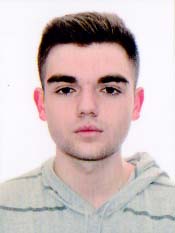 Автор: Худий Олександр,учень 10 класу Чернівецької гімназії № 3 Науковий керівник: Чебан Л.М., асистент Інституту біології, хімії та біоресурсів ЧНУ імені Ю. Федьковича, к.б.н.Дослідницьку роботу присвячено аналізу сучасного стану гідробіоценозу Дністровського водосховища. Дністровське водосховище – найбільше в західному регіоні України та належить до водойм комплексного призначення, що вимагає розробки режимів раціональної експлуатації його ресурсів, зокрема для забезпечення потреб енергетики, водопостачання населення, рибного господарства, рекреації тощо. При цьому активна господарська діяльність не повинна іти в розріз з природоохоронною, адже збереження біорізноманіття є запорукою сталого розвитку. Задля розробки ефективних заходів із охорони та збереження біорізноманіття, забезпечення відтворення та невиснажливого використання водних біоресурсів необхідним є проведення моніторингових досліджень стану основних складових гідробіоценозу конкретної водойми. Вагома частина акваторії Дністровського водосховища включена до складу природно-заповідного фонду. Це значно посилює необхідність проведення систематичних гідробіологічних та іхтіологічних досліджень. Вивчення кількісних показників розвитку окремих угруповань гідробіонтів, які формують основу природної кормової бази риб, дозволяє оцінити величину потенційної рибопродуктивності водойми, що при порівнянні з величиною фактичної рибопродуктивності дає можливість розрахувати оптимальні обсяги вселення рибопосадкового матеріалу, отриманого в умовах аквакультури. Враховуючи вищевказане, нами було поставлено за мету охарактеризувати гідроекосистему Дністровського водосховища у контексті раціонального використання водних біоресурсів.Задля досягнення поставленої мети необхідно виконати наступні завдання:1. Дослідити якісну структуру та кількісні характеристики угруповань фіто-, зоопланктону та макрозообентосу як основних складових природної кормової бази риб у Дністровському водосховищі. 2. Розрахувати величину потенційної рибопродуктивності водосховища за показниками розвитку природної кормової бази риб.3. Проаналізувати структуру угруповань молоді риб у різних ділянках Дністровського водосховища.Об’єкт дослідження – гідробіоценоз Дністровського водосховища.Предмет дослідження – структура угруповань молоді риб та їх природної кормової бази (фіто-, зоопланктон, макрозообентос) у різних частинах гідроекосистеми Дністровського водосховища.Перевагою виконаної роботи є її комплексний характер. Автор роботи безпосередньо брав участь у відборі гідробіологічних проб та зборі іхтіологічного матеріалу під час експедиційних виїздів, а також у камеральній обробці зібраного первинного матеріалу, зокрема визначенні таксономічної приналежності гідробіонтів та їх підрахунку.Характеристика гідроекосистеми Дністровського водосховищаЯскравим прикладом антропогенної трансформації природної річкової системи є Дністер. Внаслідок будівництва Дубосарської (1954 р.), а потім і Дністровської (1987 р.) ГЕС, докорінно змінився гідробіологічний режим у всьому басейні Дністра. Греблі у першу чергу стали перешкодами для здійснення нерестових міграцій для прохідних та напівпрохідних риб. Створення Дністровського водосховища на ділянці ріки, де переважали види риб літо-реофільної екологічної групи, сприяло заміщенню їх видами лімно-фітофільної групи. Це сталося внаслідок зміни гідрологічного режиму, зокрема, сповільнення течії призвело до замулення кам’янистого донного субстрату, що викликало перебудову структури бентальних ценозів, які формують основу природної кормової бази риб. Також, в умовах сповільнення течії та збільшення глибини у трансформованій ділянці річки створились сприятливі умови для розвитку планктону, у тому числі фітопланктону, окремі представники якого у літні місяці провокують «цвітіння» води у водосховищі. Цвітіння та акумуляція значної кількості органічної речовини у донних відкладах призводять до погіршення газового режиму водойми.Формування іхтіофауни Дністровського водосховища відбувалось у важких умовах антропогенного забруднення. На сьогодні екосистема водосховища, зокрема її іхтіологічна компонента, продовжує знаходитись під значним пресом антропогенних чинників, серед яких основним є робота гідровузлів Дністровської ГЕС. Коливання рівня води в нерестовий період внаслідок їх роботи призводить до осушення нерестового субстрату та загибелі ікри фітофільних видів риб. Це, у свою чергу, негативно позначається на рибопродуктивності водойми, що призводить до неодноразового запровадження мораторію на проведення промислового рибальства на Дністровському водосховищі.Незважаючи на описані вище негативні чинники, у Дністровському водосховищі збереглися популяції рідкісних для інших регіонів країни видів риб, зокрема занесених до останнього видання Червоної книги України. Так, у Дністровському водосховищі та прилеглій до його вершини ділянці ріки існує чи не єдина в Україні природна популяція вирезуба причорноморського, також тут зустрічаються стерлядь прісноводна, ялець звичайний, марена звичайна та інші.Зважаючи на унікальність іхтіоценозу значна частина акваторії Дністровського водосховища у 2010 році увійшла до складу Національного природного парку «Хотинський». Для провадження ефективної охорони та раціонального використання водних біоресурсів актуальними є питання оцінки стану популяцій гідробіонтів різних таксономічних груп, у тому числі й риб. Це дозволить створити достатню наукову базу для розробки заходів із збереження біорізноманіття басейну середнього та верхнього Дністра. Дослідження проводились на Дністровському водосховищі та його придатковій системі. Традиційно Дністровське водосховище поділяють на три частини: верхню – від с. Рухотин до с. Гринчук; середню – від с. Гринчук до урочища Бакота; нижню – від урочища Бакота до греблі в м. Новодністровськ (рис. 1), які різняться між собою за глибинами, гідрологічним та гідробіологічним режимами. 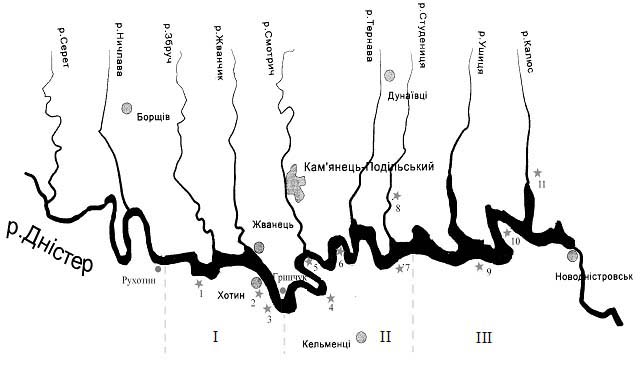 Рис. 1. Картосхема пунктів проведення іхтіологічних та гідробіологічних досліджень на Дністровському водосховищі:І – верхня частина, ІІ – середня частина, ІІІ – нижня частина Дністровського водосховища; 1 – с. Пригородок, 2 – с. Анадоли, 3 – урочище Дарабанське плесо, 4 – с. Мошанець, 6– с. Вороновиця, 7 – с. Макарівка, 8 – р. Студениця, 9 – с. Кормань, 10 – с. Непоротове, 11 – р. КалюсПольові дослідження проводили у другій половині серпня 2019 р. під час комплексної експедиції, організованої спільно Чернівецьким рибоохоронним патрулем та Чернівецьким національним університетом імені Юрія Федьковича в рамках плану спільних заходів. Відбір гідробіологічних проб та іхтіологічного матеріалу здійснювали у верхній, середній та нижній ділянках Дністровського водосховища та його лівих притоках – річках Студениця та КалюсМетоди дослідженьВідбір проб фіто- та зоопланктону, а також бентосу проводили загальноприйнятими в гідробіології та рибогосподарській практиці методами. Проби фітопланктону відбирали батометром Рутнера, після чого їх консервували 70 % спиртом. Зоопланктон відбирали сіткою Апштейна, протягуючи її від дна до поверхні. Проби фіксували 70% спиртом. При аналізі якісної структури зоопланктону визначали приналежність організмів до однієї з трьох таксономічних груп: гіллястовусі ракоподібні (Cladocera), веслоногі ракоподібні (Copepoda) та коловертки (Rotifera), а також окремо ідентифікували личинкові стадії двостулкових молюсків. Кількісні показники розвитку зоопланктону проводили методом аліквот з використанням камери Богорова. Проби зообентосу відбирали дночерпачем Петерсена, після чого їх промивали на колонці сит отворами різного діаметру та фіксували 70% етиловим спиртом. Основні групи бентосних організмів ідентифіковували до класу, в окремих випадках визначали видову приналежність. Іхтіологічний матеріал збирали на мілководдях за допомогою 10-ти метрової малькової волокуші (тканки) (рис. 2.). Видову приналежність мальків та личинок встановлювали за визначниками. У виловлених особин визначали загальну та стандартну довжини тіла, а також масу. При виявленні мальків та личинок раритетних видів, зокрема занесених до Червоної книги України та Додатків Бернської Конвенції, їх обліковували та випускали назад у водойму. Чисельність мальків виражали у розрахунку на 100 м2 обловлюваної площі.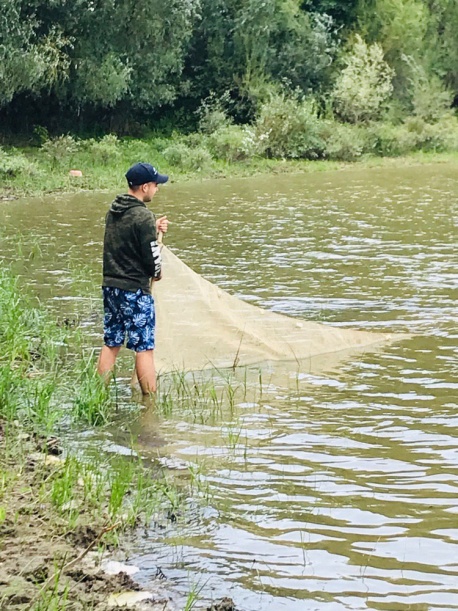 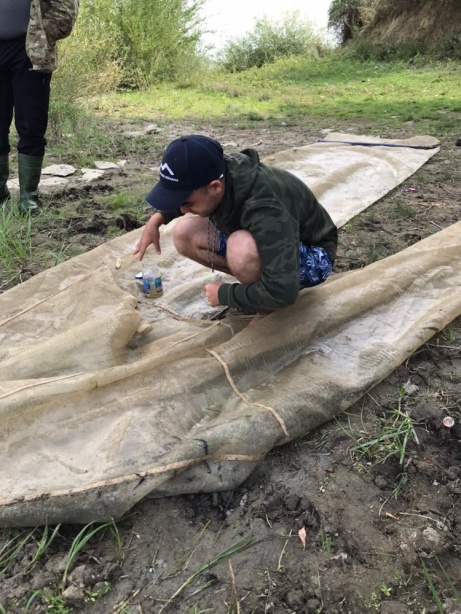 Рис. 2. Мальковий обловХарактеристика природної кормової бази риб у Дністровському водосховищіДо одного з основних біотичних факторів, які визначають природну рибопродуктивність водойми, належить рівень розвитку угруповань організмів, що формують природну кормову базу риб, а саме: фітопланктону, зоопланктону та зообентосуЗа результатами наших досліджень середня чисельність фітопланктону в Дністровському водосховищі влітку 2019 року складала 1934 тис. кл./дм3 при біомасі 0,889 мг/дм3. Основу чисельності фітопланктону формували ціанобактерії (41%) і зелені водорості (46%) та в меншій мірі – діатомові (11%) водорості. Основу біомаси формували діатомові (36%) водорості, а також зелені (35%) та динофітові (22%) водорості (рис. 3.1). Евгленові водорості значного розвитку у водоймі не набули, складаючи 0,4% від загальної чисельності та 3% – біомаси.			А							БРис. 3.1. Структура альгоценозу Дністровського водосховища:А – кількість клітин в 1 дм3; Б – біомаса, мг/ дм3Зоопланктон формує основу природної кормової бази для молоді переважної більшості аборигенних риб. Саме рівнем розвитку зоопланктону у водоймах визначається швидкість росту цьоголіток риб. Як було показано раніше, зоопланктон Дністровського водосховища має кладоцеро-копеподитну структуру і нараховує 47 видів, серед яких гіллястовусих ракоподібних (Cladocera) – 19 видів, веслоногих ракоподібних (Copepoda) – 13, а коловерток (Rotifera) – 15 видів. За результатами проведених досліджень усереднена чисельність зоопланктону в Дністровському водосховищі в літній період 2019 року становила 24662 екз./м3 при біомасі 409 мг/м3. Основу зоопланктону, як і передбачалося, формували гіллястовусі (20% та 62%) та веслоногі ракоподібні (71% та 34%) відповідно. Значно меншого рівня розвитку набули коловертки – 5% за чисельністю та 4% за біомасою. В основному зоопланктери водосховища були представлені організмами, які за типом живлення належать до фільтраторів, крупні хижі форми не перевищували 20% від загальної чисельності (рис. 3.2).А							БРис. 3.2. Структура зоопланктоценозу Дністровського водосховища:А – кількість особин в 1 м3; Б – біомаса, мг/м3З точки зору рибогосподарської цінності найбільше значення має так званий «м’який» бентос, представлений малощетинковими червами (Oligochaeta), дрібними ракоподібними (Crustacea) та личинками комах (Insecta). За результатами проведених досліджень, у Дністровському водосховищі середня чисельність «м'якого» зообентосу становила 728 екз./м2 при біомасі 3,4 г/м2 (рис. 3.3). Основу «м'якого» зообентосу формували олігохети (8% та 84%) та в меншій мірі личинки комарів-дзвінців, представників родини Chironomidae (19% та 15%, відповідно). Також у водоймі зустрічались бокоплави (Gammaridae), які загалом формували 1% чисельності та 1% біомаси м’якого макрозообентосу водосховища.			А							БРис. 3.3. Таксономічна структура макрозообентосу Дністровського водосховища: А – кількість особин на 1 м2; Б – біомаса, г/м2Як вже було вказано, охарактеризовані вище угруповання гідробіонтів формують основу природної кормової бази риб, визначаючи тим самим потенційну рибопродуктивність водосховища. У загальному, потенційна рибопродуктивність Дністровського водосховища за показниками розвитку природної кормової бази складає 173,5 кг/га (рис. 3.4). Рис. 3.4. Показники потенційної рибопродуктивності Дністровського водосховища за показниками розвитку окремих сегментів природної кормової бази рибЯк видно з рисунку 3.4, у Дністровському водосховищі найвищі показники потенційної рибопродуктивності формуються за рахунок зоопланктону, що створює сприятливі умови для нагулу молоді риб.Аналіз структури угруповань молоді риб у Дністровському водосховищіЗа результатами проведених досліджень у 2019 році угруповання молоді риб у літоральній зоні Дністровського водосховища були представлені 13 видами, які належать до 3 родин: Cyprinidae (Коропові) – 10 видів (лящ звичайний, верховодка звичайна, карась сріблястий, білизна європейська, ялець звичайний, чебачок амурський, гірчак європейський, вирезуб причорноморський, плітка звичайна, головень європейський), Gobioidei (Бичкові) – 2 види (бичок пісочник та бичок гонець), Percidae (Окуневі) – 1 вид (окунь звичайний). У досліджуваний період на мілководдях Дністровського водосховища середня щільність мальків та личинок риб складала 135 особин / . При цьому їх найбільша щільність спостерігалась у верхній частині водойми (261 ос./100 м2), а найменша – у нижній (25 ос./100 м2) (рис. 3.5). Рис. 3.5. Щільність угруповань молоді риб в різних ділянках Дністровського водосховищаУ притоках середня щільність молоді в літоралі у середньому була 1513 ос./100 м2. Як відомо, молодь риб початково концентрується на нерестовищах чи у безпосередній близькості до них, і лише згодом освоює інші ділянки акваторії водойми. Відповідно, отримані результати свідчать про особливе значення для природного відтворення рибних запасів у гідроекосистемі Дністровського водосховища верхів’я водойми та його придаткової системи. Саме на цих ділянках, очевидно, знаходяться основні нерестовища, що вимагає запровадження посилених заходів з їх охорони у нерестовий період.Найбільш масовою у 2019 році була молодь окуня звичайного, верховодки звичайної та карася сріблястого, частка яких загалом по гідроекосистемі водосховища складала 63%, 24% та 6% відповідно. Варто відмітити, що молодь верховодки була представлена як мальками, так і личинковими стадіями, що свідчить про її порційний нерест, який триває аж до кінця літа. Молодь чотирьох із тринадцяти виявлених видів, а саме верховодки, плітки, окуня та бичка гінця була присутня в уловах в усіх ділянках водосховища та обох досліджуваних притоках. Викликає занепокоєння відсутність молоді судака звичайного та сома європейського, а також вкрай низька чисельність молоді ляща звичайного – важливих господарських видів. Щільність ляща на мілководдях не перевищувала 2-ох особин на .При цьому середні розміри цьоголіток в кінці серпня склали  та . Слід зазначити, що згадані види складають основу уловів рибалок-аматорів, відповідно зменшення чисельності молоді ляща та відсутність молоді судака і сома негативно вплине на рівень їх запасу вже у найближчі 2-3 роки, а, отже, і на рекреаційну привабливість водойми. Для виправлення цієї ситуації необхідним є запровадження заходів для підвищення ефективності природного відтворення господарсько-цінних видів риб, зокрема розчистка нерестовищ від сміття та встановлення штучних нерестових гнізд. Доцільно проводити вселення у водойму молоді хижих видів, а також раритетних видів, отриманої в умовах аквакультури.Cydalima perspectalis (WALKER, 1859) – нова інвазіяв Чернівцях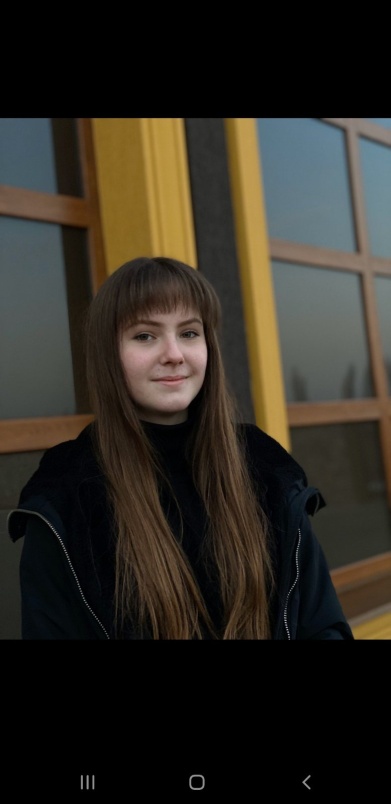 Автор: Здойма Анна,учениця 10 класу Чернівецького ліцею № 3 медичного профілюНауковий керівник: Федоряк М.М., професор Інституту біології, хімії та біоресурсів ЧНУ імені Ю. Федьковича, д.б.н.Наприкінці ХХ – початку ХХІ ст. активно та швидко прогресує процес адвентизації флори України, що проявляється передусім у збільшенні кількості інвазійних рослин та розширенні спектру їх місцезростань. Внаслідок цього зростає роль досліджень адвентивних фракцій флор на регіональному рівні. Інвазії визнані однією із найнебезпечніших загроз біорізноманіттю. Головними причинами біологічних інвазій науковці вважають кліматичні зміни і особливо антропогенні фактори: збільшення перевезень, інтенсивний розвиток торгівлі та туризму, трансформацію природних екосистем. На сьогоднішній день надзвичайно небезпечним шкідником різних видів самшиту (Buxus) є самшитова вогнівка – Cydalima perspectalis (Walker, 1859). На сьогодні збитки від самшитової вогнівки C. perspectalis є значними, особливо якщо це стосується їх впливу на сільське, лісове господарства, території природно-заповідного фонду. З огляду на вище зазначене мета дослідження – з’ясувати шляхи проникнення та щільність заселення Cydalima perspectalis (Walker, 1859) насаджень Buxus L. на території м. Чернівці.Самшитова вогнівка (Суdalima perspectalis (Walker, 1859)) належить до родини вогнівок трав’янок (Crambidae).С. рerspectalis. – полівольтинний вид (тобто утворює кілька поколінь протягом року), її розвиток проходить дуже швидко – в Центральній Європі розвивається 2 покоління протягом року, в Китаї – 3-5 поколінь, на Кавказі 2-4 покоління. Самки відкладають яйця зеленувато-жовтого кольору купкою на нижню сторону листків самшиту.Повноцінний життєвий цикл однієї генерації триває приблизно 40 днів. У прямій залежності від кормової бази та температури у С. рerspectalis розвивається від 5 до 7 личинкових стадій. Також доведено, що приріст личинок лінійно збільшується за умови збільшення температури від 15 ºС до 30 ºС. Молоді гусениці впадають в зимову діапазу в кінці жовтня, а розвиток зимуючих личинок відновлюється з кінця лютого-березня наступного року Імаго даного покоління розпочинає розвиватися з кінця травня і триває до середини липня, далі наступне імаго розпочинає літати з кінця липня до початку вересня, і життя третього імаго триває в період вересня-жовтня. Життєвий цикл С. рerspectalis зображено на рис. 1.1.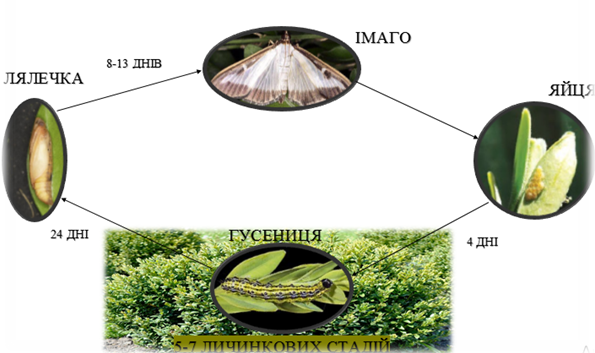 Рис. 1.1. Життєвий цикл Cydalima perspectalis (Walker, 1859)Гусениці – зеленувато-жовті з поздовжніми широкими чорними та тонкими білими лініями, вкриті жорсткими рідкими волосками, з чорною головою. Гусениці останнього віку можуть бути жовтувато-коричневими. Живлення листками самшиту призводить до того, що в гемолімфі гусениць нагромаджуються отруйні алкалоїди, тому їх не їдять птахи. Гусениці першого віку вигризають м’які тканини листка знизу, залишаючи непошкодженим верхній епідерміс (у вигляді прозорих білих смужок), що є характерною ознакою появи личинок на самшиті. Пізніше гусениці обгризають листки повністю, залишаючи центральну жилку та, інколи, і зовнішні краї листка. Пошкоджені гілки облітають шовковими нитками, на яких можна помітити екскременти гусениць та чорні головні капсули, котрі вони скидають в процесі линьки. Заляльковуються між пошкодженими листками в коконах із шовкових ниток. Метелики з розмахом крил до 4 см. Відомі дві кольорові форми імаго: основна має білі крила із коричневою облямівкою по краю, інша (так звана «меланістична» форма), яка трапляється рідше, – має коричневі крила, із фіолетовим відблиском. Зимують гусениці 2-3 віку, в павутинному коконі між склеєними до купи листками.Кормовими рослинами для С. perspectalis, за даними Європейської організації карантину та захисту (ЄОКЗР) рослин є листя різних видів самшиту: Buxus microphylla, B. sempervirens і B. sinica. З літературних джерел відомо, що гусінь С. perspectalis також може пошкоджувати інші рослини, зокрема Illex purpurea Hassk., Euonimus japonicus Thunb., E. alatus (Thunb.) Siebold.), Pachysandra terminalis Siebold & Zucc., Murraya paniculata (L.) Jack (Rose et. al., 2013). У Грузії відзначено пошкодження Ruscus fruticoscus L., R. colchicus L., Rubus spp., Smilax excelsa L. (Belokobylskij, Gninenko, 2016), у Росії (Сочі) – Ruscus colchicus L., R. aculeatus L., Eriobotrya japonica (Thunb.) Lindl., Acer campestre L., Fraxinus excelsior L. та Rubus sp. (Гниненко и др., 2018). Проте дані щодо поширення шкідника на зазначених рослинах в Європі відсутні. Лабораторні дослідження зі штучними популяціями самшитової вогнівки не підтвердили пошкодження Acer campestre L., Staphylea pinnata L., Viburnum tinus L., Euonymus verrucosus Scop., E. latifolius (L.) Mill., E. japonicus та інших рослин.Шкодочинність Cydalima perspectalis (Walker, 1859)В літературі (Гниненко и др., 2018) описано такі ознаки появи шкідника на самшиті:листя вкрите тонкою павутиною та поїджене;на листках та пагонах спостерігається велика кількість гусениць, та між листям можна знайти кокони з лялечками;листя самшиту сухе та деформоване, скручене в трубочки;біля куща спостерігається велика кількість відходів життєдіяльності шкідника.На думку Ю.І. Будашкіна, перспективи шкодочинності щодо України і Криму не досягають суттєвих або ж катастрофічних наслідків, тому що немає природних насаджень, тому шкідник залишиться локалізованим в антропогенних біотопах.Методи боротьбиВ літературі описано механічні, хімічні та біологічні методи боротьби із шкідником.З механічних способів боротьби дослідники рекомендують глибоку обрізку самшиту, а також збір яєць, гусениць та усіх інших організмів на різних стадіях розвитку.З хімічних препаратів високу ефективність в боротьбі з С. рerspectalis проявляють переважно піретроїди (Децис, Децис профі, Фастак, Карате, Фюрі) і системні препарати (Бі 58 Новий) (Трикоз, 2016). Позитивні результати у боротьбі з молодими гусеницями, і з тими організмами, що лише вилупилися із яєць, дає препарат – димилин – регулятор росту і розвитку комах. Цей препарат не є токсичним для людини та теплокровних тварин. Проте використання хімічних методів захисту в рекреаційних регіонах може бути обмежено.З біологічних засобів захисту рекомендуються бактеріальні препарати на основі бактерій Bacillus thuringiensis var. kurstak (Бацилус тюрінгіенезис). Ця бактерія ефективна при її поїданні гусеницями. Проте ці препарати ефективні лише в боротьбі з молодими гусеницями.Інтродукція та вектори поширення Cydalima perspectalis (Walker, 1859)На території Європи вперше вид виявили в Німеччині у 2006 р. (ймовірно з Китаю), далі поширення йшло до Швейцарії, Бельгії, Люксембургу. У 2008 р. цього шкідника виявляють на території Англії, Нідерландів та Швейцарії. У 2009 він вразив територію Франції та Австрії. У 2011-2012 рр. – в Угорщині, Румунії Турції, Словаччині, Бельгії, Хорватії. У 2013 р. з’явилась в Болгарії, Данії, Греції, Італії. У 2014 р. – в Боснії і Герцеговині. У 2015 г. в Абхазії. У 2012 році шкідник завезений на територію Росії разом з посадковим матеріалом самшиту вічнозеленого (Buxus sempervirens L.) із теплиць Італії. І сьогодні він розширює свій вторинний ареал, захопивши причорномор’я, ліси північного Кавказу, рівнинну частину Красноярського краю, територію Абхазії, Грузії. Перші згадки про наявність C. perspectalis на території України відзначено в 2015 р. у Закарпатській області (Турис, 2015), Криму. Розповсюдження Cydalima perspectalis (Walker, 1859) на території м. ЧернівціНа території м. Чернівці ми виявили окремі локалітети зростання B. sеmpervirens. Рослини найчастіше висаджують у вигляді живоплоту або бордюрів. Відмічено різну частку уражених кущів С. рerspectalis (табл. 3.1).Таблиця 3.1Локалітети зростання Buxus sеmpervirens L., пошкодженогоCydalima perspectalis (Walker, 1859)З’ясовано (табл. 3.2), що із виявлених 20 локалітетів зростання B. sеmpervirens самшиту, у 6 локалітетах – відсутнє пошкодження (30 %), 3 – слабке (15 %), 5 – середнє (25 %), 6 – сильне (30 %) (фото 3.1). Таблиця 3.2Ступінь пошкодження насаджень Buxus sеmpervirens L.Cydalima perspectalis (Walker, 1859)Фото 3.1. Кущі Buxus sеmpervirens L. з різним ступенем пошкодження з досліджених локалітетів м. Чернівці (фото А. Здойма)За результатами обстежень 2019 року нами створено карту розповсюдження C. perspectalis на території м. Чернівці. Відмічено, що локалітети неушкоджених кущів знаходяться між локалітетами сильно пошкоджених. Тому виявлена ситуація є тимчасовою і потребує якнайшвидшого вирішення проблеми. 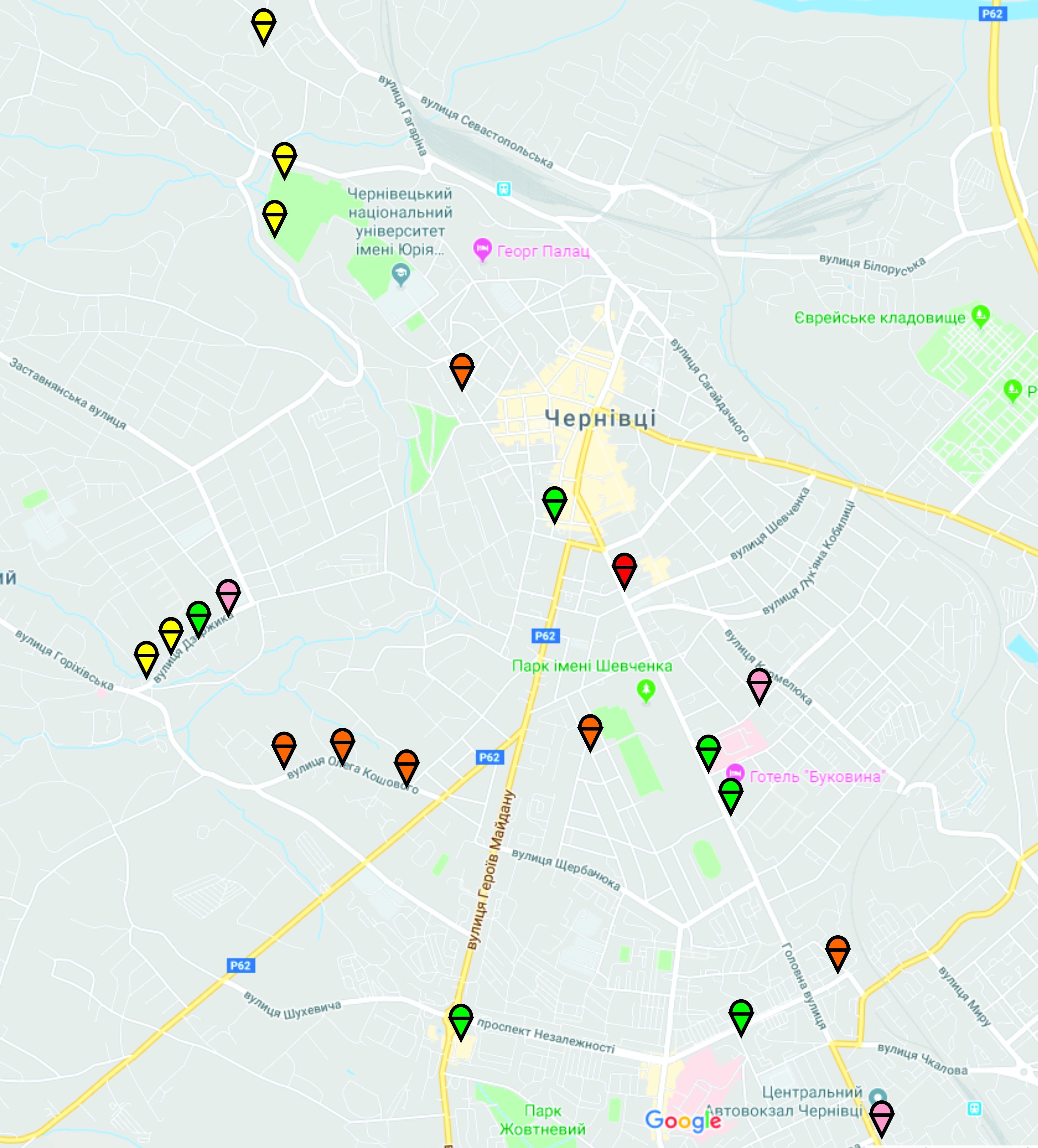 Кольори позначок від зеленого до червоного відповідають ступеню пошкодження кущів від відсутнього до сильного (див. табл. 3.2)Отже, у цілому майже 36 % кущів насаджень Buxus sеmpervirens L. у Чернівцях є пошкодженими С. рerspectalis з них 22 % частково і 14 % – повністю. Під час проведення огляду кущів самшиту в бордюрних насадженнях на території дендрологічного парку ЧНУ (24.09.2019) та по вул. Л. Українки, 25 виявлено величезну кількість гусениць С. рerspectalis (рис. 3.2; фото 3.2).Рис. 3.2. Щільність популяції Cydalima perspectalis (Walker, 1859) (ос./1 м2) у бордюрних насадженнях Buxus sеmpervirens L.: А – дендропарку ЧНУ,Б – вул. Л. Українки, 25На території дендропарку виявлено 53 кущі самшиту, які були ушкоджені гусеницею С. рerspectalis (фото 3.2). Чисельність гусениць коливалася від 16 до 592 ос./м2. Середня кількість склала 100 ос./м2. По вул. Л. Українки, 25 – 49 кущів пошкоджено. Чисельність гусениць коливалася від 16 до 400 ос./м2. Середня кількість склала 141 ос./ м2.Фото 3.2. Гусениця Cydalima perspectalis (Walker, 1859) (фото А. Голуб)Отже,  в процесі досліджень:З’ясовано, що в цілому ступінь пошкодження B. sеmpervirens коливався від 0 до 4 балів. Із виявлених 20 локалітетів зростання самшиту, у 6 локалітетах – відсутнє пошкодження (30 %), 3 – слабке (15 %), 5 – середнє (25 %), 6 – сильне (30 %). Найбільша частка уражених кущів по вул. Фрунзе, 57 (100 %), Кошового, 57 (83,81 %), Лесі Українки, 25 (67,31%). У цілому майже 36 % кущів насаджень Buxus sеmpervirens L. є пошкодженими С. рerspectalis з них 22 % частково і 14 % – повністю. Відмічено, що щільність популяції Cydalima perspectalis (Walker, 1859) у бордюрних насадженнях Buxus sеmpervirens L. склала в середньому 100 – 141 ос/м2, що свідчить про небезпеку шкідника. Визначено, що за умовами зволоження період із середньодобовими температурами, вищими за 10 ºС у 2018 р. характеризувався середньою посухою, у 2019 р. – надмірною зволоженістю. Сприятливий гідротермічний режим 2019 року визначив масове розмноження шкідника і пошкодження ним 36 % кущів самшиту досліджених локалітетів м. Чернівці.МІРМЕКОФАУНА БЕРЕГОМЕТСЬКОГО ПРИРОДНОГО РАЙОНУ ОБЛАСТІ СКИБОВИХ КАРПАТАвтор: 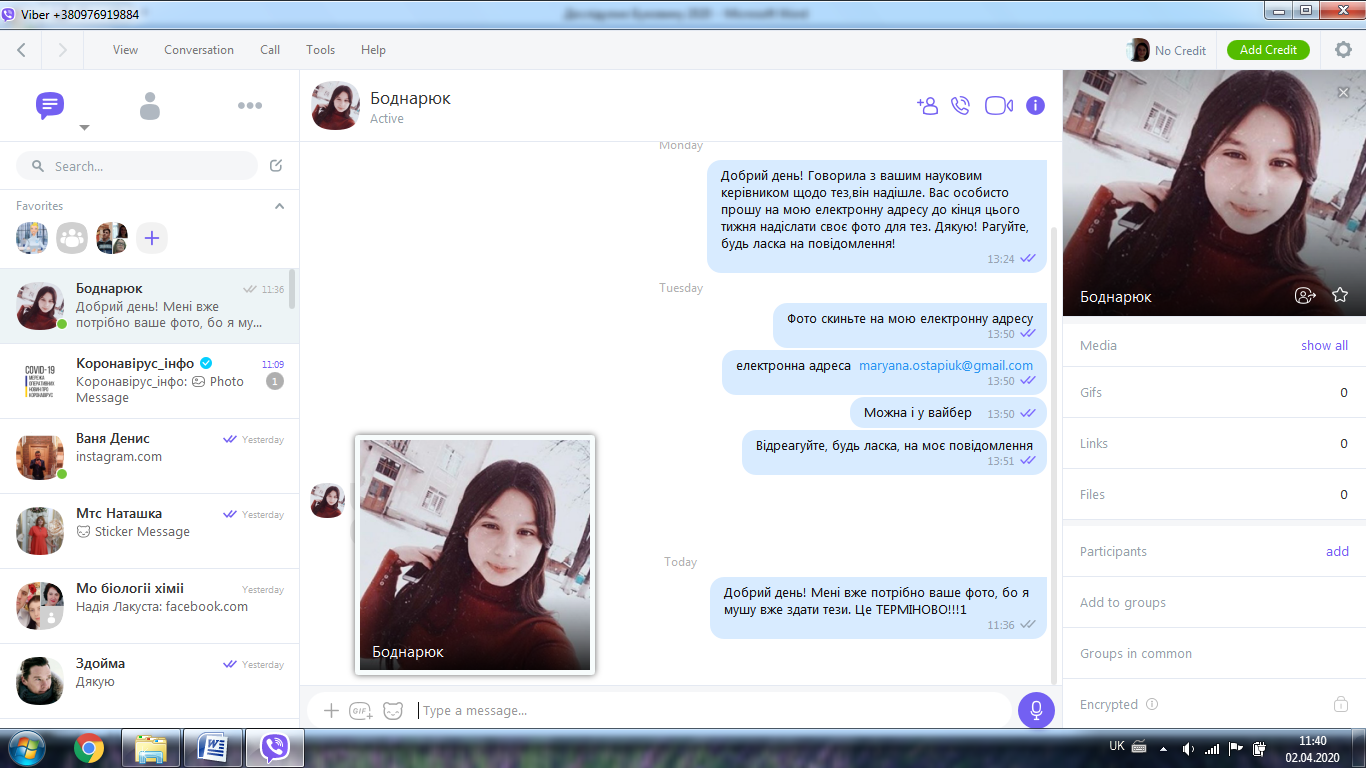 Боднарюк Наталія,учениця 9 класуНВК «Берегометська гімназія» Вижницького районуНаукові керівники:Тимочко Л.І., асистент Інституту біології, хімії та біоресурсів ЧНУ імені Ю. Федьковича, к.б.н.Граб В.Д., вчитель біології НВК «Берегометська гімназія»Мурашки – невід`ємний компонент природніх та урбанізованих біоценозів, оскільки активно використовуються для захисту низки видів рослин від шкідників, беруть участь у процесі ґрунтоутворення. сприяє підвищенню стійкості лісових насаджень. Будуючи гнізда, вони розпушують верхній шар грунту, забезпечуючи, таким чином, доступ повітря до коренів рослин. Крім того, ці комахи збагачують грунт гумусом, калієм і азотом, що особливо важливо на глинистих грунтах. На сьогодні, більш вивченою є мірмекофауна українського Закарпаття, тоді як відомості про фауну мурашок Прикарпаття – фрагментарні.Проте, незважаючи на досить високий рівень вивчення мірмекофауни України загалом, видовий склад мурашок Українських Карпат досліджено недостатньо. Так, в Українських Карпатах на разі відомо 77 видів мурашок з 23-х родів, при чому дослідженнями охоплено переважно Закарпаття , тоді як відомості про мірмекофауну Прикарпаття фрагментарні. Фауна мурашок Берегометського району області Скибових Карпат на сьогоднішній день вивчена недостатньо. Мета роботи: вивчення видового складу та особливостей поширення форміцид Берегометського району області Скибових Карпат; морфометрична характеристика надземної частини гнізд фонових видів мурашок досліджуваного регіону. Основні завдання роботи: встановити видовий склад форміцид Берегометського району області Скибових Карпат; дослідити особливості поширення різних видів мурашок в межах досліджуваного регіону; проаналізувати розмірні параметри гнізд мурашок у різних рослинних формаціях. Дослідження проводили влітку 2019 року в різних рослинних формаціях Берегометського природного району області Скибових Карпат.  Збір матеріалу проводили ділянковим та маршрутним методами. Для збору мірмекофільної фауни матеріал мурашника просіювали через ентомологічне сито.В процесі досліджень відмічено та проміряно 55 гнізд мурашок. Проводили вимірювання наступних морфометричних параметрів: висоту надземного купола та діаметр основи (без урахування діаметру земляного валу).Ідентифікацію мурашок здійснювали під бінокулярною лупою. Встановлення видової приналежності проводили за О.Г. Радченко (2016) та К.В. Арнольді в «Определитель насекомых Европейской части СССР» (1978Всі сучасні види мурашок належать до родини Formicidae надродини Formicoidea ряду Перетинчастокрилих (Hymenoptera). На сьогодні описано близько 14 000 рецентних і понад 600 викопних видів. В Європі відомо понад 650 видів, а для території України наведено 146 видів із 39 родів та 5 підродин. На території сусідньої Польщі виявлено 98 видів з 25 родів та чотирьох підродин (Радченко, 2016). В результаті нашої роботи в межах досліджуваного регіону виявлено 13 видів мурашок із 6-и родів та двох підродин: Formicinae та Myrmicinae. Розподіл виявлених видів мурашок у межах різних рослинних формацій наведено у таблиці 1. Так, чорна садова мурашка (L. niger) була виявлена у всіх досліджуваних рослинних асоціаціях, тоді як T. caespitum зустрічався лише межах лише однієї рослинної асоціації (кукурудзяне поле), а блискуча мурашка-крихітка (Formicoxenus nitidulus) та Myrmecina graminicola – лише на природних луках. Найбільш чисельною виявилася руда лісова мурашка (F. rufa) у мішаному лісі.В результаті порівняльного аналізу мірмекофауни досліджуваного регіону та Карпатського біосферного заповідника за значенням індексу Жаккара, спільність складає 16,8%. Всі відмічені нами види відомі для зазначеної території. Згідно результатів вивчення мірмекофауни Українських Карпат Т. Микитина виявлено 24 види, відсоток подібності за індексом Жаккара становить 37,0% (спільними виявилися 10 видів).Таблиця 1Поширення мурашок в межах досліджуваного регіонуПримітка *: «+» – вид наявний;  «–»  – вид відсутній; «3» – 5-7 ос/пастку;  «2» – 2-4 ос/пастку; «1» – 0,1-1 ос/пасткуВнаслідок проведення зоогеографічного аналізу показано, що у складі фауни досліджуваного регіону переважають види, віднесені до двох «лісових» класів (зони хвойних лісів та зони мішаних і широколистяних лісів), при чому більшість із них мають широкі часто транспалеарктичні ареали. За біоморфами виявлені види мурашок розподілені наступним чином. Більшість відмічених видів форміцид (10 видів) – герпетобіонти. Проживання та фуражувальна активність жовтої земляної мурашки (L. flavus) здійснюється в грунті (геобіонт). L. fuliginosus, що виявлений лише в біоценозі з деревними породами, належить до категорії дендробіонтів, а Myrmecina graminicola – мешканець лісової підстилки (стратобіонт). 11 відмічених видів є зоофагами-трофобіонтами, виключно зоофагія характерна лише для Myrmecina graminicola та блискучої мурашки-крихітки (Formicoxenus nitidulus). За відношенням до вологості найбільш гігрофільними серед виявлених мурашок (гігромезофіли) є 2 види: M. rubra та M. graminicola. Більше половини відмічених видів форміцид досліджуваного регіону (7 видів) віднесені до категорії мезофілів, і відмічались, зазвичай, у лісовій рослинній асоціації. 2 види (F. pratensis та F. cunicularia) виявились мезогеміксерофілами, T. сaespitum та F. cinerea – геміксерофіли. За відношенням до температури п`ять із виявлених видів форміцид – помірно теплолюбові (мезодерми), шість видів належать до перехідної до теплолюбивої групи (мезомакротерми), лише M. rubra та F. fusca більш витривалі до низьких температур, тому віднесені до категорії мікромезотермів. Крім того, 10 видів мурашок досліджуваного регіону вважаються фотофілами. L. flavus та M. graminicola уникають яскравого освітлення, віддаючи перевагу темним місцеіснуванням, що відповідає особливостям проживання та фуражувальної активності цих видів. F. nitidulus – умброфіл.У трьох досліджуваних рослинних формаціях (мішаному лісі, на природних і пасовищних луках) було виявлено гнізда рудої лісової, прудкої степової, чорної садової та жовтої земляної мурашок. Мурашники F. cunicularia та F. rufa відмічені лише в мішаному лісі з щільністю 0,09 та 0,04 гн/м² відповідно. Мурашники чорної садової мурашки виявлені у всіх зазначених рослинних асоціаціях із максимальною щільністю на природних луках (0,18 гн/м. ²). Характеристику морфометричних параметрів куполів гнізд наведено у табл. 2.Рис. 1. Відсоткове співвідношення мірмекофілів  з різних систематичних груп у гніздах L. nigerСеред виявлених мірмекофілів гнізд L. niger (рис. 1) справжніми симфілами є Coleoptera. Виявлені напівтвердокрилі (тля) перебувають з мурашками, звичайно, в трофобіотичних взаємовідносинах. Комахи-паразити (з ряду Перетинчастокрилі) представлені їздцями, що заражають, імовірно, інших мірмекофілів (комах та павуків). Більшість співмешканців мурашників слід відносити до нейтральних синойків: ногохвістки, рівноногі ракоподібні, багатоніжки, енхітреїди. Таблиця 2Характеристика гнізд мурашок досліджуваного регіонуn - кількість гнізд; n/м² - кількість гнізд на м²; Ме [25%; 75%] – медіана та верхній і нижній квартилі; Н – висота купола; D – діаметр купола.Примітка: * -  різниця достовірна при порівнянні з природніми та пасовищними луками(p<0,05);   ** -  існує слабка позитивна кореляція між висотою та діаметром куполів гнізд (r=0,31)	Отже, мірмекофауна дослідженого регіону налічує 13 видів із 6 родів та двох підродин, що належать до 4-х типів ареалів із двох фауногенетичних класів: зони хвойних лісів та зони мішаних і широколистяних лісів. Переважаючою біоморфою є герпетобіонти, зоофаги-трофобіонти. Встановлено достовірно менші розміри куполів гнізд L. niger та L. flavus у мішаному лісі порівняно із луками. Виявлено слабку позитивну кореляцію (r=0,31) між параметрами куполів гнізд L. niger в межах природних луків. Мірмекофільна фауна гнізд L. niger представлена тваринами з двох типів: Arthropoda та Annelida. Комахи-мірмекофіли гнізд L. niger належать до 5 рядів, серед яких домінували Coleoptera. ОСОБЛИВОСТІ РОЗПОВСЮДЖЕНОСТІ ІКСОДОВИХ КЛІЩІВ В ЛАНДШАФТНО-ГЕОГРАФІЧНИХ ЗОНАХ ЧЕРНІВЕЦЬКОЇ ОБЛАСТІ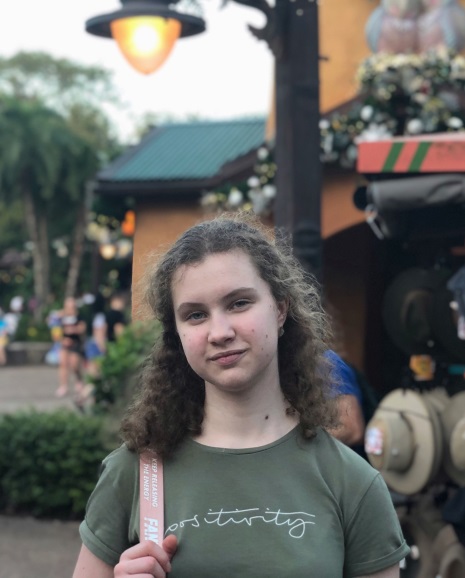 Автор: Трефаненко Оксана,учениця 8 класуЧернівецького ліцею № 3 медичного профілю Науковий керівник: Хлус Л.М., викладач БМАНУМ, доцент, к.б.н.В останні роки значно розширився перелік інфекційних захворювань людини за рахунок нових природно-вогнищевих інфекцій, які передаються трансмісивним шляхом при укусі кровосисних членистоногих. Іксодові кліщові бореліози, в тому числі хвороба Лайма (ХЛ), залишаються найбільш поширеними природно-осередкованими трансмісивними інфекціями, що зустрічаються в США, Європі та в Україні зокрема. Впродовж останніх 10-ти років в Україні відмічається тенденція до зростання рівня захворюваності на ХЛ з інтенсивним показником від 0,12 у 2000 році до 6,45 – у 2016-му. Дослідження ХЛ в Україні  розпочалося у 1995 р. В цей час ендемічними вважалися кілька західних областей, на сьогодні це – усі регіони України. Збудниками ХЛ є спірохети комплексу Borrelia burgdorferi sensu lato, а переносниками – декілька видів іксодових кліщів (ІК). Зміна клімату та екологічної ситуації створюють сприятливі умови для життєдіяльності і розмноження ІК. Сьогодні відома досить велика кількість робіт, присвячених дослідженню ІК в різних регіонах України, серед яких: М.С. Лугінін (2011), О.А. Бобкова (2003), І.А. Акімов (2016), Г.В. Білецька (2005) та інші. Рівень захворюваності на ХЛ у Чернівецькій області за період реєстрації захворювання зріс в 30 разів (зі збільшенням інтенсивного показника з 0,11 % у 2000 році до 3,31 % – у 2016-му). Це і обумовлює актуальність вивчення епідеміологічної ситуації стосовно ІК також у Чернівецькій області.Метою роботи було дослідити розповсюдженість ІК, в тому числі з позитивними знахідками на Borrelia burgdorferi в Чернівецький області за період 2018-2019 років. Для досягнення мети були поставлені наступні завдання: Порівняти розповсюдженість I. ricinusв різних ландшафтно-географічних зонах Чернівецької області.Встановити відсоток заражених на Borrelia burgdorferi ІК в популяціях з різних ландшафтно-географічні зон досліджуваного регіону.Проаналізувати взаємозв’язок розповсюдженості заражених I. ricinus із бактеріологічним забрудненням води.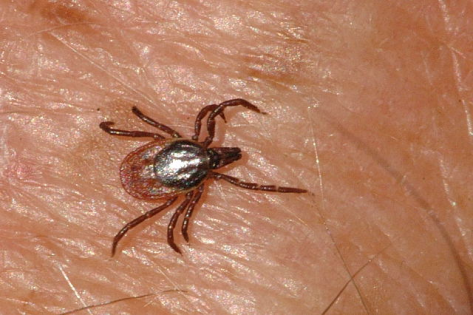 Іксодові кліщі (ІК) (рис.1.1) – постійний компонент більшості наземних екосистем. Вони належать до найбільших за розмірами видів Acarina. ІК є тимчасовими зовнішніми паразитами наземних, переважно теплокровних, хребетних. Трофічні (аліментарні, харчові) зв'язки ІК з хребетними у цілому дуже широкі і охоплюють майже всі систематичні та екологічні групи наземних ссавців і птахів.За типом харчування розрізняють одно-, дво- і трихазяїнних кліщів. I. ricinus відносять до трихазяїнних кліщів (кожна активна фаза живиться на окремому хазяїні). Трихазяїнні кліщі використовують для харчування широке коло тварин, при цьому у переважної більшості личинки і німфи нападають на гризунів та інших дрібних ссавців, птахів, плазунів і земноводних, а дорослі – на великих тварин. У I. ricinus трирічний цикл розвитку, тобто для розвитку кожної стадії життєвого циклу необхідний один теплий сезон. Такі кліщі знаходяться на тілі хазяїна лише під час личинкового, німфального та імагінального харчування і після закінчення його покидають. Відповідно у своєму розвитку кліщі змінюють трьох хазяїв. Линяння всіх фаз відбувається за межами тіла хазяїна. 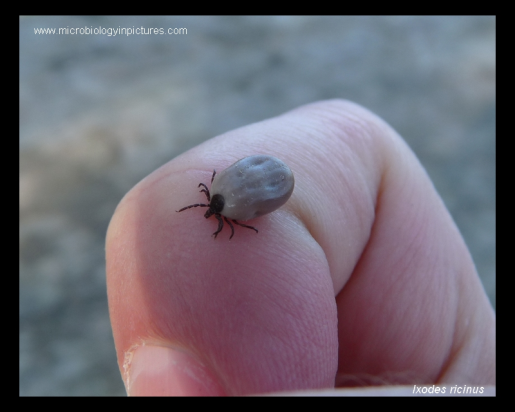 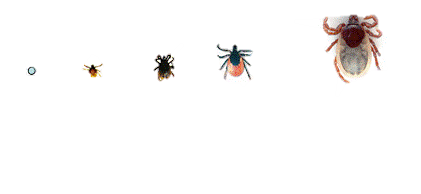 Коло годувальників у цього виду також велике: личинки і німфи годуються на дрібних ссавцях, птахах і рептиліях, а імаго – на великих ссавцях і птахах. Слід підкреслити, що основне значення в інфікуванні людей збудниками Лайм-бореліозу належить німфам I. ricinus.Існування видів із пасовищним типом паразитування цілком залежить від усього комплексу екологічних умов. ІК належать до вологолюбних видів: вони не переносять сухого повітря і прямих сонячних променів, що діють на них згубно, а яйця можуть розвиватись навіть у воді. Улюбленими місцями перебування ІК є помірно вологі рівнинні і гірські широколистяні та мішані ліси. У таких місцях ландшафт досить різноманітний: деревні породи, чагарники, високий травостан, що створює сприятливі умови для життєдіяльності ссавців і птахів, на яких паразитують іксодиди. Найчастіше кліщі перебувають у лісах з густим підліском, високим травостаном, потужною лісовою підстилкою та великою кількістю гнилих пнів. Велика чисельність популяції ІК постійно відмічається в лісах вторинного походження з підліском, в складі якого є ліщина, бруслина, глід, а грунт густо вкритий різнотрав`ям. В степовій зоні ІК розмножується в дібровах, балках, старих лісосмугах, де є широколисті породи дерев (ліси Голованівського в Одеській області і Вознесенського лісництв в Миколаївській області). На Поліссі I. ricinus зустрічаються в дуже заболочених районах, де зосереджуються в задернованих грунтах, зарослих чагарниках. Часто можна зустріти на торфовищах.Виявляють кліщів також у невеликих березових і хвойних лісах. У південно-східних регіонах України, нижче межі суцільних зональних широколистяних лісів цей вид є малочисельним і локалізується у заплавних лісах і деревно-чагарникових заростах у низинах рельєфу.Найбезпечніші для людини (низька вірогідність зустрічі з кліщами) хвойні ліси (соснові, ялицеві, ялинові) без трав'яного покриву. Там вони зустрічаються рідко.ІК відомі як переносники збудників багатьох природно-вогнищевих інфекційних захворювань: - вірусних (кліщовий енцефаліт, геморагічні гарячки);- бактерійних (чума, туляремія, іксодові кліщові бореліози, або Лайм-бореліоз, бартонельози);- рикетсійних (кліщовий поворотний тиф, кліщовий висипний тиф, марсельська гарячка, Ку-гарячка, гарячка Скелястих гір, цуцугамуші);- ерліхіозних (моноцитарний ерліхіоз людини);- анаплазмозних (гранулоцитарний анаплазмоз людини);- піроплазмозних (бабезіози).Історія дослідження хвороби Лайма, як окремої нозологічної форми, триває вже близько сорока років. Першу згадку про цю хворобу датують 1977 роком, коли було опубліковано роботу А. Stеere, в якій наводились результати дослідження запальної артропатії серед дітей в місті Лайм (штат Коннектикут, США), яку автор пов’язав з укусом іксодових кліщів. Пізніше нова хвороба отримала назву хвороби Лайма (Lymedesiase) за назвою міста, де були проведені її перші дослідження. Крапку у вирішенні питання етіології хвороби Лайма було поставлено в 1982 р., коли W. Burgdorferi при дослідженні вмісту кишківника дорослих кліщів Ixodes dammini в Шолтер-Айлендс (штат Нью-Йорк, США) виділив збудника захворювання. Тому збудник названий на його честь. Рис.1.1. Іксодові кліщі (ІК)Borrelia burgdorferi – збудник хвороби Лайма, належить до роду Borrelia порядку спірохет. Потрапляють у кров жертви при укусах кліщів. Хвороба проявляється не одразу, інкубаційний період доволі довгий. Серед симптомів: жар, втома, висипи на місці укуса, ломота в тілі. Часто проявляється як ряд інших захворювань, тому визначити складно. Точно її можна розпізнати по утворенню кільцевидного почервоніння навколо місця укуса. Перші випадки захворювання людей на ХЛ в Україні були виявлені лише в 1994 p. З того часу кількість випадків з підтвердженим діагнозом ХЛ невпинно зростала і станом на 2012-2014 р.р. вже становила 5264 випадків. Тим часом як в країнах сусідах, до прикладу Білорусі перші повідомлення про хворобу з`являються в 1993 р. Починаючи з 2003 року відмічається підйом захворюваності в регіоні Прип`ятського Полісся (де ХЛ відмічається у всіх 7 адміністративних районах), яка досягає найвищих показників в 2006 році, коли кількість захворівших збільшується в 19,5 разів порівняно з 1997 р. До 2012 року їх кількість зростає до 56,1 %.Таким чином, дослідження розповсюдженості, виявлення причин збільшення чисельності ІК в Чернівецькій області в умовах сьогодення є актуальним і представляє науковий і практичний інтерес для сучасної зоології та епідеміології. Дослідження проводилось у співпраці з Державною установою «Чернівецький обласний лабораторний центр МОЗУ». Для дослідження були використані препарати з іксодових кліщів, які були зібрані з природних біотопів та великої рогатої худоби. Виявлення патогенних борелій, в тому числі Borrelia burgdorferi spp., проводили методом темнопольної мікроскопії.Використовували загальноприйнятий поділ Чернівецької області на ландшафтно-географічні зони. За своїм рельєфом територія Чернівецької області поділяється на гірську зону (Буковинські Карпати), передгір’я (Прут-Сіретське межиріччя) та рівнинну (Прут-Дністровське межиріччя, Лісостеп). Місто Чернівці розміщене на межі двох зон. В роботі його розглядали окремо, тому що люди, які знімали кліщів з себе, не вказували де саме вони відпочивали, а міграція мешканців міста висока по всіх районах області.Розподіл адміністративних районів області відповідно до зон наведений в табл. 2.1. Таблиця 2.1 Ландшафтно-географічні зони Чернівецької областіПроаналізовані показники відносної чисельності ІК в ландшафтно-географічних зонах та відсоток ІК з позитивними знахідками, тобто тих, що переносять патогенну Borrelia burgdorferi. Статистичну обробку отриманих даних проводили за методом визначення довірчого інтервалу, за рівень вірогідності приймали величину р≤0,05.Порівняння даних, отриманих за 2018 та 2019 роки показало, що за період дослідження спостерігається значне зростання кількості кліщів, які переносять патогенну борелію, в усіх регіонах, окрім гірської зони. Особливо виражене воно в зоні Передгірних Карпат (рис. 3.1).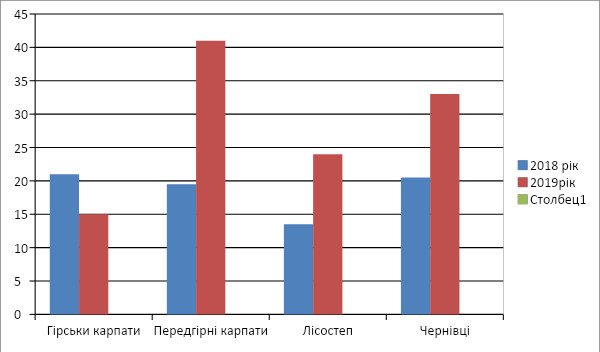 Рис. 3. 1. Розповсюдженість іксодових кліщів в ландшафтно-географічних зонах Чернівецької області за 2018-2019 рокиЗа статистикою знаходили РВ (ризик виявлення), який інтерпретується як ризик заразитися ХЛ при укусі кліща. При порівнянні зон Передгірні Карпати (19,5 %) та Гірські Карпати  (21 %) в 2018 році РВ складав 0,92 [0,63-1,36], а в 2019 році – Передгірні Карпати (41 %) та Гірські Карпати (15 %) відповідно РВ 2,7 [1,66-4,41]. За обома роками РВ 1,4 [1,66-4,41].Таким чином, у 2018 році не виявлено достовірної різниці, а в 2019 році вона зареєстрована і має достовірну тенденцію до прогресування.При порівнянні зон Передгірні Карпати (19,5 %) та Лісостеп (13,5 %) у 2018 році РВ складав 1,44 [1,01-2,06], а в 2019 році – Передгірні Карпати (41 %) та Лісостеп (24 %) відповідно РВ 1,56 [1,17-2,09]. За обома роками РВ 1,5 [1,2-1,89].Таким чином, між рівнинною та передгірною зонами вже у 2018 році виявлена достовірна різниця, яка має достовірну тенденцію до прогресування.	Отже отримані нами дані свідчать, що ризик зараження на бореліоз від кліщів достовірно зростає та поширюється від Лісостепної зони на Передгірну зону та на Гірські Карпати.На наступному етапі дослідження ми співставили показники розповсюдженості ІК, які переносять бореліоз з бактеріальним забрудненням води у відповідних районах. Отримані результати відображені в табл. 3.3.Як видно з наведених даних, показник бактеріального забруднення води в 2019 році найбільшим був в Вижницькому, Сторожинецькому, Заставницькому районах та в місті Чернівці. В цих зонах також спостерігається найвища виявляємость ІК з позитивними знахідками. Враховуючи, що обидва показники відображають номінальні дані (виражені у відсотках), статистичне порівняння проводили за коефіцієнтом Крамера, який є мірою зв’язку двох номінальних змінних на основі критерію хі-квадрат. Коефіцієнт Крамера приймає значення від 0 (у випадку відсутності зв’язку між показниками) до 1 (якщо значення однієї змінної повністю визначається значенням другої). Ми виявили достовірний зв'язок середньої сили між бактеріальним забрудненням води та відсотком заражених кліщів – коеф. Крамера склав 0,37.Таблиця 3.3.Порівняння зустрічальності ІК з показниками бактеріального забруднення води в ландшафтно-географічні зони Чернівецької областіЗгідно даних літературних джерел, в останні роки відбувається збільшення чисельності в зонах проживання ІК на території України. Ця ж тенденція виявлена нами для території Буковини. Однак ми спостерігаємо також збільшення саме кількості ІК, які переносять Borrelia burgdorferi. Отже, отримані нами дані співпадають з літературними для інших регіонів України та характеризують загальну тенденцію зростання захворюваності на ХЛ. Також слід відмітити, що кількість ІК збільшується в гірських зонах, де раніше їх майже не виявляли. Цей факт можна пояснити зміною екологічних умов, як загального масштабу (пом'якшення клімату) так і впливом різних факторів на місцевому рівні: викорінення хвойних лісів і виникнення на їх місці дрібнолистяних лісів з підліском і високим травостоєм, захаращення ландшафту у міських зонах, поява там мишовидних гризунів, інтенсивне будівництво на приміських територіях. Всі ці фактори значною мірою створюють сприятливі умови для життєдіяльності і розмноження ІК.МОРАЛЬНО-ПСИХОЛОГІЧНИЙ СТАН НАСЕЛЕННЯ БУКОВИНИ ПІД ЧАС ВЕЛИКОЇ ВІЙНИ (ЗА МАТЕРІАЛАМИ «ЩОДЕННИКА» ІВАНА БАЖАНСЬКОГО)Автор:Лисан Михайло,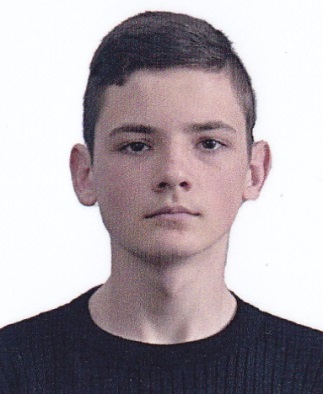 учень 11 класуНВК «Вашківецька гімназія ім. І. Бажанського» Вашківецької ОТГ Науковий керівник:Герегова С. В., доцент ЧНУ імені Юрія Федьковича, к.і.н.,Керівник:Попович О.В., вчитель  історіїНВК «Вашківецька гімназія ім. І. Бажанського»Об’єкт дослідження: соціальне становище Північної Буковини у період Першої світової війни (з 1914 по 1918 рр.)Предмет дослідження: вплив воєнних дій та політики російського та австрійського урядів під час Першої світової війни на морально-психологічний стан населення Буковини.Метою даної роботи є дослідження морально-психологічного стану населення Буковини під час Першої світової війни.  Поки ти борешся - ти переможець.Св. АвгустинПередумови, причини, характер Першої світової війни описані у багатьох працях вітчизняних та зарубіжних істориків. Історики І. Баран та О. Мазур, описуючи події Першої світової війни, зазначають: «На зламі ХІХ–ХХ століть геополітична ситуація в Європі визначалася прагненням великих країн – Німеччини, Франції, Великої Британії, Австро-Угорщини та Росії – до нових завоювань, встановлення контролю над стратегічно важливими територіями, економічним зиском народів. Учасники майбутнього конфлікту, навіть частина малих європейських країн, переслідуючи корисливі цілі, готувалися до перегляду кордонів зі своїми сусідами». В історії ці події відомі як Перша світова війна або Велика війна. Означена проблематика знаходилась у полі зору таких дослідників: В. Ботушанського, О. Добржанського, В. Старика, С. Пивоварова, О. Реєнта, В. Заполовського, Л. Жванко, О. Мазура, І. Барана та ін. Джерельна база роботи є досить широкою. Чимало матеріалів зберігається в архівах Чернівців, Києва, Відня. Залучивши «Щоденник-хроніку» Івана Бажанського як основне джерело для нашого дослідження, зауважимо, що збереглися й інші безцінні спогади про війну, зокрема, К. Костецького, В. Руснака, І. Карбулицького, Д. Дорошенка, Т. Галіпа, О. Поповича, Марка Черемшини, які безпосередньо або опосередковано використовувались нами у дослідженні. Так, В. Руснак у своїх споминах зазначав: «Характерним тодішньої ментальності наших селян, які, не відчуваючи ніякого національного гніту в тому, що їх ніхто не заставляв говорити на «общепонятному німецькому язику», вважали австрійського цісаря своїм, а деякі з них навіть не здавали собі справи з того, що цісар не є українець. Коли б їм були забороняли вчитися у школі на українській мові та говорити в урядах по-українськи, тоді вони б, напевне, відчули чужинецький характер влади. А тому, що з них ніхто ніде не насміхався за те, що вони говорять українською мовою, то вони не вважали цю владу чужою собі. За першою мобілізацією майже третина людей з мобілізованих, які не служили до тоді в армії,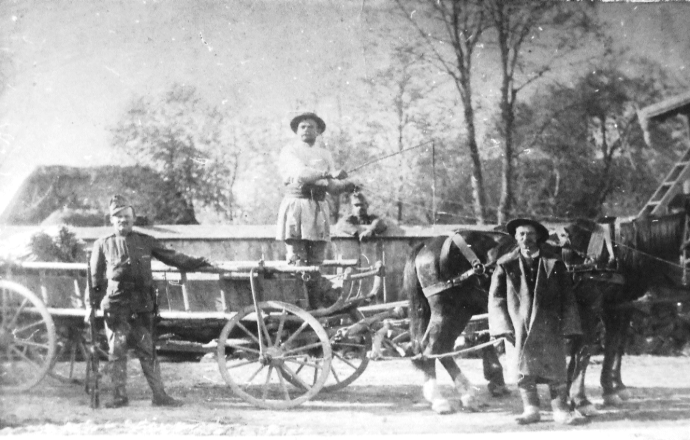  залишилися дома, і вже в другому місяці війни зазнали великих неприємностей, бо російські війська, які ввійшли до Буковини, вважали їх перебраними австрійськими вояками»  Чимало відомостей про війну залишив Д. Дорошенко у своїх споминах. Він звертав увагу, на те, що: «багато буковинців російські війська сприймали не просто як ворожі, але й як представників іншої цивілізації. Жителі європейських Чернівців асоціювали їх з навалою азіатської орди, що знищує все на своєму шляху. Вони сприймали прихід російських військ не тільки як військову поразку і провал надій на скору перемогу, але й як цивілізаційний виклик, як крах того розміреного європейського життя, до якого звикли у передвоєнні десятиліття» .За словами буковинського історика О. Добржанського: «Від початку окупації місцеве населення відзначало багатонаціональний склад російських військ. Неоднозначне ставлення викликали військові підрозділи, укомплектовані вихідцями із Середньої Азії, Кавказу, а також донські козаки. В деяких спогадах зафіксовано хороше ставлення національних підрозділів, в інших – відзначено їхню жорстокість і лютість, особливо, коли виникали якісь конфліктні ситуації» .Цікаво, що перебуваючи на захоплених територіях, російські солдати відзначали більшу культурність населення, ніж у Росії. Багато військових російської армії були українцями з Катеринославщини, Київщини, Поділля та інших етнічних українських регіонів. Будучи на відпочинку, вони просили почитати твори Т. Шевченка. Однак, більшість із них розмовляли російською мовою.У кінці серпня 1914 р., коли російські війська вже дійшли до р. Прут, до людей почали доноситися звістки про жахіття, які творили окупанти. Кожен старався евакуювати своїх рідних, домашню худобу у більш безпечні місця. Хто залишився – з страхом очікував москалів. У своєму записі Іван Бажанський пише, що виїхати із сіл до Чернівців було дуже важко. Багато мостів було спалено. Інженерні війська будували тимчасові – дерев'яні. Люди були не готові до такого. Щоб виїхати з села, потрібно було у старостві взяти пропуск. Але столиця Буковини також була у розрусі. Як зазначає Іван Бажанський: «… Людий цівільних мало, де глянути все війско, автомобілі війскові, крамниці по більшій части позамикані, так само й готелі. Мені тяжко було найти нічліг…Водопровід і електр.[ичне] освітлення знищені…».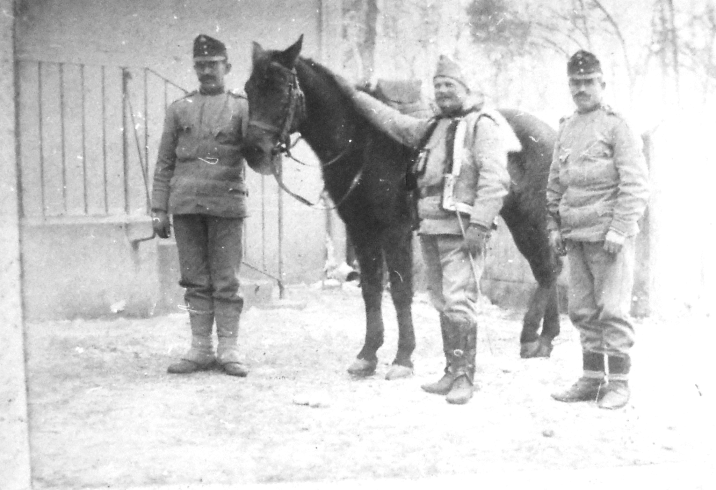 Майже вся торгівля була в руках євреїв, які наприкінці серпня 1914 р. залишили Буковину. На початку вересня почалася криза, коли неможливо було «купити найнеобхідніших речей: нафта для ламп, сірники, нитки, голки, цвяхи, мило та інші такі речі, без яких на селі не можна обійтися» .Це призвело до того, що «…в деяких бідних хатах, де не було ні сала, ні олії, робили світло дерев’яними трісочками, які наперед добре висушували, а потім одну від одної запалювали під горном, щоб не задимлювати хату. Не було і цукру, та біда навчила людей робити цукор з цукрових буряків, які рубали на дрібні кусочки і варили їх так довго, аж вони не діставали густу, золотаво-коричневу рідину, яка, хоч і воняла зіпрілим буряком, то все-таки була солодка, і нею можна було солодити і кутю під Різдво» .Але, незважаючи на відсутність найнеобхідніших речей, люди не відчували голоду. На багатьох поміщицьких землях «залишилися незібраними кукурудза, бараболя, цукрові буряки, які у відсутності їх власників пропадали по полях. Ці обставини полегшували до певної міри долю службовців та робітників, які не мали власного господарства та жили тільки з заробітної плати. Вони, не маючи тепер ніяких засобів до життя тільки в такий спосіб могли триматися при житті. Хто мав кредит, міг жити ще й на позичені гроші, їжу можна було купувати».У проміжку між активними бойовими діями почали приїжджати на Буковину з Бассарабії різні торгівці, які «привозили на продаж або свої власні вироби: ковбаси та тютюн, а часом і сигарети, нафту, текстильні вироби, взуття та інше. Але вся ця комерція задовольняла потреби нашого населення тільки в дуже незначній мірі, тому що обмежувалася переважно на приїжджих бессарабців, в той час коли ще ніхто з буковинців не відважувався їхати за товарами до Бассарабії. Але ще й мало залишилося людей і грошей, потрібних для комерції. А грошовиті жиди, що могли б були цим зайнятися, повтікали».Російська окупаційна адміністрація в Чернівцях згідно з постановою в. о. губернатора С. Д. Євреїнова щодо курсу валют встановила новий курс російського рубля щодо австрійської крони:1 крона = 30 копійкам.Ціни невпинно зростають і ще більше впливають на купівельну спроможність і морально-психологічний стан населення. У Чернівцях .: яловичини – 4-5 к., свинини – 4,4-5 к., масла коров'ячого – 7 к., смальцю – 8 к., сиру швейцарського –   7 к., 1л. олії – 8-12 к., рису – 2,2 к., цибулі – 1 к., . молока – 0,64 к., яйце – 0,12 к.У Заставнівському повіті у березні 1916 р. встановлювалися такі ціни на продовольчі товари та товари широкого вжитку за 1 ц.: пшениця – 34 к., жито –     28 к, ячмінь – 26 к., овес –  26 к.Цікаві відомості залишив Іван Бажанський про «особливий» одяг людей: «…Про ту паперову одіж люди складають анекдоти: «От іде на прогульку панна, елєґантно одіта від голови до ніг. Та на раз захопляє єї на поли раптовий дощ. Вона має на се парасольку. Але що ж? По хвили парасолька розлазить ся, бо з паперу. За сим іде так і капелюшок. То бо і сукенка, і сорочка не лишаються на тілі, і панчохи і черевички – все облітає, бо все з паперу. А на кінци лишається в «Евиній сорочці». – Жінка купила в склепі собі сорочку, а що виглядала єї за лубка, то намочила єї і всунула в теплу піч, аби пізнійше сорочку випрати і вийшла чогось з дому, а чоловікови лишила обід в печи, аби як прийде пообідав. «А що, смакував тобі обід?» – питає ся, повернувши додому, жінка. «Лиш зупа не дуже була смачна, якась дуже млава, та ще й якісь гузики в ній». Жінка до печи, а то чолові зїв єї сорочку: вся в горшку розлізлася, бо паперова, і послужила чоловікови за зупу».У 1917 р. австрійська влада потребувала коштів на війну. Для людей встановлювалися нові доплати. З усіх церков знімалися церковні дзвони. Це неабияк впливало на морально-психологічний стан населення. У квітні 1918 р. сільські громади, які не бажали здати державі на метал церковні дзвони, дозволялося сплатити за них спеціальний податок і внести його в рахунок 8-ї воєнної позики Австрії.У коментарях до «Щоденника» Івана Бажанського описана подія про збирання коштів для потреб армії: «Під час другої російської окупації Чернівців 17 грудня 1914 р. з вежі чернівецької ратуші було демонтовано державний герб Австро-Угорщини – двоголовий орел. Після відновлення австрійської влади міське представництво на чолі з професором Р. Кайндлем вирішило відновити герб на його місці. Крім того, віденський скульптор професор Ф. Барвіч виготовив дерев'яну модель орла. Під час війни в Австрії було традиційним виготовляти різні дерев'яні моделі, у які потім люди забивали придбані цвяхи. Загальний збір таких акцій передавався у фонд допомоги населенню, яке потерпіло від війни. 2 грудня орел, який до цього містився на ратуші, знову посів своє звичне місце, а свято «Державного орла в залізі» відбулося лише 4 липня 1916 р. Завдяки забитим у фігуру цвяхам було зібрано 5575 крон 20 геллерів». Таке свято, яке відбулося 19 грудня 1915 р. у Вашківцях, описав у своєму щоденнику Іван Бажанський: «…Сегодня 11 год. Пер. пол. Відслонено з великим торжеством «державного орла в зелізі» т. є. Вироблений великий державний Орел з дерева, в який вбивають особи цвяхи, залізні і срібні. Залізні коштують найменше 1 К., а срібні найменше 5 К. Це все на військо». 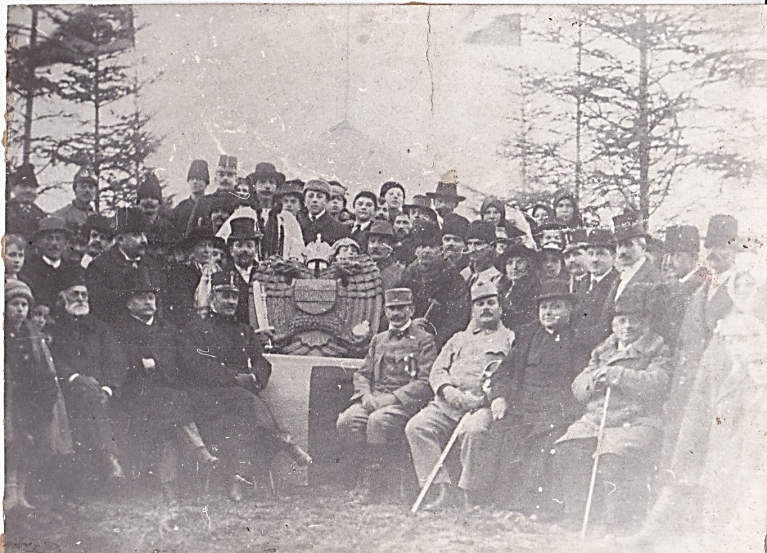 За спогадами Івана Бажанського, найкраще жилося жінкам, чоловіки яких воювали. Вони отримували допомогу на себе і на дітей. Багато з них за ті гроші гуляли: «… Нащо їм чоловіків, коли є жовніри по кватирах. Мораль геть підупала, аж страх дивитись, що наша молодіж (дівчата) виробляє, не ліпше жиють і молодиці…». К. Костецький у своїй «Хроніці парохії греко-католицької в Чернівцях від єї основаня аж до року біжучого (1914–1918)» описав моральний стан жінок військових офіцерів у м. Чернівцях: «Опівночи прийшли до салі танців офіцери, придивляли ся якийс час танцям, а потому сказали: час уже закінчити забаву і розходити ся домів. Однак перед розходом хотіли би ми почесть дати жінкам, котрих чоловіки на війні знаходяться. Ми тоже воєнні люди і многі з нас тоже полишали дома свої жінки, тож хочем приналежну честь віддати і тутейшим жінкам, котрих чоловіки на війні знаходятся, а они полишали діти дома, а прийшли з нами забавитися. Тож просимо, щоби жінки, маючі чоловіків на війні відділилися від дівчат і вдовиць, і перейшли на другу сторону. Зараз кільканайцять молодих жінок перейшло на другу сторону. Тогди найстарший офіцер дав приказ 6 унтер офіцерам, щоби приступили до тих жінок і стерегли, щоби котра з тих не перейшла до дівчат. А скоро тоє сталося, казав принести лавку, поставити на середині салі, в котрій дотепер танцювали і промовив до них: «Ви негодяйки! Ваші мужі на війні кров проливают за вітчизну і свого цісаря, а ви полишали діти маленькі вдома і самі пішли з чужими і вам ворожими солдатами танцювати, тож дістанете за забаву від тих жовнєрів, з котрими танцювалисьте, заслужену подяку. Кожда з вас дістане по 10 нагаїв на подяку на голе тіло!». Жінки мусіли, що то жарт, але коли на розказ офіцера 2 солдати вхопили крайну жінку і положили на лавку і один за голову, а другий за ноги три мали, а 2 других приступило з нагайками – один з одної сторони, а другий з другої і, поголивши тіло, зачали бити по 10 нагаїв, повстав великий плач межи жінками, а їм вторували і дівчата, бо мислили, що потому черга і на них прийде. Плач не поміг, кожда з них дістала по 10 нагаїв, і тогди доперва пустили їх додому, а дівчатам сказали, щоб на другий день з родичами приходили, то разом з родичами дістнанут такий сам трактамент. Но на другий день ні доньки, ні родичі не появилися. Була то дуже успішна реколєкція для тих пустих жінок і мала більшу силу, як огниста проповідь!» . Важливою пам’яткою у вивченні Першої світової війни були й залишаються спогади видатного буковинського педагога, просвітителя Івана Бажанського. На сторінках його «Щоденника» постають періоди російської окупації Буковини 1914 – 1915 рр. та 1916 – 1917 рр., повернення австрійської влади, описуються труднощі повсякденного життя буковинців під час війни. Оригінал цього своєрідного літопису про події Першої світової війни, який автор вів з 1914 по 1921 роки,  зберігається в Чернівецькому краєзнавчому музеї (кв. № 12551, інв. № ІІІ-6972). Праця Івана Бажанського «Війна»: щоденник-хроніка» (2006 р.), упорядником якої став Олександр Огуй, який написав передмову із красномовною назвою: «Перша світова війна на Буковині та нове джерело до історії», стала своєрідним науковим виданням.Іван Бажанський «перепускає» через себе, через власне розуміння тогочасні події, усі переживання, емоції, ставлення буковинців до війни. Він зазначає, що активні бойові дії кардинально змінили життя людей, і повсякденні їхні клопоти перетворилися у суцільні тривогу та страх. У них з’явилась психологічна невпевненість та емоційна пригніченість.Варто зазначити, що зразком соціокультурного розвитку суспільства Іван Бажанський вважав культурне життя Європи, яке ще донедавна значним чином відчували на собі мешканці Чернівців. Він нотує у своєму щоденнику, що все змінила війна, події якої негативно вплинули на свідомість буковинців: «Не все то одно читати по газетах про війну, а бачити її очима; і знов не все одно, хто її бачить. Є ще люди, що називаються «культурні» люди, що любуються в тім, як бачать широке поле засіяне порозриваними людськими тілами, закращене людською кров'ю, як чує стогін, зойк тисяч конаючих, як видить, як в небо здіймаються чорні стовпи диму з горючих сіл. Любується, як бачить сотні тисяч до скелетів замучених дітей, батьків яких гонять під кулі на смерть та каліцтво. – та є й люди, що по іншому на те дивляться, по іншому думають. – прийдіть, подивіться очима на цю війну ті, що її хотіли і розпочали – побачите. Ваші кости будуть проклинати ще в десятім поколінні . У першу річницю початку війни Івана Бажанський згадує про страшну боротьбу народів. Саме народи, на його думку, несуть величезний тягар на своїх плечах, терпеливо очікуючи закінчення війни: «…Колись прийде такий час, коли люди, читаючи історію цеї Світової війни, будуть дивуватися, що на початку двацятого століття могла повстати така страшна міжнародна різня. Всякі можливості собі видумує чоловік на чоловіка, щоб його знищити. На землі і під землею, на воді й під водою, навіть в повітрю несуть одні на одних смертоносні оружжя. Вже мільйони лежать в могилах, мільйони калік, мільйони вдів і сиріт! Людські здобутки, людська довголітня праця – все пропадає, далі й надія на ліпше – одиноке, що ще нас тримає, нас покине. А за що це все?».Трагедія українців полягала в тому, що, воюючи за інтереси ворогуючих держав, вони змушені були вбивати один одного. То ж далі Іван Бажанський запитує, водночас констатуючи, як ми уже звикли називати, братовбивчий характер цієї війни: «… Навіщо гонять людей, щоби вони убивались взаємно? Не можна було жити в згоді, в спокою? Видно звірство ще не викорінилось з чоловіка: гризуться як собаки! Та якби ті гризлися, що хотять війни, то нехай, а то не вони! Надіє, надіє свята, могуча – не опусти нас! Наступає весна, який буде цей рік, вже другий? Буде страшний, кровавий!» . «Народ якось, вже збайдужів. Позабирали майже всіх мужчин на війну, по-забирали й худобу. Багато шкоди наробили й солдати, а народ вже й нічого не каже, така думка «сьогодні пережилось якусь днинку, а завтра хто знає як буде». Пропадає народ, пропадає все!.. Боже, що то коштує та війна! Мости роблять день і ніч на річках, відтак розбивають, палять, і знов роблять і знов нищать, і знов те саме!.. А народ?! Ого народ!.. Ой зітрете, зітрете криленька ваші, милі наші журавлі! В нас надія ще не згасла побачити знов вас новою весною, все ж таки й чорна думка насувається нам на душу: «Гине, гине в сірій мряці шлях по журавлях…». Досвічений педагог Іван Бажанський розумів, що у важких умовах людину може врятувати лише  гаряче серце та світлий розум. Щоб люди не забували про лихоліття війни, він залишив безцінні спогади з надією, що ці події ніколи не будуть повторені: «Чоловік на останок все таки звірина – це показала війна. Де та вся вікова культурна праця коло людського роду?... Чоловік став знов тим, чим був перед сотнями літ – звіриною. Убиває, нищить один другого. Але все є різниця. Давно сам чоловік був звірина, а тепер його роблять звіриною, травлять один на одного. Чи була би ця проклята війна, якби не травили людей на людей? Воля, кажуть, панує на світі. Гарна воля, як силують убивати, нищити людий, яких дотепер ще не виділи і які собі взаємно нічого злого не вдіяли. І так не хочеться, а люди йдуть... мордуються, дурні, робляться каліками, нищаться взаємно, дичіють, звіриніють і так пропадає все. «Війна» – кажуть – «всьому лиху винувата!». Так, війна, але хто її викликав і підтримує? І що та війна не наробила, що вона не виявила?! Виринуло багато людців – давніх «народолюбців», котрі ні про що більше не дбають, тільки щоб лиш їм добре було. Лесть, підступ, обман – це засоби цих людей. Тепер справедливість, як виразився оден селянин, «поховано». Приймай так як є бо права не знайдеш ніде. Як і куди можна за кривду скаржитися, коли сама кривда йде від тих, які на те поставлені, аби кривда не чинилася?! І так, що з народом діють – там вбивають, тут обманюють… А все ж погано робиться на душі чоловікові, що за те свинство не буде ніхто покараний; хитрі! А може, й буде суд... але суд від покривджених». Найважче було під час свят. Ніби радість, але з гірким присмаком війни.Вражає своєю трагічною емоційністю змальована ним картина очікування або ж святкування населенням буковинського краю найбільшого традиційного свята – Великодня. Він стверджує, що це свято мало б нести радість, а воно насичене гірким присмаком війни. Зокрема, він змальовує Великдень 1915 та 1916 років: «… Великдень! Великдень! А люди копають шанці! Нема тепер ні свята, ні неділі, нема навіть воскресенія, війна! Бувало в цей день радуєть ся малий і старий, дзвони грають, молодість коло церкви грається, співає, а старі дивлять ся і собі радуються. А тепер?.. То не великдень, то похорони. Під час посвяченя пасок – лиш сльози і ридання! Милих серцю, майже всіх стоячих тут, нема при боці їх як другими роками бувало,.. вони далеко тепер від них – на полі бою, а може вже їх криє сумна могила... Навіть дзвони сумують, мовчать – не можна дзвонити! Але нащо дзвони, коли лунають канони... Пісню «Христос воскрес...» приглушують громи гармат, які несуть ся з північного сходу; коло Самушина, Мосорівки завзятий бій. Памятний буде всім цей Великдень, – війна. Лиш я з дітьми був в церкві, нікому нічо не миле...». У дзвони дзвонити не можна було. Вимушена заборона австрійської влади мала на меті попередити шпигунство. Для Івана Бажанського війна закінчилась, коли територію Буковини захопили румунські війська. Досвічений педагог розумів, що у важких умовах людину рятує гаряче серце і світлий розум. Щоб люди не забували про лихоліття війни, він залишив безцінні спрогади з надією, що події не мають повторитись. Своїми щоденними записами він ніби попереджав потомків про небезпеку  «звірства в нібито культурних народів», що мало місце під час Великої війни, і що довелось спостерігати йому самому.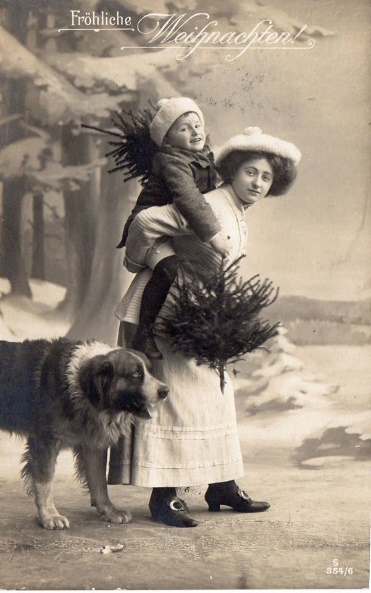 МІНЛИВІСТЬ ХІМІЧНОГО СКЛАДУ АТМОСФЕРНИХ ОПАДІВ У М. ЧЕРНІВЦІАвтор: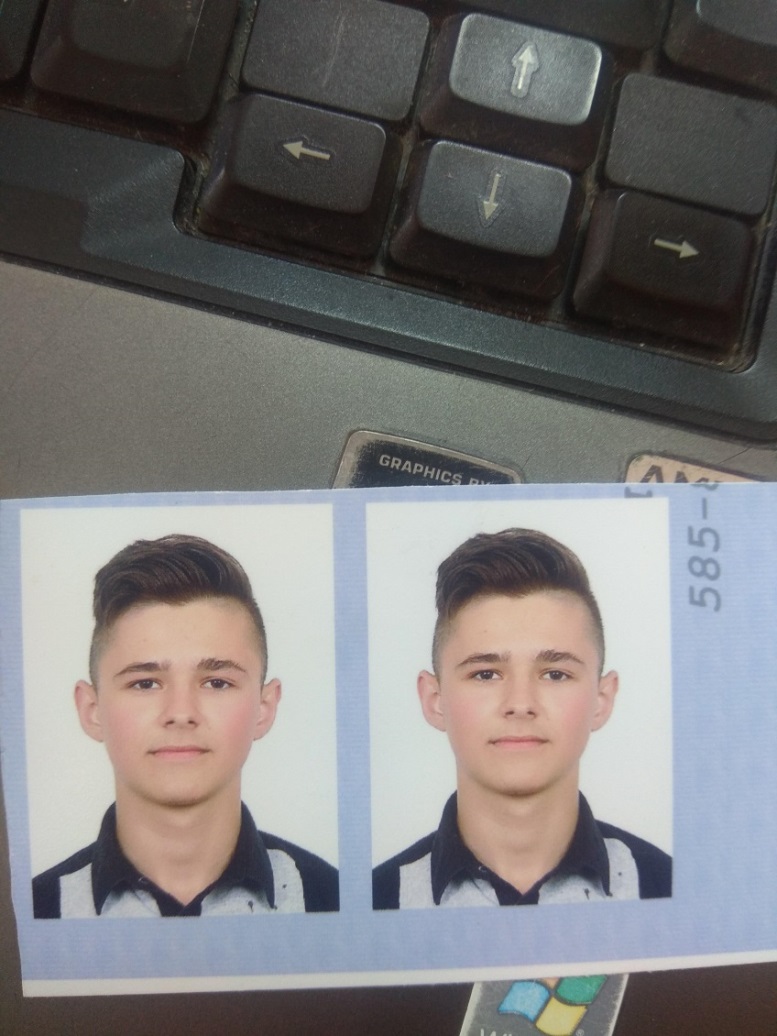 Огонюк Назар,учень 11 класу Чернівецької СЗОШ№22Науковий керівник:Заблотовська Н. В., доцент ЧНУ імені Юрія Федьковича к.г.н.,Об’єктом наукового дослідження було обрано хімічний склад атмосферних опадів м. Чернівці.Предметом – просторово-часові особливості формування хімічного складу атмосферних опадів в межах досліджуваного регіону.Метою дослідження було виявлення тенденцій мінливості хімічного складу атмосферних опадів міста Чернівці для прогнозування зміни їх кислотно-основних властивостейВсі сварять погоду, але ніхто з нею не бореться. Чарльз УорнерНасамперед варто зауважити, що: «Атмосферні опади ― вода в рідкому чи твердому стані, що випадає з хмар чи безпосередньо з повітря на земну поверхню та предмети. З хмар випадають: дощ, мряка, сніг, мокрий сніг, крупа, град, льодяний дощ. З повітря виділяються: роса, рідкий наліт, іній, твердий наліт, паморозь» [2]. Опадам випадає велика роль в очищенні атмосфери. Процес очищення бере початок вже з моменту утворення елементів при конденсації водяної пари на ядрах конденсації. Утворення хімічного складу атмосферних опадів – є складний процес, в якому значну роль відіграють метеорологічні умови. Хімічний склад опадів формується починаючи з моменту утворення маленьких крапель на ядрах конденсації. На цій стадії склад крапель визначається хімічною природою ядер конденсації. Після чого відбуваються інші процеси. Тому, вивчаючи процес формування складу опадів, необхідно враховувати весь комплекс метеорологічних умов, від макросиноптичних, визначаючих перенесення ядер конденсації в атмосфері, до мікрофізичних, які характеризують виникнення і розвиток елементів опадів .Переважна частка складових хімічної структури атмосферних опадів утворюється при проходженні краплинами через нижню частину тропосфери (на висоті нижче хмар та у приземних шарах). Саме тоді краплі дощу або ж сніжинки у процесі падіння з хмар захоплюють з повітря велику кількість аерозолів. Варто зауважити, що мінералізація води у хмарах дуже низька. При цьому власне дощ із дрібними краплинками (маючи більшу питому поверхню) буде вимивати аерозолі повніше. Вагоме значення має і тривалість між дощового періоду, який передує випаданню опадів. адже повітря, котре довго не промивалося водою із опадів, характеризуватиметься значно вищою концентрацією аерозольних частинок у порівнянні із тими опадами котрі випали після першого дощу.Згідно із принципами програми атмосферного моніторингу у структурі хімічного складу атмосферних опадів виділяють головні іони. До яких відносять Cl-, НСО3-SO42-, NО3-, Mg2+, Na+, NH4+, Са2+ та К+ , а також важкі метали. На даний час в Україні частку важких металів у воді атмосферних опадів не визначають. Варто зауважити, також, що усі дев’ять згаданих головних іонів в структурі хімічного складу атмосферних опадів мають походження як природне так і антропогенне.Інтенсифікація діяльності людини в останні десятиліття призвела до порушення рівноваги, що склалася у природі, збільшився об’єм емісії в атмосферу газуватих та аерозольних частинок антропогенного походження. Надходження забруднювальних речовин у атмосферу чинить безпосередній вплив на хімічний склад атмосферних опадів, а також може спричиняти низку негативних метеорологічних явищ таких як, наприклад, кислотні дощі та смог. Випадання кислотних дощів є однією з найважливіших екологічних проблем сучасності. Терміном "кислотні дощі" називають всі види метеорологічних опадів – дощ, сніг, град, туман, дощ з снігом, – рН яких менше, аніж пересічне значення рН у дощової води (середнє рН для дощової води дорівнює 5.6). В процесі людської діяльності виділяються двоокис сірі (SO2) і оксиди азоту (NОх), які трансформуються в атмосфері Землі в кислотоутворюючі частинки. Ці частинки вступають в реакцію з водою атмосфери, перетворюючи її на розчини кислот, які і знижують рН дощової води. Вперше термін «кислотний дощ» був введений в 1872 році англійським дослідником Ангусом Смітом. Його увагу привернув вікторіанський смог в Манчестері. І хоча учені того часу відкинули теорію про існування кислотних дощів, сьогодні в цьому вже ніхто не сумнівається. Вода звичайного дощу теж є слабокислим розчином. Згідно норм рН для дощової води має дорівнювати в межах  5,6 – 5,7, але у реальному житті значення кислотності (рН) для дощової води у різних місцевостях, навіть одного поселення, можуть відрізнятися. Це, передусім, залежить від складу газів, що містяться в атмосфері тієї або іншої місцевості, таких як оксид сірки і оксиди азоту. Кислотний дощ утворюється в результаті реакції між водою і такими забруднюючими речовинами, як оксид сірки (SO2) і різними оксидами азоту(NOх). Найнебезпечнішою рисою кислотних дощів є те, що вони випадають за багато кілометрів від місця утворення. Піонерні дослідження, на території України, хімічного складу атмосферних опадів були проведені ще на межі ХІХ-ХХ ст. Вони були присвячені визначенню ролі опадів у постачанні ґрунтів зв’язаним азотом. В Одесі А.П. Позняковим у 1904 р. визначений вміст аміаку азотної кислоти та хлору в атмосферних опадах. Після війни дослідження складу опадів привернуло увагу гідрогеологів у зв’язку з питаннями формування хімічного складу підземних вод. В Інституті геологічних наук АН УРСР та на кафедрі гідрогеології Київського університету Є.С. Бурксер зі співробітниками вивчав хімічний склад опадів на території України.Систематичний відбір проб на мережі метеостанцій Держкомгідромету СРСР розпочався у 1958 році, що було пов’язано із виконанням робіт згідно програми Міжнародного геофізичного року (МГР). На сьогодні, що шкода, відбір такого типу одиничних проб не проводять ні на одній метеостанції країни. А це робить просто неможливим детальне та ґрунтовне дослідження впливу метеорологічних умов на формування хімічного складу опадів.Закономірності у формуванні хімічного складу атмосферних  опадів вивчалися також М.І. Ромасем. Зокрема ним було доведено, що серед метеорологічних чинників найбільшого впливу на концентрацію хімічних речовин атмосферних опадів заподіює саме кількість опадів. Відомості щодо надходження окремих хімічних речовин із атмосферних опадів у басейн річки Дніпро за період 1963-1988 рр. подає С.І. Сніжко у. У 1986 році було опубліковано роботу науковців гідрохімічної школи КНУ ім. Т. Шевченка щодо забруднення снігового покриву міста Києва (В.І. Пелешенко, Н.І. Ромась, В.К. Хільчевский та ін 1986р.). Пізніше дослідження хімічного режиму опадів продовжено у працях О.О. Косовець-Скавронської (2008, 2010рр.). Також значні доробки у дослідженні хімічного складу атмосферних опадів можна опрацювати у роботах Л.М. Горєва, В.І. Пелешенка, В.К. Хільчевського. Отже, як бачимо, дослідження хімічного складу атмосферних опадів є актуальним та науково затребуваним, що підтверджує значний фактаж наукових доробок вчених метеорологів, гідрохіміків, хіміків, екологів, тощо. Під час виконання роботи нами було використано різноманітні методи наукового пізнання: від літературного та описового до аналітичного та розрахункового. Варто зауважити, що для повноцінного результату важливим є взаємопов’язане застосування методів дослідження, результати використання яких забезпечують виконання усіх поставлених наукових завдань. Загалом процес написання науково-дослідної роботи передбачав чотири етапи. 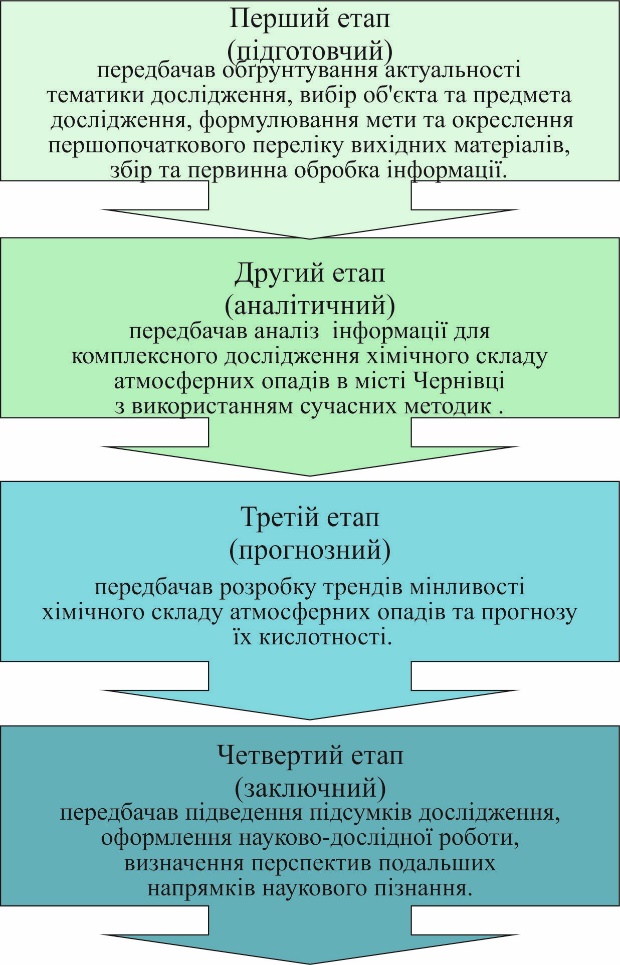 Перший етап – підготовчий, передбачав обґрунтування актуальності тематики дослідження, вибір об’єкта та предмета дослідження, формулювання мети та окреслення першопочаткового переліку вихідних матеріалів. На даному етапі принагідним було використання опрацювання літературних джерел, та консультування із науковцями географічного факультету ЧНУ ім.Ю.Федьковича, метод аналізу та синтезу, спостереження. Нами було обґрунтовано поняття хімічного складу атмосферних опадів та їх кислотності, проаналізовано методичні підходи до наукового дослідження по даній тематиці. Сформовано інформаційну базу. Другий (аналітичний) етап передбачав опрацювання інформації для комплексного дослідження хімічного складу атмосферних опадів в місті Чернівці. На даному етапі до уже згаданих методів долучилися математико-статистичний, геоінформаційний, тощо. На основі отриманих даних було проаналізовано умови та чинники формування хімічного складу атмосферних опадів. Проаналізовано хімічний склад атмосферних опадів м. Чернівці за даними моніторингу Центральної геофізичної обсерваторії (Лабораторії спостережень за забрудненням атмосферного повітря) м. Київ. Визначено основні тенденції, що окреслилися а межах міста Чернівці за період дослідження. Зауважимо, що для достовірного аналізу мінливості хімічного складу атмосферних опадів ми аналізували сезонні показники (за теплий та холодний періоди). Значної уваги було приділено оцінці співвідношення основних кислотоформуючих та нейтралізаційних характеристик атмосферних опадів. Слід зазначити, що усі розрахунки та графічний матеріал 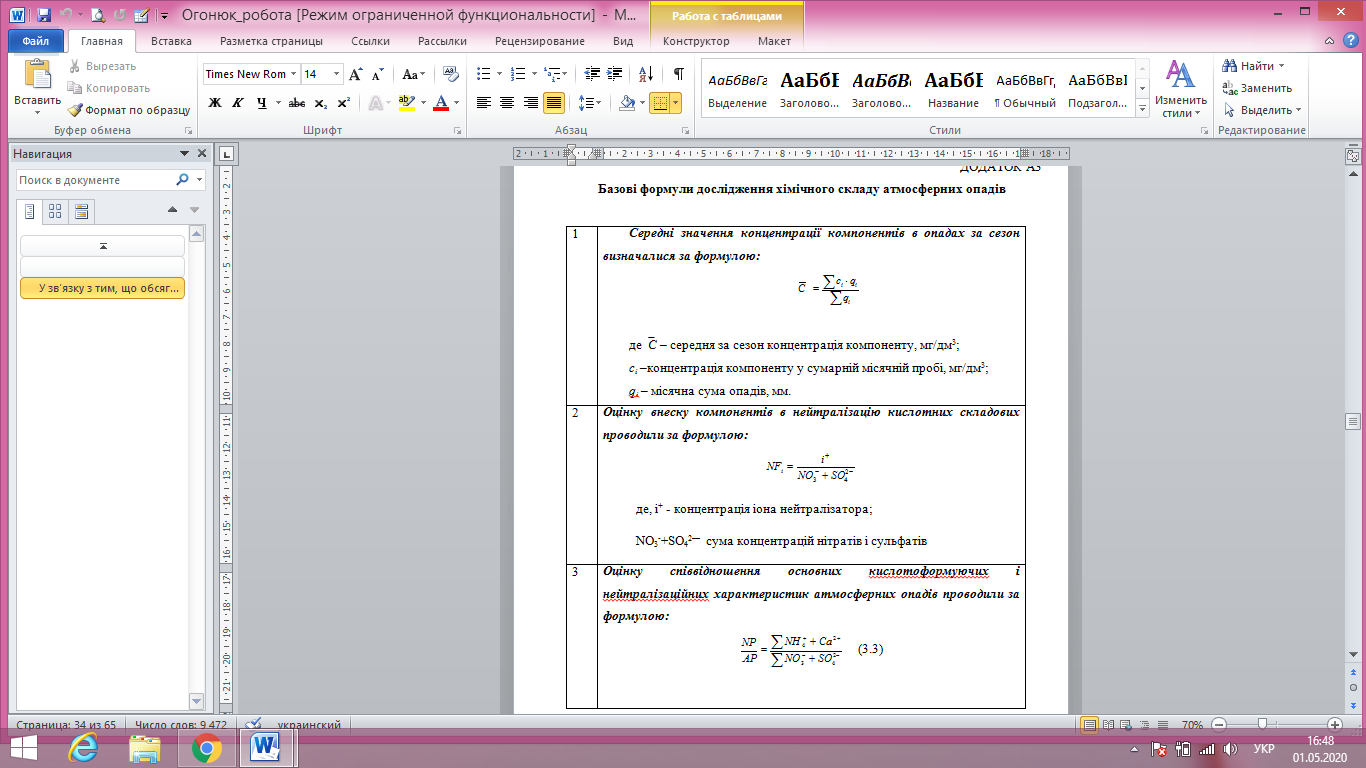 здійснювалися за допомогою використання програмного середовища Microsoft Office Excel 2016, на основі попередньо зібраних метеорологічних даних та гідрохімічних показників. Третій етап – прогнозний, забезпечив виконання останнього завдання для досягнення мети дослідження. За допомогою методу прогнозування, ми спробували розробити тренди мінливості хімічного складу опадів, зокрема спрогнозували зміни рівня кислотності, для міста Чернівці. Розробка тренду проводилося за допомогою програмного забезпечення Excel шаблон MAKESENS 1,0, (котре працює за методикою прогнозу Манна-Кендалла на тренд та оцінки нахилу Сена) розробленого для виявлення та оцінки трендів у часових рядах річних значень концентрацій сполук у атмосферних опадах.Четвертий етап дослідження – заключний, передбачав підведення підсумків дослідження, оформлення науково-дослідної роботи та підготовка постера й доповіді на конференцію, а також визначення перспектив подальших напрямків наукового пізнання.У зв’язку з тим, що обсяги викидів забруднюючих речовин та тип опадів (рідкі чи тверді) змінюються впродовж року, доречно динаміку хімічного складу атмосферних опадів розглядати у різні періоди року, які відповідно до існуючої у кліматології практики прийнято умовно поділяти на теплий (квітень-жовтень) та холодний (листопад-березень) періоди. Пересічні значення концентрації компонентів у опадах впродовж сезону розраховували виходячи з кількості опадів за формулою, що подана у 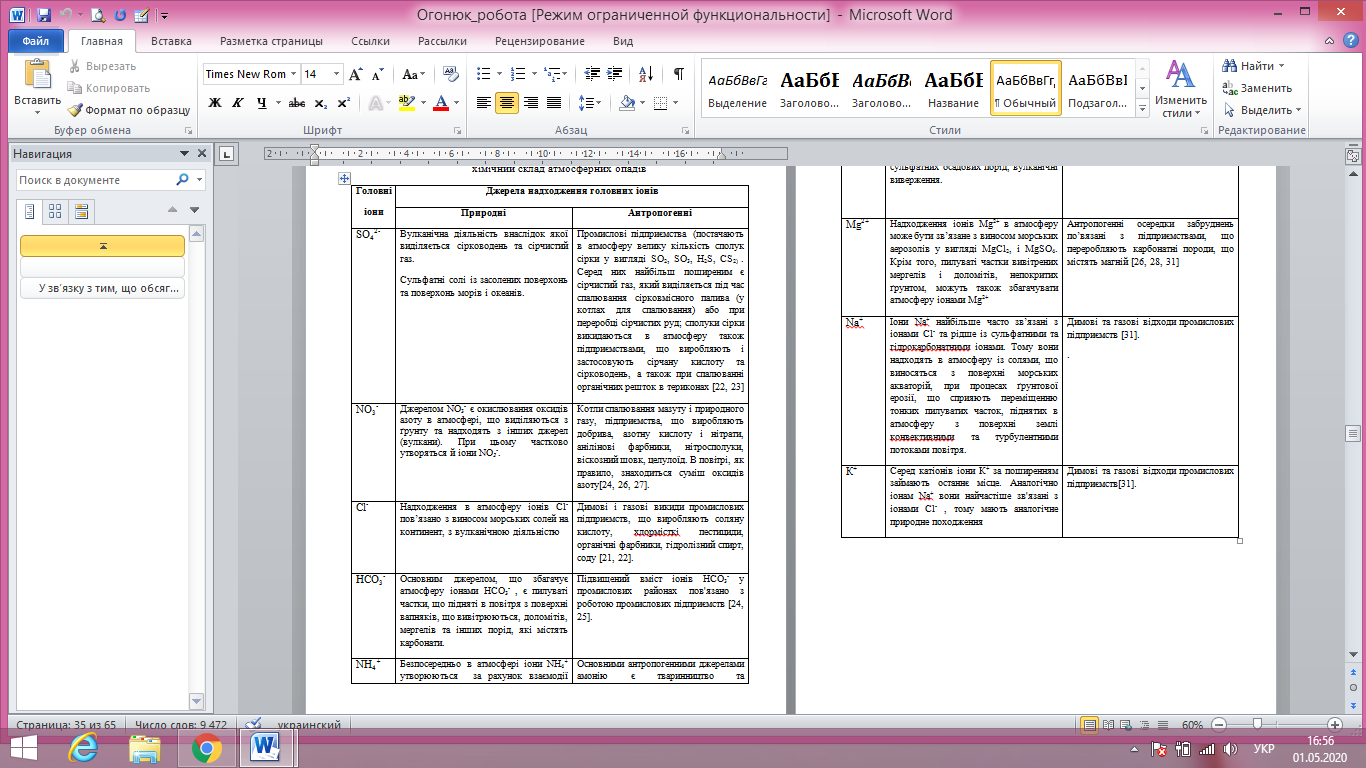 Для оцінки тенденції зміни хімічного складу атмосферних опадів були побудовані гістограми та графіки середньо-сезонних змін концентрації компонентів за 2008-2018 р.р.. Аналіз даних рис. показує значні відмінності сумарного вмісту іонів у атмосферних опадах в теплий і холодний періоди року.  Загальна концентрація іонів у холодний період року за досліджуваний період значно вища, ніж у теплий (виключення складає 2012 - 2013 рр., коли у теплому періоді вміст іонів незначно перевищував їх вміст у холодному). Основна тенденція залишалася незмінною. Максимальні коливання загального вмісту іонів між теплими та холодними сезонами зафіксовані в 2010 (17,61 мг/дм3), 2008 і 2016 (17,72 мг/дм3) та 2011 (21,63 мг/дм3) роках.Мінімальне значення вмісту іонів в атмосферних опадах  впродовж теплого період року зафіксоване у 2010 році – 9,24 мг/дм3, а максимальне було у 2013 р.  25,82 мг/дм3. Мінімальне значення у холодному періоді року було зафіксоване у 2018 році на рівні 13,52 мг/дм3, а максимальне, яке склало 35,12 мг/дм3 в 2011 році. 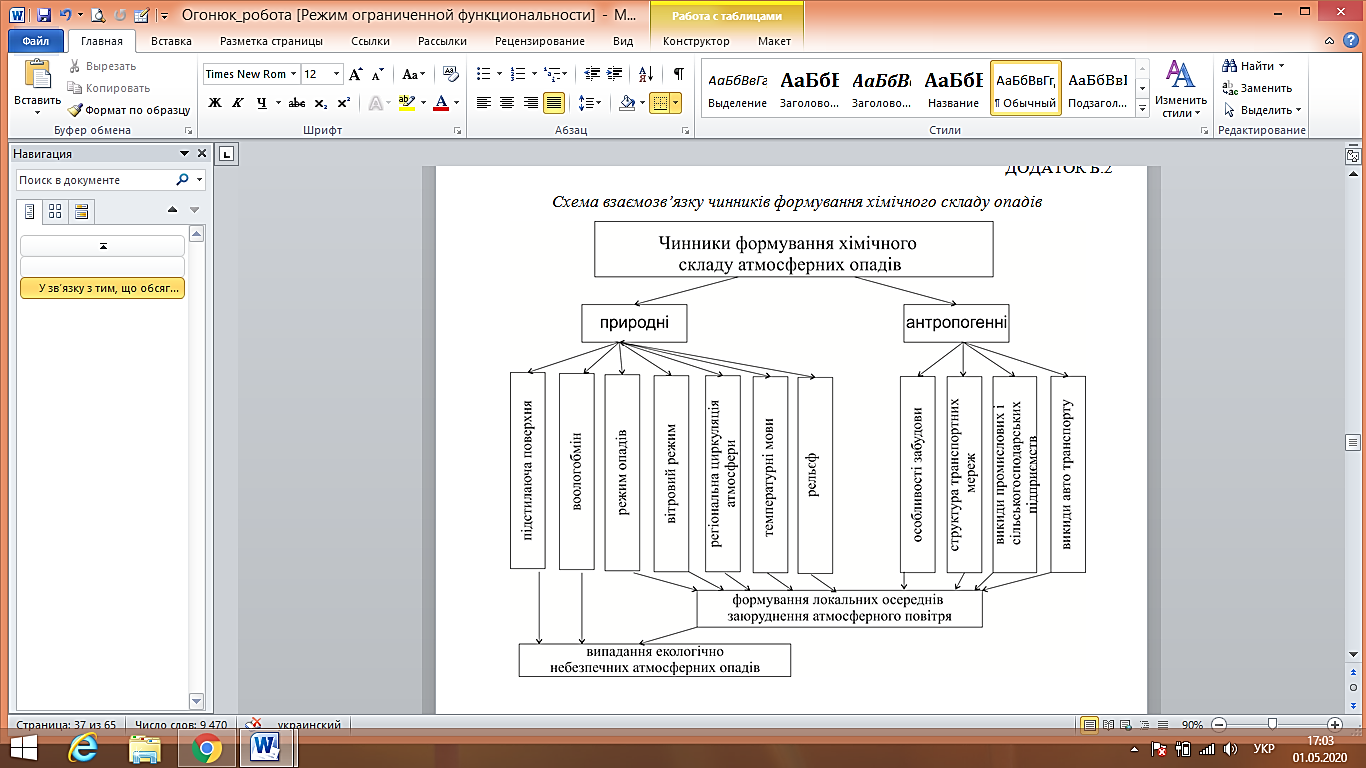 Зміна вмісту середньорічної концентрації аніонів в атмосферних опадах вказує, що приблизно однаковий часовий хід мають коливання гідрокарбонатів і сульфатів. Концентрація гідрокарбонатних та сульфатних аніонів є найбільшою у складі опадів. Графічне відображення вмісту сульфатів впродовж досліджуваного періоду має чотири максимуми концентрацій – у 2009, 2011, 2013 та 2016 роках із збереженням тенденції до незначного зменшення їх концентрацій у складі опадів в цілому. Їх мінімальні значення були зафіксовані в 2018 році – 3,91 мг/дм3, а максимальні зі значенням 7,27 мг/дм3 у 2011 році.За досліджуваний період зміни концентрацій гідрокарбонатів характеризуються більшим перепадом між максимальними і мінімальними значеннями. Мінімум вмісту гідрокарбонатів зафіксовано у 2018 (4,28 мг/дм3) і 2014 (4,31 мг/дм3) роках , максимум спостерігався у 2016 р. і сягав 8,28 мг/дм3. Часові зміни концентрацій гідрокарбонатів не проявляють чітко вираженого тренду.Значно меншими у складі опадів є концентрації нітратів і хлоридів. Впродовж досліджуваного періоду зафіксовано тенденцію до незначного збільшення вмісту нітратів із коливанням їх концентрацій в межах 1,0 – 2,0 мг/дм3, із двома максимумами у 2013 і 2011 рр. Максимальне значення на рівні 1,96 мг/дм3 було зафіксоване у 2013 р., а мінімальне, що склало 0,98 мг/дм3 у 2008 р. Аналогічну до нітратів динаміку у воді атмосферних опадів має часовий тренд зміни хлоридних іонів у якому чітко фіксуються два максимуми у 2013 та 2011 рр. При цьому, максимальне значення на рівні 0,76 мг/дм3 спостерігалось у 2011 році, а мінімальне – 0,37 мг/дм3 у 2008 р.Аналіз динаміки середньорічного вмісту катіонів показав, що для більшості із них характерним є коливання концентрацій із відсутністю чітко вираженого тренду. За досліджуваний період у динаміці концентрації катіонів виокремлюються чотири максимуми  – у 2016, 2013, 2011, 2009 р.р., які характерні для більшості катіонів. Зміна концентрацій натрію, кальцію, та калію має більш стрибкоподібний характер. Коливання вмісту іонів кальцію відбувається в межах від 2,63 мг/дм3 (максимальне значення у 2011 році) до1,13 мг/дм3 (мінімальне значення у 2014 році). Максимум концентрації іонів натрію зафіксовано на значенні 1,84 мг/дм3 у 2013 р, а мінімум – 0,72 мг/дм3 у 2018 році. Вміст калію у атмосферній воді коливається від 1,34 мг/дм3 у 2011 р. до 0,71 мг/дм3 у 2012 р. Концентрація сполук амонію змінюється загалом в незначних межах, але у 2016 р. зафіксовано різке збільшення вмісту амонійних сполук до свого максимального (за досліджуваний період) значення – 1,24 мг/дм3. Мінімум амонійних сполук (0,33 мг/дм3) був у 2018 році. Найменшим у дощовій воді є вміст катіонів магнію, який зазнає незначних коливань з максимумом на рівні 0,67 мг/дм3 у 2016 р. і мінімумом зі значенням 0,33 мг/дм3 у 2018 р Для виявлення та оцінки трендів у часових рядах річних значень концентрацій сполук у атмосферних опадах використано метод Манна-Кендалла. Проведений трендовий аналіз вказує на зниження вмісту більшості хімічних сполук у атмосферних опадах м. Чернівці. Проте, такі зниження не є статистично значущими. Лише зниження концентрації сульфатів має найвищий відсоток достовірності – 90%, що відповідає тенденціям у більшості європейських країн. Ця сполука (з врахуванням її вмісту в опадах і кислотних властивостей) має суттєвий вплив на кислотність опадів. 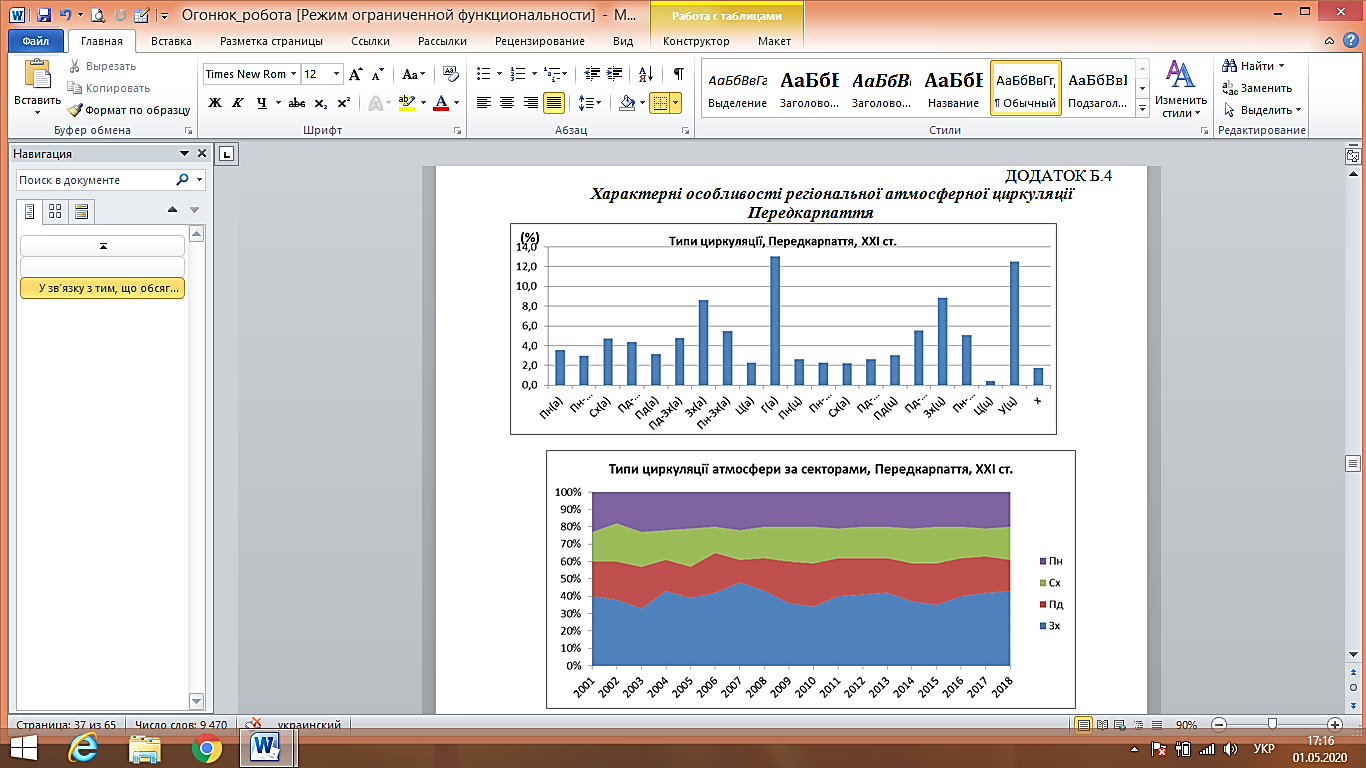 Водночас, помічено що кількість NO-3 – наступного за вмістом кислотного іона - дещо зростає. Натомість вміст іонів Са2+, який є потужним нейтралізуючим фактором в атмосферних опадах Чернівців, також знижується. Ці зміни співвідношень між кислототвірними та нейтралізуючими іонами призводять до того, що у місті спостерігається стійка тенденція до зниження рівня рН атмосферної води. На підставі побудованого тренду і прогнозу за теперішніх темпів викидів транспорту та сільського господарства, робимо висновок, що кислотність і надалі буде зростати.  Окрім того, помічені деякі тенденції у кількостях атмосферних опадів, що можуть вплинути на концентрацію небезпечних хімічних сполук. Зокрема, на основі побудованих трендів можливе деяке зниження сумарної річної кількості опадів, і в холодний період зокрема. Це в свою чергу призводить до збільшення концентрації хімічних сполук. Особливо небезпечними є перехідні місяці холодного періоду року – березень та листопад із тенденцією до зниження кількості опадів, в той час як саме у цей період спостерігається надходження таких небезпечних іонів як  SO2-4  та NO-3.Для оцінки впливу атмосферних опадів на компоненти екосистеми важливе значення має співвідношення основних іонів. Аналіз даних, що характеризують співвідношення основних іонів показує, що за досліджуваний  період відбувся їх перерозподіл. Так, 2008 року, найбільшого відсоткового вмісту у воді атмосферних опадів у м.Чернівці склали сульфати, а на другому місці за кількістю були карбонати. А вже в 2018 найбільшою стала кількість саме карбонат-іонів. Цей процес супроводжувався зменшенням кількості сульфатів у співвідношенні на 4,7% і збільшенням карбонатів на 1,4%. Порівняно з 2008 роком відсоткове зростання відбулось і у співвідношенні нітратів (на 3,6%) і хлоридів (на 1,5%). При цьому кількість сполук амонію зменшилась на 1,5%. 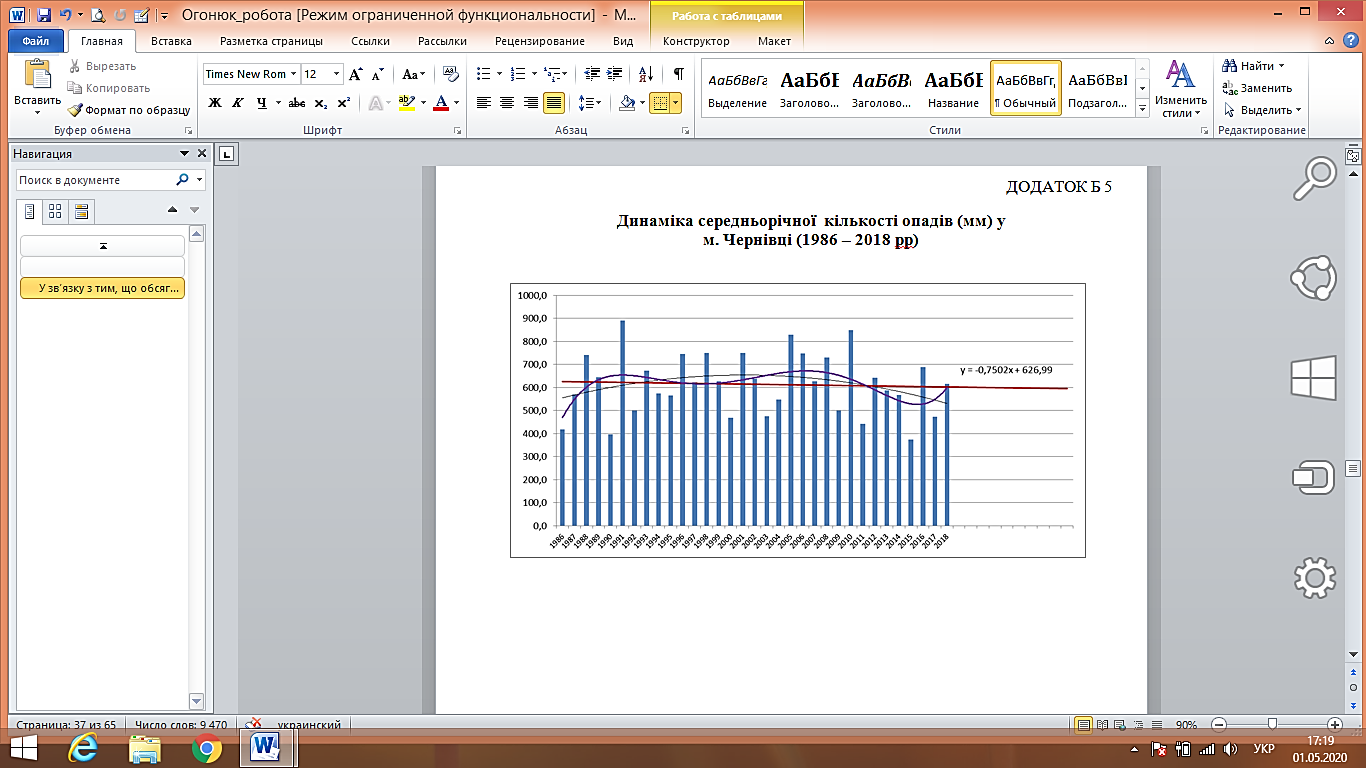 У світовій практиці часто використовуваним підходом є аналіз співвідношення компонентів опадів за порядком зростання показників їх вмісту. Результати застосування вказаного підходу для аналізу компонентів атмосферних опадів м. Чернівці за досліджуваний період представлені. За досліджуваний період (2008-2018 р.р.) співвідношення компонентів в опадах зазнає постійних змін. Основними характерними модифікаціями є гідрокарбонатно-сульфатно-кальцієві та сульфатно-гідрокарбонатно-кальцієві. 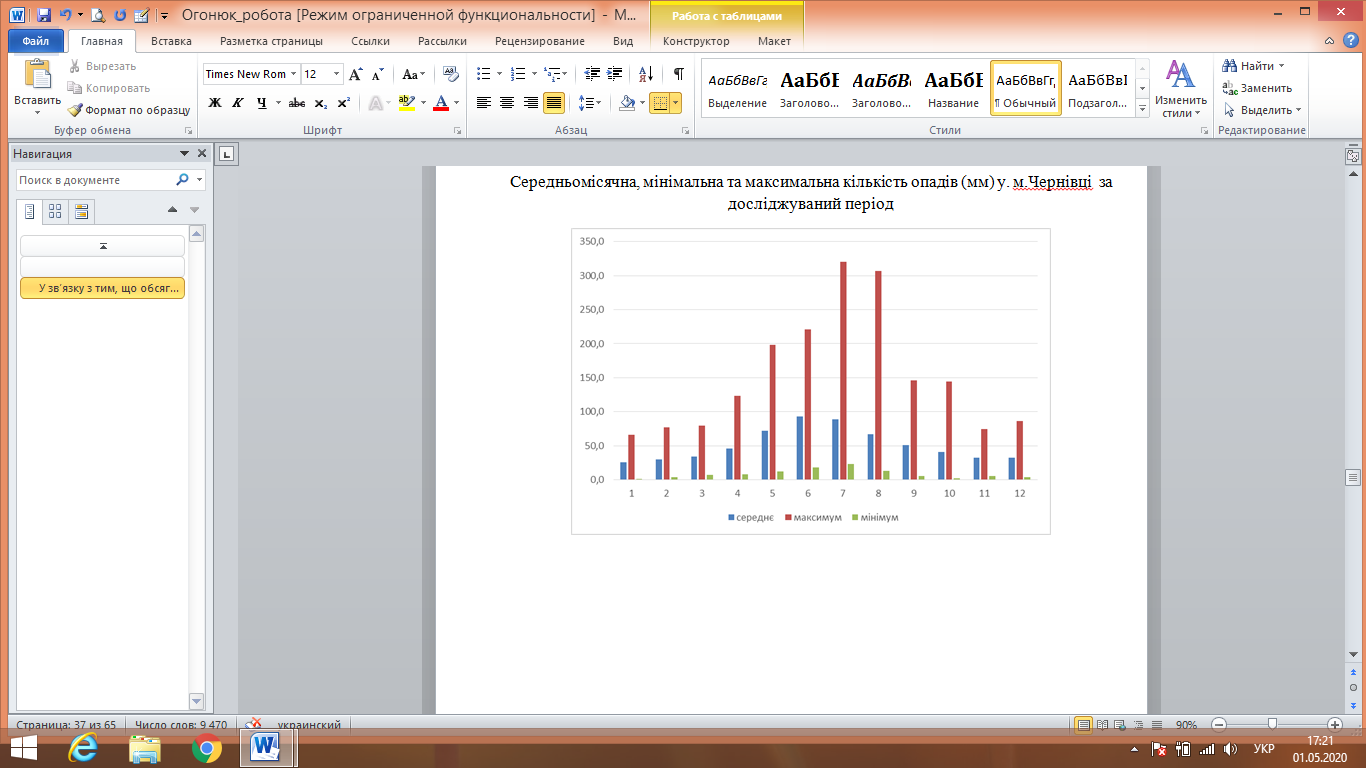 Аналіз даних показує, що для часової мінливості складу атмосферних опадів характерним є перерозподіл співвідношення між кислотними іонами (зменшення вмісту сульфатів і збільшення вмісту нітратів і хлоридів) та зменшення вмістунейтралізуючих іонів (кальцію та амонію). Це, в свою чергу, призводить до зміщення рН опадів в більш кислу сторону.Для більш повного аналізу впливукомпонентів атмосферних опадів на довкілля було розраховано середньосезонні і річні модулі (Р, т/км2) надходження хімічних речовин з опадами на територію м. Чернівці представлені таблиці.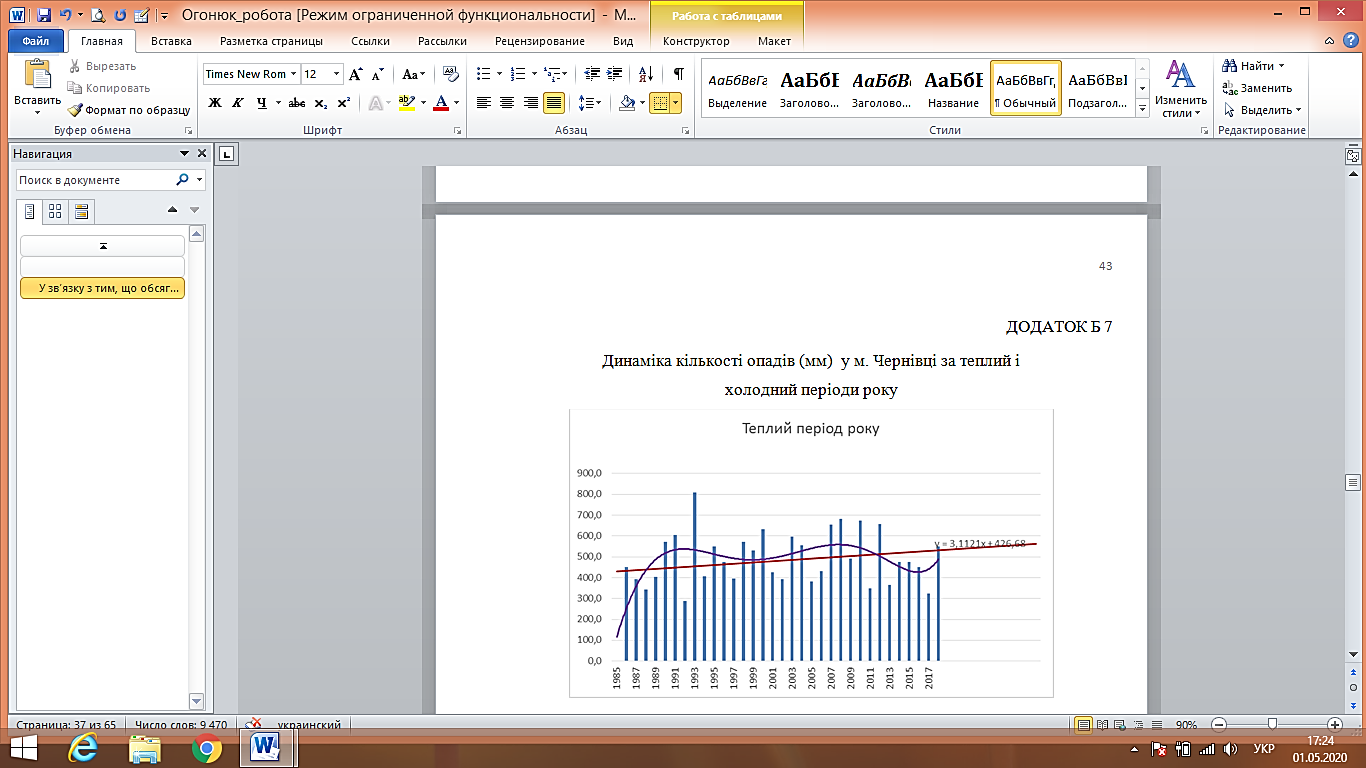 В осінній період найбільше на територію міста надходить сульфатів, хлоридів, гідрокарбонатів, сполук амонію, натрію, калію, магнію. У весняний період надходить максимальна кількість нітратів, хлоридів та сполук кальцію. Загальна мінералізація атмосферних опадів є низькою, хоч і зазнає суттєвого коливання в залежності від сезонів і змінюється від 8,6 до 44,85 мг/дм3. Очевидно це зумовлено кількістю дощів, що випадали у відповідні періоди. Серед катіонів найбільшими є сумарні кількості натрію і калію, а також кальцію. Вміст кальцію в атмосферних опадах в першу чергу зумовлений перенесенням і подальшим вимиванням вапнякових і гіпсових пилоподібних часточок. Серед аніонів переважають сульфати і гідрокарбонати, а найменшим є вміст хлоридів.Просторові зміни хімічного складу атмосферних опадів на території міста було проаналізовано на основі трьох постів спостереження, які відображають різні територіальні умови формування локальних осередків хімічного складу атмосферних опадів. Пости №1(вул. Руська, центр) і №2 (просп. Незалежності) знаходяться в зонах активного впливу джерел забруднення, однак відрізняються умовами розсіювання забруднюючих речовин. Пост №3 (вул. Таджицька), який обраний в якості фонового, знаходиться в зоні індивідуальної житлової забудови, на яку безпосередньо не впливають окремі стаціонарні чи значна кількість пересувних джерел.Порівняння хімічного складу атмосферних опадів у різних зонах міста впродовж досліджуваного періоду показує, що атмосферні опади із усіх експериментальних ділянок належать до сульфатно-гідрокарбонатно-кальцієвого типу. Але, концентрації окремих компонентів суттєво відрізняються, що є підтвердженням існуючих прогнозів, щодо утворення локальних осередків підвищеного забруднення атмосферного повітря. Значне транспортне навантаження в поєднанні із вузькими, погано провітрюваними вулицями, призводить до накопичення у складі опадів (пост №1) підвищеної кількості компонентів – сумарний вміст аніонів на 25%. перевищує фонові показники. Найбільше перевищення (32%) стосується вмісту сульфатів, 28% – хлоридів, 20% – нітратів і гідрокарбонатів. Значно менші коливання виявлені у вмісті катіонів, зокрема, відмінності у концентрації кальцію є незначними і становлять близько 10%. Більш сприятливою, з точки зору розсіювання викидів є ситуація на пункті спостереження №2, що знаходився на проспекті Незалежності, де облаштування вуличної мережі є більш сучасним. Але, передумови для постійного забруднення атмосферного повітря створює велике транспортне навантаження, яке зумовило підвищення концентрацій забруднюючих сполук у складі атмосферних опадів, зокрема,  сульфатів на 28%, хлоридів на 20% , нітратів на 19% , гідрокарбонатів на 17%. Вміст іонів амонію зберігає тенденції характерні для посту №1, а вміст кальцію лише на 13%. перевищує фоновий. Отже, порівняльний аналіз експериментальних даних пунктів спостереження показав, що вміст домішок, порівняно із фоновою територією, збільшується на 15-30%. Це підтверджує існуючі наукові твердження, що в межах активного впливу автотранспортних комплексів атмосферні опади утворюють екологічно небезпечні модифікації, вони приносять на поверхню придорожньої зони увесь комплекс забруднень. А надто небезпечними вони є в перші хвилини дощу. МЕТРИЧНІ КНИГИ (1836-1914 рр.) ЯК ЕТНОГРАФІЧНЕ ДЖЕРЕЛО СЕЛА ТОПОРІВЦІАвтор: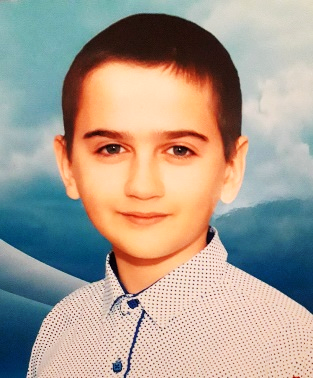 Ілащук Микола,учень 9 класу Колінковецького ЗНЗ І-ІІІ ст.Наукові керівники:Дика О.І., вчитель історії Чернівецької гімназії №2, к.ф.н.,Ілащук О.Г., заступник директора НВРКолінковецького ЗНЗЗгадуйте предків своїх, щоб історія перед вами не згасла, і золотої нитки не губіть.Ольга КобилянськаОб’єкт дослідження – етнографічні джерела с. ТопорівціПредметом  дослідження є метричні книги 1836-1914 рр., які були написані та збереженні, як спадок для топорівчан.Метою роботи є комплексний аналіз метричних книг церкви Святого пророка Іллі як етнографічного джерела с. Топорівці.Метричні церковні книги – книги записів про хрещення (народження), вінчання (шлюбу) та поховання (смерті) конкретних осіб за встановленою формою. Назва книг походить від латинського matricula – офіційний перелік, список, реєстр. Традиція ведення метричних книг сягає ІІІ ст. Ініціатором запровадження та пріоритет складання метричних книг належав церкві.Метричні книги с. Топорівці ніколи не були об'єктом уваги науковців, а отже, немає праць, у яких був би поданий їх всебічний аналіз. До того ж вони є цінним історичним джерелом, що містить інформацію про громадянський стан людини – народження та хрещення, вінчання, смерть. Та попри своє громадянсько-правове значення, є важливим статистичним матеріалом, первинним генеалогічним джерелом, найбільш достовірним із родових матеріалів, що має велику значущість для нас і наших нащадків.Століттями Буковина, в силу багатьох обставин, перебувала в складі різних держав. Територія сучасної Чернівецької області в Х–ХІ ст. входила до складу Київської Русі, в ХІІ–ХІV ст. – Галицького та Галицько-Волинського князівства, у другій половині ХIV ст. – Молдавського князівства. Відповідно до існуючого в Молдавському князівстві адміністративного поділу на півночі Буковини було утворено дві волості: Чернівецьку та Хотинську.З кінця тридцятих років XVI ст. Буковина, як і вся Молдова, потрапила у васальну залежність від Османської імперії. В 1774 р. більша частина Буковини була приєднана до Австрії, а східна частина – Хотинщина до 1812 р. залишилася в складі Молдавської держави. Беручи до уваги путівник державного архіву Чернівецької області, ми виявили, що  відомостей про наявність метричних книг на території Буковини до періоду входження до складу Австрії немає. Згідно з патентом толерантності, з 1781 р. православним церквам надавався дозвіл на ведення власних церковних книг. Цісарський патент 20 лютого 1784 р. зобов’язав всі конфесії краю вести метричні книги як державний реєстр. Відповідно до цього ж патенту іудейські метричні книги мали вестися в кагалі. Пізніше ці книги вели єврейські релігійні громади. Під час розколу єврейської релігійної громади (кінець 70-років ХІХ ст. ) ці книги по м. Чернівці велися в Чернівецькому міському магістраті.Метричні книги церков Хотинського повіту велися згідно Російського законодавства.  Римо-католицькі та греко-католицькі метричні книги велися так само, як і православні, тільки латинською мовою. Метричні книги православної церкви велися румунською або українською мовами залежно від національного складу громад.Сьогодні досить розвинутим напрямом історичної науки є вивчення історії із залученням до наукового обігу первинних джерел ХІХ– початку ХХ ст. З-поміж них не останнє місце належить церковним актам реєстрації громадянського стану – метричним книгам. Метричні книги – комплекс джерел, що містить інформацію про громадянський стан людини – народження та хрещення, вінчання, смерть та відспівування.Великий заряд інформації, що містяться в метричних книгах, дозволяє вивчати історію розвитку людства. Попри своє громадянсько-правове значення, вони були важливим статистичним матеріалом, первинним генеалогічним джерелом, найбільш достовірним із родових матеріалів. Контроль за правильним та ретельним веденням метричних книг належав до головних завдань державної влади. Метричні книги містять багатющий інформаційний матеріал, а достатній ступінь їх збереженості дозволяє оцінити достовірність інформації. Метричні книги можна використовувати й для вивчення багатьох аспектів. Наприклад, акти громадянського стану, що велися при церквах, надають відомості для вивчення біографій, історії окремих сімей. Завдяки даним щодо кількісного складу населення, рівня народжуваності та смертності, шлюбів, міграцій стають можливими дослідження з історичної демографії. Зафіксовані у метриках захворювання стануть у нагоді історикам медицини.  За допомогою метричних книг можна простежити й виявити закономірності та особливості розвитку неправославного населення у межах окремих приходів.Перші метричні книги на українських теренах датуються кінцем XVI ст. Багато зусиль для поширення практики ведення метричних книг доклали такі церковні діячі, як Петро Могила («Требник» 1646 р.), Антоній Винницький («Метрика церковна» 1675 р.), Йосип Шумлянський та Варлам Ясинський. Варто зазначити, що в науковій літературі немає одностайності щодо дати запровадження метричних книг. З одного боку, існує думка, що це відбулося в 1632 році, коли Київський митрополит Петро Могила доручив парафіяльним священикам вести метрики народжених, одружених і померлих, з іншого боку, називають дату 1646 рік. Дослідники сходяться на тому, що запровадження метричних книг відбувалося поступово.  У Російській імперії, до складу якої входила найбільша частина українських земель, церковний облік православного населення розпочався у 1702 р., згідно з наказом імператора Петра І. у 1724 р. Синод розробив форму метричних книг, яка складалася з трьох частин, до яких заносилися відомості про хрещення, вінчання та відспівування людини. Система оформлення записів у метричних книгах складалася поступово. Тільки у 1806 р. з’явилися друковані форми для ведення метричних книг, а остаточний формуляр та вимоги до оформлення метричних записів були затвердженні у 1838 р. Дослідники зазначають, що після поділів Речі Посполитої в кінці ХVІІІ ст. і захоплення Західної України Австрією ведення метричних книг здійснювали на основі австрійського законодавства, формуляри яких проіснували до Першої світової війни. Метричні книги греко-католицької церкви вели латинською мовою за правилами римо-католицької церкви.Обов'язкове ведення метричних для інших категорій населення – неправославних  – було юридично оформлене значно пізніше. Так, 1826 воно було впроваджене для католиків, 1832 – для мусульман Таврійської губернії та лютеран, 1835 – для євреїв. Треба зазначити, що спочатку більшість записів у метричних книгах робили традиційними для неправославних конфесій мовами – німецькою, польською, арабською, латинською. Але пізніше діловодство було переведено або взагалі на російську мову, як, наприклад, католицькі метричні книги, або дублювалося російською мовою, як єврейські.Класичний запис про хрещення дитини містив повну дату її народження та хрещення, місце мешкання, суспільний стан, професію, прізвище, ім'я та по батькові батька та ім'я й по батькові матері (у православних прізвище матері зазвичай не вказувалося), віросповідання та законність шлюбу, місце мешкання, соціальний стан, професію, ім'я, по батькові та прізвище хрещених батьків (восприємників), ім'я священика та причту, що здійснили таїнство, та відмітку у випадку видання дубліката свідоцтва.Запис про вінчання сповіщає повну дату здійснення таїнства, місце мешкання, соціальний стан, ім'я, по батькові та прізвище із зазначенням кількості років, віросповідання та кількості шлюбів для наречених (для нареченої вказується ім'я батька, а в разі попереднього шлюбу – прізвище попереднього чоловіка), місце мешкання, соціальний стан, професію, ім'я, по батькові та прізвище поручителів, ім'я священика та причту, які здійснили таїнство.Запис про відспівування містить такі відомості: повні дати смерті, відспівування та поховання, місце мешкання, соціальний стан, ім'я, по батькові та прізвище померлого (для дітей – зазначався батько чи мати, для жінок – статус чоловіка), причина смерті, кількість років померлого, ім'я священика та причту, які здійснили обряд поховання, та місце поховання.Згідно з конфесійними традиціями інформація, що наводилася в метричних записах, трохи різнилася. Так, у католицьких метричних книгах обов'язково вказувалося дівоче прізвище матері народженого чи молодят, зазначався повний список родини померлого. Звичайно, що такі відомості значно поліпшують можливості збору інформації для генеалогічного дослідження. Однак, треба пам'ятати, що в цих записах усі представники родини називаються тільки власним ім'ям (інколи двома чи трьома), але без повідомлення по батькові.Метричні книги зберігалися безпосередньо в церквах, де відбувалося таїнство та здійснювався реєстраційний запис. Священики були повинні раз на рік робити копії з метричних книг. та надсилати їх до відповідних органів: православні – до консисторій, іудеї – до рабинатів, католики – до деканатів. Парафіяльний примірник, як правило, складається з книг про хрещення, відспівування та вінчання одного приходу за один чи кілька років. Консисторський же примірник є грубезним томом та містить книги про хрещення, відспівування та вінчання за один рік, але всіх приходів повіту чи міста, чи, навіть, більшої адміністративної і церковно-адміністративної одиниці. У другій половині 19 ст. траплялися випадки, коли для кожного виду реєстрації існувала окрема метрична книга. Більшість перших (парафіяльних) примірників зберігається у фондах церков, а копій – у фондах органів управління церковним життям – консисторій, рабинатів, деканатів. Але не всі архіви дотримуються саме такої системи збереження. Інколи метричні книги об'єднані в колекціях, де опинилися обидва примірники. Часто трапляється ситуація, коли примірники знаходяться в архівах у різних містах. Це пов'язано з адміністративно-територіальним поділом на області за радянських часів. Тоді частина метричних книг передавалася до новостворених архівів. Причому в таких архівах може повністю зберігатися комплект метричних книг, а може лише невелика їх частина за останні роки 19 – поч. 20 ст. У деяких регіонах України значна частина метричних книг поч. 20 ст. ще й досі зберігається в архівах відділів реєстрації актів цивільного стану (відділів РАЦС), куди доступ дослідникам украй обмежений, і такі справи практично вилучені з наукового обігу.Декретом ВУЦВК і РНК УСРР від 20 лютого 1919 реєстрацію актів громадянського (цивільного) стану було передано до компетенції держави. 1919 циркулярами НКВС УСРР та Головархіву всі метричні книги, починаючи з 1863, передано до відділень РАЦС, а інші – у відання губернських уповноважених Головархіву. 1929 для РАЦСів було встановлено 75-річний термін зберігання метричних книг. Ці матеріали обмежені у використанні.Записи метричних книг дозволяють відновити ряд формалізованих і неформалізованих демографічних показників села. Серед формалізованих демографічних показників було: встановлено вік укладення першого шлюбу, простежено вплив пори року на укладення шлюбу, визначені напрямки шлюбних міграцій, показані “сезонні хвилі” народжуваності і смертності, відновлена вікова структура смертності, порівняно рівень народжуваності та смертності.Тривалий час метричні книги, найцінніше джерело для генеалогічних пошуків, залишалися поза увагою науковців. Лише з початку 21 ст.  розпочинається їх ретельне дослідження – висвітлення історії виникнення, ведення та зберігання. Низка наукових праць присвячена огляду колекцій метричних книг, що зберігаються в різних архівних сховищах. Такі розвідки сприяють введенню до наукового обігу одного з найінформативніших джерел для реконструкції родоводів. Великим спадком  для села є метричні книги, в яких спочатку записи робили священики, а коли збудували нову церкву, то вони  зберігалися на дзвіниці, в яких зафіксовано роки народження жителів села з 1756  по 1914 рік. Це допомагає людям установити своє родове коріння. 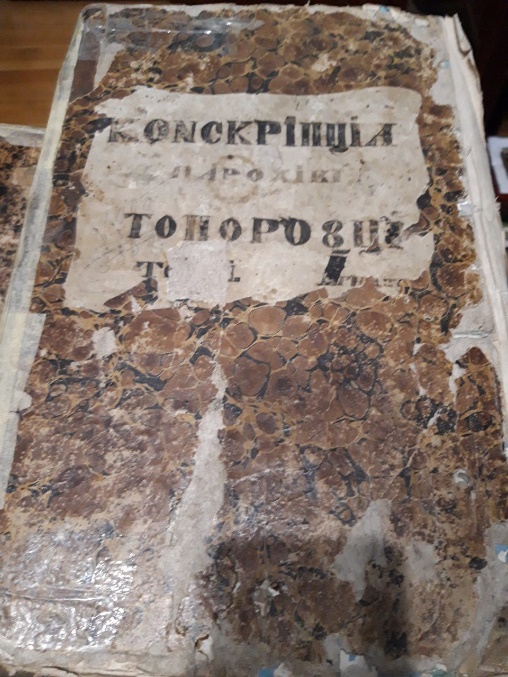 Метричні книги церкви святого пророка Іллі мають розмір 30×40 см. Всього є шість томів. Перша книга розпочата у 1836 році, але в ній записано всіх жителів села починаючи з 1756 року народження.  Ще є дві окремі книги реєстрації шлюбів: одна – 1815-1836 роки, а інша – 1914-1944 роки. У метричній книзі зареєстровано імена, прізвища, дати укладання шлюбів, імена новонароджених, а також зафіксовано дати смерті жителів села. Записи  велися німецькою мовою. Беручи до уваги особливості почерку, можна стверджувати, що записи вели кілька осіб, наймовірніше, що це був священик або інша письменна і грамотна людина, проте в книзі не зазначено ні прізвищ, ні імен цих людей. Можливо, ця інформація могла бути зафіксована в якихось  попередніх книгах. Записи вели переважно чорнилом, зрідка олівцем, окремі записи зроблено кульковою ручкою, зазвичай досить акуратно, але іноді не дуже точно, оскільки в книзі трапляються випадки, коли не зафіксовано дату народження, смерті, укладання шлюбу та ін., водночас багато найдавніших записів складні для читання. 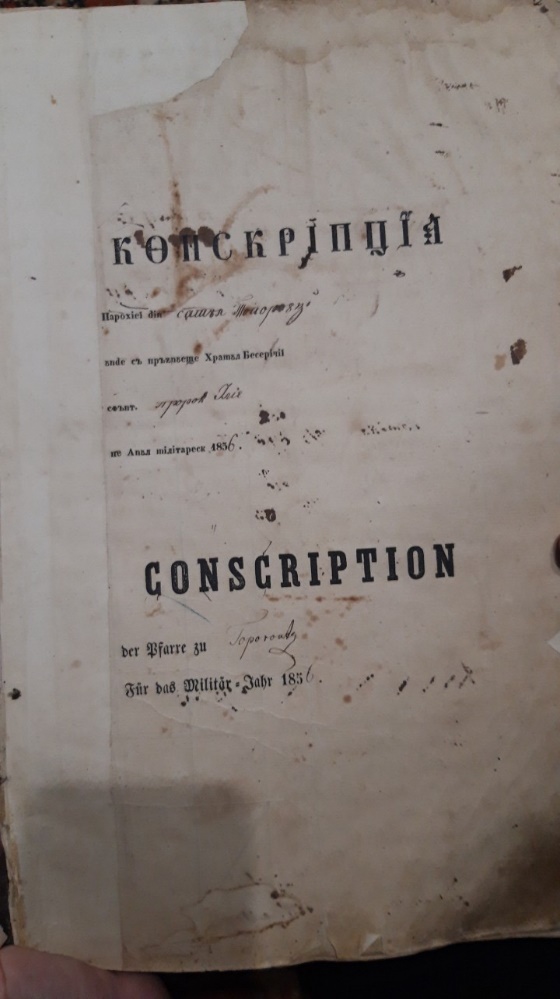 Приблизно в кожній книзі є від 350 до 400 номерів. Під кожним номером записано Прізвище та ім'я господаря, потім його дружини тільки ім'я та потім вже імена всіх дітей.З давніх-давен прийшло до нас повір’я про те, що життя всіх людей на Землі – минулих і сучасних поколінь – утворює велетенське Дерево Роду.І так само, як з маленького стебельця починає рости деревце в лісі, так і Дерево людського роду стає дедалі більшим і більшим, адже з народженням кожної нової людини на ньому додаються нові гілочки. Немає такого народу чи роду, який би не мав на Дереві Роду своєї гілки або хоча б гілочки. Свій маленький листочок на ньому має кожен з нас. Дерево своєї сім’ї, роду, родини може створити будь-хто. Завдяки йому ми збережемо пам’ять про своїх предків, дізнаємося більше про покоління, які жили до нас.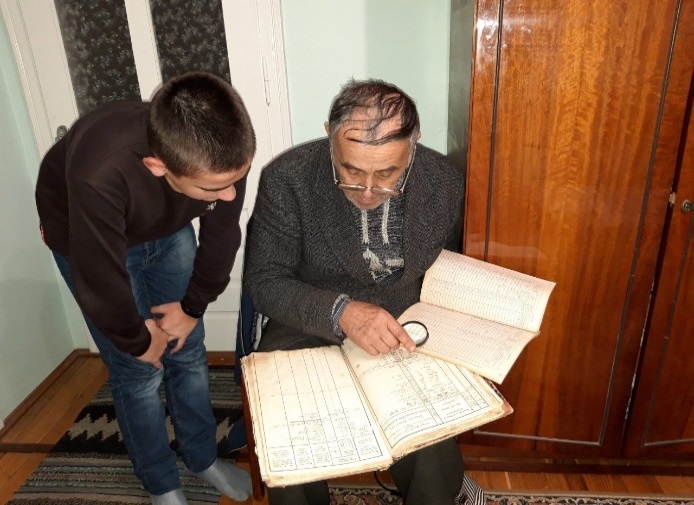 Існує народний вислів: «Пам’ятати до сьомого коліна». Коліно – це одне покоління роду. Про того, хто памʼятає про своїх предків до сьомого коліна, можна сказати, що він знає свій рід дуже добре. У роду переплітаються живими гілками, щоб продовжити свій рід. Працюючи з метричними книгами (1836-1914рр.) церкви Святого пророка Іллі, ми вирішили дослідити своє дерево роду. У цьому нам допоміг Гелич Петро – сучасний дослідник історії церкви, який навчив нас читати метричні книги.Отже, моє родове дерево складається з чотирьох гілок: Ілащуків та Двірничуків – по батькові, Козубів та Опрюків – по матері. Петро Афанасійович написав вірш про прізвища в Топорівцях, і мене дуже здивувало, що найбільше у селі є Ілащуків, тому першу гілку, яку я досліджував, це була Ілащуків.Я – Ілащук Микола Степанович, народився 2004 року; мій тато – Ілащук Степан Миколайович, 1976 року народження; мій дідусь – Ілащук Микола Степанович, народився 1954 року; прадід – Ілащук Степан Миколайович, 1929 року народження; прапрадід – Ілащук Николай Степановий, народився 1897 року; прапрапрадід – Ілащук Степан Дмитрович – 1865 року народження; прапрапрапрадід – Ілащук Дмитро, народився 1836 року та його мати, моя прапрапрапрапрабаба – Марія Ілащук, 1805 року народження. 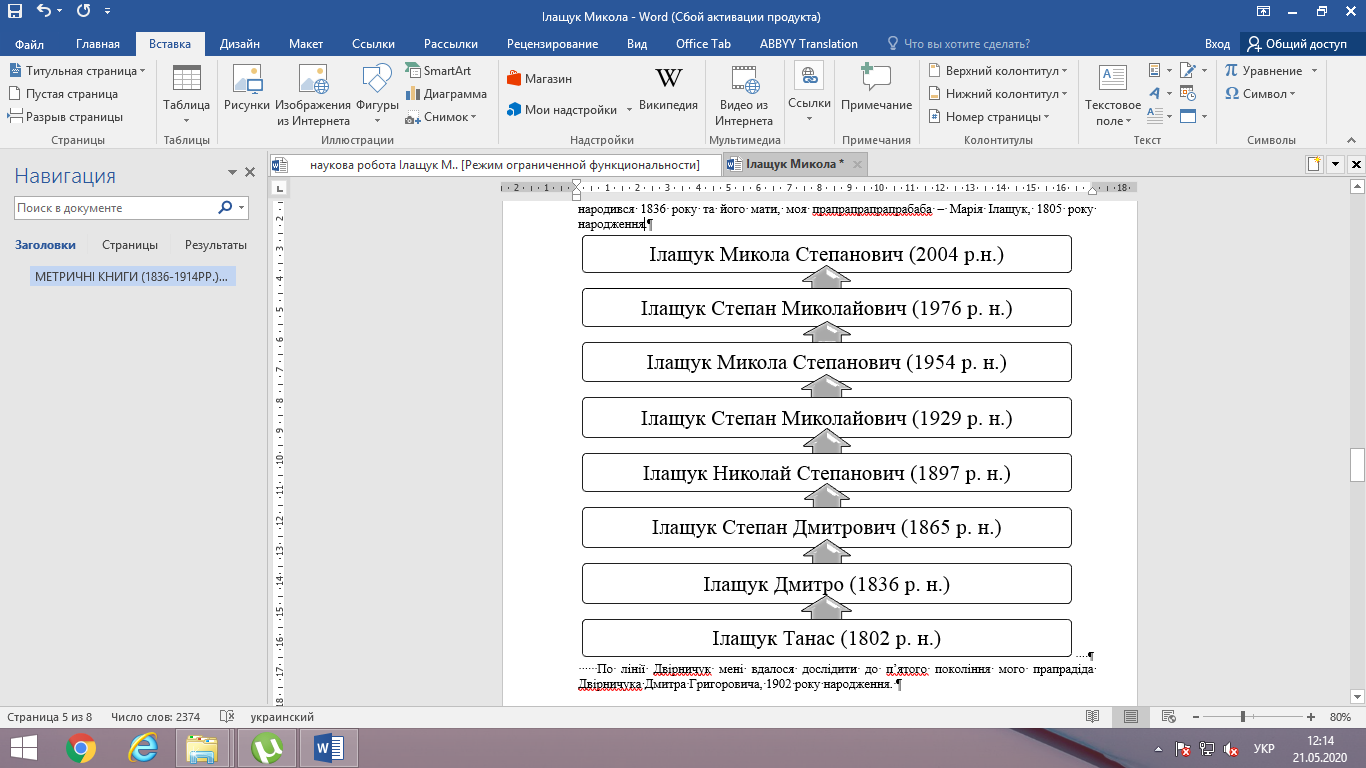 По лінії Двірничук мені вдалося дослідити до пʼятого покоління мого прапрадіда Двірничука Дмитра Григоровича, 1902 року народження.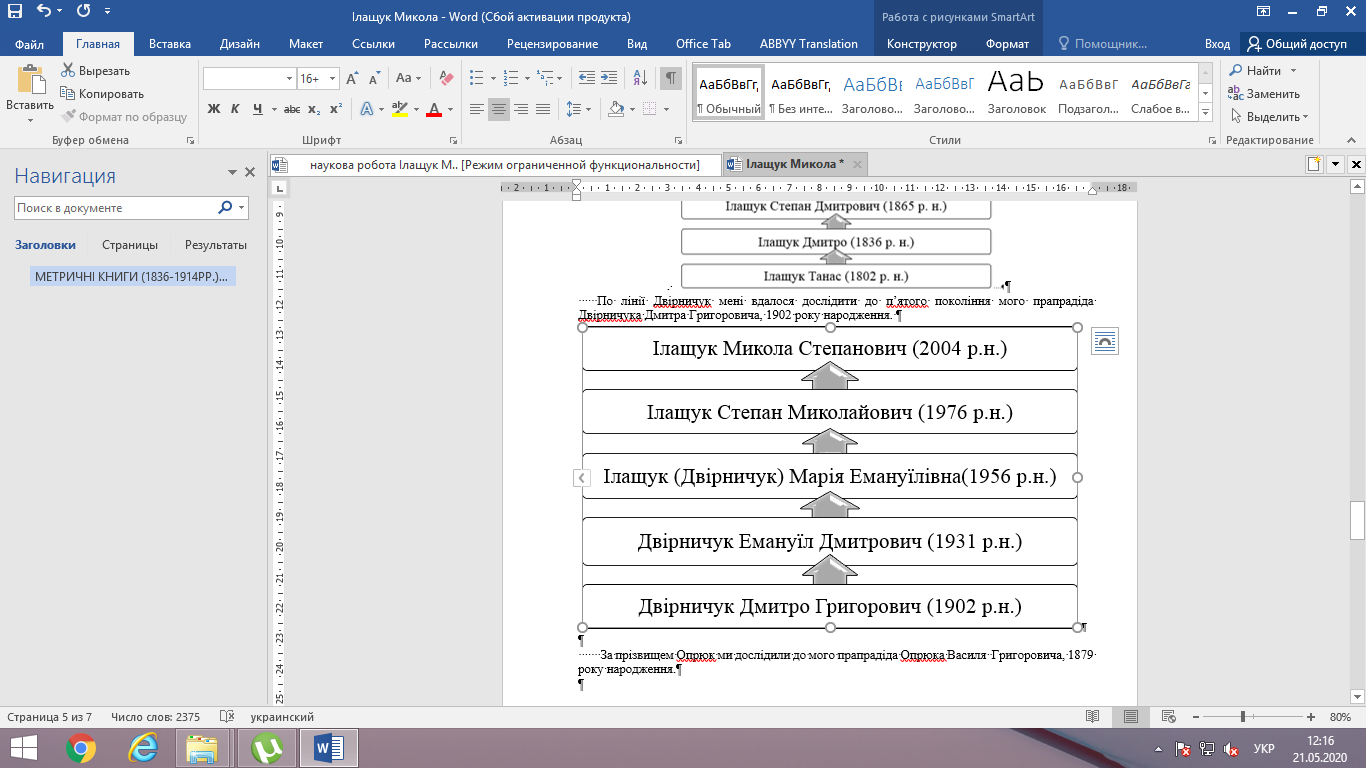 За прізвищем Опрюк ми дослідили до мого прапрадіда Опрюка Василя  Григоровича, 1879 року народження.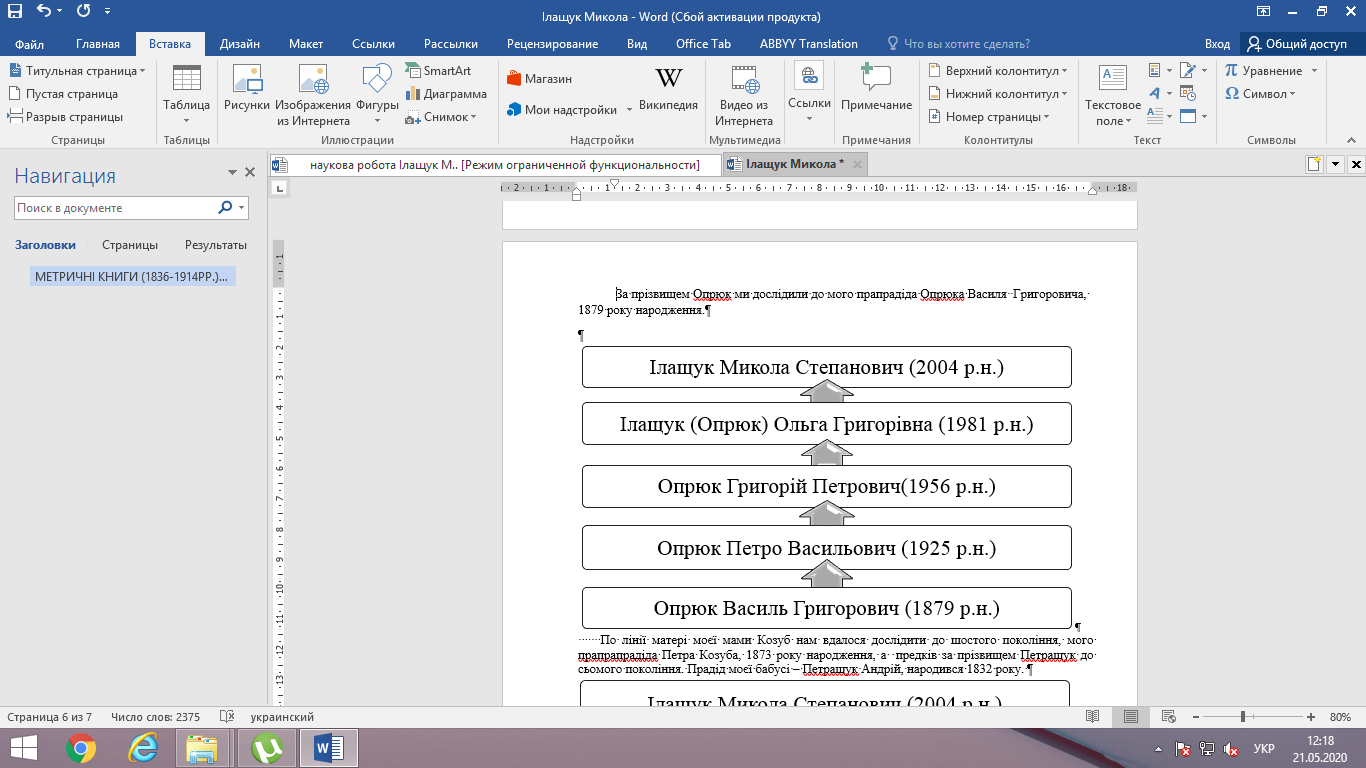 По лінії матері моєї мами Козуб нам вдалося дослідити до шостого покоління, мого прапрапрадіда Петра Козуба, 1873 року народження, а  предків за прізвищем Петращук до сьомого покоління. Прадід моєї бабусі – Петращук Андрій, народився 1832 року. 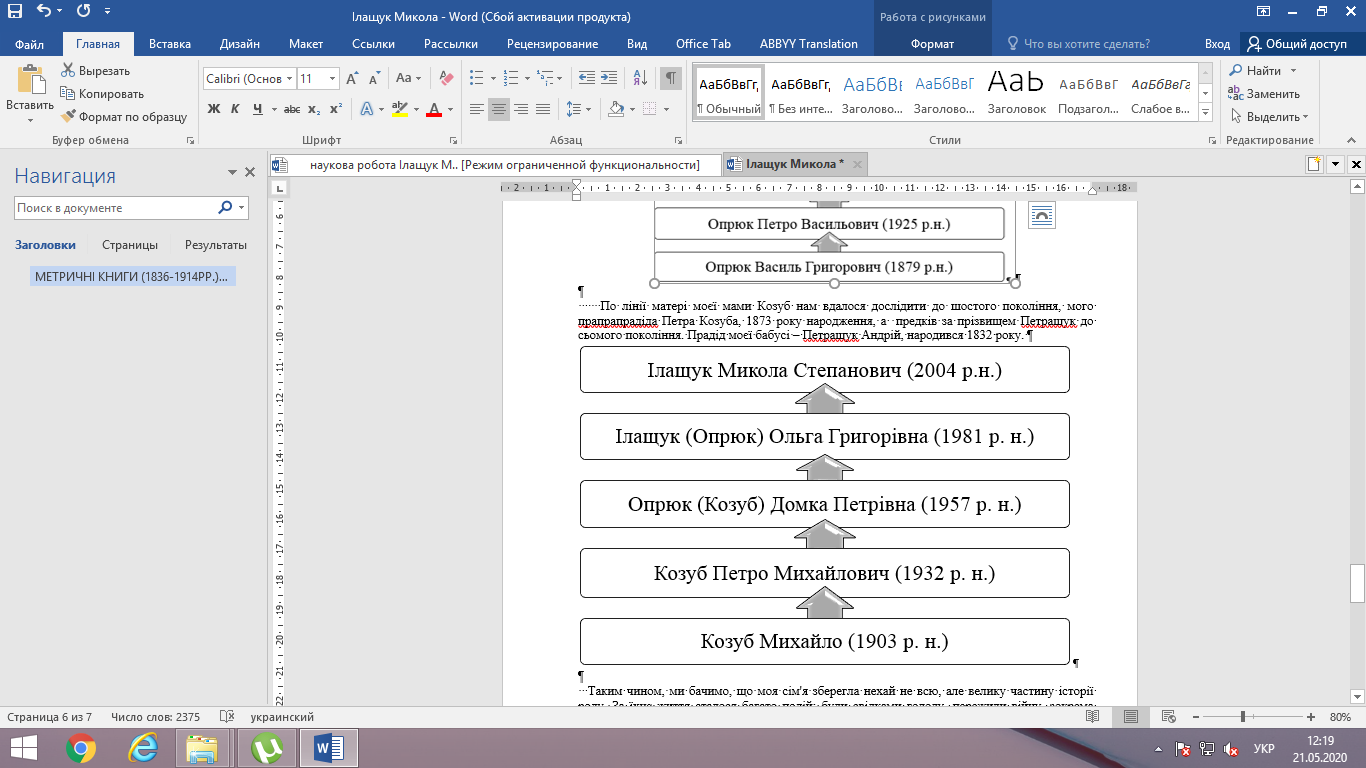    Таким чином, ми бачимо, що моя сім'я зберегла нехай не всю, але велику частину історії роду. За їхнє життя сталося багато подій: були свідками голоду, пережили війну, зокрема прадід Опрюк Петро нагороджений медалями. Вони завжди були гарними господарями, дбали про сімʼю, люблячими батьками для дітей і онуків, хто дочекав. Вони були простими людьми, хоча й досягали висот у своїх справах, але впродовж життя не втрачали людяність.     Наша робота дозволяє зробити висновок про велику цінність дослідження метричних книг (1836-1914рр.) церкви Святого пророка Іллі як етнографічного джерела села Топорівці.  Адже вони висвітлюють історію населеного пункту, окремих особистостей, їх сімей, поколінь, а також є життєдайним джерелом відродження народу та мають  величезну значущість для наших нащадків.      У процесі дослідження ми зібрали та систематизували краєзнавчий матеріал, дослідили і поглиблено вивчили історію духовної святині села, намагалися простежити взаємозв’язок між життям духовного осередку  села та діяльністю громади,   навчилися  читати метричні книги.   В результаті проведеної роботи було зібрано архівні дані, свідчення дослідника історії церкви Гелича Петра Афанасійовича та опрацьовані літературні джерела, метричні книги, що дозволили глибше пізнати історію діяльності односельчан та вивчити свій родовід. Таким чином, завдання вирішені в повному обсязі, мета досягнута – здійснений комплексний аналіз метричних книг церкви Святого пророка Іллі яка  є цінним джерелом у відтворенні мовних, соціальних, історичних особливостей села, у якій зафіксовано великий обсяг матеріалу для дослідження.ЧИТАЦЬКІ ІНТЕРЕСИ СУЧАСНОЇ МОЛОДІ, ЩО НАВЧАЄТЬСЯ( НА ПРИКЛАДІ УЧНІВ ТА СТУДЕНТІВ М.ЧЕРНІВЦІ)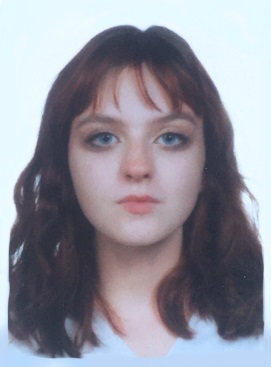 Автор:Сігітова Анастасія,учениця 10 класу Чернівецького філософсько-правового ліцею №2Науковий керівник: Дика О. І., заступник директора Чернівецької гімназії №2 Об’єкт: підлітки та молодь як демографічна група, що визначає майбутній характер суспільного розвитку.Предмет дослідження: читацькі інтереси учнівської та студентської молоді м.ЧернівціМета: виявити міру зацікавленості молоді м. Чернівці в активному читанні та чинники, що впливають на формування читацьких інтересів цієї соціально-демографічної групи.Корабель знаходиться в безпеці, якщо він стоїть в порту. Але його не для того будували. Джон Шед Сучасне  суспільство існує в епоху інформаційних технологій, що активно впливають на всі сфери суспільного життя. Інформація, якою ми користуємося, є невід’ємним ресурсом у повсякденній діяльності людини. Незважаючи на інформаційні потоки, що постійно впливають на масову аудиторію, формування читацьких навичок, читацьких смаків, а через це - внутрішніх якостей особистості, вміння орієнтуватися в інформації відповідно не тільки до соціальних запитів, але і до власних критеріїв та цінностей, залишається обов’язковими елементами культури сучасної активної особистості.У зв’язку зі стрімким  розвитком сучасних технологій, людині, в силу безмірного наростання швидкості передачі повідомлень, бракує часу на її швидке сприйняття. Так виникає проблема інформаційного перевантаження. Людина  дедалі більше черпає інформацію з нетекстових джерел. А це, за даними науковців, негативно позначається на здатності людини засвоювати, інтерпретувати й використовувати інформацію у своїй професійній та повсякденній діяльності.Різке зростання обсягу інформації, що постійно знаходиться у відкритому доступі, не зробило людей розумнішими, не розвинуло їх аналітичні навички, чи абстрактне мислення, а навпаки, призвело до зниження використання цих інтелектуальних ресурсів. Сучасна людина відразу володіє готовим інформаційним продуктом, не докладаючи зусиль для його створення. Такий стан речей веде до суто споживацького ставлення до самого процесу засвоєння інформації. Тому процес читання як осмисленого перетворення інформації у власні знання, переконання, навички залишається  значною мірою незатребуваним і сприймається як не вартий затрачених зусиль.Емпіричне дослідження читацьких інтересів сучасної молоді на прикладі учнів та студентів проводилося впродовж листопада-грудня 2019 року на території міста Чернівці. Збір матеріалу здійснювався за допомогою методу письмового опитування з використанням шаблонного опитувальника.Генеральна сукупність дослідження: підлітки та молодь міста Чернівці, які навчаються в освітніх закладах, у віці від 13 до 22 років.Вибіркова сукупність:  учні 7-11 класів Чернівецького філософсько-правового ліцею №2, Чернівецької гімназії №2 та студенти 1-4 курсів факультету математики та інформатики і факультету філології, відділення журналістики Чернівецького Національного Університету ім. Юрія Федьковича.Емпірична база дослідження: у процесі дослідження у 2019 році опитано 241 респондента .З них: учнів – 105 респондентів: 7-9 класів – 41 респондент, 10-11 класів – 64 респондента. Студентів 1- 4х курсів – 136 респондентів: студентів факультету журналістики – 58 респондентів, студентів факультету математики та інформатики – 78 респондентів.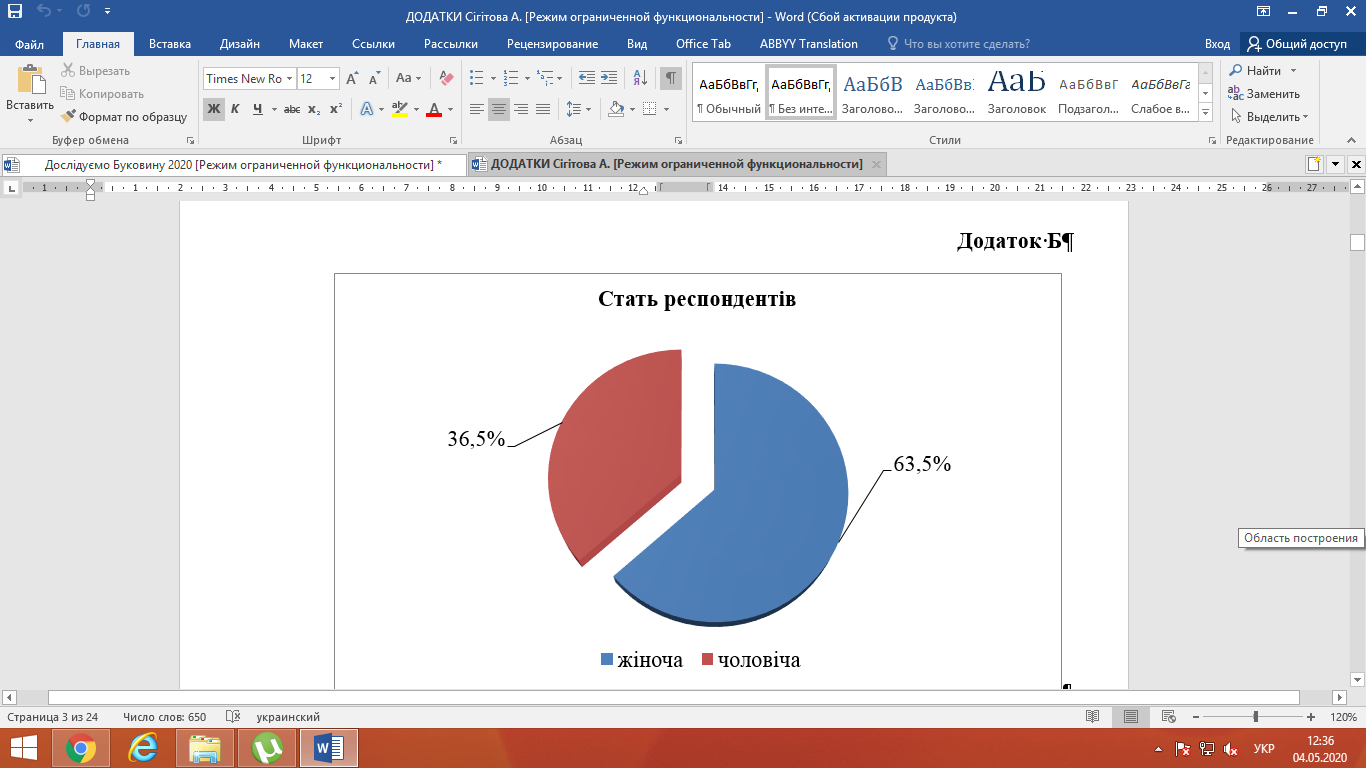 Опитування проводилося за допомогою опитувальника, який включав 15 питань. За підсумками обробки інформації  ми маємо наступні дані.У гендерному аспекті вибірка є дещо не збалансованою, однак це не впливає на її репрезентативність, оскільки переважання респондентів жіночої статі пов’язане з тим, що серед студентів факультету філології 90% складають дівчата.Зі статистичних даних видно що серед респондентів пропорційно представлені представники таких чотирьох основних вікових груп: учні середніх класів (13-14 років), старших класів (15-16 років), студенти першого  – другого курсу (17-19 років) та третього - четвертого  курсу (20-22 роки). Окрім того, врахована відмінність читацьких інтересів студентів факультетів точних або природничих наук та філологічних дисциплін.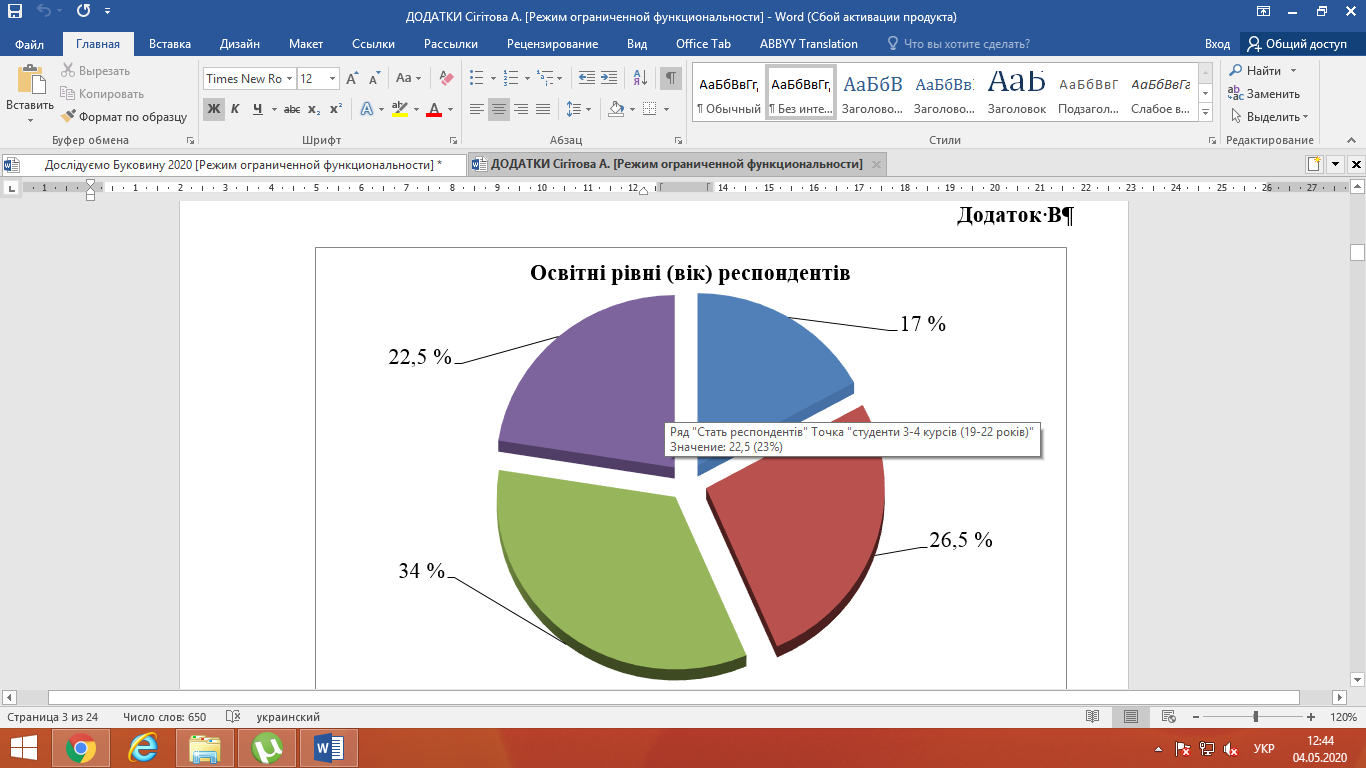 У питанні «Що ви читали за останній місяць?» 39% учнів середніх класів, 39,6% учнів старших класів, 55,5% першокурсників-журналістів, 34% першокурсникі-математиків, 45,4% старшокурсників-журналістів та 37,5% старшокурсників математиків обрали варіант «традиційну паперову книгу». Це найвищі показники в усіх вікових групах. Отже, можна засвідчити, що найбільш популярним форматом текстів для читання у молоді залишається паперова книга. Електронну книгу використовує близько чветрі молоді, найбільше студенти молодших курсів. Тільки третина молоді активно читає художні та наукові тексти в інтернеті, серед них найбільше старших школярів. Аудіо-книга не здобула популярності у молоді. Інформативними є показники опитування за варіантами відповіді «не люблю читати» та «не було часу читати». Серед школярів середніх класів таких, хто не читає виявилося 9,7%, старших класів – 8%, студентів першокурсників серед гуманітаріїв – 0%, першокурсників-математикиів – 2,1%, старшокурсників-гуманітаріїв – 4,5%, старшокурсників-математиків – 0%. Це свідчить про прогресивну вікову динаміку: чим старшими є молоді люди, тим більше вони читають. Активне читання студентів-математикиів на останніх курсах відображає зацікавленість молоді не тільки у фахових знаннях, але і в особистісному зростанні. Можемо зазначити, що  із дорослішанням зростає інтерес до читання.Запитання «З якою метою Ви читаєте?» мало на меті виявити тип мотивації читацької діяльності. Знаково, що мінімальною є зовнішня мотивація (варіант відповіді «За вимогою батьків»). Цей тип мотивації є незначущим у школярів і зовсім зникає у студентів. До того ж , якщо серед учнів середніх класів цей варіант вибрали 14,6% опитаних, то серед старшокласників – тільки 6,3%. Роль ерудиції як мотиваційного чинника із віком зростає у студентів, однак знижуєтся у учнів. Навчальна мотивація є найвищою у студентів перших курсів не залежно від спеціальності. Серед школярів вищі показники навчальної мотивації в сереніх класах. У школярів і у студентів з віком зменшується навчальний інтерес до читання, при цьому найбільший такий інтерес у студентів перших курсів. Цікавою є порівняльна динаміка цього виду мотивації з показниками варіанту відповіді «Читаю для душі». Із зменшенням навчальної мотивації зростають потреби у внутрішному особистісному розвитку. При цьому найвищий показник внутрішньо-особистісної мотивації серед усіх опитаних спостерігається у студентів–математиків старших курсів. Явне вікове зростання показників «читання для душі». Це відображає тенденцію втрати літературою інформаційної функції і посилення її духовної, емпатійної функції формування внутрішнього світу особистості.Метою питання «Як часто ви читаєте твори, що не входять до навчальної програми» було визначення міри свободи читацьких інтересів і здатності молоді самостійно обирати літературу для читання. Максимально самостійно обирають тексти для читання старшокурсники-журналісти (100%), найнижчий показник – у першокурсників-математиків (15,2%). Здебільшого на навчальну програму серед школярів зорієнтовані старшокласники, що цілком зрозуміло: вони готуються до складання іспитів у форматі ЗНО. 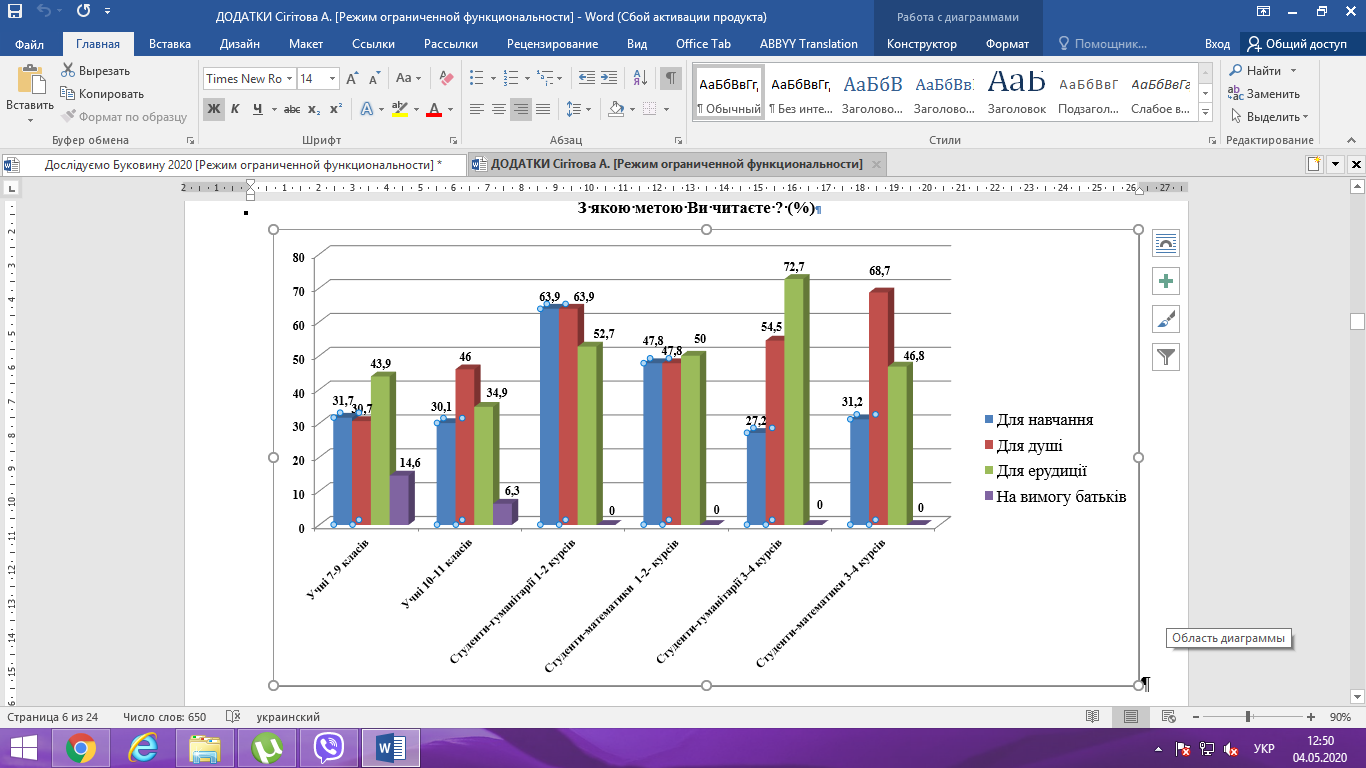 Серед улюблених жанрів у школярів середніх та старших класів та у студентів-математиків старших курсів переважає детектив. Для судентів-математиків пеших курсів найбільш привабливим є жанр триллера., для їх ровесників з факультету філології – фентезі, для студентів-журналістів старших курсів – психологічний роман. Найменший показник інтересу серед усіх вікових категорій одержав жанр роману-притчі. Ці дані спростовують нашу гіпотезу про те, що найбільш популярним жанром у сучасної молоді є фентезі. Заявлений жанр цікавий для школярів та студентів 1-х курсів (2-3 позиції), але втрачає своє значення у старших. 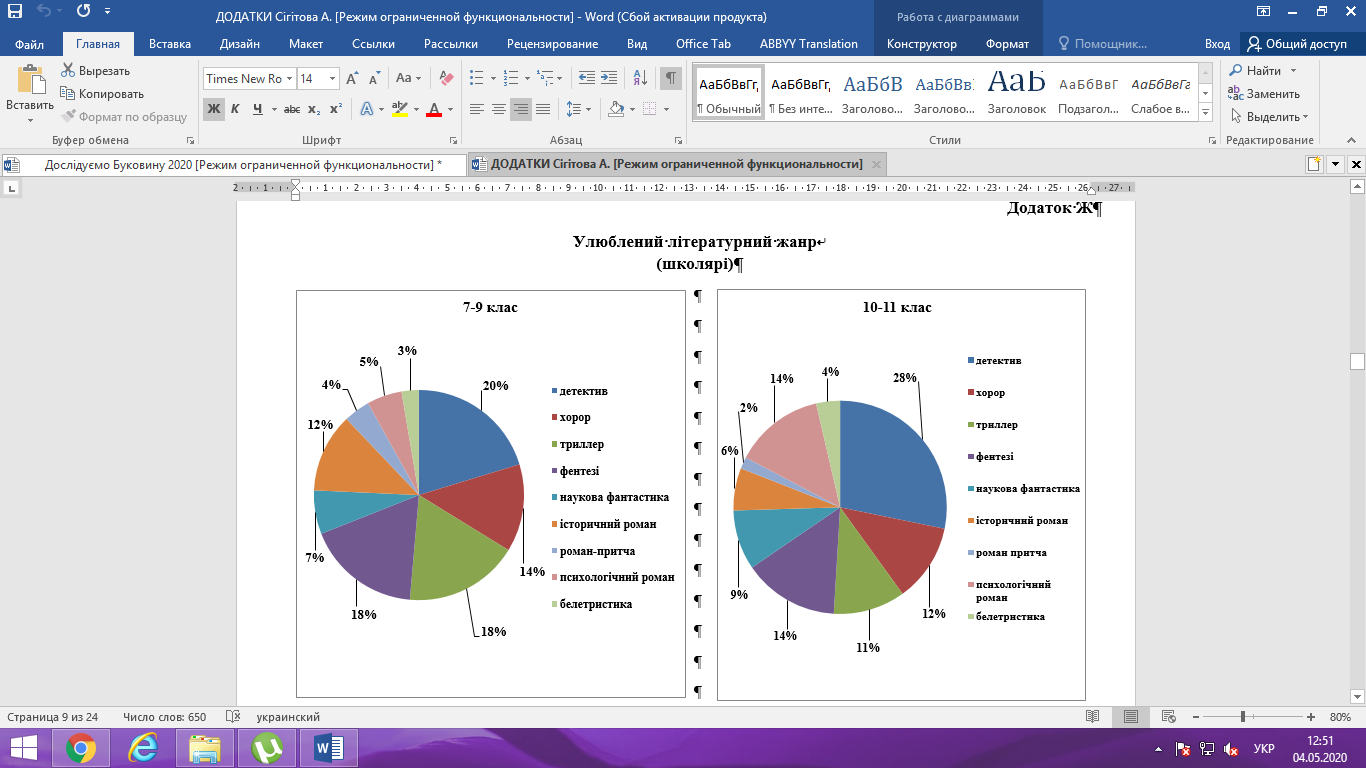 Міра задоволення читацьких потреб української молоді визначалася питанням «Чи завжди ви можете знайти бажану книжку?» Відповіді на дане запитання свідчать про достатню міру задоволення читацьких потреб: в кожній віковій групі – більше 40%. Найвищий показник відповідності попиту і пропозиції у студентів-метематиків старших курсів (87,5%), найнижчий – у студентів-журналістів 1-го курсу (44,3%). Тобто, не зважаючи на кризу вітчизняного книговидання, високі ціни на книжкову продукцію, можна стверджувати, що задовільнити читацькі потреби української сучасної молоді цілком можливо.Відповіді на питання «Хто Ваші улюблені автори» дали можливість виявити найбільш популярних серед української молоді письменників. У кожній віковій групі є частина респондентів, яка відмовилася давати відповідь на дане запитання. Це означає певний відсоток пасивних читачів. Серед школярів таких 29,2% та 34,3% відповідно до вікового розподілу. Серед студентів першокурсників - 11,4% дав факультет філології та 17,3% – математики. Найменше пасивних читачів на старших курсах – жодного  пасивного читача серед студентів-журналістів та 18,7% - старшокурсників-математиків. Голоси активних читачів розподілилися наступним чином: найбільша кількість прихильників серед школярів у американського автора Стівена Кінга. При цьому, учні 7-9 класів активно читають твори Тараса Шевченка (19,5%) та Лесі Українки (17,5%). Старшокласники, крім Стівена Кінга, читають Марка Твена (4,6%), Франца Кафку, Михайла Булгакова, Федора Достоєвського, Тараса Швченка (4%). Читацькі інтереси студентів –першокурсників не залежать від їх спеціальності: як журналісти, так і математики найбільше читають твори Стівена Кінга (15%), Дж.Роулінг (13%), Рея Бредбері, Марка Твена, Федора Достоєвського (11%). До 4 курсу картина змінюється докорінно . Множинність авторів прослідковується у відповідях старшокурсників-журналістів. Вони наззивають: С.Кінга (27, 4%), С.Жадана (18%), Е.М.Ремарка, Дж.Селінджера, Д.Брауна, Дж.Оруела (12%). Студенти старших курсів математичного факультету змогли назвати як улюбленого автора лише українського сучасного письменника і популяризатора науки М.Кідрука.Інтерес молоді до вітчизняної літератури виявляли два запитання: 1. «Яких сучасних українських авторів ви знаєте?», 2. «Твори яких сучасних українських авторів ви читали?». Щодо першого питання,  то воно дало таку інформацію: значний відсоток учнів не змогли відповісти на запитання: 65,8% учнів середніх класів, 53,1% старшокласників. Учні 7-9 класів серед сучасних українських лктераторів знають тільки Ліну Костенко, учні старших класів називають Христю Венгринюк, Сергія Жадана, Марію Матіос. Серед студентів менший відсоток пасивних читачів української сучасної літератури: серед першокурсників-журналістів не дали відповіді 19,4% респондентів, серед їх ровесників-математиків – 58, 7%. Тобто, фаховий інтерес вже на рівні вступу до вишу визначає читацькі інтереси молодих людей. Відмінність показників не на багато скорочується під впливом фахового зростання. Не змогли назвати сучасних українських авторів 27,2% студентів-журналістів 4 курсу та 56,3% студентів математиків того ж віку. Студенти першого курсу активно читають твори Л.Костенко (26%), С.Жадана (24%), Ю.Андруховича (19,4%), А.Чапая (11%), О.Забужко (5%). Не особливо змінюються літературні смаки по мірі дорослішання студентської молоді. Серед студентів старших курсів продовжують бути популярними твори Л.Костенко, С.Жадана, однак з`являються прізвища Ю.Іздрика та М.Кідрука.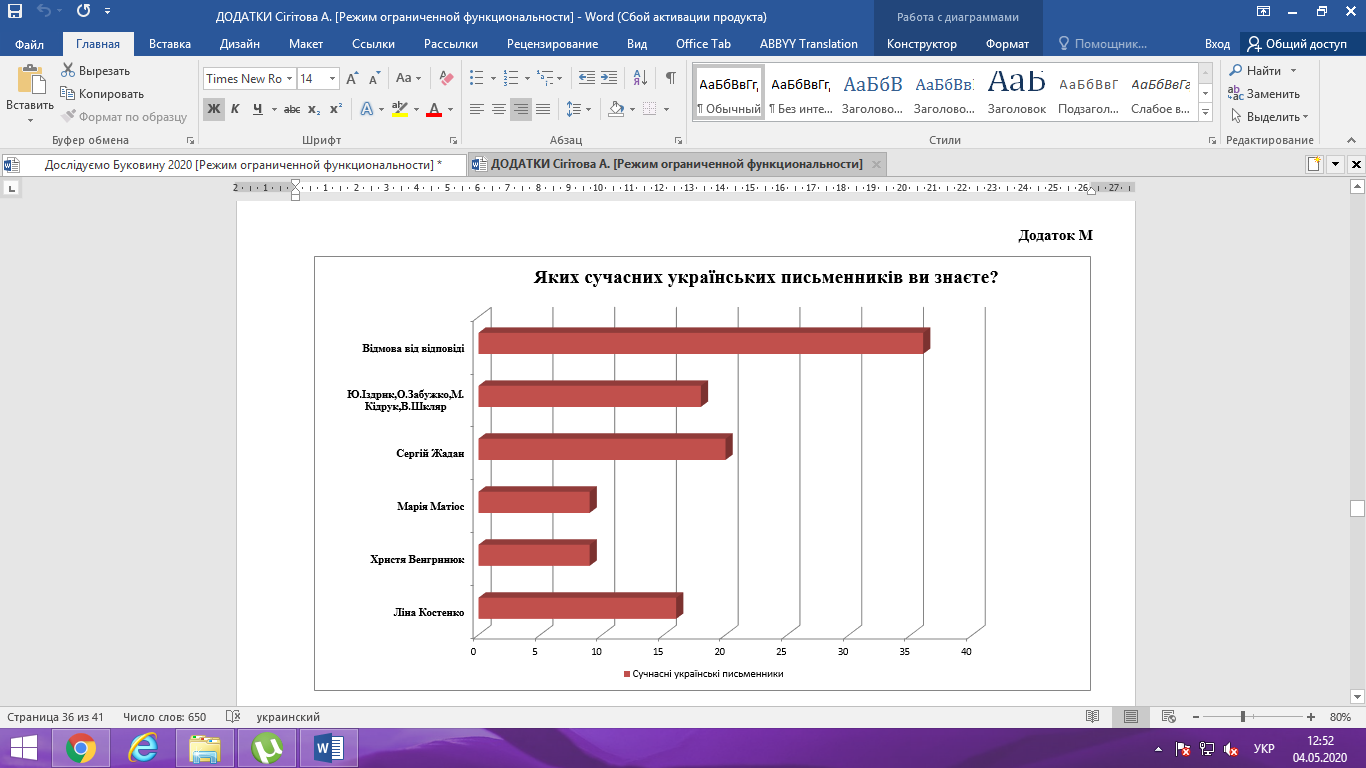 На друге запитання щодо читання української сучасної літератури респондентам було складніше відповідати, тому їх активність невисока. Зріс відсоток тих, хто не зміг відповісти на таке запитання: серед школярів 7-9 класів таких виявилося 68, 3%, серед студентів-журналістів І курсу - 55,5%, серед математиків І курсу – 71,7%, серед студентів журналістів 3-4 курсу – 50%, серед математиків  4 курсу – 53%.  Це значний відсоток, який цілком підтверджує загальнонаціональну тенеденцію зниження інтересу молоді до вітчизняної літератури. Сучасні школярі м.Чернівці серед української літератури сьогодення читають тільки Марію Матіос та авторів, що входять до шкільної програми (Ю.Андрухович, С.Жадан, О.Забужко). Відповіді студентів І курсу не відрізняються від відповідей школярів.  Студенти старших курсів знайомі з творчістю С.Жадана, Люко Дашвара, В.Шкляра, М.Кідрука. Ступінь емпатійності читання вимірювався двома питаннями: 1. «Чи виникало у вас бажання придумати продовження прочитаного твору?» 2. «Чи перечитуєте ви книги, тексти які вам сподобались?». На перше запитання позитивно відповіли 48,7% учнів 7-9 класів, 61,9% учнів старших класів, 63,4% студентів перших курсів, 64,8% студентів старших курсів. Спеціалізація студентів не вплинула на показники емпатійності читання. Менша кількість молоді вдається до повторного читання текстів. Найбільше таких серед старших школярів, найменше серед студентів журналістів першого курсу. Показники коливаються від 5% до 25%. Отже, емпатійне читання притаманне всім віковим категоріям і збільшується з віком. Однак, молодь втрачає навички повторного читання тексту.Одним з основних питань дослідження було виявлення ставлення молоді до гасла «Читати – модно».  Відповіді респондентів засвідчили, що більшість молоді у кожній віковій категорії погоджується з цим судженням: серед школярів середнього віку таких 58,5%, старшого віку 63,4%,серед першокурсників-журналістів 77,7%, математиків І курсу – 82,6%, журналістів 3-4 курсів - 95,5%, математиків старших курсів – 100%. Отже, більшість молоді вважає, що читати – модно. Відслідковується чітка позитивна динаміка аж до 100%. 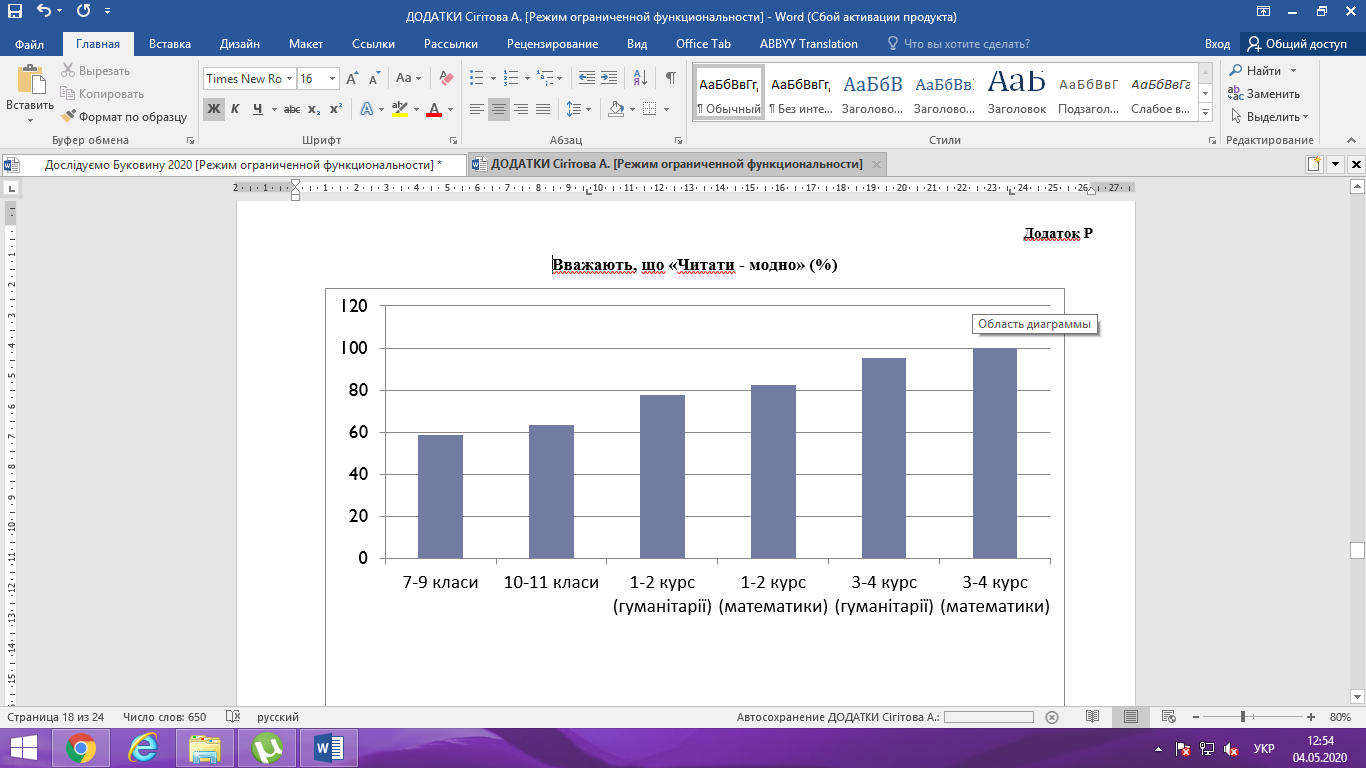 Питанням « Чому частина молоді байдужа до читання?» ми хотіли дізнатися, що спричинило відразу молоді до читання. Серед запропонованих причин, як учнівська, так і студентська молодь на перше місце вивела судження, що краще подивитися фільм, ніж читати книгу. Це засвідчує, що для сучасних молодих людей основним каналом сприйняття інформації є візуальний, сприйняття знакової інформації викликає  труднощі. На другому місці серед причин назване спілкування у соціальних мережах. Гіпотеза дослідження – негативна роль школи - посіла третє місце серед семи позицій. Вплив родинного виховання на формування читацьких інтересів визначало питання «Як часто ви бачите, що ваші батьки читають?». Неочікувано низькими були показники активного читання батьків. Найвищий показник у батьків старшокласників, а найнижчий у студентів старших курсів. Це означає, що відсутність потреби в активному читанні сучасної молоді є наслідком пасивного читання старшого покоління. При цьому, існує взаємозв’язок між тим, як часто читають батьки, і як часто читають їхні діти. Отже, є пряма залежність підліткового читання і навіть читання молоді від того, на скільки часто читають батьки (старше покоління).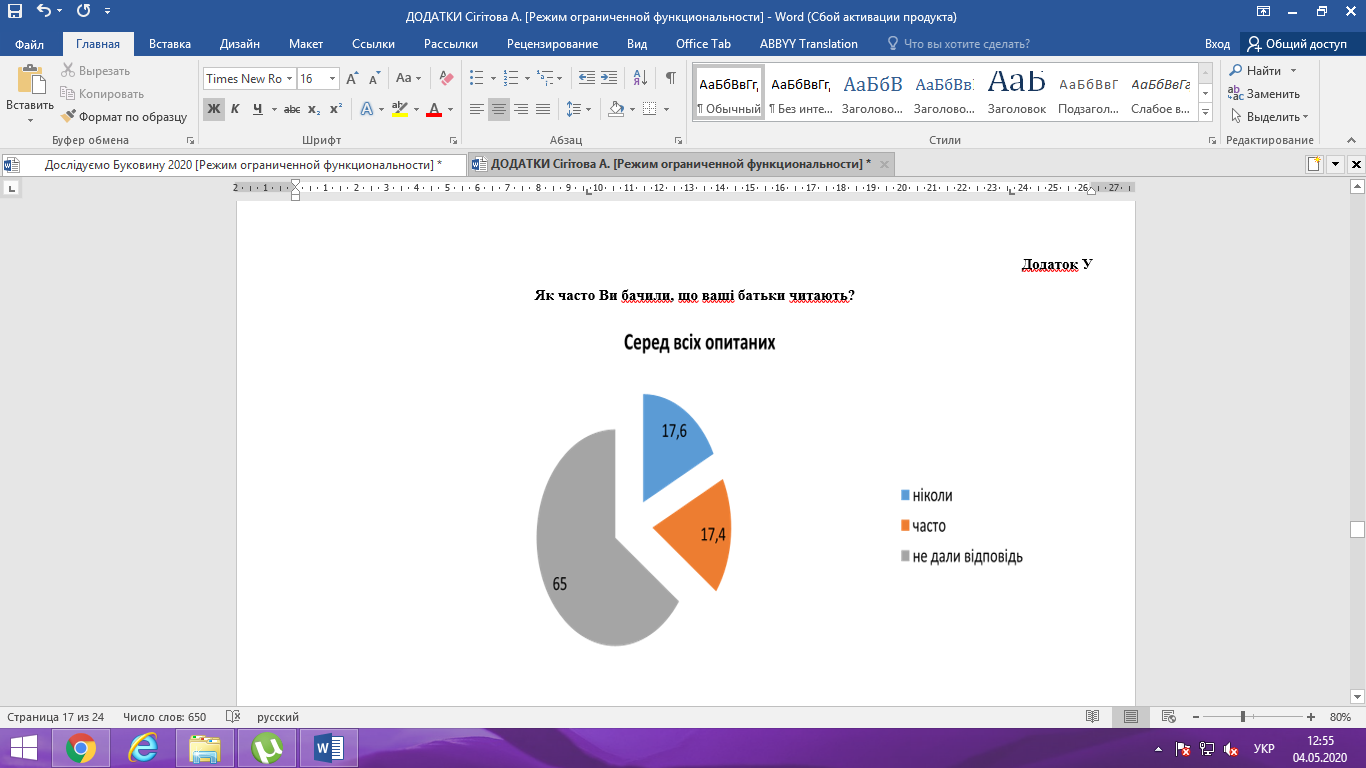 Традиційно вважається, що відвідування бібліотек є показником активності читання. Наше дослідження доводить, що на сьогодні це не так. У культурі сучасних студентів бібліотекам відводиться дуже незначне місце.Так, 60 % студентів 1 курсу заявили, що не відвідують бібліотеки. Інші 40 % користуються їх послугами, тільки в навчальних цілях. На старших курсах ще менше студентів, які відвідують бібліотеки: 72,2% студентів-старшокурсників не користуються бібліотечними фондами. Відвідування учнями бібліотек має такі ж не високі показники. При цьому з викладеного вище матеріалу зрозуміло, що студенти читають більше і активніше, ніж учні. Студенти журналісти відвідують бібліотеки частіше ніж математики.За таких умов, бібліотеки мали б змінити формат своєї діяльності, тому до опитувальника були включені питання «Чи влаштовує вас формат сучасних бібліотек?» та « Що має бути в бібліотеці, щоб ви хотіли туди прийти?». Нинішній формат бібліотек влаштовує 24,3% школярів середнього віку, 17,4% старшокласників, 27,7% студентів - журналістів та 19,5% студентів-математиків І курсу, 4,5% студентів - журналістів та 18,7% студентів-математиків 4 курсу. Отже, більшість української молоді не задоволена форматом бібліотек.Серед пропозицій оновлення бібліотек першою є Інтернет, другою- можливість швидкого перекусу, третє- широкий вибір сучасної літератури. 22,7% опитаних не надали жодних пропозицій. 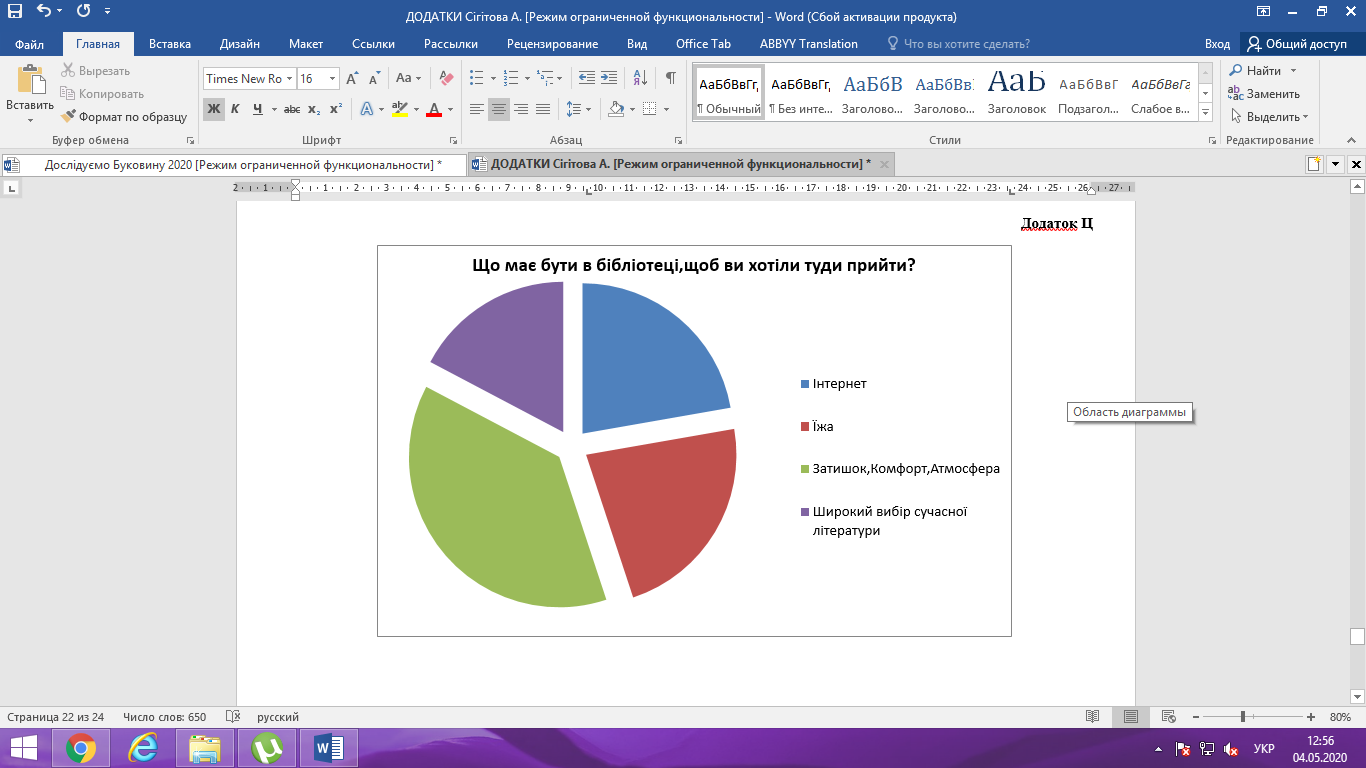 Отже, результати опитування свідчать, що гіпотези підтвердилися частково.Значна частина, як учнівської, так і студентської молоді Чернівців схильна до читання, щоправда використовує дня цього різний формат текстів.Не підтвердилося припущення, що для читання молодь надає перевагу електронним носіям інформації. Традиційна паперова книга залишається найбільш популярною формою текстів.Найбільш цікавим літературним жанром для молоді є детектив, а не фентезі, як це було заявлено в гіпотезі.Найбільш дієвим засобом формування читацької активності є родинне виховання. Як інтерес, так і відраза до книги формується в родині. Школа також відіграє важливу роль у цьому процесі.У  процесі дослідження читацьких інтересів учнівської та студентської молоді м.Чернівці були сформульовані наступні висновки:Дослідження активності читання молоді на теренах України є актуальною і важливою задачею. Як стверджують більшість українських дослідників, інтерес до читання у вітчизняної молоді знижується  через захоплення  інформаційними технологіями. Країни Європи та Північної Америки зіткнулися зі подібною ситуацією ще в останні десятиліття ХХ ст. Активні системні дії уряду, громадських організації, навчальних установ знизили ризик загроз ситуації вторинної неграмотності в цих країнах. Досвід діяльності цих держав з подолання кризи активного читання слід використовувати в Україні.За результатами опитування ми можемо стверджувати, що інтерес до читання серед молоді м.Чернівці має позитивну вікову динаміку. Чим старшими є молоді люди, що навчаються, тим більше і глибше вони читають. Основною причиною байдужості молодих людей до читання є відсутність традиції читання в сім’ях. Батьки сучасних школярів та студентів втратили інтерес до читання у зв’язку необхідністю постійно вирішувати матеріальні проблеми в умовах перманентної економічної кризи. Відповідно, дітям не прищеплений активний інтерес до книжок. Вагомою причиною незацікавленості молоді, що навчається, у читанні є недосконала шкільна програма та методика викладання уроків літератури в закладах загальної середньої освіти.Сучасна українська молодь мало обізнана з вітчизняними авторами. Школярі лише можуть назвати прізвища сучасних українських літераторів, але майже не читають їх творів, студенти поступово долучаються до читання сучасної української літератури. Серед найбільш популярних авторів жодна вікова група не називає вітчизняних письменників.Серед літературних жанрів найбільш популярним для більшості вікових груп є детектив. Школярі також захоплюються трилерами та фентезі. Студентів більше цікавлять психологічні романи. Принципової різниці у читацьких інтересах представників однієї вікової категорії серед студентів різних спеціальностей не спостерігається. Незатребуваним для молоді є жанр роману-притчі. ВАПНЯКОВІ ТУФИ ТА ТРАВЕРТИНОПОДІБНІ УТВОРЕННЯ НА БУКОВИНСЬКОМУ ПОДНІСТЕР’Ї: ГЕНЕЗИС ТА ПОШИРЕННЯ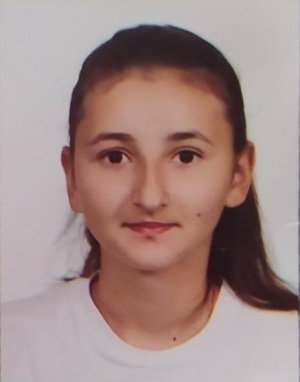 Автор:Філіпчук Оксана,учениця 11 класу Рукшинської ЗОШ І-ІІІ ст.Наукові керівники: Поп’юк Я.А., аспірант ЧНУ імені Ю.Федьковича,Об’єкт дослідження – вапнякові туфи та травертиноподібні утворення на території Буковинського Подністер’я.Предмет дослідження – особливості умов утворення, закономірностей поширення, морфології та генезису вапнякових туфів та травертиноподібних утворень на території дослідження. Ми всі несемося вдалину на одній і тій же планеті - ми екіпаж одного корабля.Антуан де Сент-ЕкзюперіДо початку 70-х років ХХ ст. вивченню карбонатних утворень прісних вод приділялось мало уваги. Раніше вважалося, що дані літофації локалізовані переважно до карстових районів та несуть в собі інформацію про місцеві геоморфологічні умови. На сьогодні відомо, що дані утворення формуються внаслідок сприятливих геологогідрокліматичних умов. Змінилося й уявлення про «вапняковий туф» та «травертин». Раніше дані поняття вважалися тотожними (синонімічними). Розглянемо детальніше.Так, в одній із останніх праць, присвяченій вивченню рідкісного туфогенного біотопу басейну Дністра зазначається, що «травертин (вапняковий туф) – це термін, який означає специфічні полікристалічні гомогенні карбонатні породи осадового типу, переважно кальциту, що формуються в континентальних умовах в озерах, річках та джерелах незалежно від температури їх води». До їхньої основної діагностичної ознаки належить випадання в осад надлишків карбонату кальцію з перенасичених розчинів гідрокарбонату під дією різних зовнішніх чинників, передусім зниження парціального тиску у розчині, перепадах температур, впливу біотичних форм. Автори вказують, що «спектр різновидів доволі широкий: це стало причиною відсутності у спеціалістів (геологів, географів) єдиної думки щодо генезису та термінологічного озвучення цього цікавого явища природи. В цілому, їх відрізняє тільки різна ступінь щільності породи, яка визначається особливостями генезису та ролі біоти». Тому, зважаючи на думку більшості дослідників (Friedman G.M., Sanders J.E. (1978); А. Penticost (1995, 2005); Nash D.J., McLaren  S.J. (2007); Pedley  H.M. (1990); Волік В.О. (2005); Волік В.О., Свинко Й.М. (2008, 2010); Коржик В.П. (2015); Ломаев, А.А., Ломаева, Е. Т., Люрин, И.Б. (1975); Максимович, Г.А. (1975), травертинами вважаються хемогенні осади більшої щільності, а вапняковими туфами – метеогенні біохемогенні, тобто в різній мірі пористі й рихлі різновиди з відчутною (провідною) участю у генезисі мохів та рослин.Коржик В.П. пропонує «травертини (вапнякові туфи) розглядати як системно організовані утворення, які являють собою не просто осадові породи, а природні тіла, що задіяні у безперервний кругообіг речовини та енергії у природі. Це означає, що в процесі свого розвитку роль біокомпоненту може змінюватись аж до повного припинення своєї участі, відповідно у складному безперервному процесі перерозподілятиметься й питома вага травертино – чи туфоутворення».Травертини (або туфи) можна розглядати як своєрідний «неповний» процес карстогенезу, де основним фактором є процеси розчинення карбонатних відкладів, переносу та седиментації розчинних сполук, проте часто без видимого (доказового) утворення підземних порожнин, притаманного власне терміну «карст». Це дає підстави вважати травертиноутворення специфічною, але, тим не менш, реальною формою карстогенезу.Свинко Й. М. та Волік О. В. вважають, що «місцеутворення травертинів є чіткими індикаторами літо-тектонічної тріщинуватості порід, наявності карбонатних відкладів в разі відсутності їх візуальних відслонень, кліматичних (палеокліматичних умов), а також місцями консервації рослинних решток (листя, гілки, стовбури), твердих решток молюсків та інколи тварин, які становлять основну інформаційну цінність для можливості реконструкції палеогеографічних умов минулого конкретної території».За результатами останніх досліджень (друге десятиліття ХХІ ст.), поняття «вапняковий туф» та «травертин» варто розмежовувати. Під «вапняковим туфом» слід розуміти осади, що утворюються з холодних прісних вод, а «травертини» формуються із гідротермальних вод в тектонічно активних районах. Загалом, їх часто в європейській літературі об’єднують у поняття «прісноводні карбонати» або «наземні карбонати».Часто вживаються терміни «туф» та «травертин» як альтернативні назви для одних і тих же прісноводних вапнякових осадів. Зокрема, термін «травертин» використовувався раніше як описовий термін для всіх різновидів карбонатів прісних вод. Проте дані породи мають такі різновиди як борошнисто-білуватий туф або кальцитовий туф. Терміни «туф» та «травертин» також застосовувались і для печерних відкладів. Деякі науковці вживають термін «кальцитовий конгломерат» для новоутворених карбонатів. Окремі наводять ряд інших термінів та класифікацій, багатьом з яких не вистачає точності. Кілька останніх статей були присвячені генетичним визначенням, що грунтуються, наприклад, на температурі води, джерелах вуглекислого газу або хімічному механізмі утворення осадів. Таким чином, багато авторів під «травертином» розуміють «осади, що утворюються внаслідок гідротермальних теплих та гарячих вод», тоді під «туфом» - «відклади, що утворюються під впливом температур навколишнього середовища (прохолодна вода)». Для визначень на основі температури, вимірювали температуру води безпосередньо на активних майданчиках депонування, або оцінюється опосередковано від асоційованих організмів та копалин (Педлі, 1990; Кобан і Швайгерт, 1993).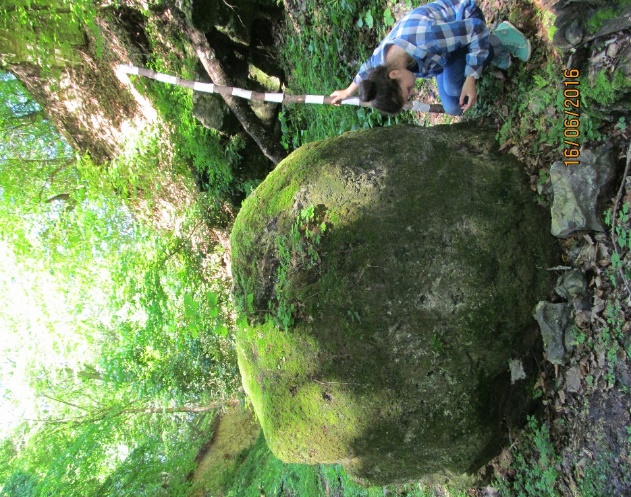 Сучасні розуміння генезису даних карбонатних осадів та відмінності умов їх формування, морфологічних та літологічних особливостей зумовило саме таке формулювання теми науково-дослідної роботи.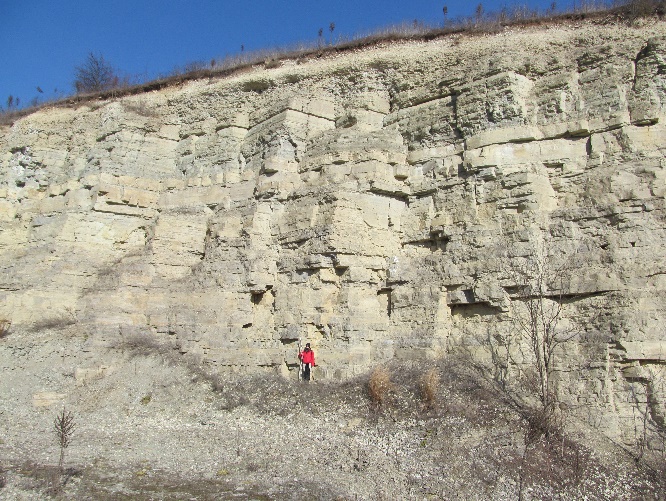 На сьогодні в межах території дослідження найбільші скупчення вапнякових туфів (сучасних та реліктових) відомі поблизу населених пунктів Бабин Заставнівського р-ну, Хрещатик, Кулівці, Василів, Дорошівці, Митків, Онут, Рашків, Пригородок, Атаки, Каплівка, Бернове, Мошанець, Бабин Кельменецький, Михалкове . Характерним є скельне скупчення туфів на стрімкому схилі долини Дністра на північній окраїни с. Хрещатик. Воно утворене водами однойменного карстового джерела, яке дренує підгіпсові органогенно-уламкові вапняки опольської світи. Сучасне туфоутворення не відбувається, самі ж туфи у більшості дрібнотрубчасті, ущільнені і зазнали вторинного карстування з утворенням гроту та невеликої кількості натічних форм (зародків сталактитів і кори).Дещо подібне скупчення реліктових туфів виявлено біля підніжжя схилу балки, врізаної у правий берег долини р. Млинки (західна околиця с. Рашків, Хотинський р-н). Вапнякові туфи тут типові, з дрібно-середньотрубчастою, місцями інкрустаційною структурою, пронизані неширокими каналами колишнього стоку та каналами-відбитками коренів і стебел зітлілих рослин.На понижених ділянках меандр Дністра у Кельменецькому районі по верхніх кромках уступів стрімких схилів зафіксовано біля 10 травертинових скупчень подушкоподібної форми об’ємом від 3 до 10 м3. Частина ще функціонує, частина вже втратила джерельне підживлення і перетворилася на релікти. Джерелом надходження карбонатів є вапняки силуру. У Заставнівському р-ні, на південній околиці с. Василів, у каньйоні Чуньківського потоку виявлене скельне відслонення вапнякових туфів висотою до 5 м, в якому функціонує карстове джерело; його води розробляють нижній шар відкладів. Верхній шар перейшов в субаеральну зону і став реліктовим. З відкладами сеноману як джерел постачання гідрокарбонату пов’язані туфи водоспаду «Гупало» у с. Бабин Кельменецького р-ну. Пачка масивних карбонатних пісковиків спричинила утворення водоспаду висотою до 5 м. Вони ж утворили карниз під водоспадом шириною до 2,5 м. Цей комплекс демонструє гібридний варіант утворення туфів – на першій стадії за участю водної рослинності і мохів виникає натічне утворення у формі виступу, що концентрує води потоку, далі, за аналогією з утворенням сталактитів та сталагмітів, відбувається поступове з’єднання верхньої частини осадів з піднавісними та формування колони. У західній частині під карнизом виявлена унікальна підземна галерея з рясними натічними карбонатними утвореннями, які для території Буковини, з огляду на панування сульфатного карсту, є доволі рідкісними. Подібний же комплекс формується у 7-метровому «підкарниззі» стрімкого схилу біля с. Михалкове Сокирянського р-ну.Ряд інших місцезнаходжень вапнякових туфів дещо спростовують думку О. В. Волік про те, що осадження кальциту в невеликих потоках має обмежене поширення (лише вниз за течією від Іване-Золотого), а в річках – не виявлено. Так, на правобережних притоках Дністра, – Чорному та Каплівському потоках – при перетині руслом міцних пачок вапнистих пісковиків і доломітів виникли водоспади висотою 3–3,5 м. У межах самого уступу та найближчій периферії виявлені доволі потужні (понад 3 м товщини) туфогенні осади. Вони не підпадають під категорію травертинових дамб чи каскадів, хоча в цих місцях значно збільшується турбулентність водних потоків з різким «скиданням» у осад карбонатів. Найкраще це демонструє водоспад «Бульбони» на Каплівському потоці. Тут при перетині руслом міцної пачки вапняковистих пісковиків утворились водоспад загальною висотою 3,2 м та амфітеатр шириною 16 м. Низи карнизу та бічні стінки виповнені органогенними вапняковими туфами з невеликими прошарками хемогенних. Туфи сильно пористі, з численними вторинно-карстовими каналами діаметром 1–30 см; окремі прошарки відрізняються більшою кавернозністю. Верхня частина товщі пронизана численними коріннями живих дерев та чагарників. Шаруватість туфів по всій видимій товщі розрізу свого часу привела М. О. Куницю до помилкового висновку про існування в долині Каплівського потоку першої тераси, складеної туфами. Ні вище, ні нижче за течією нами вони ніде не виявлені, а приурочені виключно до ділянки збурення води у потоці в зоні водоспаду.Інший цікавий факт виявлений при обстеженні русла одного з коротких потоків-приток Дністра на північній околиці с. Бабин Кельменецького р-ну. Струмок довжиною близько 0,7 км виробив вузький глибокий яр, який перетинає всі основні відклади цієї частини Подністер’я. Тальвег являє собою довгий каскад уступів – сходин висотою від 0,1 до 1,0 м і ерозійно розкриває весь спектр порід – вапняків, доломітів, пісковиків, мергелів. Живиться ґрунтовими та атмосферними водами. У нижній течії при перетині пачки міцніших порід утворена неглибока ущелина, стіни якої складені доволі свіжими кавернозними туфами. Канали різних розмірів та профілів. Збереглось декілька напіврозкладених фрагментів деревини та яскравих відбитків стовбурів невеличких дерев і гілок.Найбільш вражаючим є те, що на локальному відтинку 30 м поширення вапнякових туфів у бортах, дно яру також складене кавернозними туфами, у яких потоком вироблені ванни і ванночки довжиною до 0,5–0,8 м і глибиною до 0,3 м. З’ясування механізму їх утворення потребує додаткових гідрохімічних, мікрокліматичних та геохімічних досліджень. Найвірогіднішим поясненням може бути седиментація карбонатів із води потоку на карбонатній же основі шару вапняків в момент тимчасового виникнення ефекту перенасичення гідрокарбонату і миттєвого «скидання» надлишків СО2 та СаСО3.Як ми вже зазначали, на сьогодні вапнякові туфи в межах Західної України найбільше поширені на Поділлі, на лівому березі Дністра. Утворення їх на досліджуваному правому березі є рідкісним. Ми вирішили з’ясувати, як саме відбувається тут їхній осадонакопичення.На основі вивчення генезису даних карбонатних утворень, аналізу літературних джерел, геологічних та гідрогеологічних умов території Буковинського Подністер`я нами з’ясовано, що утворення вапнякових туфів тут пов’язане зі смугами горизонтальної тріщинуватості більш щільних девонських (вище за течією Дністра) та силурійських порід (нижче за течією). Ці породи формують водопідпори, внаслідок чого на певних висотах виклинюються води, які стікають по крутих урвистих стінках, подекуди формуючи водоспади. Причому утворення вапнякових туфів приурочене переважно до Дністровського каньйону. Висота водоспадів становить від кількох метрів до кількох десятків метрів. Крім Дністровського каньйону, туфи відмічено і на потоках, що прорізають вапнякові відклади (Бабинський потік). У міру тривалості та інтенсивності водотоків відбувається ерозія карбонатів, формування русел, жолобів стоку. Залежно від переважання накопичення у них колювіально-делювіальних відкладів, органіки чи їхнього змиву формуються певні угруповання. Власне процеси туфоутворення спостерігаються за умов постійного стікання води і нерівномірного мікрорельєфу, коли заокруглені уламки та брили обростають щільними подушками мохів, які регулюють потоки води та адсорбують СО2.  Сучасну рослинність та її роль у формуванні туфів на досліджуваній території описано колективом авторів у праці. Переважно з рослинністю пов’язане випадання осаду кальциту, який накопичується і з часом формує своєрідну «мохову подушку». Окрім того, частина місцезнаходжень у Буковинському правобережжі приурочена також до карстових джерел (діючих та реліктових) і представлена так званими джерельними горбами, травертиновими скупченнями та іншими виступаючими формами рельєфу. В межах нашої наукової роботи ми проводили детальніше дослідження місцезнаходження травертинів неподалік м. Хотин в урочищі Варниця. Тут вони відкриті кар’єром, який функціонував протягом декількох десятиліть. Запас травертинових туфів був оцінений >1500 м3. Детальний опис місцезнаходження наведений у Додатку В. На нашу думку, це унікальні прояви, оскільки:для Буковинського Подністер`я не характерна така значна потужність наземних карбонатних осадів – їх розміри тут переважно незначні;за зовнішніми ознаками реліктові утворення даного місцезнаходження відрізняються від сучасних – специфічними є їх структура, форма залягання, їх червонувате забарвлення. Походження якого наразі не з’ясоване. За результатами первинного обстеження ми припускаємо. Що дані утворення є травертинами. Їх потужність – до 10 см. Чітко простежуються седиментаційні цикли. Ознак органічних решток не виявлено. Приурочені до вапняків лудловського ярусу силуру (їх тут видобувають кар’єрним способом);ознак сучасного травертиноутворення тут не виявлено, як і джерел води, які б могли сформувати дані травертини в минулому.Отже, окрім сучасного утворення травертинів на Буковинському Подністер`ї, цікавим є також дослідження генезису, мінерального та органічного складу травертин в урочищі Варниця поблизу Хотина. Відкритим також залишається питання віку та палеоклімату їх формування. В результаті проведених досліджень автором:Встановлено, що у вітчизняній літературі під «травертином»  розуміють термін, що означує всі карбонатні біохемогенні континентальні відклади в озерах, річках та джерелах не залежно від температури їх води, а вапняковий туф - пористий різновид відкладів джерел. Проте травертини слід розглядати як системно організовані утворення, які являють собою не просто осадові породи, а природні тіла, що задіяні у безперервний колообіг речовини та енергії, що існує в природі.За результатами останніх досліджень (друге десятиліття ХХІ ст.) встановлено, що поняття «вапняковий туф» та «травертин» варто розмежовувати. Під «вапняковим туфом» слід розуміти осади, що утворюються з холодних прісних вод, а «травертини» формуються із гідротермальних вод в тектонічно активних районах.З’ясовано, що вапнякові туфи та травертини – досить складні природні утворення, в яких кожна морфогенетична особливість зумовлена певними умовами формування. Саме тому для реконструкції палеогеографічних умов утворення цих порід необхідно застосовувати комплексну методику, яка включає дослідження закономірностей розміщення, структури та текстури, морфології травертинів, а також викопних флори та малакофауни, природних комплексів, сучасних процесів осадоутворення.Коротко висвітлено історію дослідження відкладів практично за півтора столітній період – як в Європі, так і в Україні. Взагалі вітчизняна література, присвячена дослідженню травертинів, є малочисельною. В межах Буковинського Подністер’я дослідження травертинів, що тут проводилися, мали епізодичний характер і не дають всебічної характеристики цих природних об’єктів.Розкрито природні передумови та основні чинники, що визначають особливості формування травертинів на досліджуваній території, зокрема: геологічні – наявність карбонатних порід, їхня тріщинуватість, характер розломів, водопроникність, позиційність за вертикальним профілем; гідрохімічні – води, насичені гідрокальцитом, та їхня гідродинамічна трансформація (перетворення); геоморфологічні – наявність урвищ, крутих схилів, терас, русел, де відслонюються зазначені породи; кліматичні – тривалий температурний режим з відносно високими температурами (> +14 °С), достатня кількість опадів для формування підземних вод; біотичні – наявність специфічних туфотвірних мохів, водоростей, ціанобактерій. Їх визначення є необхідним для наступного з’ясування закономірностей розміщення травертинів, сучасних та палеогеографічних умов їх утворення.За останні десятиріччя у Буковинському Подністер’ї виявлено близько 20 місцезнаходжень метеогенних вапнякових туфів різних розмірів і стадій розвитку – поблизу населених пунктів Бабин Заставнівського р-ну, Хрещатик, Кулівці, Василів, Дорошівці, Митків, Онут, Рашків, Пригородок, Атаки, Каплівка, Бернове, Мошанець, Бабин Кельменецький, Михалкове та ін.Унікальним серед відомих на сьогодні місцезнаходжень травертинів є їх залишки в урочищі Варниця. Вони відрізняються як за зовнішніми ознаками (колір, структура), за потужністю (до зруйнування їх кар’єром), так і за генезисом. Дані осади є реліктовими. Ознак органіки не виявлено. Обєкт потребує подальших досліджень.Подальші дослідження нових ділянок дозволять виявити інші місцезнаходження і в цілому оцінити масштаби та особливості проявів процесів туфо- та травертиноутворення як важливої діагностичної ознаки локальних особливостей території. Найбільш зацікавленими у дослідженні даних осадів є передусім національні природні парки, на чиїй території вони поширені, і які спроможні забезпечувати моніторинг цього специфічного природного процесу.СИМВОЛІКА БУКОВИНСЬКОЇ ПИСАНКИАвтор:Банар Евеліна,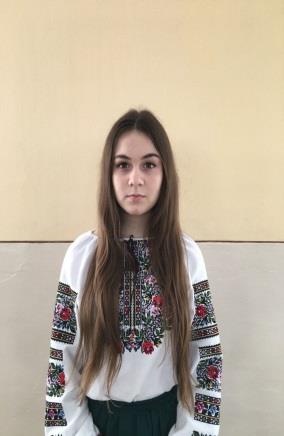 учениця 9-Б класуКолінковецького ЗНЗ І-ІІІ ступенів Науковий керівник:Костик В.В., кандидат філологічних наук, доцент кафедри української літератури ЧНУ імені Юрія Федьковича
Керівник:Ілащук М.Е., заступник директора з виховної роботи Колінковецького ЗНЗ І-ІІІ ступенів Дослідження присвячене комплексному вивченню символіки буковинських писанок.Зібрано матеріали про сакральне значення писанки, історію писанкарства в Україні та на Буковині. Зафіксовано легенди, перекази і вірування про писанку, що побутують на українських землях.Вперше в українському мистецтвознавстві проаналізовано й систематизовано парадигму знаків-символів писанок з колекцій Юрія Ференчука та Івана Снігура. Завдяки структурно-типологічному методу розроблено сучасну класифікацію символіки орнаментів писанок, яка містить декілька груп: ботаноморфні символи, зооморфні, космогонічні, символи предметного ряду та геометричні символи. Встановлено найчастотніші символічні знаки («сонце», «зоря», «хрест», «безконечник», «вазон», «сітка», «решето», «восьмикутна зірка»), проаналізовано їхні значення. Проаналізовано кольорову гаму, яку використовують при виготовленні писанок (крашанок), виділено найуживаніші кольори (червоний, жовтий, зелений). Виявлено регіональні особливості символіки писанок.Підкреслено важливу роль писанкарства як народного мистецтва у формуванні національної свідомості українців.Ключові слова: знаки-символи, писанка, крашанка, кольори, народне мистецтво.Я писала писаночку
Писала, писала,
Щоби тая писаночка
Славу здобувала.Народна творчістьПисанка – письмо знакове, символічне, але на інтуїтивному рівні зрозуміле, близьке, рідне всім, хто споглядає чи пише писанки. У мистецтві немає такого предмету, який би об'єднував у собі стільки образно-символічного змісту, як писанка. В самій назві «писанка» закладено основний зміст того, що зображено на яйці, яке приховує таємницю: як із прозорої водички та жовтка з'являється на світ нове життя. Що ж написано на цьому найбільшому об'єкті культу? Ми вважаємо, що  письмо писанки містить в собі невичерпне море інформації для різних галузей науки – історії, лінгвістики, психології, фізики. Писанка – це місток до законів природи, законів, які не мають ані початку, ані кінця. Писанка – це духовність. У кожному символі писанки сконцентровано великий об'єм інформації.Українська писанка – найунікальніший витвір української культури. Вона є символом Великодня – свята, коли воскресає природа, коли відроджується все живе для продовження життя.На Буковині здавна існувало повір’я, що розмальовані взірці на писанках означають стежки, якими провадили Ісуса на муки. Його записав у селі Іспас, що на Вижниччині, священик і фольклорист Корнило Ластівка.В інших повір’ях, які зафіксував історик і мовознавець Мирон Кордуба і вмістив у своїй праці «Писанки на Галицькій Волині», йшлося про те, що перші писанки писала Божа Матір золотою кісткою і понесла їх в дарунок до Пилата, щоб він звільнив її Сина. Та довідавшись про те, що Ісуса вже віддано на муки, опустила з рук кошик, а писанки розкотилися по всьому світу.Писанкарство – надзвичайно цікава і, можливо, одна з найменш вивчених галузей українського народного мистецтва.До проблеми походження феномену писанкарства та особливостей виготовлення писанок зверталися такі дослідники, як Н. Сумцов, О. Воропай, М. Скорик, Г. Ватаманюк, О. Каплунська та багато інших. Предметом дослідження є символічне значення кольорів та знаків писанки.Новизна роботи. Уперше в учнівській науково-дослідницькій  роботі всебічно розглядається символічне значення писанок Буковини. Окрім того, значна увага зосереджується на використанні знаків-символів, які зображали писанкарки різних куточків Буковини.Методи дослідження. Серед методів дослідження: структурно-типологічний та польове дослідження.Методологічною основою для наукових досліджень слугували праці «Українська міфологія» В. Войтовича, «Символи українського фольклору» М. Дмитренка, «Рахманський Великдень» К. Ластівки.Відомо, що писанка в Україні тісно пов'язана з релігійними обрядами. В радянський період писанкарство тривалий час було заборонено. Про існування цього мистецтва замовчувалося, воно стиралося з народної пам'яті. У центральних і східних областях України це ледь не призвело до знищення писанкарства. У другій половині XX ст. розпочався процес посилення зацікавленості народним мистецтвом. На теренах Західної України відновилися писанкарські традиції. Тут  розписані великодні яйця почали виготовляти на замовлення та продавати на ярмарках. У Вашківцях, Вижниці, Косові, Коломиї, Івано-Франківську та Чернівцях майстрині продавали писанки навесні, перед великодніми святами. Але ремесло написання писанки не сягало далі Прикарпаття. Процес його відродження проходив дуже повільно. Майже повністю це стародавнє заняття було забуте і втрачене. Наприкінці 70-х років ХХ століття писанки як твори народного мистецтва, почали експонувалися на різноманітних виставках. У той період з'явилися перші великі приватні колекції писанок. Водночас відновилося виготовлення писанок із дерева (зокрема й із місцевих цінних порід: горіха, дуба, липи, сливи та ін.), яке було відоме ще з XVIII-XIX ст. Сувенірні дерев'яні писанки, розфарбовані спочатку аквареллю, розповсюджувалися серед туристів. У 80-х роках минулого століття до цього виду мистецтва звертаються професійні художники. Народні майстри старшого покоління цього часу показали свої справжні можливості і вміння виготовляти писанки у найрізноманітніших техніках.На Буковині у ХХ столітті над цією темою працював етнограф і фольклорист Корнило Ластівка. Також з 1971 по 1991 рр. у п'яти районах Буковини зібрана колекція Юрія Ференчука, що налічує близько семисот ескізів писанок аквареллю. Книга «Писанки наших бабусь» – це титанічна праця, на яку митець  витратив 26 років свого життя, бо ходив горами, полонинами, зустрічаючись із талановитими майстринями-писанкарками, для того, щоб залишити нам, нащадкам, неоціненний скарб наших предків. Побувавши в Чернівецькому обласному краєзнавчому музеї, ми познайомились із виставкою мистецьких творів із лози видатного майстра з лозоплетіння, заслуженого майстра народної творчості Івана Снігура «А тая лозина як світлая днина», де були представлені писанки, виготовлені з лози. До того ж, Іван Снігур є автором колекції писанок аквареллю. У музеї експонується також виставка писанок різних куточків Буковини невідомих авторів. У давнину люди дуже шанували яйця, вони вважали, що наша Земля – це велике яйце, де шкарлупа – це небо, плівка – хмари, білок – води навколо нас, жовток – це наша земля.  Тож недарма найголовнішим символом весняної обрядовості, пов'язаної з великодніми святами, є яйця. Вважалося, що Сонце виникло з яйця, а  земля і небо – нероздільні,  як яйце, разом вони творять світ. В «Українській міфології» В. Войтовича зазначається: «Писанка – символ-вшанування прародителя світу могутнього бога Рода, який має здатність перевтілюватися в сокола. У прековічні часи Сокіл-Род зніс золоте яйце, з якого народився Всесвіт. За легендою, писанки принесли людям птахи. Було це дуже суворої зими. Божі створіння не встигли вилетіти у вирій та стали гинути. Люди позабирали птахів до осель, відігріли, а на весні відпустили у вирій. Звідти птахи, не забарившись, повернулися, а на крилах своїх разом із чарівною весною принесли дивні яєчка. Відтоді з приходом Великого весняного дня люди почали писати писанки. Вони вірили, що птахи знають більше від них, знають таїну життя, бо в собі носять яєчко – символ народження, Сонця, воскресіння» Гуцули вірять, що крашанки повстали з крові розіп’ятого Ісуса, яка скапувала на землю, а писанки – зі сліз Матері Божої, що спадали на ті крашанки.Писанка часто ставала образом поетичного мислення багатьох митців слова. Саме тому українська література репрезентує чимало зразків поезій, присвячених саме писанці. При написанні писанок обов’язково щось приговорювалося. Одні наспівували веснянки чи гаївки, інші читали молитви. Уже в кінці ХІХ століття перед початком роботи жінки говорили: «Боже поможи».Символіка крашанокУсі символи орнаментів буковинських писанок ми об'єднали у декілька основних груп: ботаноморфні символи, зооморфні, космогонічні, символи предметного ряду та геометричні символи.Про символіку крашанок неможливо говорити без посилання на символічне значення кольорів, що використовуються при виготовленні такого великоднього яйця. Найпоширенішою є крашанка червоного кольору, яку ще називають «галункою». Червоний колір є символом крові, що, з одного боку, продовжує життя, а з іншого – пов'язаний з переходом людини у потойбічний світ. На писанці такий колір означає здоров'я, життєдайну силу, відродження людей і природи після зими. Також червоний колір символізує небесний вогонь (Сонце), а ще – чоловічу стать, красу, любов. Саме тому дівчата, які хотіли вийти скоро заміж,  малювали крашанку червоного кольору. До того ж з давніх-давен існує звичай: дівчата вмиваються з першою крашанкою-галункого, «щоб бути кращими».Крашанки жовтого кольору теж є досить поширеними на Буковині. Вони символізують достаток, багатство, щедрий урожай. Крашанки жовтого кольору присвячувалися Місяцю й зіркам. Наші предки вірили, що жовтий колір оберігає людину від злих сил та приносить добробут до хати. Блакитний колір на крашанці – це символ насичення. Великоднє яйце такого забарвлення присвячується небу, повітрю й воді. Вважають, що крашанка блакитного кольору приносить людині здоров'я й силу. Зелений колір крашанки уособлює весну, коли воскресає вся природи. На відміну від поліщуків, які на Великдень фарбували яйця у зелений колір, якщо у домі протягом року був покійник, для буковинців зелені крашанки символізували багатство рослинного і тваринного світу, а також надію та радість [3, с. 370]. Інколи крашанки бувають коричневого й чорного кольорів. Коричневий колір на крашанці є символом Матері-Землі. Чорний колір символізує весняну землю, що прокидається від зимового сну. Вважалося, що крашанка такого забарвлення є протидією злих силБотаноморфна символіка буковинських писанок представлена такими знаками-символами, як: квіти, «Дерево життя», дубовий листок, виноградна лоза, колосся, гілка. Розглянемо детальніше ці сакральні зображення.Квіти. «Квітка – символ сонця, Великодня. Квітка – мінімум матеріального максимум духовного. Квіт на весь світ – символ духовного Відродження, переваги  ідеального над матеріальним» [5, с. 168].  У давнину вважали, що жінки, які не мали дітей, для того, щоб народити дитину три роки писали по 12 писанок, на яких зображали квіти, ці писанки вони роздавали дітям, адже вважали, що квіти  – це обличчя ненароджених дітей. Дерево життя, на думку М. Дмитренка, є символом «життя Космосу, його зародження; росту, гармонії, безсмертя; вісі, що з'єднує різні світи; невичерпних життєвих сил; вічного оновлення та відродження» [12, с. 47]. Дерево життя символізує єдність усього світу. В образі дерева поєднуються уявлення про простір, час, життя і смерть. Зокрема, горизонтально світове дерево і простір навколо нього поділяються на чотири частини, відображуючи таким чином уявлення про час і простір. Сонце знаходиться на вершечку дерева, а рух Сонця поділяє простір на чотири частини. У міфологічних уявленнях світ поділяється на три виміри: суспільство, людина, всесвіт. Дерево ж є ніби посередником між цим тривимірним світом, воно допомагає переходу людини з одного світу в інший. Дерево життя  символізує також дерево роду, що поєднує в собі минуле, теперішнє і майбутнє. Зображення цього знака-символу буває різним. Іноді воно подається як невеличка сосонка, проте найчастіше у вигляді «вазона» з листками і квітами, що означає триєдність матері, батька і дитини. Саме цей символ є єдиним винятком із правил писанкарства, тому що він не має свого дзеркального відображення.Дубовий листок є символом  сили, міцності, довголіття, терпіння. У поєднанні із жолудями він іще може означати духовну і тілесну зрілість. «Дуб – символ світового прадерева, центру світу (всесвіту), дерева життя, сонця, дерева богів і, зокрема, бога-громовика Перуна; початку, довголіття; богатиря-велета, могутності,здоров'я, багатства» [5, с. 141]. Давні слов'яни дуже шанували дуб. У їхній свідомості дуб асоціювався із вепром, якого вважали священною твариною. Батько, коли народжувався хлопчик, садив на його честь дубочок. Про гарного хлопця й дівчину у народі кажуть: хлопець як дубочок, а дівчина як калина. Власне, про це йдеться і в тексті відомої української народної пісні. В одному із переказів оповідається про те, що хрест, на якому розіп'яли Ісуса Христа, був витесаний з дуба. Святим знаком Божої справедливості є зображення дубового листка для християн. Дуб символізує могутню силу Спасителя, що проявляється у твердості віри і доброчинності.Виноградна лоза. У християнській вірі виноград є одним із найважливіших символів, що означає духовне відродження. Христос стверджував: «Я – виноградина правдива, а мій Отець – виноградар». У фольклорній традиції виноград має семантику продовження роду. Тож не дивно, що образ винограду часто з'являється в обрядових співанках. Зокрема, бажаючи хлопцеві щасливо одружитися, у колядках співають про «красне зелене вино». У буковинській весільній пісенності теж здавна відома пісня, у якій є символообраз винограду: «Ой до Львова доріжечка, до Льовова, / Обсаджена виноградом довкола…». На писанці знак виноградної лози символізує побажання любові, щастя, хорошої долі та продовження роду.Колосся й зерно є уособленням предків та сонячного божества, а також святою їжею українців. У християнстві колосся символізує Воскресіння, Таїнство Христа й Божого Царства. На писанках колосся і зерно є символом достатку й родючості, побажанням на багатий урожай.Гілка є культово важливим символом. Це частинка, що представляє цілість дерева. Гілка символізує Божу Ласку, чисті чесноти й добрі діла. Свячена лоза є охороною проти хвороб та злих сил. Гілка Зелених Свят є первістком природи, даром весняної квітучості й символом безконечного життя та Божої Ласки.Зображення символічних тварин належать до солярних знаків, які уособлювали собою Бога Сонця, що має зв'язок із прадавніми віруваннями та міфологічним світоглядом нашого народу. З-поміж усіх зооморфних символів найчастіше на писанках буковинського краю зустрічаємо зображення різних птахів, барана (вівці, ягнятка), коня, оленя, риби.Баранець (вівця, ягня) – до сьогодні випікається українцями перед Великоднем у вигляді печива (у спеціальній бляшаній формі) – жертовна тварина, що символізує невинність, смирення, безмежну любов. З цього приводу існує народна мудрість: «Вівця, як бджола». А текст іншої розкриває значення попередньої: «Бджола мед носить не для себе, вівця шерсть носить не для себе». Тобто бджола, як і вівця, є образом «божої тварини», їм властива самопожертва задля блага інших. Відомо, що до 692 року, до Вселенського собору, Ісус Христос зображувався у вигляді ягняти. Утім баранець для багатьох народів – не тільки знак Божої благодаті, але й символ багатства, чоловічої сили, родючості, вогню [12, с. 6]. Це стародавній символ рослинності. Візерунок «баранячі ріжки» на писанках, вишиваних, тканих та різьблених виробах символізує рослинність, успішність і достаток. Олень вважався предком, який допомагає людині та вміє творити різні дива [3, с. 530]. Ріг оленя є символом променів сонця, яке сходить. З цією символікою світла пов'язане поняття переможця-спасителя, охоронителя, вказівника шляху та провідника. У християнстві олень є образом пошуку Бога та взаємної допомоги. Найчастіше зустрічаємо зображення оленя на гуцульських писанках, вишивках, настінних записах.Риба символізує воду, а також, як і вода, є символом життя та смерті. До того ж риба є символом плодючості, багатства, мудрості. Через її незвичайну якість примноження вона є поширеним знаком щастя. У християнстві – це символ новохрещених.На писанках зображення риб ми бачимо найчастіше поряд із її постаттю, а також з водяними символами безконечником і трикутником 
Символіка геометричних фігурКрапки. Досить часто на писанках зустрічаємо зображення крапок, значення цього символу надзвичайно розмаїте. Крапки символізують зерно, або проросле зерно, інколи можуть мати значення небесних світил – зірочок, якими рясно всипаний небосхил. Крапка також є ніби зменшеним зображенням пташиного яйця. Крапки на писанках символізують присутність сонячного світла. І ще одне значення крапки – це сльози Божої Матері, які впали на крашанку, коли вона оплакувала Ісуса Христа. Іноді оздоблення великодніх писанок робиться за допомогою лише крапочок, така техніка через те й зветься «крапанка». Вважається, що найперші писанки були оздоблені саме крапками.Писанка з кружечками, від яких відходять короткі рисочки, що нагадують сонячні промені чи ніжки жучків, символізує природу, зокрема ліс-шум, та чаклує скорий прихід весни з її розмаїттям [3, с. 372].Хрест є сонячним знаком. Це стародавній символ вогню, сонця, душі. В українських орнаментах хрест називають «божим знаком» і пов'язують його з Деревом життя. Хрест утворюється перетином двох ліній: горизонтальної (часу) і вертикальної (вічності), що символізують людську волю і Божу волю. Хрест є водночас і буттям, і небуттям. У християнстві хрест символізує початок і кінець життя, а ще – відкуп від гріха і смерті [12, с. 164]. Цей символ походить від схематичного зображення птаха, адже колись сонце люди уявляли у вигляді птиці, що літає у небесах. Також є символом чотирьох сторін світу, чотирьох пір року, чотирьох вітрів. Починаючи писати писанку, завжди через точки, поставлені зверху і знизу, проводять хрест, ділячи таким чином яйце на чотири частини.40 клинців – трикутники, що утворюються певним рухом писанки під кутом 45° до основних трьох ліній. Писанка «40 клинців» є символом сорока святих, сорока днів Великого посту, сорока днів від Великодня до Вознесіння Божого, сорока днів митарств душі після смерті, а також нагадує про сорок років блукань Божого народу пустелею до визволення від рабства [14, с. 24]. А ще відомо, що дитя знаходиться у материнському лоні сім «сороківок». Саме тому за числом 40 закріпилося значення зупинки, тобто випробування перед виходом На писанці «40 клинців» трикутник буває двох видів: розміщений вершиною догори (полум'я), що символізує чоловіче начало, творчість, духовність, та вершиною донизу (чаша), що є символом жіночого начала, лона, мудрості. Ці трикутники, поєднуючись на писанці, означають родючість, повноту, збереження всесвіту й процес творення. Ромб — знак землі, є одним з найдавніших символів. Зображення ромба досить часто зустрічаються на вишиваних рушниках та сорочках, в килимарстві, різьбленні тощо. Розкреслений ромб символізує оброблену, зорану, доглянуту землю. Якщо розглядати писанку як своєрідну модель світобудови з тривимірним поділом — підземне царство, земля і небеса, то зображення ромба найчастіше зустрічається.Сварга (Свастя, Свастика) – це символ, який відомий майже в усіх стародавніх народів. Наші предки вірили, що цей знак віщує добро й відвертає нещастя.  Також він символізує вічний рух Космосу, тобто вказує на безперервність енергетичних потоків та творчої енергії. Багато народів цей знак пов'язували з небом і сонцем. Вважалося, що коли Свастю зображували за сонцем, то це вказувало на поступ, примноження, збагаченню, вдосконалення. Якщо ж кінці Свасті закручуються «проти сонця», то це означає зменшення, деградацію, поглинання енергії. Іноді ці два знаки накладалися один на одного, тоді такий символ мав подвійне значення: спочатку очищав усе, поглинав зло, а потім наповнював добром, щастям, життєвою енергією [14, с. 33]. Сварга є також символом-побажання добра, довголіття, здоров'я, сприяє народженню дітей. Цей знак в українській культурі ще називають «п'явки», «ламаний» або «гачковий хрест», «качині шийки» та «півнячі гребінці».Безконечник – символ вічності, неперервності, символ того, що життя складається із злетів на гребіть та падінь. Але ні злети, ні падіння не можуть  тривати вічно, вони змінюють одні одних і так відбувається рух, безперервний рух. Деякі дослідники називають безконечник – символом води, символом богині Дани.На писанках кольором та магічними символами-знаками написані молитви, які є проханням і подякою до Вищих сил принести добро, щастя, достаток, здоров'я, захистити людину від лиха. Людське життя, таке ж ніжне і нетривке, як шкарлупка, і тільки сповнене духовності, воно існуватиме вічно, як символи Божої мови, котрі тисячі років виписують руки писанкарів.Різноманітність описаних символів дає можливість зрозуміти глибину мудрості українського народу, його вміння оберігати себе, свою оселю, родину, життя, утворювати магічне писанкове коло захисту в обрядах та звичаях. Аджеписанка несе в собі високий заряд енергетики, добрі побажання на щастя, здоров’я та багатствоФОЛЬКЛОРИСТИЧНА ДІЯЛЬНІСТЬ ІВАНА БЕЗРУЧКААвтор:
Демедюк Уляна, 
учениця 9 класу 
Кельменецького ліцею –опорного закладу

Науковий керівник:
Костик В.В., доцент кафедри української літератури, ЧНУ імені Ю. Федьковича, к.ф.н.
Федоряк М.І., учитель української мови та літератури Кельменецького ліцею – опорного закладу, «Старший учитель».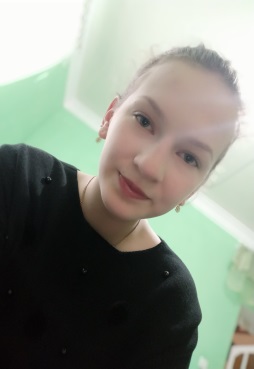 Дослідницьку роботу присвячено вивченню фольклористичної діяльності Івана Безручка. Для дослідження було використано фольклорні матеріали, зібрані на теренах Чернівецької області, а також опубліковані у численних збірниках, таких як: “Дністріана діда Йвана”, “Там, де тече Дністер”, а також з’ясовано його світоглядні переконання і методологічні засади. Проаналізовано сатиричні і жартівливі пісні, дитячий фольклор в записах  І. Безручка. Осмислено народознавчу спадщину Івана Безручка для вітчизняної  науки. Також, досліджено тексти народнопоетичної творчості у записах І. Безручка, статті та книги фольклориста.Предметом дослідження є багатогранна фольклористична діяльність І.Безручка, його методика записування фольклорно-етнографічних матеріалів та опрацювання зібраного (класифікація, систематизація тощо). Комплексно розглядаються фольклористичні набутки маловідомого українського фольклориста Буковини Івана Безручка. Уперше зведена докупи й проаналізована чимала народознавча спадщина записувача, а також введена в контекст розвитку вітчизняної фольклористики на зламі ХХ і ХХІ століть.Ключові слова: Іван Безручко, фольклор, жартівливі пісні, сатиричні, танцювальні, заклички, примовки, забавлянки, дитячі пісні та речитативи, Кельменці, Патринці.Іван Григорович Безручко народився 5 травня 1922 року в селі Патринці Кам’янець-Подільського району Хмельницької області. Він дуже любив свій рідний край, свою домівку, де народився і виріс. Адже надалі можна прочитати у його статті такі теплі слова: “За 40 кілометрів на південний схід від залізничної станції Кам’янець-Подільський, уздовж глибокого розлогого яру, утвореного в прадавні часи однією з приток вічно плинного Дністра – Річкою Студеницею, було моє рідне село Патринці” Село поділялося на багато округів. І. Безручко зафіксував тут дуже цікаві і поетичні назви: Загорб, Веретено, Копачів Камінь, Совий Яр, Зациплик, Сливна, Печера, Стінка, Ципель, Тисова, Обічки, Підтоки, Зломана, Рідка Дубина, Вогнин та інші. [31, с. 5]. Тому і недивно, що саме тут народилася така обдарована талантом людина як Іван Григорович Безручко. На думку Івана Григоровича, засновники села були дуже мудрими людьми, коли вибирали саме цю місцевість. Через все село текла річка Студениця, навколо ліс із якого лунав веселий спів пташок. У 1981 році село зникло з лиця землі як неперспективне. На сьогодні його долучають до Калачковецької сільської ради.Фольклорист І. Безручко записав на Буковині та на суміжному Поділлі (своїй малій батьківщині) 8 жартівливих і сатиричних пісень, серед них: “Била мене мати», “Грицю, Грицю, до роботи», “Ой під вишнею”. “Я в колгоспі ланкова”, “Хоч я трошечки кирпата”, “А мій милий в колгоспі робить” та ін.Найбільш цікавими виявилися дві маловідомі пісні, які І. Безручко – лікар записав у той період, коли тільки розпочинав свою медичну кар’єру. Таких пісень він зафіксував від своїх пацієнтів, проводячи медичний огляд і ставлячи діагноз. Добре, що Іван Григорович умів спілкуватися з людьми та перейматися їхніми проблемами.Текст пісні “А мій милий в колгоспі робить” І. Безручко записав у 1972 році в селищі Кельменці Чернівецької області від М. О. Кобринської.А мій милий в колгоспі робить,Нагнівався, на обід не ходить.Я же йому зварила добрий борщик,А він каже, що немитий горщик.А я ж того горщика не мила,Взяла в ньому кашу зварила.Пішов милий на суд подавати,Що я, бідна, буду казати?!Присудили горщик помити.А я ж того горщика не мила,Взяла в ньому чай зварила.А мій милий голодом намлівся,Прийшов, того чаю напився- Бодай же ти, мила прожила,Який добрий чай зварила!Цю пісню вмістив у своєму фольклорному збірнику “Жартівливі та сатиричні пісні” (К., 1988) відомий зараз професор, М. Дмитренко, провідний науковий співробітник відділу фольклористики Інституту мистецтвознавства, фольклористики та етнології ім. М.Рильського НАН України. Такий зразок колгоспної радянської пісні містить гостру сатиру на радянську дійсність, спосіб життя, коли проста ланкова не мала можливості стежити за чистотою посуду, в якому готувала їсти, чи подавала на стіл, або ж – це сатира на окремих жіночок, котрі вели неохайне господарство, бо оточення часто також було “замурзане”, “засмальцьоване”, “зіпране”, і тим зовсім не переймалося. Тексти таких пісень треба було в тих умовах розглядати “так як треба”, а треба було хвалити радянську дійсність та їх керманичів.Пісню “Хоч я трошечки кирпата” І. Безручко зафіксував у Брусницькій  лікарні, що на Кіцманщині Чернівецької області від Зінаїди Козьми та Марії Чекан. Це твір, розповідь у якому ведеться від першої особи. Тут зображуваному надається більшої достовірності, яскраво підкреслюється несумісність дій і вчинків героя, який рекламує себе, “малюється”, із загальноприйнятою життєвою нормою. Часто позитивна самореклама зводиться нанівець негативними деталями – ілюстраціями.Хоч я трошечки кирпата,Це для мене не біда,Народилася в КарпатахЯ дівчина молода.Біля броду беру воду,Черемоша хвиля б’є,Не вдивляйсь на мою вроду,Яка була, така є [33, c. 60-61].Відомий фольклорист, дослідник цього жанру ліричних пісень, М. Дмитренко стверджує, що монологічна форма викладу є однією з найпоширеніших у сучасній жартівливій піснетворчостіІ. Безручко записав чотири танцювальні пісні: “Ти казала: Прийди, прийди”, “Я казала: прийди, прийди”, “А до мене сита, сита, а до мене решета”, “Ой позичте, кумко, бочки”.Пісню “Я казала: прийди, прийди” фольклорист записав у 1957 році в рідному селі Патринці Кам’янець-Подільського району Хмельницької області від Г. Горошко. Рукопис тексту знаходиться у відділі рукописів ІМФЕ, фонд 14-3, одиниця збереження 313-316, сторінка 52:Я казала: прийди, прийди,Не казала, куди, куди,Я казала – під комору,Не казала, під котору.Прийди, прийди, прехороший,Скинь чоботи, прийди босий,Щоб не чула рідна мати, де ми будем ночувати.Ця пісня до метелиць. Фольклорист-музикознавець А. Гуменюк зазначає, що «метелиця», з хореографічного боку, - вид хороводу. У ній хореографічними та музичними виражальними засобами замальовується відповідне до назви явище природи. Тексти пісень до цього танцю відображають побут народу і мають гумористичне забарвлення.Сповнені гумором і сатирою танцювальні пісенні мініатюри у процесі виконання пересікаються між собою, комбінуються, внаслідок чого творяться своєрідні в’язанки, попурі під танець:Ти казала: «Прийди, прийди,»Не казала, куди, куди…РефренТи ж мене підманула,Ти ж мене підвела,Ти ж мене молодогоІз розуму ізвела!Закличку “Іди, іди, дощику” І. Безручко записав у кількох варіантах в середині 70-х років минулого століття. Причому академічний збірник “Дитячих пісень та речитативів” (К.: Наук. думка, 1991) [46] не подає у примітках хто записав ці тексти, зазначено тільки, що зразок знаходиться у відділі рукописів ІМФЕ (Фонд 14-3, од. зб. 314, арк.. 592. – 1975 р., с. Кельменці Чернівецької області)Іди, іди, дощику,Зварю тобі бощику,Залізу на дуба,Прикличу голуба.А голуб загуде,Дрібен дощик піде! [45, с. 139].Трохи відмінний варіант вміщено в уже згаданому академічному збірнику:Дощику, дощику,Дай мені борщикуПоливану мисочкуПоливану ложечку [46, с. 46].Український фольклорист, письменник і лікар Іван Безручко упродовж життя займався улюбленою справою – невтомно записував жартівливі та сатиричні народні пісні, дитячий фольклор (заклички, примовки, лічилки, колискові пісні). Окрім того, він, як дотепний практикуючий письменник (І. Г. Безручко не був членом Національної спілки письменників), полюбляв писати невеличкі  новели, оповідання, замальовки, бувальщини.Тексти народнопоетичної творчості спочатку друкувалися у багатьох фольклорних збірниках (академічних – “Легенди та перекази”, “Народні оповідання”, “Дитячі пісні та речитативи”, “Дитячий фольклор”, що виходили у видавництві “Наукова думка”; тематичних – “Народні оповідання”, “Дитячий фольклор”, що з’явилися у видавництві “Дніпро”), трохи згодом частина цих записів стала основою для формування окремих власних збірок: “Дністріана діда Йвана” та “Там, де тече Дністер”.Невтомний лікар і народознавець І. Безручко писав оповідання, усмішки і жарти для дітей (“Вечірній сеанс”, “Поспішає”, “Сила парубоцька”, “Змагання”, “Порадила”, “Іронізми”, “Зустрілися”, “Із почутого та записаного: дві усмішки”, “Іноземне слово” та ін.).І. Г. Безручко, як досвідчений фольклорист, понад півстоліття тому один із перших на Буковині звернув увагу та занотував давні цікаві тексти дитячого фольклору (заклички до дощу, дитячі віршики, примовки до гри, колискові пісні), записав та упорядкував добірку місцевих прислів’їв та приказок (про людину та її господарську діяльність, риси характеру, небесні світила та народну метеорологію, чимало текстів з опорними словами: Дністер, добро, зло, вогонь і вода, біда, щастя і нещастя тощо).Цінними серед його записів є матеріали, які І. Безручко записав у зоні затоплення Дністровської ГЕС (цілий ряд сіл Кельменецького і Сокирянського районів Чернівецької та Кам’янець-Подільської району Хмельницької області, серед них і його рідне село Патринці, у якому він народився і виріс). У сумну експедицію І. Безручко вирушив одразу по поверненню з фольклорної наради у Києві ( у вересні 1958 року), на якій сам академік М. Рильський по ознайомленню з багатьма його записами фольклору, особисто порадив здійснити таку поїздку, щоб потім не було пізно. Про цю подію є запис директора ІМФЕ, М. Рильського, на картці, подарованій І. Безручкові, як “кращому збирачеві народної творчості”Чимало матеріалів багатьох інших мандрівок І. Безручка зберігається у відділі рукописів ІМФЕ ім. М. Рильського НАН України у м. Києві (Фонд14-3). Ці тексти проливають світло про культуру і побут, історію українського народу, яку ще потрібно вивчати не одному поколінню небайдужих. РЕАЛІЗАЦІЯ НАЦІОНАЛЬНО-ПАТРІОТИЧНОГО ВИХОВАННЯ В ЗАКЛАДІ ЗАГАЛЬНОЇ СЕРЕДНЬОЇ ОСВІТИ (НА ПРИКЛАДІ КОЛІНКОВЕЦЬКОГО ЗНЗ І-ІІІ СТУПЕНІВ ХОТИНСЬКОГО РАЙОНУ ЧЕРНІВЕЦЬКОЇ ОБЛАСТІ)Автор:Бушуляк Діана, 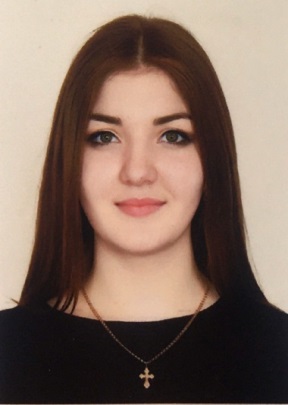 учениця 9-Б класу Колінковецького ЗНЗ І-ІІІ ступенів Науковий керівник:Прокоп І.С., кандидат педагогічних наук, доцент, заст. декана з навчально-методичної роботи факультету педагогіки, психології  та соціальної роботи ЧНУ імені Ю.ФедьковичаКерівник:Ілащук О.Г., заступник директора з навчально-виховної роботи Колінковецького ЗНЗ І-ІІІ ст.
Дослідницьку роботу присвячено аналізу  різних аспектів реалізації завдань національно-патріотичного виховання учнів у закладі загальної середньої освіти. Досліджено напрями та основні аспекти здійснення національно-патріотичного виховання, розглянуто основні нормативні документи, що регламентують реалізацію завдань зазначеного напрямку, описано традиційні та інноваційні форми виховної роботи, яка здійснюється з метою формування в  школярів патріотизму. Узагальнено погляди науковців на проблему патріотизму, й сформульовано загальне тлумачення цього поняття.Здійснено аналіз плану виховної роботи Колінковецького ЗНЗ І-ІІІ ст. за І семестр 2019/2020 н.р., виявлено, що всі змістові лінії сприяють вихованню патріотичних почуттів. Проаналізовано газету «Хотинські вісті» за 2019 рік та підручники з української мови та літератури для 9-го класу з метою визначення частотності порушення в них проблеми національно-патріотичного виховання. Проведено констатувальне дослідження стану формування ціннісного ставлення до суспільства і держави в учнів 9-11 класів, зроблено висновок про те, що школярі мають достатньо високий рівень розуміння патріотичних понять, адже наразі мета закладів освіти – виховати особистість, яка вміє ухвалювати відповідальні рішення, дотримується прав людини, є патріотом та інноватором.Ключові слова: національно-патріотичне виховання, Концепція національно-патріотичного виховання дітей та молоді, заклад загальної середньої освіти, патріотизм, патріотичні почуття.Одним з важливих напрямів виховання дітей в національній системі освіти будь-якої держави було й залишається патріотичне виховання. Його актуальність у нашій державі зумовлюється процесом формування в Україні громадянського суспільства та становленням єдиної нації як гаранта незалежності й цілісності Української держави.Тому початок XXI століття характеризується тим, що вирішення багатьох проблем у житті країни значною мірою залежить від рівня сформованості громадянської позиції молодого покоління, його духовно-моральних цінностей та поваги до історично-культурної спадщини українського народу. Сучасна школа наполегливо виконує найважливіше соціальне замовлення суспільства – формує громадянина-патріота, який здатний зберегти й розбудувати суверенну та незалежну Україну як рівноправного учасника світового співтовариства держав.Нові виклики сьогодення дають підстави бути впевненими, що національна система освіти і виховання має стати потужною націєтворчою і державотворчою силою, рушієм побудови демократичної, незалежної і цілісної України. Сьогодні можна констатувати, що такого піднесення патріотизму ніколи не було за всі роки незалежності України. Причому патріотизму не місцевого, регіонального, а національно-громадянського спрямування, який проявляється в любові до Батьківщини, українського народу, готовності захистити незалежність УкраїниУ процесі вивчення семантики поняття «національно-патріотичне виховання» у контексті сучасних дискусій, виявлено відсутність єдиних термінологічних підходів до його визначення. Зокрема в Концепції національно-патріотичного виховання дітей та молоді поняття «національно-патріотичне виховання» трактується як комплексна, системна й цілеспрямована діяльність органів державної влади, громадських організацій, сім’ї, освітніх закладів, інших соціальних інститутів щодо формування в молодого покоління високої патріотичної свідомості, почуття вірності, любові до Батьківщини, турботи про благо свого народу, готовності до виконання громадянського й конституційного обов'язку із захисту національних інтересів, цілісності, незалежності України, сприяння становленню її як правової, демократичної, соціальної держави [6, с.2].Національно-патріотичне виховання дітей та молоді в Україні – один із пріоритетних напрямів діяльності держави і суспільства щодо розвитку громадянина як високоморальної особистості, яка плекає українські традиції, духовні цінності, володіє відповідними знаннями, вміннями та навичками, здатна реалізувати свій потенціал в умовах сучасного суспільства, сповідує європейські цінності, готова до виконання обов’язку із захисту Батьківщини, незалежності та територіальної цілісності України.Динаміка сформованості патріотичних почуттів молодших школярів НУШЗ метою дослідження стану сформованості патріотичних почуттів школярів НУШ нами було проведене констатувальне дослідження, в якому взяли участь 54 учнів  2-их класів Колінковецького ЗНЗ І-ІІІ ст. Хотинського району Чернівецької області.Дослідження проводилося впродовж грудня 2020  року в кілька етапів: підготовка індивідуальних бланків-опитувальників для учнів, власне опитування (протягом 30 хвилин у груповому варіанті), кількісний та якісний аналіз отриманих результатів. Для проведення дослідження рівня сформованості патріотичних почуттів учнівської молоді був розроблений пакет інструментарію, який містив:анкету для учнів початкової школи (див. Додаток В), що складалася з 10 питань на всі питання якої слід було відповісти «так», «частково» або «ні»; відповідь «ні» – 0 балів, «частково» – 1 бал, відповідь «так» – 2 бали.За результатами анкетування учнів початкової школи були отримані наступні дані:7 учнів  (13%) має низький рівень сформованості патріотичних почуттів, оскільки, відповідаючи на запитання анкети, набрав 16 балів; 6 учнів (11%) мають середній  рівень сформованості патріотичних почуттів; у 41 учень  (76%) – високий рівень сформованості патріотичних почуттів (див. рис. 1.).Рис .1. Рівні сформованості патріотичних почуттів в учнів 2 класів(кількість відповідей, у %)Отримані результати підтверджують, що систематична комплексна робота з даною категорією учнів, яка здійснюється в процесі навчання та виховної діяльності, сприяє успішності даного процесу.Після обробки та інтерпретації результатів анкет учнів 2 класів 2017/2018 н.р. та анкет учнів 2 класу НУШ 2019/2020 н.р. можна зробити порівняльний аналіз:Отже, можна зробити висновки, що в учнів  2 класів НУШ низький рівень сформованості практично не змінився, а середній рівень зменшився і збільшився високий рівень.Також в результаті аналізу опитувальників «Основні поняття патріотизму» (див. Додаток Г), було виявлено наступне:Треба було продовжити речення «Батьківщина– це…»:16 учнів (29%) учнів написали: «місце, де я народився»; 10 учнів (19%) – «рідний край», «рідний дім»;  9 учнів (17%) – «Україна»;  6 учнів (11%) – «це моя родина»; 4 учні (7%) – «рідна мова»; 1 учень (2%) – «любов»;  3% – нічого не написали. Продовжуючи речення «Патріот – це людина, яка…», учні відповіли: любить  свою країну – 33%; шанує свою країну – 25%;піклується про країну – 32%;знає все про Україну – 7%;готова віддати своє життя за Україну – 3%.Таким чином, пріоритетним завданням у розбудові нової школи є формування в учнів системи загальнолюдських цінностей – морально-етичних (гідність, чесність, справедливість, турбота, повага до життя, повага до себе та інших людей) та соціально-політичних (свобода, демократія, культурне різноманіття, повага до рідної мови і культури, патріотизм, шанобливе ставлення до довкілля, повага до закону, солідарність, відповідальність), які сприятимуть розвитку високоморальної особистості з високим рівнем патріотичних почуттів (див. Додаток Д).Теоретичний аналіз наукової літератури з проблеми патріотичного виховання школярів, вивчення практичного досвіду дає підстави зробити наступні висновки.Патріотичне виховання – історично зумовлена сукупність ідеалів, поглядів, переконань, традицій, звичаїв та інших форм суспільної  поведінки, спрямованих на організацію життєдіяльності майбутнього покоління, у процесі якої формується духовна і матеріальна культура нації, національна свідомість і досягається духовна єдність поколінь. Патріотичне виховання також передбачає широкі знання конституційних і правових норм, державної політики, сформованість патріотичних думок та дієвих заходів з відстоювання національних форм життєдіяльності та поведінки в усіх сферах суспільного життя. Метою патріотичного виховання є формування національної свідомості, самосвідомості та патріотизму у вихованців різного віку.Модернізація Нової української школи неможлива без оновлення змісту освіти, її спрямування на виховання свідомих громадян і патріотів Української держави. Проаналізувавши педагогічну літературу та основні нормативні документи, нами розкрито сутність основних понять національно-патріотичного виховання школярів та визначено ряд особистісних якостей та рис характеру, що мають бути притаманними справжньому патріоту. Серед них такі:повага до старших людей та батьків;патріотична самосвідомість та громадянська відповідальність;готовність працювати задля кращого майбутнього своєї Батьківщини;повага до Конституції, законів Української держави;досконале знання державної мови.Тому вкрай необхідно починати патріотичне виховання дітей із раннього віку, з початкових класів, на що і спрямована Концепція НУШ. У процесі проведення констатувального дослідження стану сформованості у школярів 2 класів ціннісного ставлення до суспільства і держави, ми виявили, що у школярів 2 класів  НУШ більше сформований високий рівень патріотичних почуттів, ніж у другокласників 2017/2018 н.р. Підводячи підсумки, варто зазначити, що рівень патріотичної вихованості молодших школярів значно підвищується за таких педагогічних умов: наповнення національно-патріотичним змістом освітнього процесу школи І ступеня; забезпечення патріотичної спрямованості позакласної виховної роботи з молодшими школярами; впровадження в освітній процес інноваційних технологій з метою створення можливості для формування в учнів громадянсько-активних якостей та соціально значущої поведінки; поетапного формування патріотичної вихованості молодших школярів; забезпечення взаємозв’язку школи і сім’ї щодо здійснення патріотичного виховання молодших школярів.ОСОБЛИВОСТІ ДЕРЕВ’ЯНИХ ВИРОБІВ ГУЦУЛІВАвтор: 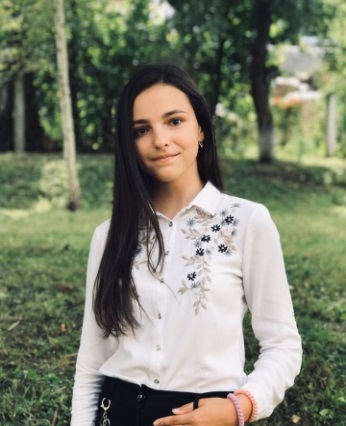 Поляк Іванна, Учениця 9 класуПутильської гімназіїНаукові керівники:Антофійчук А.М., кандидат філологічних наук,доцент кафедри сучасної української мови ЧНУ, Велічко Г.В., вчитель української мови та літератури Путильської гімназіїПриродно-географічні умови, великі лісові масиви з різноманітними породами деревини на Путильщині сприяли інтенсивному розвиткові певних видів промислів і ремесел, пов'язаних із обробкою деревини. І справді, на Гуцульщині зафіксований високий рівень розвитку традиційних народних ремесл. Багато побутових речей домашнього вжитку виготовляють місцеві народні умільці. До ІІ половини ХХ століття особливою шаною горян користувались майстри, що займалися різними деревообробними промислами, зокрема видовбуванням та бондарством, різьбленням по дереву.Одним із найдавніших видів обробки деревини на Путильщині було видовбування. Воно полягає в поступовому вибиранні деревини з масиву виробу, внаслідок чого утворюється заглибина, порожнина або отвір. За допомогою сокири, долота й видовбувача майстри виготовляли передусім побутові предмети – кадуби, ступи, товчки, дійниці, гелетки, бочечки, солянки, корита, миски, ложки, варіхи. Вони вирізняються значною товщиною стінок, міцністю, округлою і масивною формою, внутрішніми заглибленнями овальної та криволінійної конфігурації.У ХІХ ст. масового поширення на Путильщині набув бондарський промисел. Бондарство – це виготовлення різноманітних місткостей із дерев'яних дуг («клепок»). Бондарним ремеслом займалися в осінньо- зимовий період, виготовляючи посуд для задоволення власних потреб і на замовлення. Запорукою гарного, міцного й легкого виробу завжди була правильно підібрана деревина, без сучків та інших вад.Гуцульщина – це чудовий куточок землі української, який славиться  самобутнім і  ужитковим мистецтвом.На Гуцульщині зафіксований високий рівень розвитку традиційних народних ремесл.Багато побутових речей домашнього вжитку виготовляють місцеві народні умільці. До ІІ половини ХХ століття особливою шаною горян користувались майстри, що займалися різними деревообробними промислами, зокрема видовбуванням та бондарством, різьбленням по дереву.Деревообробними промислами  цікавилися та досліджували  такі науковці: П.Шекерик-Доників [34], В.Шухевич [35], Г. Хоткевич [33]. Дерев’яні вироби збереглися і в нашій родині від моєї бабусі, яка проживає в селі Рижа, а також старожилів Путильщини.Під час відвідин музею-садиби Юрія Федьковича, що у нашому селищі Путила, я звернула увагу на різні побутові речі, виготовлені з дерева, що є у хаті-правачці. Мене зацікавили ці вироби талановитих гуцульських майстрів.Саме тому темою мого дослідження і стали «Особливості дерев’яних виробів гуцулів»Об’єктом дослідження стали предмети ужиткового та декоративно-прикладного мистецтва гуцулів.Предметом дослідження стали гуцульські дерев’яні вироби, їх будова, різновиди, оздоблення.Дослідження розвитку ремесел та промислів у загальноукраїнському  та локальному контексті є надзвичайно актуальним. Особливого значення воно набуває на територіях, де було слабо розвинуте промислове виробництво, а основним заняттям населення вважалися землеробство та скотарство. Таким регіоном була, безперечно, і Путильщина. У досліджуваний період у селах Путильського райоу розвивалися різні деревообробні промисли, зокрема видовбування та бондарство.Місцеве населення з давніх-давен користувалося деревом як найбільш доступним і поширеним матеріалом. Його використовували в будівництві житла, культових і господарських споруд, з нього виготовляли господарські знаряддя, меблі, начиння та інше.Мета роботи в тому, щоб узагальнити інформацію теоретичного та практичного плану про виготовлення гуцульської виробів з дерева, зібрати свідчення про те, як виготовлялися, зберігалися дані вироби у краї, описати їх історію, прізвища майстрів, особливості конструкції, технологічні процеси, відстежити дослідження даного питання науковцями.Поставлена мета передбачення розв’язання таких завдань:зібрати і класифікувати матеріали про збереження дерев’яних на теренах краю; ознайомитися із роботами мистецтвознавців і науковців з даного питання.  Дослідження сприяє вивченню і збереженню культурної спадщини наших предків.Предмети побуту путильчанУ кінці ХІХ століття на Путильщині досить поширеним був ґембар – велика прямокутна дерев’яна скриня, яка закривалася кришкою, в якій зберігали зерно, а також копчене м’ясо. ґембар розташовували переважно на поді (горищі) або у коморі. До речі, моя бабуся називала комору кліть.Необхідну річ у домашньому господарстві гуцули називають маглівниця.  Це слово позначає дошку, за допомогою якої здавна гуцули прали одяг. Необхідним і поширеним атрибутом серед гуцулів була скриня, яку в нашому регіоні ще називали куфер.Скриня – справжній витвір мистецтваСеред простих меблів, виготовлених руками вмільців майстрів, особливе місце належить скрині, яка приваблювала своїм оздобленням – різьбленням і малбованням.Тепер ми скрині можемо побачити, в садибі Юрія Федьковича, що в нашому селищі Путила, у Підзахаричівському музеї, у приватних колекціях родин Путильського району.На жаль, точної дати початку виготовлення гуцульських скринь не встановлена. Однак гуцульські скрині о майстерно виготовлені і естетично прикрашені скрині побутували на Гуцульщині вже на початку ХVIII століття.	На Гуцульщині існували такі види 3 скринь:низькі (з невисокими ніжками, з простими або двосхилим віком); їх називали «скринча». Часто вони виконували роль посагових, уже у ХІХ столітті їх заливали окремо від великих скринь. У них зберігали рушники, святкові сорочки, хустки, прикраси;середні – у них тримали святковий одяг всіх членів родини;великі – у них тримали килими, ліжники,кожухи.Необхідно відзначити, що на Гуцульщині у ХІХ-І половини ХХ століття побудували два типи скринь: одні мали «столєшню» (плоске віно), а в інших віно було зроблено у вигляді двосхилого даху. Майстрів,що виготовляли ці вироби, гуцули називали скринниками або скринарями.Майстри-скринарі найчастіше виготовляли свої вироби із таких порід дерева: бука, сосни, смереки і кедра.Дерево для скринь вибирали пряме, рівне, без суків, розпилювали його на «ковбки» (або в «ковбиці»), довжиною до двох метрів, після цього «ковбиці» розпилювали до двох метрів, після цього «ковбиці» розпилювали на дошки, які називали «терлицями».Терлиці складали сушити у добре провітрюваному місці,через перекладинки, щоб був доступ повітря до кожної дощечки. Сушились терлиці 5-10 років.Музичні інструменти жителів Путильщини	Бубон  - це великий циліндричний барабан діаметром від 600 до . «Полубка» (обичайка) виготовляється з «одної дошки» (суцільного куска) берези або бука. Її ширина – 300-, товщина – . Буковий матеріал вважається кращим, але його важче обробляти. Мембрани інструментів гуцули виготовляли із шкіри молодого теляти. На мембрану йде шкіра цілого теляти. Спочатку її очищують від плівки та шерсті, обрізають гострим ножем, поки вона свіжа і волога, потім натягують. Для цього до неї прикладають металеве або дерев’яне кільце, діаметр якого відповідає діаметру бубна; край натягненої шкіри підгортають під кільце та зашивають. Потім кільце з мембраною прикладається до обруча [17].Обручі утримують металеві наклепки з кожного боку. «Цвинькало» (тарілка) фіксується зверху бубна гайкою. Її розмір стабільний і не залежить від розміра інструмента. Б’ють у бубон стукачкою, яка складається з дерев’яної, виготовленої з явора, черешні  або смереки ручки завдовжки 250-.Під час гри довбеньку тримають лівою або правою рукою і б’ють в один бік бубна.Бубон – неодмінний учасник троїстих музик.Гуцульські цимбалиЦе - струнові інструменти, у яких струна приводиться в рух ударом. За формою це трапецеподібний ящик, більшою основою розташований до виконавця. Він виготовляється із декількох поздовжніх і поперечних брусків твердих порід деревини бука або граба. «Верхню дошку» (верхню деку) виготовляють із ялиці, її товщина – 9-; «спідню дошку» (нижню деку) виготовляють із явора, її товщина – 11- по краях і 12-. у центрі. «Між деками» біля правого від виконавця краю і лівіше центру у відношенні із бічними сторонами трапеції і паралельно їм розташовані дві резонаторні підставки з явора («своячки») з душками («душки для голосу»)» [2, с.50]. На верхній деці є чотири «голосниці» (резонаторні отвори). По боках деки прикріплюються «побоки», вставлені в бокові рами «сугловки». На верхній деці розташовані «кобилки» (підставки для струн).Виготовлення цимбалів. Деревину для виготовлення інструмента найкраще заготовляти у серпні. Дерево вибирають те, яке росте на південних схилах, «на відсовні», як кажуть гуцули. Тобте те, яке росте проти сонця… бажано його зрубувати після великої погоди, коли деревина добре підсохне, після чого деревину протягом доби виварюють у киплячій воді або в в деревному спирті у великому – казані, який має форму цимбал. До речі, воду чи спирт декілька разів міняють, адже вона «витягує соки з дерева.» Виварюють дерево для нього, аби загартувати його і вилучити зайві смоли.Іван Том’юк із села Дихтинець, майстер і музикант, процес вибору виварювання дерева пов’язує із вірою гуцулів у те, що цимбали пов’язані з духом нечистих сил. Тому і вибирають дерево, яке росте з південного схилу, тоді духи нададуть дереву звучності. Але, разом з тим, у дереві можуть бути струмені, дуже шкідливі людині, саме їх і потрібно виварити, тобто видалити [26].Часто верхню деку і боки цимбал гуцули «укривають листочками», тобто мичкують. Це чотири яворові дощечки, забиті цвяхами. Cаме вони з’єднують весь матеріал у єдине ціле. Потім весь інструмент полірується спиртовою політуркою. Грають на цимбалах різьбленими паличками, зроблені з ясена або вишні. Грають на ньому або сидячи, притримуючи інструмент на колінах, або стоячи, тримаючи інструмент на ремені. Палички тримають по одній у кожній руці. Під час гри почергово вдаряють то правою, то лівою рукою.СкрипкаСкрипка – найулюбленіший інструмент горян, до того ж найпоширеніший на всій території Гуцульщини. На ній, як кажуть путильчани, грають «до співу», «до танцю» і «до слухання».У горян Путильщини скрипка побутує дуже давно. Старожили розповідають, що вона прийшла до Буковини із Галичини. Відомий музикознавець Ігор Мацієвський стверджує, що «скрипка на Гуцульщині має досить міцне і давнє коріння. Не випадково  так  органічно увійшла вона у побут і музичну практику гуцулів, адже стала щонайменше два сторіччя найголовнішим музичним інструментом горян.» [22, с.60]. Недарма гру скрипки можна почути і на святі виходу на полонини, яке має назву «Полонинська ватра», і на Міжнародних гуцульських фестивалях, і на «Шовковій косиці», і в гуцульській коляді, а також на весіллях, хрестинах.Горяни ще й досі активно зберігають внесені традиції виготовлення скрипок. Навіть сьогодні вправний гуцульський музика – професіонал користується виключно інструментами роботи місцевих майстрів, а не фабричними. До речі, житель села Путила Фокшек В. І., 1942 р. н, грає на скрипці, яку йому подарував у 1952 році його батько.Верхню деку (верхню дошку) гуцульські майстри виготовляють із смереки або черешні, а нижню (спідню дошку) – з явора або волоського горіха. Шийку з головкою роблять суцільними і виготовляють з явора, берези або осики. Обичайки, які горяни називають «ободами» або «боками», виготовляють з явора, виварюють у киплячій воді, коли ж вони добре розпаряться, майстри їх згинають, після чого виріб твердне вже у потрібній формі. Необхідно доповнити, що обидві деки майстри роблять опуклими методом вистругування. Резонатор у гуцулів зветься голосницею. Ступінь готовності скрипки майстер виявляє, розглядаючи її на світлі: дерево повинно світитись, піддаватися  згинанню.На силу і тембр звуку скрипки значно впливає матеріал, з якого вона виготовлена, і склад лаку. Якщо майстри з Верховинщини, що на Івано- Франківщині, виготовляють скрипку з свіжої, щойно зрубаної деревини, то путильчани виготовляють її із старої  деревини, яка пройшла процес природного сушіння і загартування, що дає можливість інструменту у майбутньому витримувати перепади температури і вологості.Славної пам’яті музикант і майстер з виготовлення скрипок Спиридон Прилипчан, 1919 року народження, уродженець с. Сарати, що належить до Шепітської сільської ради, житель с. Шепіт, відзначав, що найкраще пиляти дерево для скрипки у найлютішому морозі, тоді вона звучатиме голосно і чисто. Тоді дерево треба акуратно вкласти на землю, не ламаючи гілля. І так вона має лежати до літа, аж поки з нього не вийде вся смола. Його брат, знаний у краї музикант Лука, говорив, що добре брати для скрипки, як і для трембіти, смереку-громовицю, тобто дерево, в яке вдарив грім і «дав йому голос свій». «Шруби» або «закрутки» для скрипки горяни виготовляли з бука або берези, «великий і малий струнарь» (гриф та підгрифон) – з груші, бука або граба. Отже, 	аналіз	наукової літератури, музейних творів та експедиційних матеріалів, дають підстави дійти висновку,  що в досліджуваній території Буковини -  Путильщині - деревообробні ремесела та промисли – одні з найдавніших, мають глибокі історичні корені та багаті мистецькі традиції.  Місцеве населення з давніх-давен користувалося деревом як найбільш доступним і поширеним матеріалом. Його використовували в будівництві житла, культових і господарських споруд, з нього виготовляли господарські знаряддя, меблі, начиння та інше. Це значимий пласт доробку народних майстрів, який варто ретельно досліджувати й цінувати як національну святиню та відродити в сучасній обрядовості.Аналіз	досліджуваних деревообробних ремесел та промислів на Путильщині свідчить про своєрідність форм і термінології. Асортимент видовбаного та бондарного посуду обумовлювався специфікою господарювання місцевого населення та повільними економічними змінами на протязі століть.Необхідність звернення до даної теми диктує нинішня етно-національна ситуація, котра (попри явища в державі) характеризується зростанням національної  самосвідомості  населення, підвищеним інтересом до витоків традиційної культури, зокрема мистецької. Мистецтво – це складова частина матеріального й багатого духовного життя. Саме тому ми, молоде покоління, повинні пильніше придивлятися до цього феномена, який завжди відігравав важливу роль у розвитку духовності народу. Переконані, що необхідно повертатись до наших першовитоків. Саме тому темою нашого дослідження і стали «Дерев’яні вироби».РОЗВИТОК ТКАЦТВА НА ГУЦУЛЬЩИНІ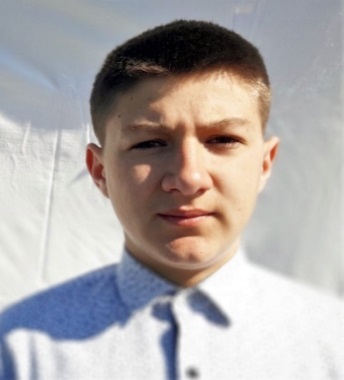 Автор: 
Хімчинський Олександр,
учень 8 класу
Путильської гімназіїНауковий керівник:
Маркуляк Л.В., доцент кафедри ЧНУ імені Юрія ФедьковичаАктуальність дослідження. Гуцули Карпат до нашого часу зберегли свою самобутню матеріальну і духовну культуру , що приваблює не лише українців, а й гостей із ближнього й далекого зарубіжжя. Гуцульщина- благодатний край, а гуцули- справжні господарі гір і землі, творці  мистецьких шедеврів.Кожного, хто приїжджає, у цей чарівний край, не перестає вражати сам уклад життя горян, як цього вимагають суровий клімат, природні умови і передусім продумано і раціонально вибудуване житло, доцільний яскраво-барвистий одяг, самобутнє декоративно-прикладне і ужиткове мистецтво, прекрасна музика, запальні танці, неповторні хвилюючі свята, обряди, звичаї, традиції.У ХІХ  столітті на Гуцульщині килими були ознакою заможності . До сьогодення дойшла величезна кількість досконалих у технічному відношенні зразків килимарства. Особливу цінність мають вироби  50 – 80  років ХХ століття.Є чимало килимових виробів і ліжників у нас вдома , адже моя бабуся Зурак (дівоче прізвище Торак) Марія Василівна ,1933 року народження , уродженка і жителька села Тораки , що належить до Путильської селищної ради ,а також всі члени її родини присвятили своє життя ткацтву і килимарству. Виготовлені ними речі дивують своєю красою і довершеністю , зберігають тепло рук своїх творців .Мої батьки вже думають про те, щоб створити  світлицю з виробами  наших родичів. Зараз моїй бабусі , дядькам , тіткам прикро, що не працює наша Путильська фабрика , що молодь не цікавиться народними художніми промислами.Дане питання зацікавило мене і стало темою нашого дослідження .Об’єктом дослідження стали гуцульські килимові вироби 19- початку 20 століття.Метою дослідження стало комплексне вивчення килимових виробів Гуцульщини як своєрідного явища українського декоративно-прикладного мистецтва у єдності його складових частин. Згідно постановленої мети визначено конкретні завдання:проаналізувати історичні, соціальні , природно-географічні  та естетичніпередумови формування системи гуцульських килимів;простежити закономірності їх колористики;показати художньо-функціональну роль килимових виробів у побуті гуцулів;простежити зародження, розквіту та занепаду килимарського промислу регіону.У процесі роботи використані такі методи дослідження: теоретичні (аналіз, узагальнення, систематизація); практичні (науковий опис спостережуваного); історичний (огляд становлення та розвитку килимарства в Україні) , інтерв’ю , польові дослідження .Особливості буковинських килимових виробівНеповторний і чарівний Буковинський край з давніх-давен славиться самобутнім народним декоративним мистецтвом, що має спільне коріння з мистецтвом всієї України. Серед багатьох його видів одне з провідних місць належить килимарству, яке відзначається багатими традиціями. Багатющі традиції народного килимарства на Буковині передавались із покоління в покоління розвиваючись і збагачуючись. Буковинські килими кінця ХVІІІ-початку ХІХ столітть  зберігаються у Національному музеї у Львові, у фонді тканин, у Коломийському музеї народного мистецтва Гуцульщини та Покуття, у Музеї етнографії та художнього промислу НАН у Львові, у Чернівецькому краєзнавчому музеї. У них представлені найпоширеніші в народному ткацтві композиції та орнаменти. В одних смуги чергуються, мають різну ширину; на широких смугах розташовані великі ромби; візерунок доповнюють дрібні ромбики та хрестики; інший килим - прямокутної форми, з медальйонною композицією; ще інший тип буковинського килима - з ромбоподібною композицією; його малюнок складається з багатократно повтореного мотиву гострої зубчастої форми, розташованого навскіс, на однотонному полі.Представлені в музеях також килими з композиціями вазонного типу. Це здебільшого невеликі килимки, у яких на чорному тлі розміщено по горизонтальній осі декілька деревець у вазонах. Кожну гілочку деревця завершують стилізовані квіткові мотиви у вигляді зірок і трикутників. За формою і малюнком мистецтвознавці поділяють буковинські вироби на чотири групи: - вузькі і довгі килими з поперечносмугастою композицією з кольорових і орнаментованих смуг; - короткі килими з малюнком, який складається з одного або двох мотивів, розташованих у безперервному рапорті; - твори медальйонної композиції з великим мотивом на центральному полі й широкою каймою; - килими з горизонтальною орієнтацією візерунка вазонного типу.У буковинських килимових орнаментах зберігся також архаїчний мотив «дерева життя», який зображується у вигляді ланцюжка ромбів простих або ромбів з гачками, який пізніше дістав натуралістичне трактування у вигляді дерева з птахами на гілках. Буковинські килими, які демонструвалися на віденській виставці у 1875 і 1892 роках, відзначалися як самобутні твори народних умільців. У  килимових виробах 60-х років XX ст. стилізовані рослинні мотиви зустрічаються у виробах Є.Ганюк. В.Паранчук, А.Парфенюк, П.Чернявської. У повоєнні роки в Чернівецькій області діяли багатогалузеві художньо -промислові артілі ім. Ю.Федьковича в Чернівцях, ім. Н.Крупської в Хотині, ім. Л.Українки в Кіцмані, ім. Л. Кобилиці в Путилі. На превеликий жаль, з часом всі вони припинили своє існування.Наш Путильський район разом із Вижницьким районом Чернівецької області, Верховинським, частиною Косівського, Надвірнянського, Коломийського районів та м. Яремна Івано-Франківської області становлять Гуцульщину - один з регіонів нашої держави, який вирізняється особливою красою природи, неповторним народним мистецтвом, одним із різновидів якого є килимарство. Гуцульські килимарські витвори у часі і просторіВідомий мистецтвознавець Олена Никорак відзначає, що документальних відомостей про «існування килимів на Гуцульщині до середини XIX ст. не знайдено. Нема їх також і в численних архівних матеріалах, які містять згадки про асортимент тканих виробів різного періоду» [11;268]. Дослідниця припускає, що побутували вони на цій території давно, можливо, під іншими назвами, і називає прізвище дослідниці народного ткацтва В.Сидорович, яка вказує на існування широких килимів у 70-х роках XIX ст. лише в багатих міщанських родинах Косова, Кутів, Вижниці, Яворова, Кобак, висловлюючи припущення, що, їх могли виготовляти мандрівні ткачі с. Вашківці ( Чернівецької обл.)На думку дослідниці, цілком імовірно, адже їх могли ткати й вихідці з інших, відомих на той час осередків килимарства Поділля і Буковини -Збаража, Товстого, Кіцманя, Хотина, адже недарма патріарх української етнографічної науки Федір Вовк у кінці XIX- на початку XX ст. констатував, що килимами в гуцульських хатах застеляли лавки, а великий Каменяр Іван Франко стверджував, шо «килими, коверці і дивани в той час виготовляли ткачі Східної Галичини, зокрема в Кутах. Косові, Жаб’ю»Визначальними факторами функціонування килимарства на Гуцульщині у кінці ХІХ-ХХ ст., поряд з іншими видами народного мистецтва, були сприятливі умови соціально-економічного розвитку, наявність місцевої сировини, майстрів.Килимарство Гуцульщини, як і інших етнографічних районів України, проходили такі етапи свого розвитку: становлення, розквіт і занепад. Кожен з цих етапів був зумовлений побутовими умовами, соціально-культурними запитами та виробничими можливостями. На рубежі ХІХ-ХХ ст. на ґрунті місцевого ткацтва загально-поширених вузьких узорних верет, «залавників», «налавників», «коверців», «коверчиків», а також під впливом давніх килимарських осередків Західного Поділля і Буковини на Гуцульщині розпочалося масове виготовлення килимів. Як свідчать на основі архівних матеріалів мистецтвознавці, зокрема названа раніше О.Никорак, у 1902 році у Косові ткацтвом і килимарством займалися 812 майстрів, в Коломиї - 652. Починаючи з перших десятиліть XX ст. ,виробництво килимів на Гуцульщині набуло значного поширення.Архівні матеріали за 1937 рік засвідчують, що найбільш масово виготовляли килими в Косові, Кутах, Пістині, Яблунові, Березові, Яворові, Соколівці, Криворівні. Доктор мистецтвознавства Олександр Федорчук стверджує, що у 10-х роках XX ст. кілька килимарських майстерень діяло в околицях Косова, а на львівській крайовій виставці килимів у 1913 році експонували вироби з килимарських майстерень Збаража, Тернополя, Чорткова, Жидачева і Косова [16;52].У 1910-х роках у передмісті Косова Москалівні та в селі Монастирському існували вже килимарські майстерні К. Медвідчук і Прожницьких. У 20-х роках XX ст. їх було вже більше десяти. Найбільш відомими килимарями на той час були у Косові: Іван Їжблюк, Юрій Руманів, Катерина Медвідчук, Ігнат Грушковський, Іван Ситанкевич, Фогель Бонціон, Фрелік Мендель. У Москалівні килимарським ремеслом займалися Микола Лелет, Ілько Фокшей, Юрко Комак, Михайло Мартинюк.У кінці 20-х років XX ст. в Косові виникли килимарські майстерні М. Горбового, И. Кордецької, Л. Кноля, Рубінчера, К. Гільмана. Найбільшого розвитку килимарський промисел набув на Гуцульщині у 30-і роки.Слід відзначити, що з початком XX ст. зародилися основи українського дизайну, і багато мистецтв пов’язали свою долю з промисловим виробництвом і пропонували свою допомогу (хист і вміння ) для ствердження сміливих проектів у різних аспектах виробництва. «У 1932 році у хроніці журналу «Мистецтво», - стверджує відомий нам мистецтвознавець Олександр Федорчук , - було названо кількість верстатів на Гуцульщині - 4500»Однак продукція, яка виготовлялась на них, не відзначалася високою якістю, так як ці верстати здебільшого знаходились в руках невибагливих глитаїв, які жорстоко експлуатували працю селян-ткачів, чим нівечили прекрасне народне мистецтво. У 1939 році в селах Город, Кобаки, Старі Кути, Річка, Шешори, Тюдів ткацтвом і килимарством займалися по 1$ - 17 осіб, у Яворові - 107, Соколівці - 1 15, Смодному - 150, а в Пістині - аж 816. Незважаючи на масове виробництво і деяке зниження якості гуцульських килимових виробів цього часу, чимало з них мали високу мистецьку цінність, користувалися великим попитом, експортувалися до Польщі, Австрії, Чехословаччини, Німеччини, Франції, Англії, Америки. Починаючи з 20-30-х років XX ст.,в гуцульських килимах гуцульські геометричні мотиви поєднуються з місцевими візерунками, стають орнаментально багатими й досконалими. В килимах починають переважати теплі тони: ясно-брунатний, золотисто-кремовий, червоний, оранжевий, а зелений, білий і жовтий виступають як другорядні.Виникають нові композиції гуцульських килимів, які отримують назви «гуцул», «кривуля»,«граничник». У 50-70-х роках килими й килимові доріжки застосовуються для завішування стін, ними застеляють тахти, дивани, підлоги, крісла, сидіння легкових автомобілів. У цей час найбільше килимової продукції було виготовлено у Косівському виробничо-художньому об’єднанні. У січні 1974 року розпочала роботу Путильська міжколгоспна фабрика з переробки вовни, у складі якої функціонував ткацький цех. 1 в цьому ж таки році фабрика взяла участь у роботі Міжнародної виставки у м. Будапешті, килим, витканий Євдокією Лиховолею та Катериною Федорчак.Фабрика успішно функціонувала до середини 80-х років. У кінці 80-х. внаслідок загальноекономічної кризи, намітився спад ткацького виробництва на Гуцульщині, який ще більше посилився у 90-х роках. Зменшуються потреби у замовленнях домотканих виробів, падає купівельна спроможність населення, відчутний брак сировини (пряжі і барвників) призводять до значного зменшення кількості ткачів, зайнятих у килимовому виробництві.В останні роки, тобто на початку XXI сталите поодинокі майстри з окремих гуцульських сіл і містечок виготовляють килимові вироби. Килимарство на Гуцульщині, як і в усій Україні, поволі занепадає.Талановиті майстри-художники відходять у вічність, а молодь, здебільшого не зацікавлена вся цим видом декоративно-прикладного мистецтва, так як заняття ним не приносить доходів, бо ринок заполонили ширвжиткові дешеві турецькі килими. Відрадно, шо на Косівщині продовжуть працювати справжні майстри своєї справи, справжні патріоти, зокрема Вікторія Жаворонкова (випускниця Вижницького училища прикладного мистецтва і Львівської академії мистецтв, завідуюча кафедрою ткацтва Косівського інституту декоративного і прикладного мистецтва ім. Касіяна), яка створює нині зразки сучасних неповторних гуцульських килимів. Високою майстерністю, гармонійним поєднанням форм і свіжістю кольорів відзначаються роботи випускниці Косівського КДПМ Софії Риптик. Виготовляють в даний час гуцульські килими періодично, в залежності від попиту і наявності сировини, жителі міста Косова М. Боєчко, Д. Приймак, І. Копержук, А. Воротняк, О. Кіщук, П. Сливка із с. Вербовець Косівського району.        Хочеться вірити, шо не зникнуть, а збережуться і матимуть подальший розвитокк багаті традиції гуцульського килимарства і таким же вагомим буде його внесок до національної скарбниці художньої культури України, як у минулому столітті. Розвиток килимарства на ПутильщиніДекоративно-прикладне мистецтво Путильщини, як і на всьому терені Українських Карпат, розвивалося у вигляді домашнього ремесла та художніх промислів. Все починалося з домашньої переробки рослинної і тваринної сировини. Та особливості промислів горян полягають у тому, що навіть життєво необхідні речі тут виготовляються не абияк. Прекрасні сині гори, смерекові ліси, квітучі полонини не лише сприяли розвиткові різноманітних промислів, прищеплювали горянам відчуття краси, любові до мистецтва, прагнення творити справжні шедеври. Навіть найпростіше приладдя для ткання – веретено і куделя -  у майстрів – путильчан – це не просто держаки ниток і вовни, а чудові різьблені речі з характерним стилізованим орнаментом.Ще більше декоративна і композиційна ясність в самих тканих виробах – килимах, килимових доріжках і ліжниках.І скрізь в основі рисунка – геометричний орнамент, який бере свій початок з глибини віків. Серед геометричних мотивів традиційних орнаментів на Путильщині як і по всій Гуцульщині, поширений мотив ромба з гачками по ньому, який для слов’ян був символом родючості.У кінці 1974 року у Путилі було відкрито міжколгоспну фабрику з переробки вовни. І вже напередодні нового, 1975 року, було виткано вимріяний і довгоочікуваний килим, над яким трудились Олена Танасійчук і Марія Улійчук.  Протягом 1975 року колектив фабрики під керівництвом головного інженера Г. В. Штемплюк працював над удосконаленням рисунка. Найбільшим попитом користувалися її килими «Два кольори» та «Орнаментальний». Штемпилюк Г. В є автором також оригінальних  композицій тематичного плану.Народилася вона на Гуцульщині, на хуторі Бісків у простій гуцульській родині, з дитинства зачарувалася красою рідних гір,  смерикових лісів, синього неба, швидкоплинного Черемоша і неповторних виробів гуцульського декоративно-прикланого мистецтва.Під час навчання у Вижницькому училищі декоративно-прикладного мистецтва дівчина збирала зразки творів старовинних килимів, тканин і вишиванок, робила замальовки, які стали національним скарбом у її родині.У її виробах переважають геометричні мотиви у вигляді медальйонних, зірчастих, хрестоподібних, ромбовидних та інших елементів у різних комбінаціях.Колорит її килимів будується на поєднанні насичених планів червоної, оранжевої, жовтої, зеленої барв із чорною.І хоч більшість зразків створених майстринею були розраховані на мосове виробництво, вони відзначалися особливою великодушністю орнаментальних форм і намірних поєднань.Крім смугастих малюнків, Г. В. Штемпилюк розробила цілу низку досить оригінальних композицій медальйонного характеру. Центральне поле у них однорідного характеру, а кайма – зовсім іншого кольору.За 1975 рік на фабриці було виготовлено 14445 квадратних метрів Гакилимів. 
	У 1977 році майстринями фабрики було освоєно виробництво килимів з простим рослинним орнаментом, у 1978 році – із складним рослинним орнаментом. 
	У 80-х роках ХХ ст. фабрика працювала на повну потужність, килимові вироби продавалися по всьому колишньому СРСР, експортували за кордон. 
	Нажаль, в кінці ХХ ст. фабрика припинила свою роботу, майстри – килимарі здебільшого залишались безробітними. Ганна Василівна Штемплюк нині перебуває на заслуженому відпочинку, але мистецької діяльності вишиває рушники, серветки, сорочки, має вдома ткацький верстат і мріє передавати свої вміння молодим. Має задум навчити дітей, горян ткати килими на заняттях гуртка у Путильському центрі дитячої та юнацької творчості.ВисновкиУ науково-дослідницькій роботі розглянуто килимарство Гуцульщини, його зародження наприкінці ХІХ ст., розвиток, розквіту ХХ ст., занепад початку ХХІ ст.Вивчення історії розвитку килимарства дозволяє розширити зміст і об’єм знань в галузі декоративно-прикладного мистецтва в період з кінця ХІХ і до сучасності, які можна використати в навчально виховному процесі.Отже, килимарство Гуцульщини – цілком сформоване явище, яке склалося в процесі тривалого історичного розвитку. Воно відображає високий рівень культури, естетичні смаки населення Гуцульщини. Художні якості гуцульських килимів базуються на принципах орнаментально композиційного рішення традиційних верет, ліжників, рушників.Аналіз зразків килимових виробів Гуцульщини показує, що народні традиції широко використовувались на підприємствах народних художніх промислів, а також в індивідуальній творчості народних майстрів і художників-професіоналів.На превеликий жаль, сучасні гуцульські килими нині ми можемо придбати лише на базарі у Косові, і то зрідка – все заполонив турецький киталійський мир вжиток, який пишуть наші люди. Гуцульські ж килими використовують незмінне захоплення туристів із Заходу, які давно вже витратили народне мистецтво, у родове коріння, але тепер,  напевно, на рівні підсвідомості відчувають потребу в чомусь такому, що зберігає часточки людських сердець і теплоту людських дум, що єднає минуле з майбутнім.ПУТИЛЬЩИНА ЯК ЗРАЗОК ВИСОКОДУХОВНОСТІ ГУЦУЛІВ: ІСТОРИЧНІ ТА ГЕОГРАФІЧНІ ПЕРЕДУМОВИАвтор:Рейкало Марина,учениця 9 класу,смт. Путила, Чернівецької областіКерівник: Євдощук Л.В., вчитель української мови та літератури, основ християнської етики та моралі Путильської гімназіїПосеред правічних смерек, блакитних гір, що торкаються шпилями неба, полонин, що буяють чи не найбагатшим різнотрав’ям, розташувався, омитий кришталево чистими джерельними водами, Путильський край. Минули не прості для краю століття, що випробовували не лише міцність духу гуцулів, а й силу їхньої віри. Але, як і колись, щонеділі та на великі релігійні свята ранкову тишу Путильського краю   будить передзвін церковних дзвонів, що перегукуються поміж собою від села до села, скликаючи горян до храмів.  І йдуть путильчани складати дяку Богові, та не самі, - на руках, у дитячих візочках, за ручку з батьками, або, забігаючи перед ними, прямують до церкви малі та юні гуцулята. Адже  здавна основою виховної системи гуцулів були морально-духовні цінності. Багаторічна антирелігійна політика Радянського Союзу та стрімкий технічний прогрес призвели до девальвації ролі духовного виховання на більшості території  України. Однак  географічні та історичні особливості Путильського району зумовили не лише  збереження, а й утвердження визначальної ролі релігійного аспекту у вихованні підростаючого покоління краю.  Об’єкт дослідження – релігійне виховання підростаючого покоління Путильщини.Предмет дослідження – особливості, методи та засоби релігійного виховання в Путильському районі, географічні та історичні особливості краю, що зумовили утвердження визначальної ролі релігійного аспекту у вихованні підростаючого покоління Путильщини.Мета дослідження: дослідити особливості релігійного виховання на Путильщині як зразок сучасного духовного виховання, вивчити передумови утвердження домінуючої ролі релігійного фактору у вихованні путильчан.Передумови утвердження визначальної ролі релігійного аспекту у вихованні підростаючого покоління Путильщини.Географічні  особливості краю як одна із передумов.«Ми ближче до Бога», - протягом багатьох віків цей вислів передається гуцулами з вуст в уста як заповіт про те, що життя в горах вирізняє горян з-поміж інших та зобов’язує їх наблизитися до небес не лише географічним розташуванням, а й своїми морально-духовними якостями. За своїм географічним розташуванням район суттєво відрізняється від інших місцевостей області.  Тож серед географічних умов, що сприяють збереженню духовних цінностей як основи виховання, можемо виділити наступні:- Гірський ландшафт території Путильського району, адже духовно-естетичний вплив гірського середовища на емоційну сферу людини добре підмічений і виражений, насамперед, у традиційних релігійних культах, а також письменниками, екологами. В історії людства  відома ціла низка священних вершин як усіма знаних – Сінай і Сіон на Близькому Сході, Арарат у Вірменії, Олімп в Греції, Фудзіяма в Японії, Кайлас на Тибеті та ін., – так і місцевих,  на які цілі народи чи локальні соціуми споглядають як на символи своїх духовних устремлінь. Гори називають “престолами природи”, “церквою природи” за їхню здатність підносити  людський дух до трансцендентальної реальності. [13, 9 с.].  Автор праці «Гірські ландшафти та їхній вплив на життєздатність горян: етнографічні аспекти» М. Лаврук стверджує, що   потужна тектонічна енергія горотворення, трансформована в енергію рельєфу і втілена в окремих вершинах чи гірському масиві, різноманітність і значна динаміка усіх природних процесів, що відбуваються в горах, несуть високий енергетичний заряд для людської психіки. Окрім емоцій, під впливом величавих гірських ландшафтів у їхніх мешканців розвивається почуття святості, поглиблюється релігійне життя. - Природне розмаїття краю, пам’ятки природи, виникнення яких не має наукового пояснення. Мало змінене природне довкілля, з некомфортними, з соціальної точки зору, умовами життя, є переважно сприятливим середовищем для розвою людської духовності, а дефіцит наукових знань замінюється релігійними поясненнями, наприклад: «творіння Бога».- Віддаленість регіону від великого міста, окремих гірських поселень одне від одного, відносно слабо розвинена транспортно-комунікаційна інфраструктура. В Українських Карпатах найліпше збереглась етнічна самобутність населення, яка значною мірою зумовлена життям “віч-на-віч” з природою. [13, с. 2], а основою етнокультурних особливостей гір завжди була духовність.- В абсолютній більшості український склад населення краю тому, що українська нація вирізняється з-поміж інших саме орієнтацією своїх культурних традицій на християнські засади.Теорія про вплив ландшафту на духовне життя горян знаходить своє відображення й в усній народній та літературній  творчості.  Так, у давній легенді гуцулів мовиться: «Коли світ був ще дуже молодим і по всій Земній кулі простягались тільки моря і рівнини, побачив Бог, що люди дуже часто дивляться тільки перед собою і вниз, а дуже рідко вгору. Ну і вирішив Господь створити гори, щоб люди були ближче до Неба. Підняв Він із глибин Землі кам'яні хребти і поставив поряд Альпи з Карпатами, Крим із Кавказом, Урал із Гімалаями. І заселив туди всіх, хто частіше підіймав голову до Неба» [14].  А Валерій Сиротюк оспівав духовну близькість горян із Богом у своїй пісні «Моя стежина»:Бо мої гори - ближче до Небес, І тут на дзвони сходяться горяни, Там Бог приймає від людини хрест. Молитви і пісні моєї мами. Історичні передумови. Отож, однією із історичних передумов значного впливу церкви на виховання жителів Путильського краю було те, що Буковина – це земля, де православна віра, аж до приходу радянської влади, ніколи не зазнавала значних утисків. Православ’я сповідували як руські князі, так і молдавські господарі. Притому, австрійські монархи були католиками, сама Габсбурська імперія була віротерпимою країною, і влада не проводила католицького прозелітизму. Православні владики і духовенство Австрії у своїх правах суттєво не відрізнялись від католицьких. Що ж стосується румунського періоду буковинської історії, то при всіляких недоліках, можна констатувати, що належність до православної Церкви в той час навіть визначала лояльність до державної влади. У цьому й полягала особливість релігійної ситуації Буковини. На момент приходу радянської влади становище православної Церкви в краї було чи не найкращим у порівнянні з іншими регіонами України [28, с.7]Не менш давню історію, ніж на всій Буковині, має православ’я й  конкретно на Путильщині,  про це свідчать  факти існування  щонайменше вже на початку ХVІІ ст. споруд православних храмів. Це означає, що православні краю  мали велике духовне натхнення до молитви і значну кількісну та матеріальну силу, адже, як відомо, будівництво церков здійснювалося саме за кошти і силами громад. Так, у селі Селятин Путильського району розміщена пам’ятка історії та архітектури - церква Пресвятої Богородиці, яка була побудована в 1630 році, також поруч знаходиться дзвіниця, тоді ж збудована. Знаменита церква тим, що збудована без жодного цвяха. В архівах Свято-Троїцького храму села Киселиці нами знайдено згадку про те, що в період російсько-турецької війни (1768-1774 рр.) на території району був заснований гірський монастирський скит Лустун. Дана історична подія залишилася в пам’яті поколінь, тож нині дане місце називають «Монастирищем». З цього ж джерела довідуємось, що 1779 року в селі Киселиці на честь архистратига Михаїла освятили першу церкву. До кінця ХІХ століття практично всі громади краю були забезпечені добре  розвиненою мережею православних церков. Цей факт ми також виділяємо як одну із передумов розвитку релігійного виховання на Путильщині, оскільки це сприяло систематичному збагаченню знань горян про морально-християнські принципи, їх об’єднанню саме за релігійною ознакою, дисциплінованому ставленню до віросповідання, дотриманню релігійної обрядовості.Наступним історичним аспектом, який ми виділили як одну із передумов, є відносно пізнє входження Буковини до Радянського Союзу. На більшій частині України, підрадянській, на той час церковна організація була знищена, а віруючі вже два десятиліття на собі відчували, що таке «безбожна» влада. Порівняно з іншими новоприєднаними західноукраїнськими областями Буковина також мала свої особливості. Ми не зупиняємось детально на даному питанні, оскільки дана тема досить детально висвітлена у праці Сергія Яремчука «Православна Церква на Буковині у радянську добу (державно-церковні взаємини)».На Буковині закриття храмів розпочалось, у першу чергу, там, де релігійні громади були невеликими і слабкими, тож Путильський район був в числі останніх. Достовірно відомо лише про закриття у 1960 році церкви в селі Селятин. А в 1972 році згорів храм в селі Сергії, тож церковна громада була знята з реєстрації. Були за радянських часів заборонені такі обряди та традиції як хрещення, вінчання, колядування та ін. Однак заборона не була неподоланною  для споконвіку віруючих горян. Особливого значення путильчани надавали необхідності охрестити дитину, оскільки відкрито цього робити не можна було, вони вдавались до всіляких  хитрощів.  Свідченням цього є історія, записана від Марії Дуб’як: «В 1975 році у моєму домі відбувся обряд хрещення двох близнюків Руслана Васильовича та Романа Васильовича Чечулів. Для обох них я стала хресною мамою, а  їхніми хрещеними батьками мали стати партійні Чечул Олесь та Довбуш Микола, тому про хрестини ніхто не мав довідатися. Відбувалося все, коли вже стемніло, майже вночі до хутора Храбусна (де знаходився мій дім) з Путили близнюків несли з двох протилежних боків.  Дорога була далека, а надворі було дуже холодно. Але такі вимушені складнощі не зупинили батьків, і отець Євстахій Волинець таки здійснив обряд хрещення ». Отож, і в радянські часи духовне життя краю, хоча й з певними обмеженнями, таки продовжувалося, що сприяло збереженню прадавніх релігійних традицій християн.Путильчани – віруючі та богобоязливі гуцули. Путильчани за своєю етнічною приналежністю належать до гуцулів, які здавна любили Бога і Церкву. Гуцули завжди були дуже богомольні і побожні. Вони молилися часто і багато. І навіть найменші гуцулята починали свій день з молитви. Наш славетний земляк Юрій Федькович писав:А дитинка рано встане,То до Бога насамперед гляне [22, с13].Жодної справи гуцул не починав без молитви  і не перехрестившись. Неодмінним атрибутом кожної гуцульської хати є ікони, які оберігають оселю і застерігають господарів від лайки і поганих справ.У неділі і свята вибиралися гуцули до церкви, а ті, кому до села було далеко, йшли вже вдосвіта. Тоді, особливо у велике свято або храм, аж роїлося по плаїчках (пішниках), плаях (для їзди конем), і дорогах (для возів) від окремих груп мужчин і жінок у незвичайно мальовничій одежі,  що всі прямували до осередка села, в якому стояла церква.  Хто жив далеко від церкви, їхав, звичайно, конем, везучи і потрібний харч із собою, щоби по богослужінню можна було підкріпитися, чи то боизько під церквою або на цвинтарі, коли дозволяла погода, чи то у вартівні коло церкви або у свояків та знайомих, на випадок непогоди.  На молитву в церкві гуцул найперше ставав перед образом Ісуса та Матері Божої, а потім перед образом св. Миколая, який у час смутку та в радощах був народним обранцем. Надія на порятунок – то чи не найбільший стимул гуцульської набожності. Тут потрібно додати, що коли б гуцул не почув голосу дзвона , який зазивав вірних до молитви за живих і мертвих, то не рушив би до церкви на відправу. Після молотви виходив на цвинтар, аби провідати померлих родичів. Коли ж почув поклик дзвонів, то з пошаною вертався до церкви.Завжди гуцули молилися   усердно, шанували всі християнські осередки: церкви, каплиці, хрести, здіймали уже здалеку перед ними крисаню, хрестилися, виголошували усякі побожні вислови. Крім того, сваткували  твердо усі свята,  постили всі пости так, що спощувалися до крайності, і крім церковних, накладали на себе ще добровільно окремі пости, або по перебутих хворобах, або з інших нагод, і ті пости перестерігали ще більше як церковні. Не жаліли також жертв "на боже” та на всякі добродійні цілі. [10]Також важливою складовою у процесі формування духовності гуцулів стала традиційна календарна обрядовість.Релігійне виховання в гуцульських родинах. Традиційна гуцульська родина – перший осередок любомудрості, національного виховання гуцула, світлиця моральних чеснот і благородних вчинків, плекальниця пошанівку до рідної мови, предків, релігії, карпатського краю, фольклору, народних традицій, свят, обрядів, символів, самобутньої родинно-побутової культури, гуцульського мистецтва, ремесел і промислів.«Молися - і будеш доброю Божою дитиною, працюй – і будеш хосенним для людського роду, слухай – і причинишся до ладу, спокою і порядку в родині і в державі», - кажуть  гуцули, виховуючи своїх дітей.   Бо вважають, що саме свята віра в Бога є основою творення майбутньої особистості, духовно та інтелектуально багатої. Гуцули, в тому числі й путильчани , щиро вірять, що діти з їхніми світлими душами найбільше заслуговують Божої ласки: «О Боже, милий світе, /Який ти добрий дітям», - писав Федькович.Тому головним своїм обов’язком батьки новонародженої дитини вважають введення її у християнський світ, тобто хрещення дитяти за церковними обрядами. Хворих, кволих дітей охрещують в перші дні, а подеколи й години, від народження. Тому що для батьків вважається страшним гріхом, коли їхня дитина помирає нехрещеною:Бодай тато не прощен,Що я умер не хрещен.Бодай мама не прощена,Що я вмерла нехрещена.Однією із особливих традицій путильчан є залучення дитини до богослужінь одразу після хрещення. Після того, як дитину охрещено, її рідні та хресні батьки дбають про те, щоб вона щотижня приймала Святе причастя. Спочатку дитину приносять  лише на короткий термін для того, щоб причастити, згодом, чим старша дитина, тим більше часу вона перебуває в церкві, виконуючи, по мірі можливості, всі обрядові правила. Таким чином більшість дітей Путильщини у віці 5 років вміють хреститися, знають біля якої ікони слід ставити свічку та розказують напам’ять «Отче наш», а також зі смиренністю слідують всім правилам поведінки в храмі.Діти віком від 7 років причащаються рідше. Вони за необхідністю виконання церковних обов’язків вже прирівнюються до дорослих, тож, як і їхні батьки, більшість дітей Путильского краю дотримуються постів перед Різдвом та Великоднем. А Святе причастя діти в такому віці приймають лише після сповіді. Виконання четвертої заповіді Христа: «Шануй батька твого і матір твою, щоб було тобі добре і щоб ти довго прожив на землі»  підноситься у гуцулів у ранг закону. Гуцули впродовж віків зберегли прекрасні традиції шанобливого ставлення до батьків. Майже всі респонденти старшого віку переконані, що той, хто полюбляє брудну лайку, в першу чергу ганьбить себе, батька й матір, свою родину, наносить шкоду своїй родині і Україні (94%).Про велику любов до сім’ї, родини свідчать слова «Співанки малих гуцулів»:Тато, мама, брат,Сестричка мила – Це є мої рідні,Моя родина.Вранці, ввечері, щодняБлагаю Бога я,Аби в щасті прожилаРодина моя.Методи та засоби релігійного виховання на Путильщині. В якості засобів впливу широко використовуються такі століттями перевірені методи виховного впливу як методи прикладу, вправи, переконання, заохочення та переконання.Найбільш виразними засобами релігійного виховання, на нашу думку, є молитва, піст, богослужіння та обряди. Однією з найвиразніших ознак високого рівня духовності  на Путильщині є суворе дотримання жителями краю  постів.  Піст – це один із засобів, що включає  виховання моральне та фізичне. На необхідності поєднання цих двох аспектів наполягав саме прихильник релігійного виховання Г. Ващенко, та гуцули до цієї думки дійшли значно раніше. Здавна в горян існує традиція не вживати їжу тваринного походження у пісні дні, тобто в середу та п’ятницю. Окрім того, путильчани дотримуються Різдвяного посту, під час якого також не вживають м'ясо, молочні продукти та яйця. Найбільше обмежують себе жителі району під час Великого посту, коли, окрім названих продуктів, заборонено вживати ще й рибу (дозволено тільки на Благовіщення та Вербну неділю), а також рослинну олію. Крім цього багато горян дають обітницю Богові і дотримуються посту також і в понеділок, благаючи  благословення на добру долю. Такі обмеження, в першу чергу, виховують тілесну стриманість, вміння відмовляти собі в фізичних  задоволеннях. Однак утримання від певної їжі – це лише один аспект посту. Інший його бік – духовний. Під час посту гуцули не проводять заручини,  весілля, хрестини, не відзначають дні народження та інші світські свята, тобто утримуються від розваг, щоб приділити більше часу для духовного спілкування з Богом. Щиро дотримуючись посту, батьки  власним прикладом, а не примусом,  виховують таке ж ставлення до цієї традиції і у своїх дітей. Саме тому в Путильському краю спостерігається наступні факти: 87% опитаних нами дітей віком від 7 років дотримуються Великого посту, 63 % респондентів постять щоп’ятниці.Молитва – це основний  і первинний засіб релігійного виховання у досліджуваному нами регіоні. Тому, що з прадавніх часів гуцули надавали молитві великого значення. З молитви горяни починали свій день, також  кожну справу робили, спершу попросивши на неї Божого благословення. Дітей на Путильщині навчають, як спілкуватись з Богом, як тільки-но вони починають говорити. 94%  опитаних дітей знають напам’ять «Отче наш», а 56% ще й молитву «Символ віри». Христос Спаситель сказав, що все зло з душі чоловіка може бути викорінене тільки молитвою і постом (Мар. 9, 29). Молитва є не лише спілкування людини з Богом, вона має значний емоційний вплив на душу християнина – надає впевненості, викликає почуття благоговіння, очищення від гріхів, єднання з Богом. Такий стан є передумовою спрямування свідомості людини на виконання  передусім тих дій, що відповідають нормам християнської моралі. Також молитва спонукає до аналізу своїх дій та бажань.Ще одним самобутнім засобом релігійного виховання підростаючого покоління Путильського району є обряди. У гуцульській релігійній обрядовості особливо урочистими є християнські обряди Святвечора, а колядування – унікальне у всьому світі. А гуцули зуміли в особливий спосіб з покоління в покоління згармоніювати колядування із вченням Церкви. Причому в коляді беруть участь різновікові групи. Наймолодші колядники на Гуцульщині- вертепники, або їх ще називають ангеликами; трохи старші- це пастушки. Колядують молоді гурти на Гуцульщині здебільшого протягом трьох днів. Діти – учасники коляди під час свят перебувають на особливому статусі відповідальності.Маленькі колядники одягаються у народні строї, що виховує у них шанобливе ставлення до всього рідного, дзвіночками вони сповіщають усім добру новину, пробуджують душі християнські від гріховного сну.Великдень – найбільше християнське свято, також відіграє у вихованні юних путильчан значну роль. Адже до свята Воскресіння Господнього вони готуються постом, щирими молитвами та святим причастям. З покоління в покоління переймають малі гуцулята й традицію писати писанки. Ця справа непроста, а тому потребує значної фізичної витримки та моральної підготовки, адже не можна розписувати писанки, маючи на когось образу, злість, не помолившись чи в брудному одязі. Ця традиція виховує у дітей терплячість, повагу до чужої праці  та до звичаїв рідного краю.Отже, Путильщина – це край міцних у свій вірі гуцулів, які крізь віки та перешкоди зуміли пронести та  передати нащадкам щире переконання, що поки живе на світі коляда, люди пишуть писанки, живе Христос серед нас, доти живе народна душа. Горяни навчають своїх дітей, що жити завжди треба з Богом, жити по-Божому і пам’ятати Божі заповіді. Знати, що життя людське – це мандрівка. Та шляхів у  мандрівці багато. І тільки той, хто за Божим голосом іде, зможе вибрати правильний шлях та йти ним до мети. ОБРЯД ВЕСІЛЛЯ В СЕЛІ КЛІШКІВЦІВ ПЕРШІЙ ПОЛОВИНІ XX СТ.Автор:Рибак Аліна,учениця 11 класу, член гуртка «Українознавство» Клішковецької гімназії Хотинського районуКерівник:Кузик М.М., керівник гуртка « УкраїнознавствоВесілля з давніх-давен було важливим складником національної культури. У ньому відбивалися світогляд, мораль, поетичні уявлення, музичні і артистичні здібності, багатство фантазій народу. У традиційному  українському весіллі обряди поєднувалися з драматичними дійствами, піснями, музикою, іграми. Традиційний український обряд весілля умовно поділяють на три цикли: передвесільний, весільний і післявесільний. Усі три цикли супроводжуються ритуалами та піснями, що беруть свій початок із часів сивої давнини і є однією з найцікавіших складових українського фольклору. В цій обрядовості збереглося чимало прадавніх язичницьких елементів, які часто вже втратили свій первісне значення, але народ їх дотримується за традицією, «бо так треба». Вважалося, що шлюб буде щасливим тільки в тому випадку, коли молоді та їхня численна рідня виконають певні ритуали з походами, танцями, піснями, діями, примовками тощо. Прийоми цієї весільної магії збереглися в Україні аж до середини XX ст..Сім’я – це основна і найдавніша форма організованого і соціального життя. На думку автора, дана тема є досить актуальною,  оскільки в наш час, час  розвинених інформаційних технологій та прогресу традиційні весільні обряди забуваються. Останні 60-70 років виявилися надзвичайно бідними на позитивний досвід шлюбно-сімейних відносин, а зусилля науковців були спрямовані на створення і пропаганду нового типу соціалістичної сім’ї. Багато елементів весільної обрядовості зникли і, за інерцією, продовжують зникати.  Дуже рідко, деякі з них, в невеличких фрагментах відтворюються.  Тому вивчення здорових засад родинного життя минулого дасть змогу з конкретною вигодою для держави оптимально вплинути на розвиток сучасних сімейних відносин, виховання молодого покоління на кращих зразках минулого  нашого народу. Перед молодим поколінням постає завдання зберегти минуле за допомогою впровадження в життя народних звичаїв та традицій.Передвесільна обрядовість. Весіллю передувало досить тривале знайомство молодих людей. Знайомство дівчат і хлопців на Хотинщині відбувалося в церкві, на базарі, сільських «храмах» або на  вечорницях , де точно, збиралася вся сільська молодь. Дівчата та парубки одягали найкращий одяг йдучи на подібні зібрання. Там парубок запримітивши якусь вродливу дівчину починав розпитувати друзів чи знайомих проте, хто вона та яку славу має в селі.  Познайомившись, хлопець приходив до неї у вечері, спочатку не сам, а в супроводі друзів. Проходив час, вони починали зустрічатись на одинці. Місця їхньої зустрічі залежали від пори року та погодних умов: влітку – на вулиці чи десь у садку, а взимку в хаті дівчини.Коли питання про шлюб між молодими людьми було вирішене, парубок просив у своїх батьків дозволу послати «сватів» (старостів) до батьків дівчини. За сватів найчастіше брали рідних дядьків нареченого, вразі їх відсутності - поважних господарів, які користувалися серед людей авторитетом. Свати взявши з собою пляшку горілки та хліб йшли до  нареченої. Зайшовши до хати заводили розмову з батьками нареченої про предмет свого приходу. Парубок, який теж з ними прийшов, в цей же час мовчки сидів на лаві. Батьки дівчини радились між собою. А потім запитували у доньки чи хоче вона йти заміж за цього парубка. Найчастіше ці питання були чисто символічними, оскільки вже давно було вирішено чи згідні вони видати доньку за цього хлопця чи ні. На вибір нареченого чи нареченої для своєї дитини батьками враховувалися такі чинники: -  хто батьки, та яка слава йде про них у селі;які вони господарі та скільки мають землі. Коли батьки давали згоду, то тоді сідали до святкового столу та розпивали горілку, проводився обмін хлібом, молода перев’язує старостів вишитими «таравниками» ( рушниками), а молодому дає «ширіньку» (вишиту чи просту червону хустку).  Знаками відмови було не прийняття хліба старостів.   Причому відмова мала коректну форму, батьки молодої казали: «Хай  ще підросте». Далі свати домовлялися на коли прийдуть батьки нареченого «на оглядини»Після сватання родичі молодих сходилися і домовлялися про день та  час весілля, кого взяти за вінчальних батьків, обговорювали матеріальні питання та розмір приданого. Найкращим часом для весіль вважались осінь: з 28 серпня до 14 листопада, а також «м’ясниці» з 7 січня до початку Великого посту. За законами народної етики починати весілля серед тижня – непристойно, тому найчастіше їх проводили у суботу чи неділю. Вінчання призначали на неділю, якщо ж, з якихось причин наречена раніше втрачала цнотливість то вінчали у середу  чи п’ятницю.Вінчальні батьки відіграють важливу роль, вони мають великі повноваження та несуть моральну відповідальність за дотримання традиційного сценарію весілля. За батьків брали заможних, впливових господарів чи родичів зі сторони когось з молодих.Невід’ємною частиною передвесільного обряду було приготування приданого для дівчини. Не дарма ж народне прислів’я говорить: «Дитя ще в повиточку, а ти складай вже по платочку», тобто ще з раннього дитинства мати починала старати для доньки все необхідне. Підрісши дівчина сама почина турбуватися про придане, та наповнення майбутньої своєї скрині (у більш заможних давали «софу») а саме: шили та вишивали сорочки, рушники, спідниці;готували подушки та перини;скорци , «налавники», «веретки» ( домоткані доріжки); і просто звої з полотном.Десь за два тижні до весілля молодий з ватаже лами , а молода з дружками запрошували на весілля гостей, спочатку із сусідніх сіл, а потім зі свого. Найпоширеніша форма запрошення – особисте відвідування молодими родичів. Необхідною при цьому складовою були горілка та калачі ( пару калачів давали близьким родичам, хрещеним батькам, сусідам). Молоді запрошуючи говорили: «Просили неньо, мама і я вас прошу приходіть до нас на весілля».Отже, передвесільна обрядовість була досить складною та колоритною і мало чим відрізнялася від передвесільних обрядів інших сіл Хотинщини.Весілля та його особливості в селі Клішківці. Однією з найважливіших церемоній весільного обряду є «зачинайниця», яка відбувалася  в п’ятницю ввечері. Але перед цим, ще досвіта наречена з дружкою йшли рвати барвінок для весільного вінка. Для цього вони з собою мали пару калачів для господарів та невеличкий калач з отвором посередині через який молода й рвала барвінок за допомогою невеличкої хустини. Барвінок можна було рвати на подвір’ї людей які мали лише один шлюб та жили в мирі і злагоді. Поганим знаком вважали нарвати барвінку в тому місці, де раніше його брали до померлого ( вірили що хтось з молодих рано залишиться вдовою чи вдівцем). Нарваний барвінок зав’язували до нової хустки приносили додому і висипали до миски зі свяченою водою.  Вдень одружені тітки нареченої («свашки») брали трохи барвінку,  «капелюшиння» (невеличкий віночок зшитий з соломи), квітки для молодого та вінчальних батьків, жито, дрібні гроші, цукерки все це клали до великої тарілки, пару калачів  та несли до нареченого. На подвір’ї нареченого починали величатися і всіх пригощати горілкою. Господарі ж їх кладуть до столу, мати дає їм свою пару калачів, а батько гроші.  Свашки з тим, що їм дали, танцюють і заднім ходом йдуть до хвіртки, потім повертаються додому до нареченої.Ввечері, батько запрошував родичів, сусідів на зачинайницю. Серед хати стояв стілець на ньому подушка на яку сідав молодий чи, відповідно, молода якій розпускали косу. Під ноги ставили сокиру, яку накривали кожухом. Далі батьки по черзі починали розчісувати волосся дитині, потім брати, сестри, дідусі, бабусі.  Всі вони обов’язково цілують молоду (молодого). При цьому всі гості співають: «Ой, сідай же моя донько на стілець,/ Най розчешу твою косу під вінець./ Та вже твоя руса коса плечі вкрила,/ Дрібненькими слозами личко вмила». Якщо ж хтось з наречених сирота то розчісували дядьки та тітки. Після розчісування подушку клали на лавку за стіл і на неї сідала молода (молодий). Перед нею на столі сосна вставлена у великі калачі і «жевно» ( невеликий калач з гарними пелюстками). Схиливши голову до жевна,  чекає допоки всі члени родини за допомогою голки й червоної нитки пришивають барвінкові листочки до капелюшиння. Під час цього дійства всі гості співають [додаток 8]. Повечерявши всі розходяться, а в цей час приходить молодий з «ватажелами» ( дружбами) на останні вечорниці. В цей час ватажели молодої його не пускають до хати вимагаючи «вадрового» ( викупу). Досить часто наречений залазив до нареченої через вікно, яке вона сама й відкривала. В суботу близько опівдня приходили до обійстя нареченої музики. На воротях їх зустрічала молода пригощала горілкою та давала кожному по парі калачів. Далі вся весільна процесія: молода, ватажили , дружки, староста з торбою з калачами, музика йдуть до молодого. Зайшовши до хати молода починає частувати всіх присутніх. Молодий же повинен десь сховатися і всі йдуть його шукати, знайшовши заводять до хати. Коли вся родина зібралася. дівчина запрошує кожного з них особисто до себе на весілля при цьому вручаючи всім по парі калачів (батько, мати, молодий). У відповідь господарі всіх пригощають. Далі танцюють декілька танців  і всі разом ( беруть  молодого)  йдуть до батька де разом запрошують їх до себе на весілля.  Знову сідають всі до столу , а потім до пізньої ночі танцюють. Вночі весільна процесія проводить молоду додому і всі розходяться. Саме в цей час свашки несуть молодому шлюбну сорочку ( вишиту майбутньої дружиною), вінок та квіти  на коня виготовлені з паперу. У неділю вранці музиканти грають «до вінка» (сумна мелодія) батьки кладуть вінок молодій на голову і благословляють з образами в руках йти до шлюбу. Йдучи до церкви молода (молодий) зобов’язані всім зустрічним людям тричі поклонитися. На раніше домовленому місці наречені зустрічаються і тричі вклоняються один одному.  В церкві вони стояли всю службу Божу. По  її закінченню матка стелить на землю рушник і кладе обом під праву ногу гроші. Після вінчання молоде подружжя  йде кожен до себе додому. Дорогою ватажели співали: «Ідіть, ідіть моя мамко,/ Проти нас і спитайте в перед Бога, а потім нас,/ Та й де ваше дитятко бувало?/ Під райським віночком шлюб брало./ Тай не одне, а обоє/  Тепер вони ваші двоє.»Сідаючи до святкового столу співали вже іншу пісню [додаток 9] та давали молодій в їсти цибулю, сіль, хрін присипані сиром. Пообідавши жінки ватажелам співали: «Качуре, качуриску, ватажеле-дженжуристий,/ Виведи нас з хати на подвір’я погуляти». Всі гості піднімалися і виходили танцюючи «волоски» з-за столу. Розпочиналися танці аж до пізньої ночі. Десь опівночі приїжає на коні верхи молодий. Позаду, теж верхи його ватажели, вінчальні батьки, «світилки» ( дружки молодого), дядьки та тітки на возах. В цей час ватажели молодої стають на воротах і не пускають на подвір’я вимагаючи вадрового. Найчастіше вадровим слугували 3,5 літри горілки, пара калачів та гроші ( скільки вже попросять та скільки він зможе виторгувати). Сплативши вадрове молодий потрапляв на подвір’я, сидячи на коні починав частувати усіх присутніх горілкою. В цей час родичі молодої під музику починають плясати, виносячи з хати скорцу. Ініціатива переходила до молодої вона частувала свого коханого і припрошувала злізти з коня. Він зійшовши з коня п’є горілку, в цей час на коня кладуть скорцу. Завдання молодого полягало в тому, щоб швидко заскочити на нього і музика грала марш, а він виїджав на дорогу. Повернувшись назад, зходив з коня і ставав з одного боку, а молода з іншого. Вони обоє протягували руки під скорцу де молодий давав їй гроші, з якими молода танцювала («плясала»)  по всьому    подвір’ю. Батьки молодої всіх запрошували до столу.  Матка, ставала на порозі і кидала поміж людей цукерки та горіхи ( щоб життя молодих було щасливим та багатим). Молода з дружками сідала вечеряти окремо, до неї підходив старший ватажел, брав за руку і виводив останній раз на вулицю погуляти. Зайшовши  до хати молода поклоняласся на всі чотири сторони, а старший ватажел підводив її до молодого та просив за неї викуп. Молодий просто був зобов’язаний його виплатити. Молоді ставали поряд, навпроти них ставали два парубки з довгими палицями на які матка розкладала «покривало» ( велику хустку з тороками ). Парубки під музику починали плясати, вони неначе хотять покласти покривало на голову молодим, але дружки їм в цьому заважали. В цей час гості молодого співали:  «Наша молода, й наша,/ Спіймала собі пташа./ Пташика-горобчика – Івана ( чи інше ім’я) молодчика. Її ж гості після цього їм відповідали іншою піснею [додаток 9].   Коли молодих покрили матка зав’язувала обидві голови в одній хустці, що мало символізувати їх єдність на все подружнє життя. В свою чергу гості підходили і дарували молодих. Матка рахувала скільки та яких подарунків дали, а батько рахував гроші і всім присутнім оголошували суму та віддавали їх молодим. Мама молодої давала матці великі калачі з сосною, а жевно дають його сестрі старшій світилці. Музика грає марш гості виходять на вулицю, а брат молодої закривав двері і не пускав молоду, вимагаючи за неї викуп. Молодий сплативши певну суму отримував її, брав на руки та ніс на воза, де молода мала їхати поряд з маткою. Сам молодий сідав на коня і заїджав наньому до хати де запрошував усіх присутніх на пропій. Її родичі виносили та складали на воза дзестри: подушки, налавники, звої з полотном, софу чи скриню. Вся весільна процесія їхала додому до молодого.На воротях починали співати: Втворіть мамко, ліску бо везем невістку,/ Корови не здоїть. бо хвоста ся боїть./ Хліба не спече, бо ся обпече.Заводять молоду до хати де її з хлібом і сіллю зустрічають свекор зі свекрухою. Вона вклоняється та цілує хліб, потім стає на коліна та цілує батьків в ноги та дарує їм подарунки. Матка допомагає зняти вінок та розплітає косу     ( це своєрідне прощання з дівуванням). Ватажели стелять на ліжко кожух вовною догори – це своєрідний символ щастя. Молоду роздягають на колінах у молодого а матка дає нову сорочку  (при цьому особливу увагу звертає яка на ній вишивка).   На цьому закінчується весільний	цикл. З вище викладеного видно, що всі обрядові дії були спрямовані на захист молодої родини від біди, нещастя   та  мали забезпечити  їм достаток, здоров’я та кохання на довгі роки.Післявесільна обрядовість. Наступного дня, в понеділок рано-вранці молода встає прибирає в хаті та на подвір’ї. А ватажели навмисно раніше приготували сміття і де вона прибрала, його розкидають, тож їй доводиться платити їм гроші, щоб не смітили.  В цей час свашки приносять молодій їсти: мамалигу, курку, бринзу, а також довгу пражину, червону хустку та ганчірку.   Приходить матка і забирає сорочку та віддає її свекрусі, щоб та її оглянула. Потім кладуть її до торби. Якщо молода була «чесна» то матка перевязує всіх присутніх червоною стрічкою, а сама одягала вінок молодої. Свашки повертаючись додому витанцьовували вулицями села, а на довгу пражину чіпляли нову червону хустку. Для всіх це була велика радість. Танцюючи свашки співали, наприклад: « Летів павук попід стелю/ Та упав на постелю./ Що той павук наробив,/ Що родину прикрасив».  Якщо ж молода не була «чесною» то чіпляли на пражину ганчірку та співали різні соромні пісні, наприклад: «Хто хотів, той вертів,/ На то дівка була,/ Червоними ковбасами підвечіркувала».  За спогадами очевидців таке в селі траплялось лише двічі. Батьки  ж кличуть фінів до себе в гості. Повертаючись  від батьків співали жартівливих пісень [додаток 10] . Пізніше вінчальні батьки зі свашками брали торбу з сорочкою і йшли до батьків молодої. По дорозі співали: « У нашого свата  мальована хата, мальовані лавочки, щоб гуляли свашечки». Якщо ж у молодого була вже одружена сестра то співали: «Старша свашка над свашками, як полоник над ложками». Батьки молодої всіх обдаровували. В свою чергу свашки їх кликали на «пропій» до молодих.  Прийшовши до молодих батьки спочатку цілують доньку, а потім зятя.  Молодий бере тещю на руки та несе кладе за стіл, за що отримує від неї гроші.  Матка всіх присутніх пригощає калачем з медом, що символізувало солодке майбутнє життя молодого подружжя. Господар запрошував гостей до себе ще й у вівторок, у заможних в цей день теж грала музика. А в середу батьки молодого та близькі  родичі ходили в    гості  до сватів, це дійство називалося   « йти на хліб». Щоб зміцнити зв'язок між родинами молодих та полегшити період призвичаєння молодої в чужому домі народна мудрість передбачила цілий ряд післявесільних обрядів. Брати і сестри молодої цілий тиждень ходять в гості до сестри – молодої газдині, при цьому приносячи їй щось поїсти. Родини обмінюються взаємними візитами. Молода пара відвідує своїх вінчальних батьків. Якщо в селі на наступну неділю є весілля, то молоді уже в сімейному статусі вітаються обов’язково з усіма гостями.Це лише дуже загальна схема характерних обрядово-звичаєвих актів традиційного українського народного весілля Хотинщини.Святкової урочистості, поважності та певної таємничості надавали народному весільному обрядові його традиційна знакова система, атрибутика: рушники, виняткова значущість хліба у багатьох моментах весілля, вінки, коровай,  палиці у сватів та ватажелів,  свічки у світилок тощо. Загалом цілісності народного весільного обряду властива поважність, гуманістична життєва мудрість і моральна чистота. У всіх його компонентах - обрядодіях, співах, примовляннях, символіці - закладені установки на чесне трудове  життя,  сімейну злагоду,  продовження роду, добрі взаємини з людьми. Своєю сутністю весільна обрядовість утверджувала основні народні морально-етичні та звичаєво-правові засади.Отже, сімейне свято – народження нової сім’ї, вселяло відчуття домашнього вогнища, підносило значення дому,  сім’ї у житті людини. Адже добра, дружна сім’я дає людині повноцінне життя.   Саме слово «весілля» народною свідомістю сприймається як означення радості, веселощів. Це урочистий момент не тільки в житті двох молодих люблячих сердець але й  двох родин, члени яких складуть нову сім’ю. Двері хати, де відбувалося весілля, за давнім звичаєм, відкриті для всіх – близьких та далеких родичів та друзів. Немає меж тут людській щиросердності, гостинності. Не рікою, а морем розливалися на весіллі пісні, приказки, примовки. Тут можна  було почути багато тонких спостережень над людським життям, природою, суспільством, народна мудрість закладена в цілому ряді звичаїв, обрядів.   Часом вражають суворість поглядів на цнотливість молодої, грубий натуралізм поодиноких сцен весілля і пісеньок, але ці окремі моменти тонуть у бурхливому потоці справді чистих, красивих обрядів, звичаїв, пісень, що відтворюють світогляд народу, його психологію, ставлення до навколишньої дійсності, до сімейного життя.  З матеріалів роботи видно, що весільні звичаї та обряди  сіл Ворничани та Данківці  майже не мали відмінності  від звичаїв сусідніх сіл Хотинщини.  Через віки наш народ проніс щиру любов до звичаїв, пов’язаних зі шлюбом. Цікавою є етимологія слова шлюб – воно походить від слюбити, любити, шлюбити. У багатовікових звичаях, обрядах унікальна школа виховання поведінки, етики, праці і дозвілля – школа виховання справжньої людини, патріота своєї держави.  Перше сімейне свято молодого подружжя формувало в них певне бачення сімейних цінностей: кохання, дружби, взаємоповаги, злагоди, бо як писав Іван Котляревський, «де згода в сімействі, де мир і тишина, щасливі там люди, блаженна сторона». З плином часу весільна обрядовість зазнавала певних змін - здебільшого скорочення тривалості її загалом чи окремих компонентів структури. Однак ще десь до 50-х років XX ст. вона зберігалася відносно повно. Наступні десятиліття умови соціально-політичного життя, більшовицьке зневажливе ставлення до народних традицій внесли істотні зміни і в цю сферу. Була передусім змінена традиційна структура весільної обрядовості, фактично перервана її міжпоколінна передача і спадкоємність. Особливо відчутної шкоди завдали намагання і заходи офіціальних  «обрядотворців» спростити традиційну весільну обрядовість, звільнити її від «релігійних елементів», «наповнити» і «збагатити» форми «новим, соціалістичним» змістом, штучно нав'язати певні стандарти.Втрачено не лише багато компонентів народної весільної обрядовості, а й (що найістотніше) внутрішній взаємозв'язок тих традиційних моментів, які ще побутують у весільних обрядах українського сільського і міського населення, з властивою їм духовною сутністю, гуманістичною морально-етичною спрямованістю й емоціонально-психологічною настроєвістю. Збережені традиційні елементи символіки, атрибутики виступають у сучасному весіллі здебільшого як позбавлений глибшого обрядового смислу і контексту антураж, зовнішня декоративність і прикраса. Величезною втратою є посилене зникання традиційного обрядового весільного співу. На сучасних весіллях іноді, і те лишень старші жінки можуть заспівати давніх весільних пісень. Відновлення, повернення до життя і повноцінного функціонування всього кращого з народних весільних обрядово-звичаєвих традицій є одним з головних завдань для нас, підростаючого покоління. Адже  за допомогою цих звичаїв і традицій формується світогляд і патріотизм молодого покоління, майбутнього нашої держави. БУКОВИНЕЦЬ З МОНПАРНАСУ Автор: Ватаман Марія,учениця 8 класуКлішковецької гімназіїНауковий керівник:Попова М.М., вчитель історії та мистецтва, вчитель вищої категорії, вчитель-методист, відмінник освіти УкраїниМальовнича буковинська земля стала колискою, що народила та виростила видатних діячів мистецтв та культури, пісенності та майстерності. У нашому благодатному краї є все, що може сприяти у становленні гармонійно та духовно розвинутих людей, наших видатних краян. Імена наших земляків відомі далеко за межами Буковини. Одним із яскравих представників є відомий французький художник Темістокль Вірста.Бурхливого повоєнного 1948 року, тікаючи від сталінського соціалізму, молодий художник з України Темістокль  Вірста перетнув румунсько-югославський кордон у пошуках кращої долі, та він не міг знати, що  за новозведеною залізною завісою на нього чекатиме не жадана воля, а загроза смертного вироку і концтабір. А такий бажаний для нього Париж зустріне його лише за кілька років. Цей крок у чужий, але такий ваблячий світ стане початком художнього поступу для митця, що протягом усієї своєї творчості докладав зусиль задля стверження нових форм в оспівуванні неосяжності людської душі. Становлення художника Темістокля Вірсти стало зразком сміливого втілення власного бачення добра, який митець має нести людям зі своїх полотен. Життєствердна місія – ось до чого відчував покликання художник.Парижанин з Буковини дуже часто серцем линутиме у Карпати. І хоч залізна завіса тієї доби не даватиме йому можливості мати інформацію про Україну, тим більш про рідну місцину, він все-таки буде спілкуватися з родинним пристанком через власну уяву, пам'ять, передаватиме свій біль, своє стремління до Вижниці тільки йому знайомою мовою фарб. Це буде потім, коли абстракціонізм заполонить увесь світ реалізації побаченого. Але свої перші уроки він візьме як прихильник і як чудовий художник фігуративного мистецтва. І ще тривалий час саме воно даватиме йому такий необхідний прожиток на дорозі поневірянь [8, с. 27]. Виклик кинутий самому собі став для майстра дороговказом, за яким він наполегливо йшов.Об’єктом дослідження є життєвий шлях художника, архітектора, скульптора Темістокля Вірсти, розкриття художньо-стильових особливостей його творів, аналіз авторської манери та визначення мотивацій творчості.Предметом дослідження є історія та доля сільського хлопчика з Вижниччини, який з дитинства мріяв стати художником та втілення його мрії в життя завдяки навчанню, великому бажанню та титанічній праці.Хронологічні рамки роботи. Робота охоплює період життя Темістокля Вірсти з 1923 року по 2017 рік.Загальна мета роботи конкретизованау її завданнях:- ознайомитися з дитячими та юнацькими роками, періодом навчання, трудовими буднями та творчими досягненнями Т. Вірсти, спробувати зрозуміти  його як  людину та митця;-  дізнатися про творчий та життєвий шлях митця;-  на прикладі його життя виховувати молоде покоління українців.Структура роботи.Дослідження складається зі вступу, двох розділів, висновків, списку використаних джерел  та додатків.І РОЗДІЛ ФРАНЦУЗЬКИЙ ХУДОЖНИК З БУКОВИНСЬКИМ СЕРЦЕМЯ є француз, але я ніколи не припиняв бути українцем, чим дуже пишаюсьТ. ВірстаЖиттєвий шлях великого  художника розпочався на землі, де саме народження наділяє людину невимірною енергією те безмежним за своєю широтою характером. Буковина – надзвичайний гуцульський край, що подарував світові не один талант. З-поміж них і Темістокль Вірста.Темістокль Вірста народився 15 жовтня 1923 р. у мальовничому гірському селі Іспас, що у Вижницькому районі Чернівецької області. Батько Темістокля, Осип, був учителем грецької мови та латини, певно тому і назвав своїх синів такими незвичними іменами - Темістокль і Аристид – на честь знаменитих давньогрецьких політиків суперників. Однак на братах це не відбилося, вони були справжніми друзями і все життя допомогали один одному. Проте прищепив своїм синам батько Вірста не лінгвістичні, а інші свої захоплення – малювання аквареллю та гру на скрипці. Пробуючи себе у творчих заняттях, хлопчаки ще з дитинства готувалися до майбутніх здобутків. Міцній родині  втім з ранніх років довелося вирішувати проблеми та долати труднощі без батька. Передчасна смерть Осипа Вірсти поклала весь тягар виховання дітей на матір, яка теж працювала на педагогічній ниві. Прагнучи кращої долі для синів, мати відправляє їх навчатися до Вижниці. Аристид вчиться гри на скрипці, а молодший Темістокль – малювання. Це і визначило їхні мистецькі долі, зробивши одного композитором, а другого – художником. Згодом родина переїжджає до Чернівців. Після закінчення Чернівецької гімназії Темістокля чекала розлука з Буковиною. Війна і прихід радянських військ на Буковину, змушують його тікати від жахіть сталінського режиму. Майбутній художник жив на Буковині до 17 років, а далі переїждає до Бухаресту, де музики навчається його брат, і де він сам опановуватиме живопис, скульптуру та архітектуру. З Буковиною він попрощовся на довгі десятки років. Утім насолоджуватися вільним життям приходиться не довго. По війні Румунія потрапляє до сталінського соцтабору і Темістокль знову наважується втікати. Цього разу його вибір падає на Югославію - соціалістичну країну, чий лідер Йосип Броз Тіто розриває зв'язки зі Сталіном і обирає свій шлях, не пристаючи ні на бік Заходу, ні на бік Сходу. У цей час відбувається справжнє полювання на відьом, і, ведучи зі Сталіним холодну війну, Тіто показово розправляється з прибулими з інших країн. Темістокля Вірсту арештовують і звинувачують у шпигунстві. Це могло закінчитися смертним вироком, але на щастя обмежилося довічним ув'язненням, яке доводилося відбувати на тяжким примусових роботах. Доля усміхулася Вірсті, і йому вдалося втекти. Багатостраждальний художник, переслідуваний після втечі, зумів перевести подих тільки в Італії у Трієсті Згодом він переїхав до Венеції, а далі Мілан. Тут його чекали гармонія, спокій і впевненість у собі [4, с. 112].Бажання стати художником привело 26-річного Темістокля Вірсту до столиці Франції – обітовану землю для кожного митця. Прибувши до Парижу у 1950 році, потреба заробляти на життя примушує працювати суто над комерційминими роботами. Спочатку працював вуличним художником і створював декорації для вистав та фільмів, виконує замовлення в архітектурному бюро. Одночасно продовжує навчатися у приватних і державних закладах, він студіює в Паризькій, а згодом – у Венеціанській академіях мистецтв. У 50-ті роки в Парижі зібралося чимало талановитих людей, завдяки дружбі з скульптором Олександром Архипенком, захопився скульптурою. Товаришував з Пікассо та Матісом. Працював архітектором, вивчав скульптуру під керівництвом К. де Ляпер’єр (в Академії Левів). Працював у вищій школі мистецтв і техніки. У митцеві поєдналися живописець і скульптор. Темістокль став ліричним експресіоністом, підкреслюючи кольори, а не форму чи композицію. Паралельно з картинами він створював рельєфи із металу, що нагадували про космічний світ [2, с. 12]. За роки невтомної праці Вірста виробив свій власний оригінальний стиль, який сам назвав «символічною алегорією». Темістокль Вірста у 1960-ті він стає відомим у світі художником:  як автор абстрактно-експресивних композицій, що відзначаються яскравим колоритом, декоративністю та гармонійним поєднанням насичених кольорів. Т. Вірста – один із зачинателів нового напрямку в історії модернізму другої половини XX століття в мистецтві. Цього француза українського походження добре знають у мистецьких колах художніх галерей та салонів Західної Європи, США, Канади, Японії. Його персональні художні виставки систематично відбуваються в Парижі, Каннах, Копенгагені, Брюсселі, Гарварді, Ніцці, Торонто, Детройті, Едмонтоні, Монреалі, Мілані, Осаці, Стокгольмі, Нью-Йорку, Лондоні, Філадельфії, Чикаго, містах Японії. І все це завдяки безмежній любові до мистецтва і праці, від яких отримує велику наснагу [8, с. 17]. На Батьківщині з його мистецтвом вперше познайомилися лише 1997 року (майже через 60 років). Тоді, на запрошення голови правління Чернівецького обласного відділення Фонду культури Валентини Діаковської та за підтримки народного депутата України, віце-президента групи народної партії та християнських демократів Парламентської Асамблеї Ради Європи Василя Костицького Темістокль приїздить з дружиною на Україну. Парижанин Темістокль Вірста вперше приїхав на Буковину і привіз 100 робіт, які виставили у Художньому музеї. Відтоді митець неодноразово бував в Україні. Його вернісажі відбувалися в усіх обласних центрах, зокрема у Львові, Чернігові, Ужгороді, Одесі, тим самим підтримуючи та розвиваючи українсько-французькі відносини. «Я є француз, але я ніколи не припиняв бути українцем, чим дуже пишаюсь», – говорив Вірста і доводить свої слова на ділі. Митець активно допомагає молодим українським художникам, запрошуючи їх до Франції. Незважаючи на світове визнання, на роки й досвід, пан Темістокль з великою увагою, направду батьківською ніжністю спостерігав за роботою молодих людей. Толерантно, без будь-якого менторства робив зауваження, давав професійні поради. Людина, яка все життя самовіддано служила мистецтву, він трепетно ставиться до нової генерації художників, особливо українських. Темістокль Вірста – почесний академік Національної академії мистецтв України (2004), нагороджений золотою медаллю Леонардо да Вінчі (Італія, 1967), срібною медаллю Товариства «Мистецтво, наука, література» (Париж, 1968), орденом «За заслуги» ІІІ-го ступеня (Україна, 2001), володар премії «Прометей-Престиж» (у номінації «Митець року», Київ, 2004). У 2005-у його визнали Людиною року в Україні, нагородили орденом Святого Володимира III ступеня; нагороджений медаллю міста Парижа.На будинку в с. Іспас, де народився відомий митець, встановлена меморіальна дошка. А також створено і діє музей Темістокля Вірсти при Вижницькій дитячій художній школі. У центрі Вижниці назвали площу з фонтаном його іменем (2011 р.). А нещодавно на цій площі встановили символічний знак, вшанувавши пам'ять свого земляка, всесвітньовідомого художника, скульптора, архітектора Темістокля Вірсту. З нагоди 90-літнього ювілею митця було репрезентовано вернісаж його робіт та продемонстровано кінострічку «Темістокль Вірста. Потік свідомості», присвячену життю та творчості художника. У вересні 2014 р. кінострічку про митця зі світовим іменем Т. Вірсту презентували в Парижі та на Півдні Франції [2, с. 15]. В останні роки життя Вірсти популяризатором його творчості в Україні стала дружина Орися Вірста. Помер Темістокль Вірста 17 травня 2017 року в Парижі. Увесь час митець шукав свій стиль. Алегоричний символізм, алегорична абстракція, до якої він прийшов, це стало новою течією в Паризькій мистецькій школі.ІІ РОЗДІЛЛЮБОВ ДО МИСТЕЦТВА І БЕЗКІНЕЧНА ЛЮБОВ ДО ПРАЦІЩасливим є той, хто може розгледіти красу у звичайнісіньких речах, там де інші нічого не бачать! Все — прекрасне, досить лише вміти придивитися.
Каміль ПісарроМистецький шлях Т. Вірсти не був надто простим. У Франції він розпочав особисту світоглядну еволюцію в мистецтві. Художник усвідомлює, що головне в живописі передача емоцій і відчуттів, спонукання глядача до чуттєвого споглядання створеної майстром реальності. Темістоклю тісно в межах образотворчого мистецтва, яке не дозволяє виплеснути на полотно глибокі, давно виплекані задуми. Однак, за словами митця, абстракціоністам у цей час було нелегко. У 50-ті роки абстрактний живопис у багатьох асоціюється з експерементаторами початку ХХ століття і сприймається як пройдений етап. Після пережитого воєнного лихоліття у Франції висловолюються думки, що потрібно створювати лише реалістичні полотна, у яких потрібно змальовувати красу життя в усіх барвах. Втім нестрим художникам у своїй уяві ніщо не перешкоджає. Важливим принципом для будь-якого художника має бути орієнтація на естетичні і художні цінності, незалежно від сюжетного навантаження твору.Перехід до абстракціонізму стає творчим звільненням від усіх перепон творити і жити. Перед митцем одразу відкриваються широкі перспективи і він тепер точно знає, чого прагне. 1958 року Темістокль остаточно відмовляється від фігуративного живопису і зосереджується на абстрактному. Незабаром справи його пішли краще, він перебирається з мансарди до зручної майстерні на Монпарнасі. 1960 року про Вірсту уже знають у мистецьких колах. Це період його творчого злету. Поряд із живописом він захоплюється скульптурою. На його шляху трапляються видатні майстри пластичного мистецтва, серед них  буковинець Констянтин Бранкузі  та українець Архип  Тесленко. Під впливом Ахипенкового скульптурного кубізму Темістокль започатковує тривалу серію, у свою чергу Архипенко просто вражений талантом Вірсти і прагне усіма силами посприяти якнайповнішій реалзації таланту буковинця. На полотнах Вірсти уявні багатогранні образи найпотаємніших закутків художника в емоційному барвистому вирішенні. Митець намагається виокремити те, що йому найбільше хочеться передати глядачеві. На думку художника, багато митців перебуває у ХІХ  столітті, натомість треба жити у ХХ, своєю епохою. «Минуле, то є документ і підстава того, що я тепер роблю, але я хочу жити сучасним життям», - в одну з інтерв'ю говорить Т. Вірста.Прикметно, що художник часто не називає свої картини, він вважає, що глядач сам повинен визначити, що на них зображено, і в цьому суть ліричної абстракції. Щоб не зобразив митець, кожен сам вирішую, що несе йому твір, але в будь-якому разі це форма позитивних власне ліричних і радісних емоцій та відчуттів. На 60-ті роки припадає вкарй насичений період творчості Вірсти. Він невтомно працює, але як сам каже – не шукає, а знаходить, потребуючи постійної еволюції в живописі. У творчому піднесенні художник шукає натхнення з різноманітних джерел – музика, рідний народ, українська пісня.Створення живописних полотен супроводжувалося роботою над металізованими рельєфними, вкрай оригінальним на той час мистецтвом. Для них використовувалася переважно гуаш. Також митець далі розвиває ліричну абстракцію, або як її ще називали інформель. Інформель набував міжнародного значення. Ним захоплювалися у Франції, в Італії (Д. Сантомасо, Д. Моранді), Англії (І. Хітшенс), у балканських країнах, Польщі (Т. Домінік, Я. Семполінський, З. Тимошевський). В особі Вірсти інформель набував нових ознак, збагачений запасами інтуїтивної почуттєвої енергії. Художник малював впевнено, легко, з радістю в серці. Він не відходив від мольберту, прикутий до нього магнетизмом творення. В ноосфері мистецької почуттєвості народжувалися десятки полотен («Радість народження», «Величавість», «Висхідна позиція», «Наша земля», «Час і пам’ять», «Фантастична тінь», «Відблиски таємниць»), — усі вони не застоювалися в робітні; їх з адекватними почуттями вдячності до художника за його малярство сприймали на виставках (активність творення відповідала святу контакту з творами та грі їх презентацій, вона була інкарнацією мистецької свободи). Що було для художника головним у такі години творення, можна відчути, уважно простудіювавши композицію «Магічні сили» — класичний приклад семантичного інверсування ліній та форм. Варті на увагу праці «Урбаністичний краєвид», «Збудження», «Гімн природі», «Слова, що розширюють відгомін», «Полум’я мудрості», різного роду і у великому числі абстрактні полотна з номінативно індиферентною назвою «Композиція», де партії барв виявляли потугу зв’язків свідомого і несвідомого та проміжного між ними підсвідомого. Кольори поводяться на полотні, як живі істоти, але в іншому просторі та вимірі часу. «Урбаністичний краєвид» — одна з ранніх картин Вірсти (1958) — напрочуд організований, композиційно виважений стрій, що поєднує максималізм червоних і делікатну тему помаранчевих з проблисками жовтого та сірого у проекції вертикалі. Твір нагадує червоно-теракотові вертепи Ніколя де Сталя. Урбаністичний мотив такий емоційний, близький для людської рецепції — жодного натяку на техніцизм. Критики були однозначні в оцінках малярських праць Вірсти. Його називали відкривачем нових форм, творцем матерії кольору [7, 251-252]. У результаті мистецьких пошуків художник переходить від олійних фарб до акрилових. Цей матеріал дозволяє показати все, чого прагне творче «я» художника, надати полотну гостроти, напруженості, драматичності. Вірста віддає перевагу мініатюрним акриловим робота, які суттєво виділялися на тлі його попереднього творчого доробку і були неоднозначно сприйняті критиками і шанувальниками його мистецтва. Коріння любові Вірсти до вибухових барв, ймовірно, сягає його буковинського минулого. Дух української народної творчості виразно виступає у його роботах, перегукуючись з карпатськими орнаментами. Видатний україський письменник Василь Барка писав, що Темістокль Вірста привніс у свої твори естетизм від українського народного сприйняття, вираженого у піснях, вишивках, малярських полотнах. У творах цього періоду звертають на себе увагу чіткі кольорові пластичні рішення, точні, майже математичні формування кольору, які до глибини душі вражають і захоплюють глядача. Художник регулярно проводив виставки картин у провідних галереях Франції та інших європейських країнах.У творчості художника відбуваються принципові зміни, уже видатному майстру тісно у визначених мистецьких цілях,  поступово він витворює власний художній напрям – алегоричний символізм, де алегорія визначає форму, а символіка - зміст. Пошуки в малярстві конкретизувалися в таких роботах, як «Знак і слово» та цикл «Мутації». Його малярські твори: «По той бік слів», «Всесвіт у ваганні», «Сублімація інстинктів», «Поголос», «Повернення до початків», «Вигаданий світ», «Гімн природі», «Буйний пошук», «Відродження», «Розплав світла», «Відблиски таємниць», «Між небом і морем», «Від Чорногорки махнув крилом», серія «Тіні забутих предків» та «Змах життя».Працелюбності художника можна тільки позаздрити, щодня, беручи до рук пензля, Темістокль жив мистецтвом та любов’ю до України. Все життя шукав найбільш точні засоби передачі душі людської, вражень, світосприйняття за допомоги образотворчого мистецтва. Темістокль Вірста – справжній метр, знаний, успішний маляр, скульптор, гордість Франції й України.ВИСНОВКИКожна картина художника є щонайглибшою мандрівкою його особистості, течією, ніколи незнаною наперед і завжди іншою. За таких умов він не в змозі дати назву картині, доки вона незакінчена. Адже суть твору не виявлена остаточно, доки не покладено останній мазок, хоча митець мав рідкісний дар, беручись за картину передбачав її фінальний акорд. Стиль Темістокля Вірсти – неперервність праці, випадок чи непередбачливість, які оживають у розмаїтті можливостей виконання. Вірста завжди діяв поетапно, на самоті, не піддаючись моді, не корячись нічому, окрім особистісних почувань.Темістокль Вірста прославився своїми роботами, які нагадали світові, що людина повинна нести світло, кольори, форми. Справжній митець почував себе людиною світу, але ніколи не відмовлявся від свого українського коріння. Він зберіг українське серце.Темістокль Вірста — яскравий представник славетної української паризької школи. Його ім’я в історії українського образотворчого мистецтва займає немаловажне місце, і роль художника Вірсти в загальному розвитку живопису очевидна. Свій внесок він зробив водночас у практику паризького мистецтва. Він, можливо, один з найбільш вагомих речників французького інформелю, вплив якого позначився на творчості багатьох художників різних країн.ОКЛИЧНІ РЕЧЕННЯ ЯК ДОМІНАНТИКАРТИНИ СВІТУ ІРИНИ ВІЛЬДЕАвтор: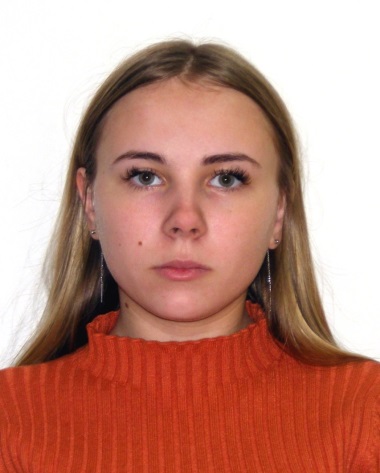 Волощук Владислава,учениця 11 класу Кельменецького ліцею – опорного закладуНауковий керівник:Кульбабська О.В., доктор філологічних наук, професор, завідувач кафедри сучасної української мови Чернівецького національного університету імені Юрія Федьковича;Керівник:Крива Д.В., учитель української мови та літератури Кельменецького ліцею – опорного закладу, учитель-методист.Наукова робота є першою спробою вивчення емоційно-забарвлених речень різної будови й значення в мовостилі Ірини Вільде. Мотивуємо наш вибір тим, що малі й великі епічні полотна буковинської письменниці є одними з найбільш емоційних в новій українській літературі.Мета наукової роботи – аналіз емоційно-забарвлених (окличних) речень за будовою та функціями. Досягнення мети зумовлено необхідністю розв’язання низки завдань: 1) узагальнення дослідницьких підходів щодо категорії окличності як маркера емоційної та експресивної функцій мови; 2) з’ясування особливостей будови та функційного потенціалу окличних двоскладних речень; 3) вивчення форми і змісту окличних складних речень; 4) установлення специфіки окличних слів-речень.Об’єкт дослідження – окличні речення як маркери емоційності та експресивності в сучасній українській мові, а предмет – особливості будови, значення та функцій окличних речень в мовотворчості конкретного письменника. Матеріалом для дослідження обрано художні тексти Ірини Вільде (Дарини Макогон).Наукова новизна одержаних результатів полягає в детальнішому вивченні мови творів Ірини Вільде, а саме – синтаксичного рівня; у визначенні ролі та значення окличних речень як явища експресивного синтаксису в мовостилі письменниці, їхнього текстотвірного потенціалу.Нечленовані емоційно-оцінні слова-реченняв прозових текстах Ірини ВільдеУ синтаксисі творів Ірини Вільде ми фіксуємо слова-речення, що репрезентують реакції мовця на висловлення співрозмовника, на його заяви, твердження, особливо часто – на його запитання. Без зв’язку з широким контекстом слова-речення стають незрозумілі, втрачають свою комунікативну силу поза мовленнєвою ситуацією.У сучасному мовознавстві зазначені типи речень мають різні назви: слова-речення [20; 21; 41], комунікати [16; 17], комунікеми [36], еквіваленти речень [38], синтаксично нечленовані речення [32], фразеологізовані речення [31; 37].Логічну основу цих зовні неструктурних форм (вони не мають граматичної основи – підмета і присудка) виформовує ствердження або заперечення того, про що йшлося в попередній репліці персонажа, згода або незгода з уже висловленим, емоційна оцінка певного явища та інші модально-смислові значення та стилістичні відтінки. І тому такі висловлення властиві здебільшого для діалогічного мовлення [36; 43].У своєму дослідженні ми послуговуватимемося терміном слова-речення та вивчатимемо їх у такий спосіб: слова-речення – форми синтаксично нечленованого речення, що зазвичай функціює в діалогічному розмовному мовленні для вираження ствердження, заперечення, запитання, спонукання, а також емоційної оцінки.Будова і функції стверджувальних слів-реченьЗалежно від функції стверджувальних слів-речень найбільшу групу становлять власне стверджувальні слова-речення. Пряме ствердження того, про що запитує співрозмовник, виражено словами-реченнями на зразок так, еге, аякже, звісно тощо. Аналізуючи дібраний матеріал, ми дійшли висновку, що ірина вільде за їх допомогою змальовує людей певного характеру, рівня освіти, віку, національної належності. Наприклад, слово-речення так у творах письменниці найчастіше вжито в розмовно-побутовому мовленні молодих осіб, які отримали добру освіту, володіють літературною нормою (на противагу суржиковому да). Наприклад:– справді? Голос дарки надломлюється, можна сказати, перестає жити, коли вона вимовляє: „так!’’ (iv, 136).– а прикладати парафінові компреси могла б? – так! (iii, 142).– 1 ви,– очі лесі стали, аж вузькі від зневаги, – і ви ще вважаєте й надалі можливим наше знайомство з вами? – так, – енергійно відповіла зоня і ще раз повторила: – так! (iii, 327).– справді?–тисне дарка під партою орисьчину руку. – т-с! Так!(ііі, 142).Власне стверджувальне слово-речення еге є усталеним для розмовно-побутового стилю, трапляється в мові людей, що проживають у сільській місцевості. Саме його письменниця використовує для мовної характеристики безхитрісної, балакучої гімназистки з села веренчанки: – зі мною! – здивувалася дарка. – еге! – так голосно сказала ориська, що аж отець підгірський, орисьчин батько, відірвав очі від євангелія і поглядом, повним докору, глянув на ориську (iv, 191). Фіксуємо слово-речення еге й у розмові сільської вчительки з ученицею: – мабуть, ти вже вища за маму будеш? – еге! Вища! Це ми по татові такі чубаті! (v, 215).Стилістично нейтральним у мові творів Ірини Вільде є слово-речення аякже. Наприклад: – ви хочете сказати, що виграли у мене? – аякже! До цього я і кажу... (iii, 284). – чим? Поличником? – аякже! Кожний би собі додумав: щось то мусило добре між ними зайти, коли така делікатна панійка хлопові по писку заїхала! (iii, 248). – а дарка хіба знайома з вашою сестрою? – і тут не довіряв, і тут щось підозрює дідка. Замість дарки відповідав данко: „аякже ж!...” (iv, 149). – ...це не твоє, а твоєї мами, правда? Санда й не думала заперечувати: – аякже ж! Було колись мамине, а тепер моє, бо більше дівчат уже в нас нема (iv, 288).Інша група стверджувальних слів-речень представлена словами добре, гаразд, звичайно, правда, дійсно, єсть. Тут повнозначне слово може повторюватись або супроводжуватися службовим словом, вигуком, звертанням, які надають усій конструкції певного додаткового емоційного забарвлення, а часто й більшої комунікативної сили. У рамках стверджувальної модальності такі слова-речення виражають основне для них модальне значення згоди з ким-небудь або з чим-небудь.В одному разі персонаж / героїня пристають на яку-небудь пропозицію неухильно виконувати завдання, наказ співрозмовника або свою власну. Наприклад: – вже підсніжники цвітуть... Колись виберемося вдвох за ними, добре? – добре, стефко! (iv, 239). „єсть, не бути паталахом ”,– рапортую і маю таке враження, наче по моїх жилах справді розходиться нова енергія (iii, 140).В інших виявах слова-речення виражають позитивну відповідь на поставлене запитання: – а репетирувати з дітьми французьку мову могла б? – звичайно! (і, 142). – ...справді? – спитала мене з недовір’ям, але вже чогось сердито. – справді! (ііі, 134).Також є такі слова-речення, в яких особа погоджується з думкою, пропозицією, натяком співрозмовника: – аз татком чому ти не вітаєшся? – ах, правда! (iv, 211).Окрему групу виформовують слова-речення, якими персонаж не тільки що-небудь стверджує чи погоджується з ким-небудь або чим-небудь, а водночас підсумовує почуте, побачене, виражаючи цим своє загальне ставлення до нього. Такі „підсумкові” стверджувальні слова-речення часто є поєднанням кількох службових слів або повнозначних і службових слів. Вони розміщуються здебільшого у кінці фрази, як-от:– а я вам скажу, прошу панства, – поволі влазив у стару шкіру доктор безбородько, – творіть собі, що хочете, але лікарська професія таки найкраща з усіх. Так! (iii, 241). – та звичайної спокійної любові не виписується таких листів до тьоті, що та мусила їх спам'ятувати, шаліти мусила за ним і з ним разом! Так! (v, 40). – ...скажи мені щиро, але зовсім щиро: справді говорять, що я не хочу пристати через дівчину?– так, це правда! Так говорять про тебе, і тому мені так соромно за тебе (iv, 199). – мотря вдоволена з такої догани. Добре! Ще не так будуть її боятись (v, 3). – її серце відчуває стільки сердечної теплоти до них, що вона починає думати, чи не підійти до них і не гукнути: – гаразд, товариші! Я теж з вами (iv, 261).Особливим випадком фіксації слова-речення є його вживання у функції вставленої конструкції: – він обдаровував свою колишню пасію якимсь благеньким компліментом, дякував долі (аякже ж!) (iv, 423).Ще одну групу становлять стверджувальні слова-речення, якими підтвержують міркування, погляди самого мовця. Наприклад: – та певно! Втім, з двома роками права – це ж половина університету як-не-як – можете дістати в будь-якій державній установі (iv, 422). – дійсно! Хіба аркадій з своїм даром проникати в найглибші тайники людської душі не розкусив би давно маклера (iii, 67). Слова-речення, що виражають згоду, зазвичай реагують на тільки на прямі запитальні репліки (як власне стверджувальні конструкції), а й на розповідні та оклично-стверджувальні і спонукальні. Наприклад: – геля має рацію, коли каже, що суліман нам може бути нечесною в інтересах людиною хоч би тому, що аркадій до останньої своєї години водився з ним. Дійсно! (iii, 67). – лідко, ану, попитай мент !– не може отямитися від здивування дарка. – добре... Добре! Цей вірш, здається, питатиме мігалке на оцінки (iv, 138). – найбільш правомочною розводитись на цю тему почувала себе марина. – аякже ж! Хто, як не вона перша звернула увагу мосці, що з суліманом щось не в порядку? (iii, 217). – а що тепер по селах волочаться різні безробітні з міста й крадуть крупи в людей, то правда. – правда! Правда! – озвались добровільні свідки з залу (ii, 242). Спостережено, що відповідь-згода може бути ухильною: мовець певно чогось не знає, він тільки щось припускає, з більшою чи меншою ймовірністю: – та нічого. Шустрі хлопці, видно, з них. – та певно! Якесь ніяке до такого діла не бралося б... (ii, 136).Отже, зазначені вище приклади переконують, що до структури репліки-відповіді часто входить стверджувальне слово-речення (самостійно або в поєднанні з реченнями різної будови). Найчастіше слова-речення є складником семантично подільної на головні та другорядні члени репліки-відповіді. У такому разі спершу в найбільш загальній формі стверджується якась думка, виражається згода з нею. Після цього відповідь конкретизується, уточнюється наступним реченням, що має у своєму складі і повнозначні слова, які розкривають надто загальне значення слова речення так чи його синоніма. Особливості заперечних слів-реченьВелику групу серед окличних слів-речень у синтаксисі творів ірини вільде становлять заперечні слова-речення. Подібно до стверджувальних синтаксично нечленованих конструкцій заперечні слова-речення ми поділили на: 1) власне заперечні; 2) слова-речення, що виражають незгоду з чиїм-небудь висловленням; 3) слова-речення, що заперечують мовлене або продумане самим мовцем. Лексично ці групи заперечних слів-речень здебільшого виражаються заперечним словом ні, що набуває додаткових експресивних відтінків у широкому контексті.1. Власне заперечні слова-речення функціюють як прямі заперечні відповіді на поставлене запитання через заперечно-підсильну частку ні, яка набуває змістового та інтонаційного увиразнення, стає емоційно вагомішою, якщо повторюється, супроводжується іншою часткою або вигуком. Наприклад: – досі в тюрмі не сиділи?– ні-ні! – відкидає з образою цю підозру йосиф (iii, 188). – що, загубила, мала, гроші клієнтки?– та ні! (v, 49). – я перепрошую, вельможний пан, до панянки від нашого ксьондза?– ні! (ii, 214). – та ви не сказали прізвища того учня – очі вчителя дивляться в дарчині так довірливо, що аж їй дивно, що він перед нею не називає ореста циганюка тим учнем, хоч знає його прізвище так добре, як і дарка. – ні! Ні! – видихала дарка (iv, 213). – е, ні! Я мусив тебе бачити (iv, 440). – о ні! – не підніс руки до кашкета, наче б про всяк випадок мусив мати їх обидві вільні (ii, 152).Для зображення портрета простої неосвіченої селянки ірина вільде використовує заперечне стилістично забарвлене слово нє замість ні: – б'є вас чоловік?– нє! Відколи побралисьмо ся, ще не поклав на мене руки (iii, 235).У нижче наведеному діалозі двох персонажів письменниця оформляє заперечне слово-речення модальним словом ніколи, і власне заперечне слово-речення набуває широкої, ніж звичайно, функції, оскільки заперечується дія, яка не здійсниться ні цієї осені, ні наступної:– то ніяка „дама”, але велика артистка. Я обіцяв їй, що восени відвідаємо її обоє...–  ніколи! – вибухнула враз дружина і почервоніла вся (v, 56).2. Слова-речення, що виражають незгоду з чиїм-небудь висловленням, припущенням, пропозицією є менш поширеними. Наприклад: – ага, значить, славко правду казав!– ні, ні!.. – майже кричу я, але його вже немає (v, 86).– я вас відведу, – олімпка хоче взяти на себе роль провідниці.– ні! Ні!... Не треба! – не приймає такої чемності дарка (iv, 75). Такі синтаксичні одиниці ми зафіксували в діалогічному мовленні персонажів.3. Слова-речення, що заперечують мовлене або продумане самим мовцем функціюють у монологах, зовнішньому й внутрішньому мовленні персонажів. Ними мовець заперечує самому собі, щоб у такий спосіб переконати себе, впевнитись у правильності заперечення і, отже, у доцільності деяких власних міркувань, висновків, власної поведінки. Звичайно засобом їх вираження є слово ні, що може обрамлюватися часткою, повторюватися кілька разів для інтенсивності заперечення. Наприклад: – ні і ще раз ні! З такою промовою, яку ольга мала в портфелі, виступати не можна! (v, 217).– для себе мотрі забейко, кравецької учениці? Та ні! Це ж мотря забейко перешиває сукенку для великої артистки, яка теж... Називається мотря забейко (v, 37).– дарка на все відповідала: ні, ні, ні! (iv, 3).– але не був ще плач жалю. О ні! Відразу відчув це, хотіла його стероризувати й зломити надвоє, як суху гілку (ііі, 57).– я не побожний єврей. Ні! (iii, 41).– міцніше у жмені затискаю калитку з кількома золотими. Ні, ні! Не дам себе спровокувати бестії в мені (iii, 137).– а їй судилося вилетіти з п'ятого класу, замкнути собі раз назавжди ворота до університету, стояти на одній точці і нидіти десь там, у селі, тоді... Тоді... Коли ці двоє носитимуть студентські шапочки і стрічки на грудях. Ні! Ні! Цьому не бути! (iv, 167).У розглянутих вище групах емоційно-експресивних структур є заперечні слова-речення, які, подібно до стверджувальних, вступають у різні змістові зв’язки із звертаннями, що доповнюють висловлення відтінком адресованості:– ні, іване, ні! Дарма тішити себе смішними надіями (v, 241). Досить продуктивними є заперечні слова-речення, пояснення та конкретизація яких здійснена в наступному парцельованому реченні. Наприклад: – я боюся, що він і досі...– ні, – заперечила неля. – ні! Будь спокійна, він... Покінчив з минулим (ii, 343).– невже ж це таке важливе, що задля цього мав я сьогодні аж сюди прийти?...– ні! Адже я не забула, що в мене лялина адреса (iv, 194).Отже, для вираження емоційного стану персонажів ірина вільде використовує різнотипні слова-речення зі значенням заперечення.Слова-речення із спонукальною семантикоюПаралельно із простими двоскладними спонукально-окличними реченнями буковинська письменниця активно вживає їхні своєрідні еквіваленти – спонукальні слова-речення, що виражають наказ, вимогу, заборону, заклик, застереження, пораду, просьбу, побажання, запрошення, умовляння, благання тощо. „категорія спонукання, як і категорія розповідності, незмірно багата на значеннєві та емоційні відтінки, в тому числі й на спільні взаємопроникнення. Тому грані між спонукальними і розповідними реченнями можуть стиратись” [22, с. 33]. Спонукальні слова-речення все ж містять певне спонукання-наказ, заклик що-небудь зробити, припинити виконуване, розмову, прохання прийти на допомогу, стати в пригоді, водночас показуючи емоційну реакцію мовця на певну ситуацію, що склалась, на чиюсь поведінку або ж на попереднє висловлення співрозмовника чи своє власне. Залежно від характеру передаваного спонукання ці конструкції набувають у розмовному діалогічному мовленні різних функцій та експресії, що майже в усіх випадках є виразною та динамічною. Такі значеннєво-стилістичні якості спонукальних слів-речень утілюються у відповідній інтонації, здебільшого спонукально-окличній. Засобами їх оформлення є також імперативні вигуки і функційно близькі до них слова: гей, годі, алло, гов, гайда, ура, стоп, досить, ну, цс-с, тс-с та інші.Такі слова-речення являють собою офіційні й неофіційні команди, накази різного ступеня категоричності, спонукання-прохання, побажання, застереження, виражені зазвичай вигуками. Наприклад: – пс-с! – остерегла на хвилинку запізно оріховська, штамп вже почув (iv, 144).– ну годі! Буде, доню! (v, 100).– досить! Досить! Досить болота, гною, холодного виходку, браку душі, відсутності інтелігентного товариства, опери, кіно, перукаря і т.д. (iii, 27).– я досить гризла для нього румунську... Досить! Можу тепер і до румунської школи піти... (iv, 181).– досить! Ніколи не вважала я тебе за боягуза! (iv, 181).– у вербах хтось є...– та хай собі буде. Цить! (v, 241).– мамо! – тільки зойкнула параска. – цить! Як кажу треба, значить треба (v, 246).– ну! Ти про монахів поменьше, – перервала її зоя, насупивши брови (iv, 412).Повторення, потроєння або різне поєднання таких вигукових слів звичайно посилюють функціональне звучання вислову, отже, і передаваного ним спонукання: – стоп! Стоп! Є ще графа матримоніальна (iii, 140). Клас вітає її щонайменше як героя, який переможно повернувся з бою. – ур-ра! Слава! Ур-ра! (iv, 48). – досить, досить! – крикнула романовська, а клас підтримав її дружним гомоном (iv, 270).Слова-речення, що функціюють у синтаксисі творів письменниці як побутові заклики, вимоги, що ними герой свідомо чи напівмимовільно сигналізує про те, що йому потрібна якась допомога, підтримка, бажане виконання якоїсь дії, можуть адресуватись як конкретній особі, так і будь кому. Наприклад: – гей, жінко!– відкрив йосиф двері до сіней. – де ти там? (iii, 413).– алло! – гукнув він мене, коли я вже була в коридорі (іі, 169).– гов! Чекай, я не їду далі... (iii, 260).– алло! Будемо випробувати голоси (iv, 58).– де горить? Що горить?– цс-с! Ніде не горить, господь з тобою (v, 243).– пс-с! – остерегла на хвилинку запізно оріховська. Штамп вже почув (iv, 144).– та ми ж навіть перестали сходитись!– пс-с! Та навіть за виразом твого лиця стежать (iv, 266).Прикметно, що слова-речення на зразок пс-с! Цс-с! У наказовій або наказово-прохальній формі спонукають до того, щоб дотримуватись тиші, у спонукальному слові-реченні sos!мамочко, sos! (іі, 156) героїня просить негайної допомоги, підтримки, розуміння.До спонукальних слів-речень ми зарахували також спонукання, адресовані свійським тваринам. Змальовуючи сільське життя першої половини нашого століття, особливо його побуту, ірина вільде досить часто вводить подібні слова-речення в текст. Наприклад: – вйо, конику, вйо! (iv, 254). Самі собі приказували і сміялися з себе: – гей-го-вйо, коні! (v, 120). Аби чимсь зайнятись, іде франя відчиняти курник і будити курей: „ауш... О... Уш!” (iii, 106).Емоційно-оцінні слова-реченняУ картотеці ілюстративного матеріалу є емоційно-оцінні слова-речення, що виражаються вигуками, словосполуками вигукового типу, частками та іменниками значеннєвих груп. Зокрема, функція самостійно вживаних вигуків, вигукових сполук, часток досить виразна: вони містять у собі безпосередню реакцію мовця на те, що відбувається чи говориться. Будучи позитивною чи негативною, така реакція є водночас і емоційною. Модально-експресивними значеннями, їх найрізноманітнішими відтінками вони багатші, різнобічніші від синтаксично нечленованих утворень (слів-речень) інших типів. Причина цього в тому, що оформлювачами емоційно-оцінних слів-речень здебільшого є вигуки, які, будучи виразниками афектів, емоцій та волевиявлень, не мають номінативного значення і „приречені” на якнайглибшу залежність від інтонації, міміки та жестів. На експресивно-модальні значення вигуків та вигукових словосполук у писемному вияві розмовного мовлення ірина вільде вказує авторськими словами, ремарками, розділовими знаками. В усіх випадках зміст емоційно-оцінних слів-речень конкретизується обстановкою розмови, а часто й фонемним складом вигука. Цей засіб кожного разу втілює в собі якусь емоцію і нове модальне значення – страх, біль, погрозу, сумнів, нерішучість, докір, невдоволення, гнів, іронію, насмішку, злорадство, подив, захоплення та ін.Модальні значення емоційно-оцінних слів-речень достатньо виразні на тлі авторського тексту, що відтворює відповідну ситуацію. Наприклад:Відповідно щодо виконуваних функцій емоційно-оцінні структури з вигуків ми поділили на такі групи:1) слова-речення, утворені вигуками ех, ого, га, ой, ба, що містять у собі позитивне й водночас оцінно-експресивне ставлення персонажа до спостережуваних явищ, подій, вчинків інших осіб; загалом кажучи, вони передають прихильне реагування мовця на дійсність: – ой га! – відгукнувся найменший ростом, з-поміж них. – аби так за що інше, як за зброю! (ii, 251).– та ба! Всьому треба вміти дати лад і порядок (iii, 255). Бронко сягнув рукою в кишеню з папіросами і ткнув в руку хлопчакові тільки що надпочату пачку „меви ”. – ого! – свиснув малий драб, і в одну мить його не стало (iii, 124). – я бачив, як там панна стася танцювала ...ех! – умовкнув (iii, 249);2) слова-речення, виражені вигуками ех, ов, ег, ай, пхе, ей, що можуть виражати різні негативні емоційно-оцінні реакції персонажа, такі, як роздратування, вагання, побоювання, несхвалення, досаду, жаль, страх, нерішучість, зневагу, незгоду: – ей, ви там! Не затримуйте рух! (v, 215). – ех, дурний хлопчище! (iv, 191). – ов!– склала в трубочку свій рот пані данилюкова.– то леді ще нема? (iv, 40). – ег! – сіпнувся данко. То ти задля таких дурниць маєш мене перед всією гімназією соромити? (iv, 56). – ай! – зойкнула романовська. – ти, певно, не намалюєш мені вже такого в зошиті (iv, 13). – пхе! Може питати собі! (iv, 138);3) слова-речення, утворені вигуками: тьфу! Фу! Бр-р! Бр-р! Хе! Фі!, що їх використовують для емоційно-негативної оцінки кого-небудь або чого-небудь; у гострій формі ними виражається насмішка, почуття огиди, зневаги, обурення, дискомфорт: – мусиш подумати, що воно – цей колгосп у селі, коли вже і вдова анна отаке тобі чеше. Хе!... (v, 241). – тьфу! – сплюнув з щирою огидою (iii, 26). – фе! Фе! Попович! Така здібна учениця і говорить: пес належить до копитних! (iv, 170). „мила, з гарненьким личком, з добрим смаком і серцем панна буде вірною дружиною або приятелькою літньому панові на добрій державній посаді”. – бр-р? Залишаю газети на лавці, а потім повертаюсь і про всяке забираю з собою – і йду далі (iii, 141). – ну і розвели філософію! – спитала слава. – а я замерзла, бр-р! (iii, 283). – він уявляв собі, що я – це він у якомусь переінакшенні. Фе! Гидота! (v, 118). – прожити вік чесною, всіма шанованою людиною і на старість. – фе! – так паскудно скомпрометувати себе (iii, 159). – любовний лист – і двадцять орфографічних і граматичних помилок! Бр-р! (і, 38);4) слова-речення, що утворені вигуками біс! Ура! Браво! У творах ірини вільде емоційно виражають позитивну оцінку тих або інших вчинків людей: – браво! Бравісімо! – знову зірвався нестор, про якого всі думали, що він уже заснув (iii, 298).–  ур-ра! Слава! Ур-ра! (iv, 48). – браво, сидорку, браво! –  заплескала в долоні тітка клавда, насилу придержуючи порцеляновими зубами цигарку в роті (iii, 61);5) слова-речення з ослабленою емоційно-оцінною функцією: – овва! Або то мені першина виступати? (v, 214);6) слова-речення з вигуком умгу не містить прямої оцінки, але передає емоційну реакцію на сказане: – значить одні медалі привіз з фронту? – умгу!..– мугикаю, а самому неприємно-неприємно за батька (v, 255).Отже, емоційні слова-речення дають ірині вільде змогу майстерно зобразити внутрішній стан своїх персонажів.Формули ввічливості як складники категорії толерантностіСтворюючи великі епічні полотна, ірина вільде відбиває побут, інтереси соціальних прошарків сіл і міст буковини та галичини. Люди спілкуються, зустрічаються і прощаються за певними правилами етикету. І, звичайно, у мові письменниці ми виділяємо слова-речення, що виконують функції формул мовного етикету. До слів-речень їх відносять умовно: „вони нічого не стверджують і не заперечують, не містять експресивно-модальної оцінки чийого-небудь висловлення, вони тільки виражають ставлення мовця до особи, що її стосується мовлення” [21, с. 249]. Слова-речення з функцією мовного етикету є однослівні, дво- і кількаслівні синтаксично нечленовані побудови, які становлять традиційні й загальноприйняті формули привітання, прощання, вибачення, подяки, прохання, запропонування, побажання успіхів, щастя тощо. Часто фіксуємо вирази мовного етикету, доповнені звертанням, що найчастіше вказує на особу, якій адресовано привітання, подяку, побажання. Напр.: – добрий день! (iv, 105); (v, 285); (iv, 24). – добрий вечір! (ii, 253). – добрий день, панно немо! (iii, 185). – моє шанування! (iii, 58); – гостям раді! (iv, 27).Із минулого століття в сьогодення перейшло таке правило етикету, як цілування руки в жінки при зустрічі. Формула „цілую ручки!” Нині вживають як вітання: – цілую ручки, галюню, цілую ручки, кузино! (iii, 58). – о, тіточка приїхали! Цілую руці! (iii, 393). –цілую рученьки, оленко! Мила зустріч (iii, 469).Типовими для вітальних структур є також утворення під впливом сільськогосподарських робіт: коли це йде дорогою сторонський чоловік, бачить, сапає селянин картоплю, тож і вітається  з ним: – помагай бі, іване! (iv, 420).У функції прощальних формул у творах ірини вільде використовуються такі слова-речення: – до побачення, діти! (iv, 132). – бувай здорова, сандо! (iv, 238). – бувай! (iv, 136). – ну, на все добре! (iv, 57), а також розмовні варіанти: – па! – і тільки всього (iii, 321). Змальовуючи життя людей у львові, де історично довго проживали поляки, ірина вільде вводить польське прощавальне слово-речення –до відзєня! (iii, 246). – до відзєня, колего! (v, 43).Функцію формул вибачення виконують слова-речення, що раніше були повними реченнями, але з часом втратили своє значення, перетворившись в усталені мовні звороти. Равлюк ударив кулаком по поруччю крісло, з якого щойно схопився: „я перепрошую!” (iv, 104). – вибач, дарцю! Закурити можна? (iv, 422); – даруйте! (iv, 423).І зрештою, окрім власне вітальних і прощальних формул, фіксуємо такі, які виражають побажання, запрошення тощо: наприклад: – прошу сідати! (iv, 104). – прошу, прошу! (iv, 423). – будь ласка! – питали і запрошували її очі (v, 109). – щаслива їм доріженька! (v, 186). – щасливо, бадіко! Щасливо (iv, 391). За допомогою нечленованих емоційно-оцінних слів-речень Ірина Вільде досягає ефекту природності, невимушеності в діалогах персонажів. Такі висловлення варто трактувати як „фразеосхема” для вираження констатації, заперечення, оклику-питання, емоційно-експресивної оцінки, волевиявлення, установлення контакту, дотримання етикету, текстотворення. Здебільшого комунікеми виконують фатичну (контактно встановлювальну), інформаційну, волюнтативну (спонукальну) функції, передають широку гаму емоційно-експресивних станів, реакцій мовців-персонажів.Найбільше варіантності спостережено у стилізованих комунікативних ситуаціях, де уявні співрозмовники виражають через слова-речення певні почуття, емоції, дають експресивну оцінку подіям, реаліям, іншим особам.Емоційно-експресивні двоскладні речення є найбільш функціональними у творах буковинської письменниці Ірини Вільде. Вони охоплюють такі підтипи: розповідно-окличні, спонукально-окличні, бажально-окличні, питально-окличні.Найуживанішими в текстовій тканині є два підтипи: розповідно-окличні речення та спонукально-окличні речення. Зокрема, розповідно-окличні речення (стверджувальні та заперечні), окрім основного значення (повідомлення / заперечення інформації), репрезентують широкий спектр значеннєвих відтінків, а саме: розповідно-окличні стверджувальні – іронію, погрозу, надію, любов, ніжність, презирство, ненависть, здивування, розчарування, захоплення тощо; розповідно-окличні заперечні речення – захоплення, образи, гіркоту, узагальнення життєвого досвіду, зневагу, гніву, здивування, жалю тощо. Кожний із виявів розповідно-окличних речень має власні засоби вираження емоційно-експресивної семантики, зокрема вигуки, підсилювальні і стверджувальні, вказівні та оцінні частки, звертання, непрямий порядок слів у реченні, логічний наголос та інтонація.Спонукально-окличні речення охоплюють два різновиди: окличні речення прямого спонукання (наказ, прохання, заборона) та окличні речення непрямого спонукання, що виражають додаткові відтінки значення (прохання і вимогу; прохання з благанням; прохання з розумінням власної провини; прохання і тугу з приводу розлуки; любов і повагу). Під впливом польської мови ірина вільде вживає непрямо спонукальні описові конструкції у функції прямоспонукальних. Такі речення характерні для діалогічного мовлення.Маловживаними в епічних творах письменниці є бажально-окличні та питально-окличні речення. Своєрідність їхньої комбінованої інтонації маркують подвійні розділові знаки – знак питання та знак оклику або повторювані знаки оклику. Найчастіше такі висловлення функціонують у діалогічному мовленні, розкриваючи емоційний світ персонажів.Синтаксично нечленовані слова-речення, що їм притаманна оклична інтонація, скласифіковано в такий спосіб: 1) власне стверджувальні окличні слова-речення (так! Еге! Аякже! Аякже ж!тощо); 2) заперечні окличні слова-речення (зокрема, із заперечним словом ні; слова-речення, що виражають незгоду з припущенням, пропозицією, висловлюванням; слова-речення, якими мовець заперечує що-небудь самому собі); 3) спонукальні окличні слова-речення, оформлені за допомогою слів гей! Годі! Алло! Гов! Гайда! Ура! Стоп! Досить! Ну! Цс-с! Тс-с!, що виражають офіційні й неофіційні команди, накази різної категоричності, спонукання-прохання, побажання, застереження; 4) формули етикету, що можуть бути одно-, дво- і кількаслівні; вони виражають ставлення персонажа до особи, що її стосується мовлення, трапляються й такі формули, що стали історизмами, тобто не вживаються в сучасному усному мовленні.Емоційно-забарвлені речення різної будови й значення є характерною ознакою мовостилю Ірини Вільде.З М І С ТДОСЛІДЖУЄМО БУКОВИНУНаукові дослідження слухачів Буковинської Малої академії учнівської молодіУпорядники:   Cтоляр А.В.                 Денис М.М.                 Купчанко І.М.Папір офсетний. Формат 60х84/8.Ум. друк. арк. 22,78. Тираж 100 прим. Зам. № 74Виготівник: Яворський С. Н.Свідоцтво суб’єкта видавничої справи ЧЦ №18 від 17.03.2009 р.. Чернівці, вул. І. Франка, 20, оф.18, тел. 099 73 22 544Місце знаходження самшитуЗагальна кількість кущів, шт.Повністю уражені кущі, шт.Частково уражені кущі, шт.Неуражені кущі, шт.Частка уражених кущів самшиту, %Дендропарк ЧНУ236247014239,83Грядки в дендропарку4012-2830,00Вул. Лесі Українки, 255235-1767,31Вул. Фрунзе, 5733--100,00Вул. Героїв Майдану (ТЦ Майдан)30--300,00Вул. Кошового, 5710540481783,81Вул. Кошового 51862-100Вул. Кошового 1717314-100Вул. Залозецького, 13А340-6727319,70Вул. Івана Франка1--10,00Вул. Головна (готель «Буковина»)50--500,00Вул. Головна (ліцей №3)1311-284,62Вул. Головна (банк біля готелю «Буковина»50--500,00Вул. Головна 279152-1313,30Вул. Дзерника 4541-325,00Вул. Дзерника 2321-150,00Вул. Дзерника 3310--100,00Вул. Дзерника 262-1150,00Вул. Коломийська, 4А35201557,14Проспект (Церква)2--20,00Всього, шт.1015138222655-Частка, %10013,621,964,5-Місце знаходження самшитуСтупінь пошкодженняБалДендропарк ЧНУсереднє2Грядки в дендропаркусереднє2Вул. Лесі Українки, 25сильне3Вул. Фрунзе, 57сильне4Вул. Героїв Майдану (ТЦ Майдан)відсутнє0Вул. Кошового, 57сильне3Вул. Кошового, 51сильне4Вул. Кошового, 17сильне4Вул. Залозецького, 13Аслабке1Вул. Івана Франкавідсутнє0Вул. Головна (готель «Буковина»)відсутнє0Вул. Головна (ліцей №3)сильне4Вул. Головна (банк біля готелю «Буковина»відсутнє0Вул. Головна 279слабке1Вул. Дзерника 45слабке1Вул. Дзерника 23середнє2Вул. Дзерника 33відсутнє0Вул. Дзерника 26середнє2Проспект (Церква)відсутнє0Вул. Коломийська 4Асереднє2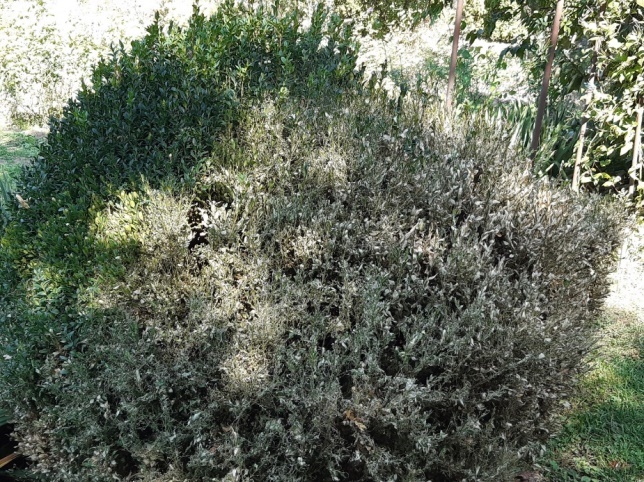 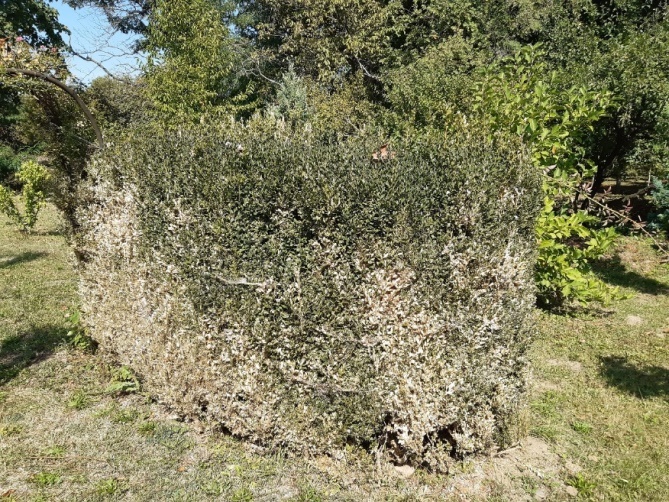 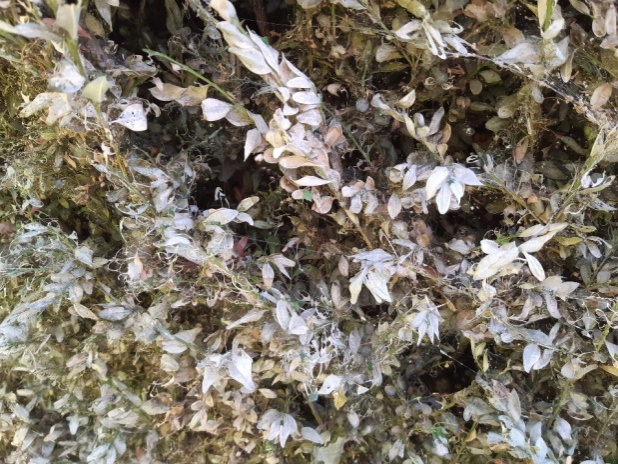 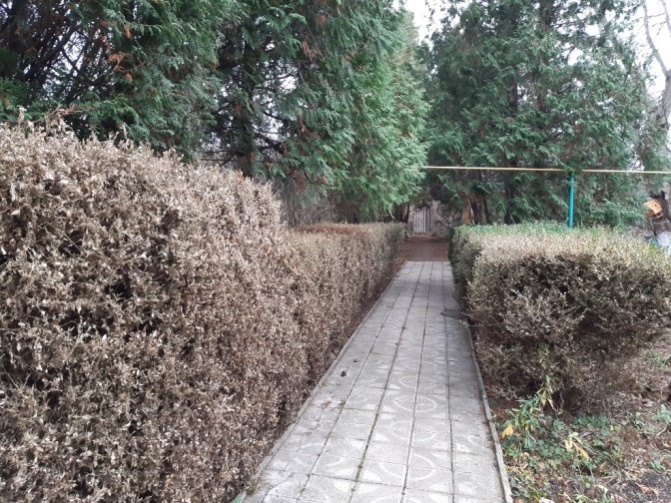 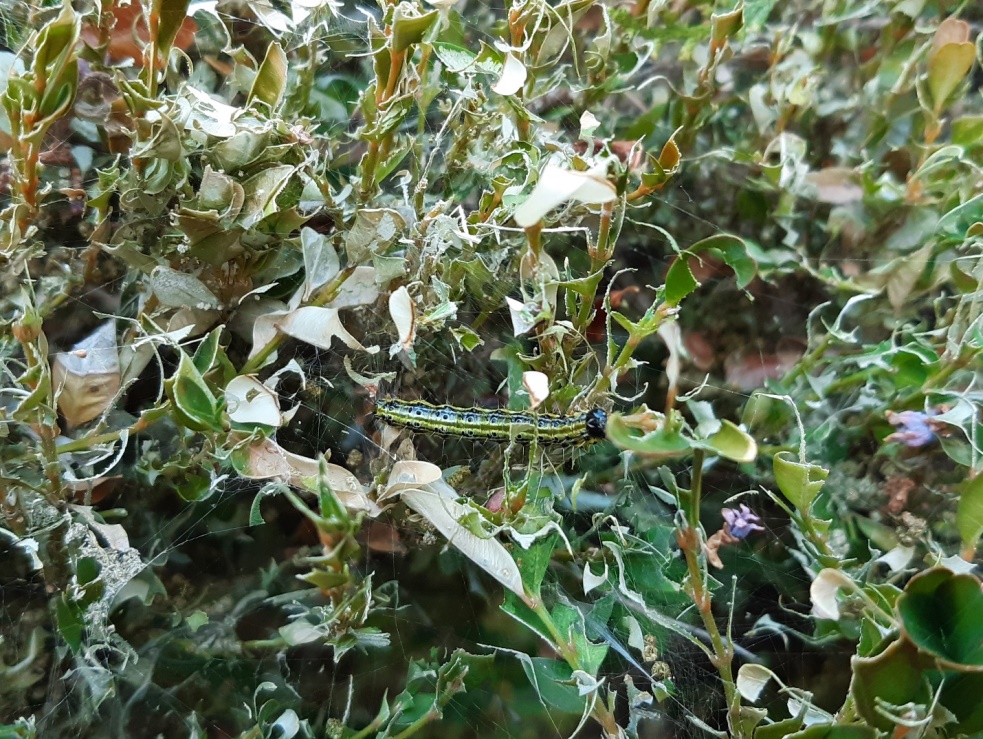 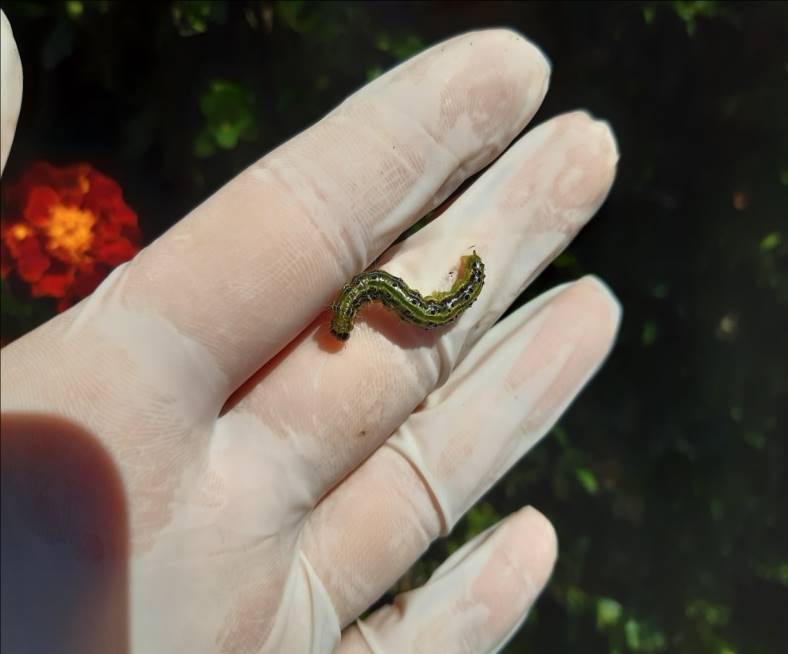 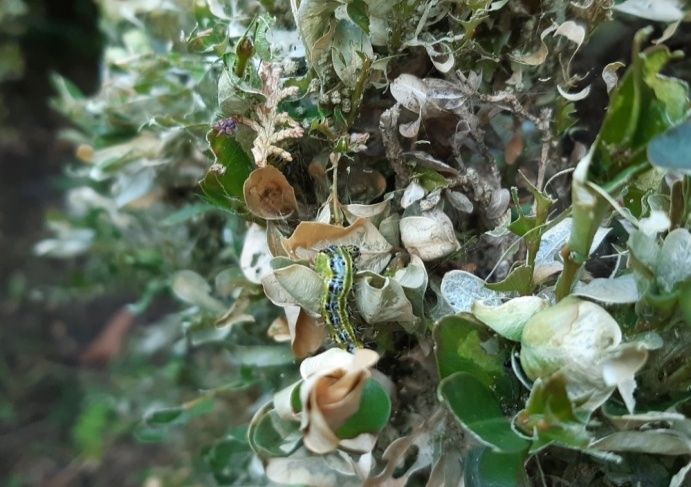 №п/пВиди форміцидРослинні формації*Рослинні формації*Рослинні формації*Рослинні формації*№п/пВиди форміцидприродні лукимішаний ліспасовищні лукикукурудзяне поле1Formica fusca 12––2F. cinerea 2–+–3F. cunicularia 1–+–4F. pratensis 21–15F. polyctena ––––6F. rufa –3––7L. flavus 2–+18L. fuliginosus –1––9L. niger 12+110Myrmica rubra –2––11Myrmecina graminicola1–––12Formicoxenus nitidulus1–––13Tetramorium caespitum –––1Всього: видів/родів 8/47/34/24/3nn/м²n/м²Ме [25%; 75%]Ме [25%; 75%]nn/м²n/м²HD№Вид мурашокРослинна формаціяРослинна формаціяРослинна формаціяРослинна формаціяРослинна формаціяМішаний лісМішаний лісМішаний лісМішаний лісМішаний ліс1.F. cunicularia90,090,099,0[8,0; 10,0]10,0[7,0; 14,0]2.F. rufa40,040,0435,0[20,0; 60,0]68,5[58,5; 82,5]3.L. niger40,040,0410,5[7,5; 15,5]*10,5[9,5; 11,5]*4.L. flavus50,050,056,0[ 6,0; 7,0]*9,0[ 7,0; 12,0]*Природні лукиПриродні лукиПриродні лукиПриродні лукиПриродні луки1.L. niger**180,1839,0[ 35,0; 45,0]39,0[ 35,0; 45,0]48,0[37,0; 54,0] 2.L. flavus30,0329,0[27,0; 31,0]29,0[27,0; 31,0]36,5[29,0; 44,0]Пасовищні лукиПасовищні лукиПасовищні лукиПасовищні лукиПасовищні луки1.L. niger90,0926,0[21,5; 49,0]26,0[21,5; 49,0]36,5[32,0; 47,5]2.L. flavus30,0328,0[24,0; 39,0]28,0[24,0; 39,0]18,0[16,0; 27,0]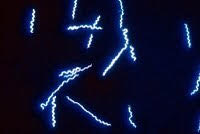 Гірські КарпатиКарпати ПередгірніЛісостепВижницькийПутильськийГлибоцькийСторожинецькийЗаставнівськийКельменецькийКіцманськийНовоселицькийСокирянськийХотинськийГерцаївськийРайониКліщі з позит. знахідками, %% бактеріального забруднення водиГірські КарпатиГірські КарпатиГірські КарпатиВижницький22,513,3Путильський191Карпати ПередгірніКарпати ПередгірніКарпати ПередгірніГлибоцький14,76,1Сторожинецький2319ЛісостепЛісостепЛісостепЗаставнівський27,612,5Кельменецький91Кіцманський14,41Новоселицький96,8Сокирянський16,312,2м. Чернівці20,522,9№Модальний відтінок значення слова-реченняПриклад1.Захоплення від перелічених предметів– ох, ох!... Які чудові ленінградські пудренчики бачила: рожева емаль з золотом! ... Ох, ох... А яку жіночу білизну! (v, 194).2.Стривоженість, неспокій, самотність– і сниться марічці, що йде верболозом понад вишневою та гукає: „гей...гей!..” (ii, 195).3.Нещирий сміх– ха-ха -ха! – вона сміялася штучним поганим сміхом (iii, 237).4.Бажання припинити розмову на певну тему– ху! Досить, іване, бо щось ти думками надто далеко сягаєш і дарма оскому собі робиш (v, 238).5.Огиди і зневаги– що за порода слимакувата. Тьфу! (iii, 117).6.Відповідь на образу, вияв обурення– овва! Я не відьма... По очах чарую.., з своєю роботою не ховаюсь (v, 211).7.Сміх у відповідь на абсурдДанкові смішно.– ха... Ха!... Лучіка – мій ворог! (iv, 185)8.Доброзичлива насмішка– ха-ха -ха! Гумористка та й годі! (v, 289).ВСТУП ……………………………………………………………………………………………3Худий Олександр. ХАРАКТЕРИСТИКА ГІДРОЕКОСИСТЕМИ ДНІСТРОВСЬКОГО ВОДОСХОВИЩА У КОНТЕКСТІ РАЦІОНАЛЬНОГО ВИКОРИСТАННЯ ВОДНИХ БІОРЕСУРСІВ………………………………………….Здойма Анна Cydalima perspectalis (WALKER, 1859) – нова інвазіяв Чернівцях……………………………………………………………………………Боднарюк Наталія МІРМЕКОФАУНА БЕРЕГОМЕТСЬКОГО ПРИРОДНОГО РАЙОНУ  ОБЛАСТІ СКИБОВИХ КАРПАТ………………………………………….Трефаненко Оксана ОСОБЛИВОСТІ РОЗПОВСЮДЖЕНОСТІ ІКСОДОВИХ КЛІЩІВ В ЛАНДШАФТНО-ГЕОГРАФІЧНИХ ЗОНАХ ЧЕРНІВЕЦЬКОЇ ОБЛАСТІ………………………………………………………………………………….Лисан Михайло МОРАЛЬНО-ПСИХОЛОГІЧНИЙ СТАН НАСЕЛЕННЯ БУКОВИНИ ПІД ЧАС ВЕЛИКОЇ ВІЙНИ (ЗА МАТЕРІАЛАМИ «ЩОДЕННИКА» ІВАНА БАЖАНСЬКОГО)……………………………………………………………….Огонюк Назар МІНЛИВІСТЬ ХІМІЧНОГО СКЛАДУ АТМОСФЕРНИХ ОПАДІВ У М. ЧЕРНІВЦІ………………………………………………………………………….Ілащук Микола МЕТРИЧНІ КНИГИ (1836-1914 рр.) ЯК ЕТНОГРАФІЧНЕ ДЖЕРЕЛО СЕЛА ТОПОРІВЦІСігітова Анастасія ЧИТАЦЬКІ ІНТЕРЕСИ СУЧАСНОЇ МОЛОДІ, ЩО НАВЧАЄТЬСЯ ( НА ПРИКЛАДІ УЧНІВ ТА СТУДЕНТІВ М.ЧЕРНІВЦІ)…………Філіпчук Оксана ВАПНЯКОВІ ТУФИ ТА ТРАВЕРТИНОПОДІБНІ УТВОРЕННЯ НА БУКОВИНСЬКОМУ ПОДНІСТЕР’Ї: ГЕНЕЗИС ТА ПОШИРЕННЯ…………….Банар Евеліна СИМВОЛІКА БУКОВИНСЬКОЇ ПИСАНКИ…………………………Демедюк Уляна ФОЛЬКЛОРИСТИЧНА ДІЯЛЬНІСТЬ ІВАНА БЕЗРУЧКА………..Бушуляк Діана РЕАЛІЗАЦІЯ НАЦІОНАЛЬНО-ПАТРІОТИЧНОГО ВИХОВАННЯ В ЗАКЛАДІ ЗАГАЛЬНОЇ СЕРЕДНЬОЇ ОСВІТИ (НА ПРИКЛАДІ КОЛІНКОВЕЦЬКОГО ЗНЗ І-ІІІ СТУПЕНІВ ХОТИНСЬКОГО РАЙОНУ ЧЕРНІВЕЦЬКОЇ ОБЛАСТІ)…………………………………………………………….Поляк Іванна ОСОБЛИВОСТІ ДЕРЕВ’ЯНИХ ВИРОБІВ ГУЦУЛІВ…………………Хімчинський Олександр РОЗВИТОК ТКАЦТВА НА ГУЦУЛЬЩИНІ………………Рейкало Марина ПУТИЛЬЩИНА ЯК ЗРАЗОК ВИСОКОДУХОВНОСТІ ГУЦУЛІВ: ІСТОРИЧНІ ТА ГЕОГРАФІЧНІ ПЕРЕДУМОВИ………………………..Рибак Аліна ОБРЯД ВЕСІЛЛЯ В СЕЛІ КЛІШКІВЦІ В ПЕРШІЙ ПОЛОВИНІ XX СТ………………………………………………………………………………………….Ватаман Марія БУКОВИНЕЦЬ З МОНПАРНАСУ…………………………………..Волощук Владислава ОКЛИЧНІ РЕЧЕННЯ ЯК ДОМІНАНТИКАРТИНИ СВІТУ ІРИНИ ВІЛЬДЕ…………………………………………………….